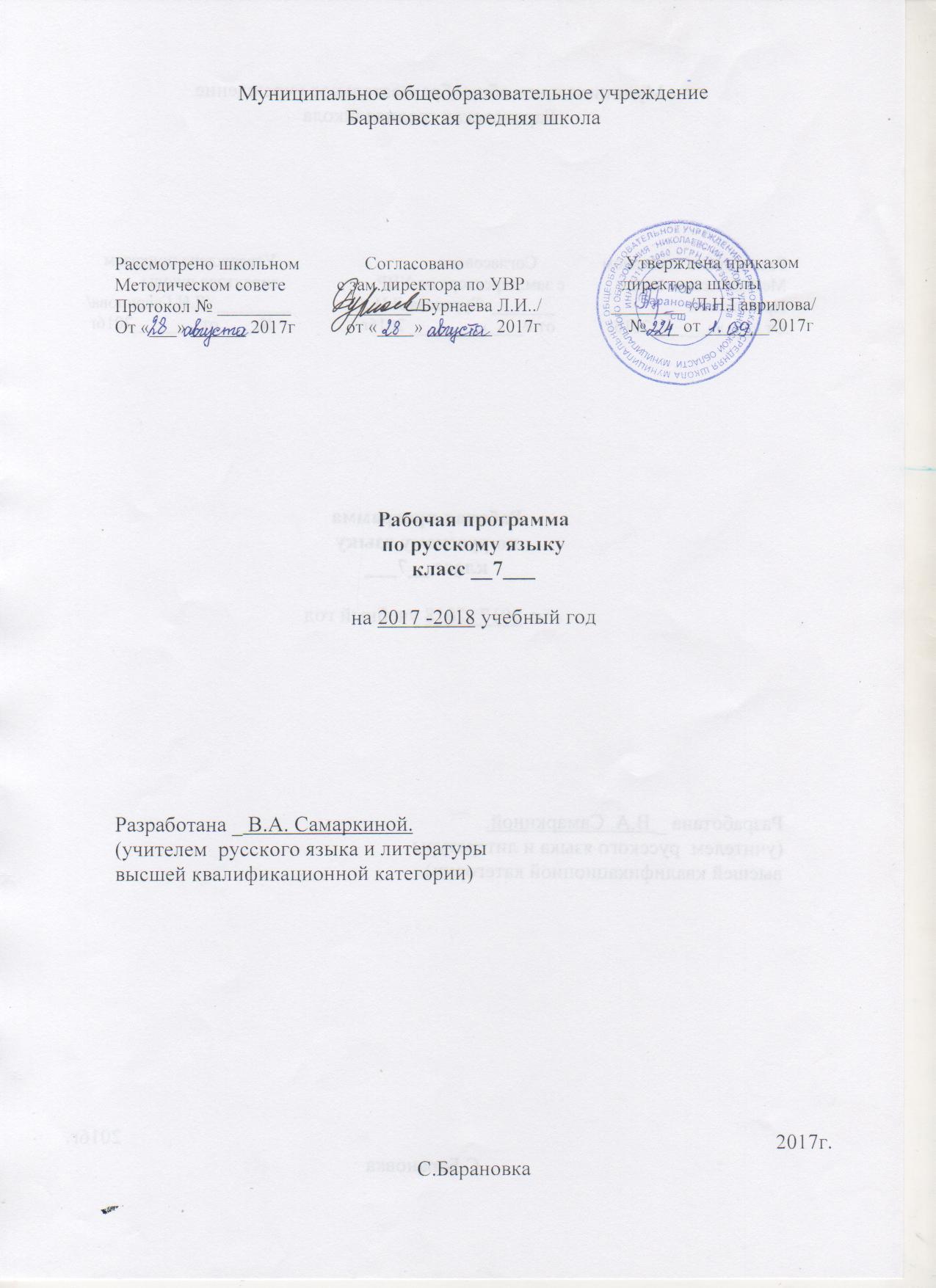 Пояснительная записка.1. Общая характеристика программы. Закон РФ «Об образовании в  Российской Федерации» от 29.12.2012 № 273-ФЗФедеральный государственный образовательный стандарт основного общего образования  (Приказ Министерства образования и науки РФ от 17 декабря 2010г. № 1897 «Об  утверждении федерального государственного образовательного основного общего образования»)Приказ министерства образования и науки РФ от 04.10.2010 № 986 «Об утверждении федеральных требований к образовательным учреждениям в части минимальной оснащенности учебного процесса и оборудования учебных помещений»Примерные  программы  по учебным предметам.  Русский язык. 5-9 классы.  М.: Просвещение, 2016 (Стандарты второго поколения)Русский язык. Программа  5 -9  классы   \Ладыженская Т.А., Баранов М.Т. – М.: Просвещение, 2016г6.Примерная основная образовательная  программа основного общего образования.  Одобрена Федеральным учебно-методическим объединением по общему образованию. 2. Общая характеристика предмета. Язык – по своей специфике и социальной значимости – явление уникальное: он является средством общения и формой передачи информации, средством хранения и усвоения знаний, частью духовной культуры русского народа, средством приобщения к богатствам русской культуры и литературы.Русский язык – государственный язык Российской Федерации, средство межнационального общения и консолидации народов России.Владение родным языком, умение общаться, добиваться успеха в процессе коммуникации являются теми характеристиками личности, которые во многом определяют достижения человека практически во всех областях жизни, способствуют его социальной адаптации к изменяющимся условиям современного мира.В системе школьного образования учебный предмет «Русский язык» занимает особое место: является не только объектом изучения, но и средством обучения. Как средство познания действительности русский язык обеспечивает развитие интеллектуальных и творческих способностей ребенка, развивает его абстрактное мышление, память и воображение, формирует навыки самостоятельной учебной деятельности, самообразования и самореализации личности. Будучи формой хранения и усвоения различных знаний, русский язык неразрывно связан со всеми школьными предметами и влияет на качество усвоения всех других школьных предметов, а в перспективе способствует овладению будущей профессией.Содержание обучения русскому языку отобрано и структурировано на основе компетентностного подхода. В соответствии с этим в VII классе формируются и развиваются коммуникативная, языковая, лингвистическая (языковедческая) и культуроведческая компетенции.Коммуникативная компетенция – овладение всеми видами речевой деятельности и основами культуры устной и письменной речи, базовыми умениями и навыками использования языка в жизненно важных для данного возраста сферах и ситуациях общения.Языковая и лингвистическая (языковедческая) компетенции – освоение необходимых знаний о языке как знаковой системе и общественном явлении, его устройстве, развитии и функционировании; овладение основными нормами русского литературного языка; обогащение словарного запаса и грамматического строя речи учащихся; формирование способности к анализу и оценке языковых явлений и фактов, необходимых знаний о лингвистике как науке и ученых-русистах; умение пользоваться различными лингвистическими словарями.Культуроведческая компетенция – осознание языка как формы выражения национальной культуры, взаимосвязи языка и истории народа, национально-культурной специфики русского языка, владение нормами русского речевого этикета, культурой межнационального общения.Курс русского языка для VII класса  направлен на совершенствование речевой деятельности учащихся на основе овладения знаниями об устройстве русского языка и особенностях его употребления в разных условиях общения, на базе усвоения основных норм русского литературного языка, речевого этикета. Учитывая то, что сегодня обучение русскому языку происходит в сложных условиях, когда снижается общая культура населения, расшатываются нормы литературного языка, в программе усилен аспект культуры речи. Содержание обучения ориентировано на развитие личности ученика, воспитание культурного человека, владеющего нормами литературного языка, способного свободно выражать свои мысли и чувства в устной и письменной форме, соблюдать этические нормы общения. Рабочая  программа предусматривает формирование таких жизненно важных умений, как различные виды чтения, информационная переработка текстов, поиск информации в различных источниках, а также способность передавать ее в соответствии с условиями общения. Доминирующей идеей курса является интенсивное речевое и интеллектуальное развитие учащихся. Русский язык представлен в программе перечнем не только тех дидактических единиц, которые отражают устройство языка, но и тех, которые обеспечивают речевую деятельность. Каждый тематический блок программы включает перечень лингвистических понятий, обозначающих языковые и речевые явления, указывает на особенности функционирования этих явлений и называет основные виды учебной деятельности, которые отрабатываются в процессе изучения данных понятий. Таким образом, программа создает условия для реализации деятельностного подхода к изучению русского языка в школе.Идея взаимосвязи речевого и интеллектуального развития нашла отражение и в структуре программы. Она, как уже отмечено, состоит их трех тематических блоков. В первом представлены дидактические единицы, обеспечивающие формирование навыков речевого общения; во втором – дидактические единицы, которые отражают устройство языка и являются базой для развития речевой компетенции учащихся; в третьем – дидактические единицы, отражающие историю и культуру народа и обеспечивающие культурно-исторический компонент курса русского языка в целом.Указанные блоки в учебном процессе неразрывно взаимосвязаны или интегрированы. Так, например, при обучении морфологии учащиеся не только получают соответствующие знания и овладевают необходимыми умениями и навыками, но и совершенствуют все виды речевой деятельности, различные коммуникативные навыки, а также углубляют представление о родном языке как национально-культурном феномене. Таким образом, процессы осознания языковой системы и личный опыт использования языка в определенных условиях, ситуациях общения оказываются неразрывно связанными друг с другом. 3.Цели и задачи изучаемого предметаКурс русского языка направлен на достижение следующих целей, обеспечивающих реализацию личностно-ориентированного, когнитивно-коммуникативного, деятельностного подходов к обучению родному языку: воспитание гражданственности и патриотизма, сознательного отношения к языку как явлению культуры, основному средству общения и получения знаний в разных сферах человеческой деятельности; воспитание интереса и любви к русскому языку;совершенствование речемыслительной деятельности, коммуникативных умений и навыков, обеспечивающих свободное владение русским литературным языком в разных сферах и ситуациях его использования; обогащение словарного запаса и грамматического строя речи учащихся; развитие готовности и способности к речевому взаимодействию и взаимопониманию, потребности к речевому самосовершенствованию;освоение знаний о русском языке, его устройстве и функционировании в различных сферах и ситуациях общения; о стилистических ресурсах русского языка; об основных нормах русского литературного языка; о русском речевом этикете;формирование умений опознавать, анализировать, классифицировать языковые факты, оценивать их с точки зрения нормативности, соответствия ситуации и сфере общения; умений работать с текстом, осуществлять информационный поиск, извлекать и преобразовывать необходимую информацию.4. Место предмета в учебном плане ОУ.На изучение русского языка в 7 классе отводится– 170 часов (5 часов в неделю). Учебный план МОУ Барановская СШ на 2017 -2018 учебный год отводит на изучение русского языка в 7 классе 140 часов, из расчёта 4 часа в неделю.Следует отметить, что в сравнении с государственной программой в рабочей программе уменьшено количество часов на изучение темы «Наречие» на изучение служебных частей речи.5. Содержание программы.Русский язык как развивающееся явление  (1 ч)ПОВТОРЕНИЕ ПРОЙДЕННОГО В V—VI КЛАССАХ10чПублицистический стиль, его жанры, языковые особенности. МОРФОЛОГИЯ. ОРФОГРАФИЯ. КУЛЬТУРА РЕЧИ 114 чПричастие 31ч  (25ч + 6ч)I. Повторение пройденного о глаголе в V и VI классах. Причастие. Свойства прилагательных и глаголов у причастия. Синтаксическая роль причастий в предложении. Действительные и страдательные причастия. Полные и краткие страдательные причастия. Причастный оборот; выделение запятыми причастного оборота. Текстообразующая роль причастий.Склонение полных причастий и правописание гласных в падежных окончаниях причастий. Образование действительных и страдательных причастий настоящего и прошедшего времени (ознакомление).Не с причастиями. Правописание гласных в суффиксах действительных и страдательных причастий. Одна и две буквы н в суффиксах полных причастий и прилагательных, образованных от глаголов. Одна буква н в кратких причастиях.II. Правильно ставить ударение в полных и кратких страда
тельных причастиях (принесённый, принесён, принесена, принесено, при
несены), правильно употреблять причастия с суффиксом -ся, согласовывать причастия с определяемыми существительными, строить предложения с причастным  оборотом.III.	Описание внешности человека: структура текста, языковые особенности (в том числе специальные «портретные» слова). Устный пересказ исходного текста с описанием внешности. Выборочное изложение текста с описанием внешности. Описание внешности знакомого по личным впечатлениям, по фотографии.Виды публичных общественно-политических выступлений. Их структура.Деепричастие11ч  (10 ч + 1 ч)I. Повторение пройденного о глаголе в V и VI классах.Деепричастие. Глагольные и наречные свойства деепричастия. Синтаксическая роль деепричастий в предложении. Текстообразующая роль деепричастий. Деепричастный оборот; знаки препинания при деепричастном обороте. Выделение одиночного деепричастия запятыми (ознакомление). Деепричастия совершенного и несовершенного вида  и их образование.Не с деепричастиями.II.	Правильно строить предложение с деепричастным оборотом.III.	Рассказ по картине.Наречие 25ч  (23 ч + 2 ч)I. Наречие как часть речи. Синтаксическая роль наречий в предложении. Степени сравнения наречий и их образование. Текстообразующая   роль   наречий.   Словообразование   наречий.Правописание не с наречиями на -о и -е; не- и ни- в наречиях. Одна и две буквы я в наречиях на -о и -е.Буквы о я е после шипящих на конце наречий. Суффиксы -о и -а на конце наречий. Дефис между частями слова в наречиях. Слитные и раздельные написания наречий. Буква ъ после шипящих на конце наречий.II.	Правильно ставить ударение в наречиях.
Использовать в речи наречия-синонимы и  антонимы.III.	Описание действий как вид текста: структура текста, его языковые особенности. Пересказ исходного текста с описанием действий.Категория состояния 3ч I.	Категория состояния как часть речи. Ее отличие от наречий. Синтаксическая роль слов категории состояния.II.	Выборочное изложение текста с описанием состояния человека или природы.СЛУЖЕБНЫЕ ЧАСТИ РЕЧИ. КУЛЬТУРА РЕЧИ (1ч)Предлог 10ч  (9 ч + 1 ч)I.	Предлог как служебная часть речи. Синтаксическая роль предлогов в предложении. Непроизводные и производные предлоги. Простые и составные предлоги. Текстообразующая роль
предлогов.Слитные и раздельные написания предлогов (в течение, ввиду, вследствие и др.). Дефис в предлогах из-за, из-под.II.	Умение правильно употреблять предлоги в и на, с и из. Умение правильно употреблять существительные с предлогами по, благодаря, согласно, вопреки.Пользоваться в речи предлогами-синонимами.III.	Рассказ от своего имени на основе прочитанного. Рассказ на основе увиденного на картине.Союз  13ч (12ч + 1 ч)I.	Союз как служебная часть речи. Синтаксическая роль союзов в предложении. Простые и составе союзы. Союзы сочинительные и подчинительные; сочинительные союзы — соединительные, разделительные и противительные. Употребление сочинительных союзов в простом и сложном предложениях; употребление подчинительных союзов в сложном предложении. Текстообразующая роль союзов.Слитные и раздельные написания союзов. Отличие на письме союзов зато, тоже, чтобы от местоимений с предлогом и частицами и союза также от наречия так с частицей же.II.	Пользоваться  в речи союзами-синонимами.III.	Устное рассуждение на дискуссионную тему; его языковые особенности.Частица 18ч  (17ч + 1 ч)I.	Частица как служебная часть речи. Синтаксическая роль частиц в предложении. Формообразующие и смысловые частицы. Текстообразующая роль частиц.Различение на письме частиц не и ни. Правописание не и ни с различными частями речи.II Выразительно читать предложения с модальными частицами.III.	Рассказ по данному сюжету.Междометие. Звукоподражательные слова 2ч I.	Междометие как часть речи. Синтаксическая роль междометий в предложении.Звукоподражательные слова  и  их отличие от  междометий. Дефис в междометиях. Интонационное выделение междометий. Запятая и восклицательный знак при междометиях.II.	   Выразительно   читать   предложения   с   междометиями.III.	Изложение повествовательного текста с элементами сочинения.ПОВТОРЕНИЕ И СИСТЕМАТИЗАЦИЯ ПРОЙДЕННОГО В VII КЛАССЕ (15 ч)Сочинение-рассуждение на морально-этическую тему или публичное выступление на эту тему.Учебный  план.6.Планируемые результаты изучения учебного предмета.Личностными результатами изучения предмета «Русский язык» являются следующие умения и качества:– чувство прекрасного – умение чувствовать красоту и выразительность речи, стремиться к совершенствованию собственной речи;– любовь и уважение к Отечеству, его языку, культуре;– устойчивый познавательныйинтерес к чтению, к ведению диалога с автором текста; потребность в чтении;– интерес к письму, к созданию собственных текстов, к письменной форме общения;– интерес к изучению языка;– осознание ответственности за произнесённое и написанное слово.Средством достижения этих результатов служат тексты учебников, вопросы и задания к ним, проблемно-диалогическая технология, технология продуктивного чтения.Метапредметными результатами изучения курса «Русский язык» является формирование универсальных учебных действий (УУД).Регулятивные УУД: – самостоятельно формулировать проблему (тему) и цели урока; способность к целеполаганию, включая постановку новых целей;– самостоятельно анализировать условия и пути достижения цели;– самостоятельно составлять план решения учебной проблемы;– работать по плану, сверяя свои действия с целью, прогнозировать,корректировать свою деятельность;– в диалоге с учителем вырабатывать критерии оценки и определять степень успешности своей работы и работы других в соответствии с этими критериями.Средством формирования регулятивных УУД служат технология продуктивного чтения и технология оценивания образовательных достижений (учебных успехов).Познавательные УУД:– самостоятельно вычитывать все виды текстовой информации: фактуальную, подтекстовую, концептуальную; адекватно понимать основную и дополнительную информацию текста, воспринятого на слух;– пользоваться разными видами чтения: изучающим, просмотровым,     ознакомительным;– извлекать информацию, представленную в разных формах (сплошной текст; несплошной текст – иллюстрация, таблица, схема);– владеть различными видами аудирования (выборочным, ознакомительным, детальным);– перерабатывать и преобразовывать информацию из одной формы в другую (составлять план, таблицу, схему);– излагать содержание прочитанного (прослушанного) текста подробно, сжато, выборочно;– пользоваться словарями, справочниками;– осуществлять анализ и синтез;– устанавливать причинно-следственные связи;– строить рассуждения.Средством развития познавательных УУД служат тексты учебника и его методический аппарат; технология продуктивного чтения.Коммуникативные УУД:– учитывать разные мнения и стремиться к координации различных позиций в сотрудничестве;–формулировать собственное мнение и позицию, аргументировать её и координировать её с позициями партнёров в сотрудничестве при выработке общего решения в совместной деятельности;-устанавливать и сравнивать разные точки зрения прежде, чем принимать решения и делать выборы;–договариваться и приходить к общему решению в совместной деятельности, в том числе в ситуации столкновения интересов;–задавать вопросы необходимые для организации собственной деятельности и сотрудничества с партнёром;–осуществлять взаимный контроль и оказывать в сотрудничестве необходимую взаимопомощь;– осознавать важность коммуникативных умений в жизни человека;– оформлять свои мысли в устной и письменной форме с учётом речевой ситуации; создавать тексты различного типа, стиля, жанра;– оценивать и редактировать устное и письменное речевое высказывание;– адекватно использовать речевые средства для решения различных коммуникативных задач; владеть монологической и диалогической формами речи, различными видами монолога и диалога;– высказывать и обосновывать свою точку зрения;– слушать и слышать других, пытаться принимать иную точку зрения, быть готовым корректировать свою точку зрения;– выступать перед аудиторией сверстников с сообщениями;– договариваться и приходить к общему решению в совместной деятельности;– задавать вопросы.Учащиеся должны определять  основные, изученные в VII классе языковые явления, речеведческие понятия, орфографические  и пунктуационные правила, обосновывать свои ответы, приводя нужные примеры.II.	К концу VII класса учащиеся должны: производить морфологический разбор частей речи, изученных в VII классе, синтаксический разбор предложений с причастным и деепричастным оборотами (в простейших случаях), а также сложных предложений с изученными союзами;составлять предложения с причастными и деепричастными оборотами;соблюдать нормы литературного языка в пределах изученного материала.По орфографии. Находить в словах изученные орфограммы, обосновывать их выбор, правильно писать слова с изученными орфограммами; находить и исправлять орфографические ошибки.Правильно писать изученные в VII классе слова с непроверяемыми орфограммами.По пунктуации. Выделять запятыми причастные обороты (стоящие после существительного), деепричастные обороты.По связнойречи. Адекватно воспринимать и создавать тексты публицистического стиля на доступные темы. Подробно и сжато излагать повествовательные тексты с элементами описания (как письменно, так и устно) внешности человека, процессов труда. Описывать человека, процессы труда; писать рассказы на предложенные сюжеты; сочинения-рассуждения (на материале жизненного опыта учащихся). Грамотно и четко рассказывать о произошедших событиях, аргументировать свои выводы.Аудирование. Понимать основное содержание небольшого по объему научно-учебного и художественного текста, воспринимаемого на слух; выделять основную мысль, структурные части исходного текста.Чтение. Владеть техникой чтения; выделять в тексте главную и второстепенную информацию; разбивать текст на смысловые части и составлять простой план; отвечать на вопросы по содержанию прочитанного текста; владеть ознакомительным и изучающим видами чтения; прогнозировать содержание текста по заголовку, названию параграфа учебника; извлекать информацию из лингвистических словарей разных видов; правильно расставлять логические ударения, паузы, выбирать уместный тон речи при чтении текста вслух.Говорение. Доказательно отвечать на вопросы учителя; подробно и сжато пересказывать прочитанный научно-учебный текст, сохраняя его строение, тип речи; создавать устные высказывания, раскрывая тему и развивая основную мысль; выражать свое отношение к предмету речи с помощью разнообразных языковых средств и интонации.Письмо. Подробно и сжато пересказывать тексты разных типов речи; создавать письменные высказывания разных типов речи; составлять план сочинения и соблюдать его в процессе письма; раскрывать тему и основную мысль высказывания; делить текст на абзацы; писать небольшие по объему тексты (сочинения-миниатюры) разных стилей, в том числе и научного (например, отвечая на вопрос Для чего нужно знать алфавит?); пользоваться разными видами словарей в процессе написания текста; выражать свое отношение к предмету речи.Текстоведение. Определять тему, основную мысль текста, принадлежность его к функционально-смысловому типу речи; находить в тексте типовые фрагменты — описание, повествование, рассуждение; подбирать заголовок, отражающий тему или основную мысль текста; делить текст на абзацы; использовать элементарные условные обозначения речевых ошибок (ошибки в выделении абзаца, неоправданный повтор слов, неправильное употребление местоимения, избыточная информация, нарушение логики изложения и др.); исправлять недочеты в содержании высказывания и его построении.Фонетика и орфоэпия. Выделять в слове звуки речи, давать им фонетическую характеристику; различать ударные и безударные слоги; не смешивать звуки и буквы; использовать элементы упрощенной транскрипции для обозначения анализируемого звука и объяснения написания слова; находить в художественном тексте явление звукописи; правильно произносить гласные, согласные звуки и их сочетания в слове, а также наиболее употребительные слова и формы изученных частей речи; работать с орфоэпическим словарем.Графика. Правильно произносить названия букв русского алфавита; свободно пользоваться алфавитом, работая со словарями; проводить сопоставительный анализ звукового и буквенного состава слова.Морфемика и словообразование. Выделять морфемы на основе смыслового и словообразовательного анализа слова (в словах несложной структуры); подбирать однокоренные слова с учетом значения слов, учитывать различия в значении однокоренных слов, вносимые приставками и суффиксами; пользоваться словарем значения морфем и словарем морфемного строения слов; объяснять особенности использования слов с эмоционально-оценочными суффиксами в художественных текстах.Лексикология и фразеология. Объяснять лексическое значение слов разными способами (описание, краткое толкование значения слова, подбор синонимов, антонимов, однокоренных слов); пользоваться толковым словарем для определения и уточнения лексического значения слова; распределять слова на тематические группы; употреблять слова в соответствии с их лексическим значением; различать прямое и переносное значение слов; находить в тексте выразительные приемы, основанные на употреблении слова в переносном значении; владеть наиболее употребительными оборотами русского речевого этикета; толковать значения употребительных фразеологизмов, отличать их от словосочетаний.Морфология. Различать части речи (простые случаи), правильно указывать морфологические признаки имен существительных, прилагательных и глаголов Изменение  этих  частей  речи, склонять, спрягать, образовывать формы наклонения и т. п.; правильно, уместно и выразительно употреблять слова изученных частей речи.Орфография. Находить орфограммы в морфемах, группировать слова по видам орфограмм; владеть правильным способом подбора однокоренных слов, а также приемами применения изученных правил орфографии; устно объяснять выбор написания и использовать на письме специальные графические обозначения; самостоятельно подбирать слова на изученные правила.Синтаксис и пунктуация. Выделять словосочетания в предложении, определять главное и зависимое слово; составлять схемы словосочетаний изученных видов и конструировать словосочетания по заданной схеме; выделять основу предложения с двумя главными членами; конструировать предложения по заданным типам грамматических основ; характеризовать предложения по цели высказывания, наличию или отсутствию второстепенных членов, количеству грамматических основ; составлять простые и сложные предложения изученных видов; соблюдать верную интонацию конца предложений; опознавать предложения, осложненные однородными членами, обращением, вводными словами; находить предложения с прямой речью; анализировать и конструировать предложения с прямой речью. Владеть правильным способом действия при применении изученных правил пунктуации; устно объяснять постановку знаков препинания в предложениях изученных синтаксических конструкций и использовать на письме специальные графические обозначения; самостоятельно подбирать примеры на изученные пунктуационн7.Критерии оценки учащихся по русскому языкуI. Оценка устных ответов учащихся    Устный опрос является одним из основных, способов учета знаний учащихся по русскому языку. Развернутый ответ ученика должен представлять собой связное, логически последовательное сообщение на заданную тему, показывать его умение применять определения, правила в конкретных случаях. При оценке ответа ученика надо руководствоваться следующими критериями, учитывать: 1) полноту и правильность ответа, 2) степень осознанности, понимания изученного,3) языковое оформление ответа.Отметка «5» ставится, если ученик:1) полно излагает изученный материал, дает правильное определение языковых понятий;2) обнаруживает понимание материала, может обосновать свои суждения, применить знания на практике, привести необходимые примеры не только из учебника, но и самостоятельно составленные;3) излагает материал последовательно и правильно с точки зрения норм литературного языкаОтметка «4» ставится, если ученик дает ответ, удовлетворяющий тем же требованиям, что и для отметки «5», но допускает 1 —2 ошибки, которые сам же исправляет, и 1—2 недочета в последовательности и языковом оформлении излагаемого.Отметка «3» ставится, если ученик обнаруживает знание и понимание основных положений данной темы, но:1) излагает материал неполно и допускает неточности в определении понятий или формулировке правил;2) не умеет достаточно глубоко и доказательно обосновать свои суждения и привести свои примеры;3) излагает материал непоследовательно и допускает ошибки в языковом оформлении излагаемого.Отметка «2» ставится, если ученик обнаруживает незнание, большей части соответствующего раздела изучаемого материала, допускает ошибки в формулировке определений и правил, искажающие их смысл, беспорядочно и неуверенно излагает материал. Оценка «2» отмечает такие недостатки в подготовке ученика, которые являются серьезным препятствием к успешному овладению последующим материалом.Отметка («5», «4», «3») может ставиться не только за единовременный ответ (когда на проверку подготовки ученика отводится определенное время), но и за рассредоточенный во времени, т.е. за сумму ответов, данных учеником на протяжении урока (выводится поурочный балл), при условии, если в процессе урока не только заслушивались ответы учащегося, но и осуществлялась проверка его умения применять знания на практике.II. Оценка диктантов    Диктант — одна из основных форм проверки орфографической и пунктуационной грамотности. Для диктантов целесообразно использовать связные тексты, которые должны отвечать нормам современного литературного языка, быть доступными по содержанию учащимся данного класса. Объем диктанта устанавливается: для класса VII – 110-120 слов. (При подсчете слов учитываются как самостоятельные, так и служебные слова.) Контрольный словарный диктант проверяет усвоение слов с непроверяемыми и труднопроверяемыми орфограммами. Он может состоять из следующего количества слов: для VII класса – 25-30 слов. Диктант, имеющий целью проверку подготовки учащихся по определенной теме, должен включать основные орфограммы или пунктограммы этой темы, а также обеспечивать выявление прочности ранее приобретенных навыков. Итоговые диктанты, проводимые в конце четверти и года, проверяют подготовку учащихся, как правило, по всем изученным темам. До конца первой четверти  сохраняется объем текста, рекомендованный для предыдущего класса.    При оценке диктанта исправляются, но не учитываются орфографические и пунктуационные ошибки:1) на правила, которые не включены в школьную программу;2) на еще не изученные правила;3) в словах с непроверяемыми написаниями, над которыми не проводилась специальная работа;4) в передаче авторской пунктуации.    Исправляются, но не учитываются описки, неправильные написания, искажающие звуковой облик слова, например: «рапотает» (вместо работает), «дулпо» (вместо дупло), «мемля» (вместо земля). При оценке диктантов важно также учитывать характер ошибок. Среди ошибок следует выделять негрубые, т.е. не имеющие существенного значения для характеристики грамотности. При подсчете ошибок две негрубые считаются за одну.     К негрубым относятся ошибки:1) в исключениях из правил;2) в написании большой буквы в составных собственных наименованиях;3) в случаях слитного и раздельного написания приставок в наречиях, образованных от существительных с предлогами, правописание которых не регулируется правилами;4) в случаях раздельного и слитного написания не с прилагательными и причастиями, выступающими в роли сказуемого;5) в написании ы и и после приставок;6)в случаях трудного различия не и ни (Куда он только не обращался! Куда он ни обращался, никто не мог дать ему ответ. Никто иной не...; не кто иной, как; ничто иное не...; не что иное, как и др.);7)в собственных именах нерусского происхождения;8) в случаях, когда вместо одного знака препинания поставлен другой;9) в пропуске одного из сочетающихся знаков препинания или в нарушении их последовательности.    Необходимо учитывать также повторяемость иоднотипность ошибок. Если ошибка повторяется в одном и том же слове или в корне однокоренных слов, то она считается за одну ошибку. Однотипными считаются ошибки на одно правило, если условия выбора правильного написания заключены в грамматических (в армии, в здании; колют, борются) и фонетических (пирожок, сверчок) особенностях данного слова. Не считаются однотипными ошибки на такое правило, в котором для выяснения правильного написания одного слова требуется подобрать другое (опорное) слово или его форму (вода — воды, рот — ротик, грустный — грустить, резкий — резок). Первые три однотипные ошибки считаются за одну, каждая следующая подобная ошибка учитывается как самостоятельная.Диктант оценивается одной отметкой.    Отметка «5» выставляется за безошибочную работу, а также при наличии в ней 1 негрубой орфографической или 1 негрубой пунктуационной ошибки.     Отметка «4» выставляется при наличии в диктанте орфографических и 2 пунктуационных ошибок, или орфографической и 3 пунктуационных ошибок, или 4 пунктуационных при отсутствии орфографических ошибок.    Отметка «4» может выставляться при 3 орфографических ошибках, если среди них есть однотипные.Отметка «3» выставляется за диктант, в котором допущены 4 орфографические и 4 пунктуационные ошибки, или 3 орфографические и 5 пунктуационных ошибок, или 7 пунктуационных ошибок при отсутствии орфографических ошибок. В V классе допускается выставление отметки «3» за диктант при 5 орфографических и 4 пунктуационных ошибках. Отметка «3» может быть поставлена также при наличии 6 орфографических и 6 пунктуационных, если среди тех и других имеются однотипные и негрубые ошибки.    Отметка «2» выставляется за диктант, в котором допущено до 7 орфографических и 7 пунктуационных ошибок или 6 орфографических и 8 пунктуационных ошибок, 5 орфографических и 9 пунктуационных ошибок, 8 орфографических и 6 пунктуационных ошибок.В контрольной работе, состоящей из диктанта и дополнительного (фонетического, лексического, орфографического, грамматического и т.п.) задания, выставляются две оценки (за диктант и за дополнительное задание).При оценке выполнения дополнительных заданий рекомендуется руководствоваться следующим:    Отметка «5» ставится, если ученик выполнил все задания верно.    Отметка «4» ставится, если ученик выполнил правильно не менее 3/4 заданий.    Отметка «3» ставится за работу, в которой правильно выполнено не менее половины заданий.    Отметка «2» ставится за работу, в которой не выполнено более половины заданий.При оценке контрольного словарного диктанта рекомендуется руководствоваться следующим:    Отметка «5» ставится за диктант, в котором нет ошибок.    Отметка «4» ставится за диктант, в котором ученик допустил 1-2 ошибки.    Отметка «3» ставится за диктант, в котором допущено 3-4ошибки.     Отметка "2" ставится при большом количестве ошибок.Ш. Оценка сочинений и изложений    Сочинения и изложения — основные формы проверки умения правильно и последовательно излагать мысли, уровня речевой подготовки учащихся. Сочинения и изложения в V-IX классах проводятся в соответствии с требованиями раздела программы «Развитие навыков связной речи». Примерный объем текста для подробного изложения: вVII классе – 200-250 слов. При оценке учитывается следующий примерный объем классных сочинений: в VII классе — 1,5-2 стр. Любое сочинение и изложение оценивается двумя отметками: первая ставится за содержание и речевое оформление (соблюдение языковых норм и правил выбора стилистических средств), вторая за соблюдение орфографических и пунктуационных норм. Обе оценки считаются оценками по русскому языку, за исключением случаев, когда проводится работа, проверяющая знания учащихся по литературе. В этом случае первая оценка (за содержание и речь) считается оценкой по литературе.    Содержание сочинения и изложения оценивается по следующим критериям: - соответствие работы ученика теме и основной мысли;- полнота раскрытия темы; - правильность фактического материала;- последовательность изложения.    При оценке речевого оформления сочинений и изложений учитывается:- разнообразие словарного и грамматического строя речи;- стилевое единство и выразительность речи;- число языковых ошибок и стилистических недочетов.    Орфографическая и пунктуационная грамотность оценивается по числу допущенных учеником ошибок (см. нормативы для оценки контрольных диктантов). Содержание и речевое оформление оценивается по следующим нормативам:    Отметка «5» ставится, если:1) содержание работы полностью соответствует теме;2) фактические ошибки отсутствуют;3) содержание излагается последовательно;4) работа отличается богатством словаря, разнообразием используемых синтаксических конструкций, точностью словоупотребления;5) достигнуто стилевое единство и выразительность текста.В работе допускается 1 недочет в содержании, 1-2 речевых недочета, 1 грамматическая ошибка.     Отметка «4» ставится, если:I) содержание работы в основном соответствует теме (имеются незначительные отклонения от темы);2)содержание в основном достоверно, но имеются единичные фактические неточности; 3) имеются незначительные нарушения последовательности визложении мыслей;4) лексический и грамматический строй речи достаточно разнообразен;5) стиль работы отличается единством и достаточной выразительностью.В работе допускается не более 2 недочетов в содержании, не более 3-4 речевых недочетов, не более 2 грамматических ошибок.     Отметка «3» ставится, если: 1) в работе допущены существенные отклонения от темы;2) работа достоверна в главном, но в ней имеются отдельные нарушения последовательности изложения;4) беден словарь и однообразны употребляемые синтаксические конструкции, встречается неправильное словоупотребление;5) стиль работы не отличается единством, речь недостаточно выразительна.В работе допускается не более 4 недочетов в содержании, 5 речевых недочетов, 4 грамматических ошибок.     Отметка «2» ставится, если:1) работа не соответствует теме;2) допущено много фактических неточностей;3) нарушена последовательность изложения мыслей во всех частях работы, отсутствует связь между ними, работа не соответствует плану;4) крайне беден словарь, работа написана короткими однотипными предложениями со слабо выраженной связью между ними, часты случаи неправильного словоупотребления;5) нарушено стилевое единство текста.В работе допущено более 6 недочетов в содержании, более 7 речевых недочетов и более 7 грамматических ошибок.Самостоятельные работы, выполненные без предшествовавшего анализа возможных ошибок, оцениваются по нормам для контрольных работ соответствующего или близкого вида.Тетради учащихся VII класса, в которых выполняются обучающие классные и домашние работы, проверяются каждый урок у всех учеников.8. Описание учебно-методического и материально-технического обеспечения учебного процессаОсновная литература 1. Русский язык VII класс. Учебник для общеобразовательных учреждений. Авторы-составители: Ладыженская Т.А., Баранов М.Т., Тростенцова Л.А. и др. – М.:Просвещение, 2015 г. ФГОС.2. Рабочие программы. Русский язык 5-9 классы. Предметная линия Т.А. Ладыженской, М.Т. Баранова и др. – М.:Просвещение, 2016г.3.Методические рекомендации.Предметная линия Т.А. Ладыженской, М.Т. Баранова и др – М.:Просвещение, 2016 г. ФГОС.4/Словари и справочники по русскому языку и др.Информационное обеспечение: 1.	Уроки русского языка Кирилла и Мефодия.  CD-ROMforWindows. Виртуальная школа Кирилла и Мефодия;2.	http://school-collection.edu.ru/;3.	средства ИКТ.Дополнительная литература1. Таблицы и раздаточный материал по русскому языку для VII класса. Баранов М.Т., Ладыженская Т.А, Тростенцова Л.А. и др. – М.:Просвещение, 20162. Русский язык VII класс. Поурочные планы. По учебнику Т.А.Ладыженской, М.Т. Баранова и др. Автор – составитель Г.В.Цветкова. – Волгоград.:Учитель, 2013  3.Узорова О.В., Нефёдова Е.А. 550 правил и упражнений по русскому языку. 5-8классы: Метод.пособие.-М.: Дрофа,2016.Интернет-ресурсы:http://www.9151394.ru/ - Информационные и коммуникационные технологии в обучении.http://www.9151394.ru/projects/liter/uroksoch/index.html - Дистанционный семинар.http://www.ug.ru/ -«Учительская газета».	Муниципальное образовательное учреждение Барановская средняя школаКалендарно-тематическое планирование на учебный год: 2017  -2018Вариант: /Русский язык/7 класс/М.Т.Баранов, Т.А.ЛадыженскаяОбщее количество часов: 140Лист корректировки учебной программыСодержаниеКол-во часовКол-во контрольныхРазвитие речиРусский язык как развивающееся явление.1Повторение пройденного в 5-6 классах.1012Морфология. Орфография. Культура речи.114612Причастие.3116Деепричастие.1111Наречие.2512Категория состояния.3Служебные части речи. Культура речи.Предлог.11011Союз.1311Частица.1811Междометие.2Повторение о обобщение изученного в 5-7 классах.1511№урока№урока№урокаДатаДатаДатаДатаДатаТема урокаТема урокаТема урокаКол-во
часовКол-во
часовКол-во
часовКол-во
часовСодержание урокаСодержание урокаСодержание урокаПрограммное и учебнометодическое обеспечение (Материалы, пособия)Программное и учебнометодическое обеспечение (Материалы, пособия)Программное и учебнометодическое обеспечение (Материалы, пособия)Программное и учебнометодическое обеспечение (Материалы, пособия)Домашнее задание и подробности урока для учениковДомашнее задание и подробности урока для учениковДомашнее задание и подробности урока для учениковДомашнее задание и подробности урока для учениковТребования к уровню подготовки Требования к уровню подготовки Требования к уровню подготовки Требования к уровню подготовки Требования к уровню подготовки Требования к уровню подготовки Требования к уровню подготовки Требования к уровню подготовки Требования к уровню подготовки Требования к уровню подготовки Требования к уровню подготовки Требования к уровню подготовки Требования к уровню подготовки Требования к уровню подготовки Требования к уровню подготовки Требования к уровню подготовки Требования к уровню подготовки Педагогические условия и средства реализации ФГОСПедагогические условия и средства реализации ФГОСПедагогические условия и средства реализации ФГОСПедагогические условия и средства реализации ФГОС№урока№урока№урокаДатаДатаДатаДатаДатаТема урокаТема урокаТема урокаКол-во
часовКол-во
часовКол-во
часовКол-во
часовСодержание урокаСодержание урокаСодержание урокаПрограммное и учебнометодическое обеспечение (Материалы, пособия)Программное и учебнометодическое обеспечение (Материалы, пособия)Программное и учебнометодическое обеспечение (Материалы, пособия)Программное и учебнометодическое обеспечение (Материалы, пособия)Домашнее задание и подробности урока для учениковДомашнее задание и подробности урока для учениковДомашнее задание и подробности урока для учениковДомашнее задание и подробности урока для учениковПредметно - информационная составляющая (знать, понимать)Предметно - информационная составляющая (знать, понимать)Предметно - информационная составляющая (знать, понимать)Предметно - информационная составляющая (знать, понимать)Деятельностно - коммуникативная составляющая (общеучебные и предметные умения)Деятельностно - коммуникативная составляющая (общеучебные и предметные умения)Деятельностно - коммуникативная составляющая (общеучебные и предметные умения)Деятельностно - коммуникативная составляющая (общеучебные и предметные умения)Деятельностно - коммуникативная составляющая (общеучебные и предметные умения)Деятельностно - коммуникативная составляющая (общеучебные и предметные умения)Ценностно - ориентационная составляющаяЦенностно - ориентационная составляющаяЦенностно - ориентационная составляющаяЦенностно - ориентационная составляющаяЦенностно - ориентационная составляющаяЦенностно - ориентационная составляющаяЦенностно - ориентационная составляющаяПедагогические условия и средства реализации ФГОСПедагогические условия и средства реализации ФГОСПедагогические условия и средства реализации ФГОСПедагогические условия и средства реализации ФГОСПл.Пл.ФактФактФактТема урокаТема урокаТема урокаКол-во
часовКол-во
часовКол-во
часовКол-во
часовСодержание урокаСодержание урокаСодержание урокаПрограммное и учебнометодическое обеспечение (Материалы, пособия)Программное и учебнометодическое обеспечение (Материалы, пособия)Программное и учебнометодическое обеспечение (Материалы, пособия)Программное и учебнометодическое обеспечение (Материалы, пособия)Домашнее задание и подробности урока для учениковДомашнее задание и подробности урока для учениковДомашнее задание и подробности урока для учениковДомашнее задание и подробности урока для учениковПредметно - информационная составляющая (знать, понимать)Предметно - информационная составляющая (знать, понимать)Предметно - информационная составляющая (знать, понимать)Предметно - информационная составляющая (знать, понимать)Деятельностно - коммуникативная составляющая (общеучебные и предметные умения)Деятельностно - коммуникативная составляющая (общеучебные и предметные умения)Деятельностно - коммуникативная составляющая (общеучебные и предметные умения)Деятельностно - коммуникативная составляющая (общеучебные и предметные умения)Деятельностно - коммуникативная составляющая (общеучебные и предметные умения)Деятельностно - коммуникативная составляющая (общеучебные и предметные умения)Ценностно - ориентационная составляющаяЦенностно - ориентационная составляющаяЦенностно - ориентационная составляющаяЦенностно - ориентационная составляющаяЦенностно - ориентационная составляющаяЦенностно - ориентационная составляющаяЦенностно - ориентационная составляющаяПедагогические условия и средства реализации ФГОСПедагогические условия и средства реализации ФГОСПедагогические условия и средства реализации ФГОСПедагогические условия и средства реализации ФГОСРаздел 1: Введение - 1 чРаздел 1: Введение - 1 чРаздел 1: Введение - 1 чРаздел 1: Введение - 1 чРаздел 1: Введение - 1 чРаздел 1: Введение - 1 чРаздел 1: Введение - 1 чРаздел 1: Введение - 1 чРаздел 1: Введение - 1 чРаздел 1: Введение - 1 чРаздел 1: Введение - 1 чРаздел 1: Введение - 1 чРаздел 1: Введение - 1 чРаздел 1: Введение - 1 чРаздел 1: Введение - 1 чРаздел 1: Введение - 1 чРаздел 1: Введение - 1 чРаздел 1: Введение - 1 чРаздел 1: Введение - 1 чРаздел 1: Введение - 1 чРаздел 1: Введение - 1 чРаздел 1: Введение - 1 чРаздел 1: Введение - 1 чРаздел 1: Введение - 1 чРаздел 1: Введение - 1 чРаздел 1: Введение - 1 чРаздел 1: Введение - 1 чРаздел 1: Введение - 1 чРаздел 1: Введение - 1 чРаздел 1: Введение - 1 чРаздел 1: Введение - 1 чРаздел 1: Введение - 1 чРаздел 1: Введение - 1 чРаздел 1: Введение - 1 чРаздел 1: Введение - 1 чРаздел 1: Введение - 1 чРаздел 1: Введение - 1 чРаздел 1: Введение - 1 чРаздел 1: Введение - 1 чРаздел 1: Введение - 1 чРаздел 1: Введение - 1 чРаздел 1: Введение - 1 ч 1 1 1Русский язык как развивающееся явлениеРусский язык как развивающееся явлениеРусский язык как развивающееся явление1 1 1 1 Анализ текстов, выявление главного и существенного.Анализ текстов, выявление главного и существенного.Анализ текстов, выявление главного и существенного.Учебник, текстыУчебник, текстыУчебник, текстыУчебник, текстыС. 5, вопросы. Упр. 7 (составить словосочетания и предложения на одну из тем).С. 5, вопросы. Упр. 7 (составить словосочетания и предложения на одну из тем).С. 5, вопросы. Упр. 7 (составить словосочетания и предложения на одну из тем).С. 5, вопросы. Упр. 7 (составить словосочетания и предложения на одну из тем).Понимать особенности развития русского языка; понятия: литературный язык, литературная норма, изменчивость норм языка.Понимать особенности развития русского языка; понятия: литературный язык, литературная норма, изменчивость норм языка.Понимать особенности развития русского языка; понятия: литературный язык, литературная норма, изменчивость норм языка.Понимать особенности развития русского языка; понятия: литературный язык, литературная норма, изменчивость норм языка.Обобщать знания о языке, полученные в 5-6 классах; оперировать терминами при анализе языкового явления, находить ключевые слова в предлагаемом тексте.Обобщать знания о языке, полученные в 5-6 классах; оперировать терминами при анализе языкового явления, находить ключевые слова в предлагаемом тексте.Обобщать знания о языке, полученные в 5-6 классах; оперировать терминами при анализе языкового явления, находить ключевые слова в предлагаемом тексте.Обобщать знания о языке, полученные в 5-6 классах; оперировать терминами при анализе языкового явления, находить ключевые слова в предлагаемом тексте.Обобщать знания о языке, полученные в 5-6 классах; оперировать терминами при анализе языкового явления, находить ключевые слова в предлагаемом тексте.Обобщать знания о языке, полученные в 5-6 классах; оперировать терминами при анализе языкового явления, находить ключевые слова в предлагаемом тексте.Познавательные: Объяснять языковые явления, процессы, связи и отношения, выявляемые в ходе исследования структуры., содержания и значения слова, предложения, текста.
Регулятивные: Самостоятельно выделять и формулировать познавательную цель, искать и выделять необходимую информацию.
Коммуникативные: Слушать и слышать друг друга, с достаточной полнотой и точностью выражать свои мысли в соответствии с задачами и условиями коммуникации.
 Познавательные: Объяснять языковые явления, процессы, связи и отношения, выявляемые в ходе исследования структуры., содержания и значения слова, предложения, текста.
Регулятивные: Самостоятельно выделять и формулировать познавательную цель, искать и выделять необходимую информацию.
Коммуникативные: Слушать и слышать друг друга, с достаточной полнотой и точностью выражать свои мысли в соответствии с задачами и условиями коммуникации.
 Познавательные: Объяснять языковые явления, процессы, связи и отношения, выявляемые в ходе исследования структуры., содержания и значения слова, предложения, текста.
Регулятивные: Самостоятельно выделять и формулировать познавательную цель, искать и выделять необходимую информацию.
Коммуникативные: Слушать и слышать друг друга, с достаточной полнотой и точностью выражать свои мысли в соответствии с задачами и условиями коммуникации.
 Познавательные: Объяснять языковые явления, процессы, связи и отношения, выявляемые в ходе исследования структуры., содержания и значения слова, предложения, текста.
Регулятивные: Самостоятельно выделять и формулировать познавательную цель, искать и выделять необходимую информацию.
Коммуникативные: Слушать и слышать друг друга, с достаточной полнотой и точностью выражать свои мысли в соответствии с задачами и условиями коммуникации.
 Познавательные: Объяснять языковые явления, процессы, связи и отношения, выявляемые в ходе исследования структуры., содержания и значения слова, предложения, текста.
Регулятивные: Самостоятельно выделять и формулировать познавательную цель, искать и выделять необходимую информацию.
Коммуникативные: Слушать и слышать друг друга, с достаточной полнотой и точностью выражать свои мысли в соответствии с задачами и условиями коммуникации.
 Познавательные: Объяснять языковые явления, процессы, связи и отношения, выявляемые в ходе исследования структуры., содержания и значения слова, предложения, текста.
Регулятивные: Самостоятельно выделять и формулировать познавательную цель, искать и выделять необходимую информацию.
Коммуникативные: Слушать и слышать друг друга, с достаточной полнотой и точностью выражать свои мысли в соответствии с задачами и условиями коммуникации.
 Познавательные: Объяснять языковые явления, процессы, связи и отношения, выявляемые в ходе исследования структуры., содержания и значения слова, предложения, текста.
Регулятивные: Самостоятельно выделять и формулировать познавательную цель, искать и выделять необходимую информацию.
Коммуникативные: Слушать и слышать друг друга, с достаточной полнотой и точностью выражать свои мысли в соответствии с задачами и условиями коммуникации.
 Наглядный, репродуктивный.Наглядный, репродуктивный.Наглядный, репродуктивный.Наглядный, репродуктивный.Раздел 2: Повторение - 10 чРаздел 2: Повторение - 10 чРаздел 2: Повторение - 10 чРаздел 2: Повторение - 10 чРаздел 2: Повторение - 10 чРаздел 2: Повторение - 10 чРаздел 2: Повторение - 10 чРаздел 2: Повторение - 10 чРаздел 2: Повторение - 10 чРаздел 2: Повторение - 10 чРаздел 2: Повторение - 10 чРаздел 2: Повторение - 10 чРаздел 2: Повторение - 10 чРаздел 2: Повторение - 10 чРаздел 2: Повторение - 10 чРаздел 2: Повторение - 10 чРаздел 2: Повторение - 10 чРаздел 2: Повторение - 10 чРаздел 2: Повторение - 10 чРаздел 2: Повторение - 10 чРаздел 2: Повторение - 10 чРаздел 2: Повторение - 10 чРаздел 2: Повторение - 10 чРаздел 2: Повторение - 10 чРаздел 2: Повторение - 10 чРаздел 2: Повторение - 10 чРаздел 2: Повторение - 10 чРаздел 2: Повторение - 10 чРаздел 2: Повторение - 10 чРаздел 2: Повторение - 10 чРаздел 2: Повторение - 10 чРаздел 2: Повторение - 10 чРаздел 2: Повторение - 10 чРаздел 2: Повторение - 10 чРаздел 2: Повторение - 10 чРаздел 2: Повторение - 10 чРаздел 2: Повторение - 10 чРаздел 2: Повторение - 10 чРаздел 2: Повторение - 10 чРаздел 2: Повторение - 10 чРаздел 2: Повторение - 10 чРаздел 2: Повторение - 10 ч 1 1 1Синтаксис Синтаксический разбор.Синтаксис Синтаксический разбор.Синтаксис Синтаксический разбор.1 1 1 1 Графический, объяснительный диктант, составление схем, конструирование по схемам.Графический, объяснительный диктант, составление схем, конструирование по схемам.Графический, объяснительный диктант, составление схем, конструирование по схемам.Учебник, опорная схема.Учебник, опорная схема.Учебник, опорная схема.Учебник, опорная схема.Упр. 8 (комплексный анализ текста). С. 7, вопросы.Упр. 8 (комплексный анализ текста). С. 7, вопросы.Упр. 8 (комплексный анализ текста). С. 7, вопросы.Упр. 8 (комплексный анализ текста). С. 7, вопросы.Понять основные синтаксические понятия: словосочетание, грамматическая основа предложения, члены предложения.Понять основные синтаксические понятия: словосочетание, грамматическая основа предложения, члены предложения.Понять основные синтаксические понятия: словосочетание, грамматическая основа предложения, члены предложения.Понять основные синтаксические понятия: словосочетание, грамматическая основа предложения, члены предложения.составлять словосочетания, распространять предложения.составлять словосочетания, распространять предложения.составлять словосочетания, распространять предложения.составлять словосочетания, распространять предложения.составлять словосочетания, распространять предложения.составлять словосочетания, распространять предложения.Познавательные: Объяснять языковые явления, процессы, связи и отношения, выявляемые в ходе проектировани я структуры и содержания текста- рассуждения.
Регулятивные: Применять методы информационного поиска, в том числе с помощью компьютерных средств.
Коммуникативные: Добывать недостающую информацию с помощью вопросов.Познавательные: Объяснять языковые явления, процессы, связи и отношения, выявляемые в ходе проектировани я структуры и содержания текста- рассуждения.
Регулятивные: Применять методы информационного поиска, в том числе с помощью компьютерных средств.
Коммуникативные: Добывать недостающую информацию с помощью вопросов.Познавательные: Объяснять языковые явления, процессы, связи и отношения, выявляемые в ходе проектировани я структуры и содержания текста- рассуждения.
Регулятивные: Применять методы информационного поиска, в том числе с помощью компьютерных средств.
Коммуникативные: Добывать недостающую информацию с помощью вопросов.Познавательные: Объяснять языковые явления, процессы, связи и отношения, выявляемые в ходе проектировани я структуры и содержания текста- рассуждения.
Регулятивные: Применять методы информационного поиска, в том числе с помощью компьютерных средств.
Коммуникативные: Добывать недостающую информацию с помощью вопросов.Познавательные: Объяснять языковые явления, процессы, связи и отношения, выявляемые в ходе проектировани я структуры и содержания текста- рассуждения.
Регулятивные: Применять методы информационного поиска, в том числе с помощью компьютерных средств.
Коммуникативные: Добывать недостающую информацию с помощью вопросов.Познавательные: Объяснять языковые явления, процессы, связи и отношения, выявляемые в ходе проектировани я структуры и содержания текста- рассуждения.
Регулятивные: Применять методы информационного поиска, в том числе с помощью компьютерных средств.
Коммуникативные: Добывать недостающую информацию с помощью вопросов.Познавательные: Объяснять языковые явления, процессы, связи и отношения, выявляемые в ходе проектировани я структуры и содержания текста- рассуждения.
Регулятивные: Применять методы информационного поиска, в том числе с помощью компьютерных средств.
Коммуникативные: Добывать недостающую информацию с помощью вопросов.Практический, наглядный.Практический, наглядный.Практический, наглядный.Практический, наглядный. 2 2 2Пунктуация. Пунктуационный разбор.Пунктуация. Пунктуационный разбор.Пунктуация. Пунктуационный разбор.1 1 1 1 Объяснительный диктант, контрольное списывание с последующим объяснением постановки знаков препинания.Объяснительный диктант, контрольное списывание с последующим объяснением постановки знаков препинания.Объяснительный диктант, контрольное списывание с последующим объяснением постановки знаков препинания.Учебник, дидактический материал.Учебник, дидактический материал.Учебник, дидактический материал.Учебник, дидактический материал.Упр. 11 (списать, выделить прямую речь, найти устаревшие слова)Упр. 11 (списать, выделить прямую речь, найти устаревшие слова)Упр. 11 (списать, выделить прямую речь, найти устаревшие слова)Упр. 11 (списать, выделить прямую речь, найти устаревшие слова)Понять основные синтаксические понятия из раздела «Синтаксис и пунктуация»; строение ПП и СП, правила постановки знаков препинания в ПП и СП.Понять основные синтаксические понятия из раздела «Синтаксис и пунктуация»; строение ПП и СП, правила постановки знаков препинания в ПП и СП.Понять основные синтаксические понятия из раздела «Синтаксис и пунктуация»; строение ПП и СП, правила постановки знаков препинания в ПП и СП.Понять основные синтаксические понятия из раздела «Синтаксис и пунктуация»; строение ПП и СП, правила постановки знаков препинания в ПП и СП.конструировать предложения по схемам, ставить знаки препинания при обращениях, однородных членах, обобщающих словах.конструировать предложения по схемам, ставить знаки препинания при обращениях, однородных членах, обобщающих словах.конструировать предложения по схемам, ставить знаки препинания при обращениях, однородных членах, обобщающих словах.конструировать предложения по схемам, ставить знаки препинания при обращениях, однородных членах, обобщающих словах.конструировать предложения по схемам, ставить знаки препинания при обращениях, однородных членах, обобщающих словах.конструировать предложения по схемам, ставить знаки препинания при обращениях, однородных членах, обобщающих словах.Познавательные: Объяснять языковые явления, процессы, связи и отношения, выявляемые в ходе проектирования структуры и содержания текста- рассуждения. 
Регулятивные: Применять методы информационного поиска, в том числе с помощью компьютерных средств.
Коммуникативные: Добывать недостающую информацию с помощью вопросов. 
 Познавательные: Объяснять языковые явления, процессы, связи и отношения, выявляемые в ходе проектирования структуры и содержания текста- рассуждения. 
Регулятивные: Применять методы информационного поиска, в том числе с помощью компьютерных средств.
Коммуникативные: Добывать недостающую информацию с помощью вопросов. 
 Познавательные: Объяснять языковые явления, процессы, связи и отношения, выявляемые в ходе проектирования структуры и содержания текста- рассуждения. 
Регулятивные: Применять методы информационного поиска, в том числе с помощью компьютерных средств.
Коммуникативные: Добывать недостающую информацию с помощью вопросов. 
 Познавательные: Объяснять языковые явления, процессы, связи и отношения, выявляемые в ходе проектирования структуры и содержания текста- рассуждения. 
Регулятивные: Применять методы информационного поиска, в том числе с помощью компьютерных средств.
Коммуникативные: Добывать недостающую информацию с помощью вопросов. 
 Познавательные: Объяснять языковые явления, процессы, связи и отношения, выявляемые в ходе проектирования структуры и содержания текста- рассуждения. 
Регулятивные: Применять методы информационного поиска, в том числе с помощью компьютерных средств.
Коммуникативные: Добывать недостающую информацию с помощью вопросов. 
 Познавательные: Объяснять языковые явления, процессы, связи и отношения, выявляемые в ходе проектирования структуры и содержания текста- рассуждения. 
Регулятивные: Применять методы информационного поиска, в том числе с помощью компьютерных средств.
Коммуникативные: Добывать недостающую информацию с помощью вопросов. 
 Познавательные: Объяснять языковые явления, процессы, связи и отношения, выявляемые в ходе проектирования структуры и содержания текста- рассуждения. 
Регулятивные: Применять методы информационного поиска, в том числе с помощью компьютерных средств.
Коммуникативные: Добывать недостающую информацию с помощью вопросов. 
 Словесный, наглядный.Словесный, наглядный.Словесный, наглядный.Словесный, наглядный. 3 3 3Лексика, фразеология.Лексика, фразеология.Лексика, фразеология.1 1 1 1 Объяснительный диктант, контрольное списывание с последующим объяснением постановки знаков препинания.Объяснительный диктант, контрольное списывание с последующим объяснением постановки знаков препинания.Объяснительный диктант, контрольное списывание с последующим объяснением постановки знаков препинания.Учебник, дидактический материал.Учебник, дидактический материал.Учебник, дидактический материал.Учебник, дидактический материал.Упр. 14 (списать, расставить знаки препинания, подобрать синонимы, объяснить лексическое значение).Упр. 14 (списать, расставить знаки препинания, подобрать синонимы, объяснить лексическое значение).Упр. 14 (списать, расставить знаки препинания, подобрать синонимы, объяснить лексическое значение).Упр. 14 (списать, расставить знаки препинания, подобрать синонимы, объяснить лексическое значение).Отличать понятия: лексическое значение слова, прямое и переносное значение слова, синонимы, антонимы, омонимы, фразеологизмы.Отличать понятия: лексическое значение слова, прямое и переносное значение слова, синонимы, антонимы, омонимы, фразеологизмы.Отличать понятия: лексическое значение слова, прямое и переносное значение слова, синонимы, антонимы, омонимы, фразеологизмы.Отличать понятия: лексическое значение слова, прямое и переносное значение слова, синонимы, антонимы, омонимы, фразеологизмы.Отличать понятия: лексическое значение слова, прямое и переносное значение слова, синонимы, антонимы, омонимы, фразеологизмы.работать со словарями, систематизировать и структурировать самостоятельно найденный материал, оперировать терминами при лексическом анализе слова, различать многозначные слова и омонимы.работать со словарями, систематизировать и структурировать самостоятельно найденный материал, оперировать терминами при лексическом анализе слова, различать многозначные слова и омонимы.работать со словарями, систематизировать и структурировать самостоятельно найденный материал, оперировать терминами при лексическом анализе слова, различать многозначные слова и омонимы.работать со словарями, систематизировать и структурировать самостоятельно найденный материал, оперировать терминами при лексическом анализе слова, различать многозначные слова и омонимы.работать со словарями, систематизировать и структурировать самостоятельно найденный материал, оперировать терминами при лексическом анализе слова, различать многозначные слова и омонимы.работать со словарями, систематизировать и структурировать самостоятельно найденный материал, оперировать терминами при лексическом анализе слова, различать многозначные слова и омонимы.работать со словарями, систематизировать и структурировать самостоятельно найденный материал, оперировать терминами при лексическом анализе слова, различать многозначные слова и омонимы.Познавательные: Объяснять языковые явления, процессы, связи и отношения, выявляемые в ходе исследования текста.
Регулятивные: Формировать ситуацию саморегуляции эмоциональных и функциональных состояний, т. е. формировать операциональный опыт. 
Коммуникативные: Устанавливать рабочие отношения, эффективно сотрудничать и способствовать продуктивной кооперации .Познавательные: Объяснять языковые явления, процессы, связи и отношения, выявляемые в ходе исследования текста.
Регулятивные: Формировать ситуацию саморегуляции эмоциональных и функциональных состояний, т. е. формировать операциональный опыт. 
Коммуникативные: Устанавливать рабочие отношения, эффективно сотрудничать и способствовать продуктивной кооперации .Познавательные: Объяснять языковые явления, процессы, связи и отношения, выявляемые в ходе исследования текста.
Регулятивные: Формировать ситуацию саморегуляции эмоциональных и функциональных состояний, т. е. формировать операциональный опыт. 
Коммуникативные: Устанавливать рабочие отношения, эффективно сотрудничать и способствовать продуктивной кооперации .Познавательные: Объяснять языковые явления, процессы, связи и отношения, выявляемые в ходе исследования текста.
Регулятивные: Формировать ситуацию саморегуляции эмоциональных и функциональных состояний, т. е. формировать операциональный опыт. 
Коммуникативные: Устанавливать рабочие отношения, эффективно сотрудничать и способствовать продуктивной кооперации .Познавательные: Объяснять языковые явления, процессы, связи и отношения, выявляемые в ходе исследования текста.
Регулятивные: Формировать ситуацию саморегуляции эмоциональных и функциональных состояний, т. е. формировать операциональный опыт. 
Коммуникативные: Устанавливать рабочие отношения, эффективно сотрудничать и способствовать продуктивной кооперации .Познавательные: Объяснять языковые явления, процессы, связи и отношения, выявляемые в ходе исследования текста.
Регулятивные: Формировать ситуацию саморегуляции эмоциональных и функциональных состояний, т. е. формировать операциональный опыт. 
Коммуникативные: Устанавливать рабочие отношения, эффективно сотрудничать и способствовать продуктивной кооперации .Словесный, наглядный, практический.Словесный, наглядный, практический.Словесный, наглядный, практический.Словесный, наглядный, практический. 4 4 4Фонетика и орфография.Фонетика и орфография.Фонетика и орфография.1 1 1 1 Предмет изучения фонетики, орфографии. Порядок фонетического разбора. Беседа, составление таблицы «Употребление мягкого знака на конце слова»
(с использованием пословиц), фонетический разбор.
 Предмет изучения фонетики, орфографии. Порядок фонетического разбора. Беседа, составление таблицы «Употребление мягкого знака на конце слова»
(с использованием пословиц), фонетический разбор.
 Предмет изучения фонетики, орфографии. Порядок фонетического разбора. Беседа, составление таблицы «Употребление мягкого знака на конце слова»
(с использованием пословиц), фонетический разбор.
 Учебник, дидактический материал.Учебник, дидактический материал.Учебник, дидактический материал.Учебник, дидактический материал.Упр. 18 (списать, расставить знаки препинания, выполнить фонетический разбор, найти слова в переносном значении). Упр. 21 (определить ситуацию использования текста, пересказать его сжато).Упр. 18 (списать, расставить знаки препинания, выполнить фонетический разбор, найти слова в переносном значении). Упр. 21 (определить ситуацию использования текста, пересказать его сжато).Упр. 18 (списать, расставить знаки препинания, выполнить фонетический разбор, найти слова в переносном значении). Упр. 21 (определить ситуацию использования текста, пересказать его сжато).Упр. 18 (списать, расставить знаки препинания, выполнить фонетический разбор, найти слова в переносном значении). Упр. 21 (определить ситуацию использования текста, пересказать его сжато).Понимать основные фонетические понятия (сильная и слабая позиция звука), характеристики звуков, орфоэпические нормы, соблюдать эти нормы в устной речевой практике. Отрабатывать навыки фонетического разбора. Учить составлять план текста.Понимать основные фонетические понятия (сильная и слабая позиция звука), характеристики звуков, орфоэпические нормы, соблюдать эти нормы в устной речевой практике. Отрабатывать навыки фонетического разбора. Учить составлять план текста.Понимать основные фонетические понятия (сильная и слабая позиция звука), характеристики звуков, орфоэпические нормы, соблюдать эти нормы в устной речевой практике. Отрабатывать навыки фонетического разбора. Учить составлять план текста.Понимать основные фонетические понятия (сильная и слабая позиция звука), характеристики звуков, орфоэпические нормы, соблюдать эти нормы в устной речевой практике. Отрабатывать навыки фонетического разбора. Учить составлять план текста.работать с орфографическими и орфоэпическими словарями.работать с орфографическими и орфоэпическими словарями.работать с орфографическими и орфоэпическими словарями.работать с орфографическими и орфоэпическими словарями.работать с орфографическими и орфоэпическими словарями.работать с орфографическими и орфоэпическими словарями.Познавательные: Объяснять языковые явления, процессы, связи и отношения, выявляемые в ходе исследования фонетической структуры слова. 
Регулятивные: Формировать ситуацию саморегуляции эмоциональных и функциональных состояний, т. е. формировать операциональный опыт
Коммуникативные: Устанавливать рабочие отношения, эффективно сотрудничать и способствовать продуктивной кооперации. 
 Познавательные: Объяснять языковые явления, процессы, связи и отношения, выявляемые в ходе исследования фонетической структуры слова. 
Регулятивные: Формировать ситуацию саморегуляции эмоциональных и функциональных состояний, т. е. формировать операциональный опыт
Коммуникативные: Устанавливать рабочие отношения, эффективно сотрудничать и способствовать продуктивной кооперации. 
 Познавательные: Объяснять языковые явления, процессы, связи и отношения, выявляемые в ходе исследования фонетической структуры слова. 
Регулятивные: Формировать ситуацию саморегуляции эмоциональных и функциональных состояний, т. е. формировать операциональный опыт
Коммуникативные: Устанавливать рабочие отношения, эффективно сотрудничать и способствовать продуктивной кооперации. 
 Познавательные: Объяснять языковые явления, процессы, связи и отношения, выявляемые в ходе исследования фонетической структуры слова. 
Регулятивные: Формировать ситуацию саморегуляции эмоциональных и функциональных состояний, т. е. формировать операциональный опыт
Коммуникативные: Устанавливать рабочие отношения, эффективно сотрудничать и способствовать продуктивной кооперации. 
 Познавательные: Объяснять языковые явления, процессы, связи и отношения, выявляемые в ходе исследования фонетической структуры слова. 
Регулятивные: Формировать ситуацию саморегуляции эмоциональных и функциональных состояний, т. е. формировать операциональный опыт
Коммуникативные: Устанавливать рабочие отношения, эффективно сотрудничать и способствовать продуктивной кооперации. 
 Познавательные: Объяснять языковые явления, процессы, связи и отношения, выявляемые в ходе исследования фонетической структуры слова. 
Регулятивные: Формировать ситуацию саморегуляции эмоциональных и функциональных состояний, т. е. формировать операциональный опыт
Коммуникативные: Устанавливать рабочие отношения, эффективно сотрудничать и способствовать продуктивной кооперации. 
 Познавательные: Объяснять языковые явления, процессы, связи и отношения, выявляемые в ходе исследования фонетической структуры слова. 
Регулятивные: Формировать ситуацию саморегуляции эмоциональных и функциональных состояний, т. е. формировать операциональный опыт
Коммуникативные: Устанавливать рабочие отношения, эффективно сотрудничать и способствовать продуктивной кооперации. 
 Репродуктивный, словесный.Репродуктивный, словесный.Репродуктивный, словесный.Репродуктивный, словесный. 5 5 5Словообразование и орфография. Разбор слова по составу.Словообразование и орфография. Разбор слова по составу.Словообразование и орфография. Разбор слова по составу.1 1 1 1 Предмет изучения словообразования. Способы образования слов. Связь орфографии и словообразования. Порядок морфемного и словообразовательного разбора. Практикум, анализ текста.Предмет изучения словообразования. Способы образования слов. Связь орфографии и словообразования. Порядок морфемного и словообразовательного разбора. Практикум, анализ текста.Предмет изучения словообразования. Способы образования слов. Связь орфографии и словообразования. Порядок морфемного и словообразовательного разбора. Практикум, анализ текста.Учебник, текст для анализа.Учебник, текст для анализа.Учебник, текст для анализа.Учебник, текст для анализа.Упр. 26 (списать, обозначить орфограммы в корне, выполнить синтаксический разбор). С.14,вопросы. Упр. 30 (сгруппировать слова по видам орфограмм). Индивидуальное задание: упр. 28 (составить план доклада о М. В. Ломоносове).Упр. 26 (списать, обозначить орфограммы в корне, выполнить синтаксический разбор). С.14,вопросы. Упр. 30 (сгруппировать слова по видам орфограмм). Индивидуальное задание: упр. 28 (составить план доклада о М. В. Ломоносове).Упр. 26 (списать, обозначить орфограммы в корне, выполнить синтаксический разбор). С.14,вопросы. Упр. 30 (сгруппировать слова по видам орфограмм). Индивидуальное задание: упр. 28 (составить план доклада о М. В. Ломоносове).Упр. 26 (списать, обозначить орфограммы в корне, выполнить синтаксический разбор). С.14,вопросы. Упр. 30 (сгруппировать слова по видам орфограмм). Индивидуальное задание: упр. 28 (составить план доклада о М. В. Ломоносове).Повторить изученное по теме «Однокоренные слова», повторить орфограммы в корнях, суффиксах и окончаниях; отрабатывать навык морфемного словообразовательного разбора.Повторить изученное по теме «Однокоренные слова», повторить орфограммы в корнях, суффиксах и окончаниях; отрабатывать навык морфемного словообразовательного разбора.Повторить изученное по теме «Однокоренные слова», повторить орфограммы в корнях, суффиксах и окончаниях; отрабатывать навык морфемного словообразовательного разбора.Повторить изученное по теме «Однокоренные слова», повторить орфограммы в корнях, суффиксах и окончаниях; отрабатывать навык морфемного словообразовательного разбора.различать формы одного и того же слова и однокоренные слова; составлять слова по заданной схеме; работать со словообразовательными и морфемными словарями. Отрабатывать навык морфемного и словообразовательного разбора.различать формы одного и того же слова и однокоренные слова; составлять слова по заданной схеме; работать со словообразовательными и морфемными словарями. Отрабатывать навык морфемного и словообразовательного разбора.различать формы одного и того же слова и однокоренные слова; составлять слова по заданной схеме; работать со словообразовательными и морфемными словарями. Отрабатывать навык морфемного и словообразовательного разбора.различать формы одного и того же слова и однокоренные слова; составлять слова по заданной схеме; работать со словообразовательными и морфемными словарями. Отрабатывать навык морфемного и словообразовательного разбора.различать формы одного и того же слова и однокоренные слова; составлять слова по заданной схеме; работать со словообразовательными и морфемными словарями. Отрабатывать навык морфемного и словообразовательного разбора.различать формы одного и того же слова и однокоренные слова; составлять слова по заданной схеме; работать со словообразовательными и морфемными словарями. Отрабатывать навык морфемного и словообразовательного разбора.Познавательные: объяснять языковые явления, процессы, связи и отношения, выявляемые в ходе выполнения. 
Регулятивные: осознавать самого себя как движущую силу своего научения, свою способность к мобилизации сил и энергии. 
Коммуникативные: формировать навыки речевых действий .
 Познавательные: объяснять языковые явления, процессы, связи и отношения, выявляемые в ходе выполнения. 
Регулятивные: осознавать самого себя как движущую силу своего научения, свою способность к мобилизации сил и энергии. 
Коммуникативные: формировать навыки речевых действий .
 Познавательные: объяснять языковые явления, процессы, связи и отношения, выявляемые в ходе выполнения. 
Регулятивные: осознавать самого себя как движущую силу своего научения, свою способность к мобилизации сил и энергии. 
Коммуникативные: формировать навыки речевых действий .
 Познавательные: объяснять языковые явления, процессы, связи и отношения, выявляемые в ходе выполнения. 
Регулятивные: осознавать самого себя как движущую силу своего научения, свою способность к мобилизации сил и энергии. 
Коммуникативные: формировать навыки речевых действий .
 Познавательные: объяснять языковые явления, процессы, связи и отношения, выявляемые в ходе выполнения. 
Регулятивные: осознавать самого себя как движущую силу своего научения, свою способность к мобилизации сил и энергии. 
Коммуникативные: формировать навыки речевых действий .
 Познавательные: объяснять языковые явления, процессы, связи и отношения, выявляемые в ходе выполнения. 
Регулятивные: осознавать самого себя как движущую силу своего научения, свою способность к мобилизации сил и энергии. 
Коммуникативные: формировать навыки речевых действий .
 Познавательные: объяснять языковые явления, процессы, связи и отношения, выявляемые в ходе выполнения. 
Регулятивные: осознавать самого себя как движущую силу своего научения, свою способность к мобилизации сил и энергии. 
Коммуникативные: формировать навыки речевых действий .
 Практический, словесный, наглядный.Практический, словесный, наглядный.Практический, словесный, наглядный.Практический, словесный, наглядный. 6 6 6Морфология и орфография, морфологический разбор слов.Морфология и орфография, морфологический разбор слов.Морфология и орфография, морфологический разбор слов.2 2 2 2 Предмет изучения морфологии. Самостоятельные и служебные части речи, морфологический и орфографический разборы, беседа, анализ текста, составление таблицы, коррекция предложений.Предмет изучения морфологии. Самостоятельные и служебные части речи, морфологический и орфографический разборы, беседа, анализ текста, составление таблицы, коррекция предложений.Предмет изучения морфологии. Самостоятельные и служебные части речи, морфологический и орфографический разборы, беседа, анализ текста, составление таблицы, коррекция предложений.Учебник, дидактический материал.Учебник, дидактический материал.Учебник, дидактический материал.Учебник, дидактический материал.Упр. 34 (сгруппировать слова по видам орфограмм, выполнить морфологический разбор одной из частей речи). Упр. 40 (определить тип, стиль текста, языковые средства, списать).Упр. 34 (сгруппировать слова по видам орфограмм, выполнить морфологический разбор одной из частей речи). Упр. 40 (определить тип, стиль текста, языковые средства, списать).Упр. 34 (сгруппировать слова по видам орфограмм, выполнить морфологический разбор одной из частей речи). Упр. 40 (определить тип, стиль текста, языковые средства, списать).Упр. 34 (сгруппировать слова по видам орфограмм, выполнить морфологический разбор одной из частей речи). Упр. 40 (определить тип, стиль текста, языковые средства, списать).Повторить основные грамматические признаки частей речи, основные сведения по морфологии, правописание безударных гласных в окончаниях изменяемых частей речи.Повторить основные грамматические признаки частей речи, основные сведения по морфологии, правописание безударных гласных в окончаниях изменяемых частей речи.Повторить основные грамматические признаки частей речи, основные сведения по морфологии, правописание безударных гласных в окончаниях изменяемых частей речи.Повторить основные грамматические признаки частей речи, основные сведения по морфологии, правописание безударных гласных в окончаниях изменяемых частей речи.разграничивать различные части речи по морфологическим признакам; различать одинаково звучащие морфемы.разграничивать различные части речи по морфологическим признакам; различать одинаково звучащие морфемы.разграничивать различные части речи по морфологическим признакам; различать одинаково звучащие морфемы.разграничивать различные части речи по морфологическим признакам; различать одинаково звучащие морфемы.разграничивать различные части речи по морфологическим признакам; различать одинаково звучащие морфемы.разграничивать различные части речи по морфологическим признакам; различать одинаково звучащие морфемы.Познавательные: объяснять языковые явления, процессы, связи и отношения, выявляемые в ходе выполнения. 
Регулятивные: осознавать самого себя как движущую силу своего научения, свою способность к мобилизации сил и энергии. 
Коммуникативные: формировать навыки речевых действий .
 Познавательные: объяснять языковые явления, процессы, связи и отношения, выявляемые в ходе выполнения. 
Регулятивные: осознавать самого себя как движущую силу своего научения, свою способность к мобилизации сил и энергии. 
Коммуникативные: формировать навыки речевых действий .
 Познавательные: объяснять языковые явления, процессы, связи и отношения, выявляемые в ходе выполнения. 
Регулятивные: осознавать самого себя как движущую силу своего научения, свою способность к мобилизации сил и энергии. 
Коммуникативные: формировать навыки речевых действий .
 Познавательные: объяснять языковые явления, процессы, связи и отношения, выявляемые в ходе выполнения. 
Регулятивные: осознавать самого себя как движущую силу своего научения, свою способность к мобилизации сил и энергии. 
Коммуникативные: формировать навыки речевых действий .
 Познавательные: объяснять языковые явления, процессы, связи и отношения, выявляемые в ходе выполнения. 
Регулятивные: осознавать самого себя как движущую силу своего научения, свою способность к мобилизации сил и энергии. 
Коммуникативные: формировать навыки речевых действий .
 Познавательные: объяснять языковые явления, процессы, связи и отношения, выявляемые в ходе выполнения. 
Регулятивные: осознавать самого себя как движущую силу своего научения, свою способность к мобилизации сил и энергии. 
Коммуникативные: формировать навыки речевых действий .
 Познавательные: объяснять языковые явления, процессы, связи и отношения, выявляемые в ходе выполнения. 
Регулятивные: осознавать самого себя как движущую силу своего научения, свою способность к мобилизации сил и энергии. 
Коммуникативные: формировать навыки речевых действий .
 Наглядный, словесный, практический.Наглядный, словесный, практический.Наглядный, словесный, практический.Наглядный, словесный, практический. 7 7 7Р/р. Текст.Р/р. Текст.Р/р. Текст.1 1 1 1 Беседа по вопросам учебника, работа с текстами: составление.Беседа по вопросам учебника, работа с текстами: составление.Беседа по вопросам учебника, работа с текстами: составление.Беседа по вопросам учебника, работа с текстами: составление.Учебник, тексты для анализа.Учебник, тексты для анализа.Учебник, тексты для анализа.Учебник, тексты для анализа.Упр. 45 (озаглавить текст, указать средства связи, разделить на абзацы, списать).Упр. 45 (озаглавить текст, указать средства связи, разделить на абзацы, списать).Упр. 45 (озаглавить текст, указать средства связи, разделить на абзацы, списать).Упр. 45 (озаглавить текст, указать средства связи, разделить на абзацы, списать).Отличать основные признаки текста, типы речи. Работая с художественной литературой, уметь находить тексты, относящиеся к разным типам речи.Отличать основные признаки текста, типы речи. Работая с художественной литературой, уметь находить тексты, относящиеся к разным типам речи.Отличать основные признаки текста, типы речи. Работая с художественной литературой, уметь находить тексты, относящиеся к разным типам речи.Отличать основные признаки текста, типы речи. Работая с художественной литературой, уметь находить тексты, относящиеся к разным типам речи.Отличать основные признаки текста, типы речи. Работая с художественной литературой, уметь находить тексты, относящиеся к разным типам речи.анализировать тексты, определять их типовую принадлежность, составлять план текста.анализировать тексты, определять их типовую принадлежность, составлять план текста.анализировать тексты, определять их типовую принадлежность, составлять план текста.анализировать тексты, определять их типовую принадлежность, составлять план текста.анализировать тексты, определять их типовую принадлежность, составлять план текста.анализировать тексты, определять их типовую принадлежность, составлять план текста.Познавательные: объяснять языковые явления, процессы, связи и отношения, выявляемые в ходе выполнения. 
Регулятивные: осознавать самого себя как движущую силу своего научения, свою способность к мобилизации сил и энергии. 
Коммуникативные: формировать навыки речевых действий .
 Познавательные: объяснять языковые явления, процессы, связи и отношения, выявляемые в ходе выполнения. 
Регулятивные: осознавать самого себя как движущую силу своего научения, свою способность к мобилизации сил и энергии. 
Коммуникативные: формировать навыки речевых действий .
 Познавательные: объяснять языковые явления, процессы, связи и отношения, выявляемые в ходе выполнения. 
Регулятивные: осознавать самого себя как движущую силу своего научения, свою способность к мобилизации сил и энергии. 
Коммуникативные: формировать навыки речевых действий .
 Познавательные: объяснять языковые явления, процессы, связи и отношения, выявляемые в ходе выполнения. 
Регулятивные: осознавать самого себя как движущую силу своего научения, свою способность к мобилизации сил и энергии. 
Коммуникативные: формировать навыки речевых действий .
 Познавательные: объяснять языковые явления, процессы, связи и отношения, выявляемые в ходе выполнения. 
Регулятивные: осознавать самого себя как движущую силу своего научения, свою способность к мобилизации сил и энергии. 
Коммуникативные: формировать навыки речевых действий .
 Познавательные: объяснять языковые явления, процессы, связи и отношения, выявляемые в ходе выполнения. 
Регулятивные: осознавать самого себя как движущую силу своего научения, свою способность к мобилизации сил и энергии. 
Коммуникативные: формировать навыки речевых действий .
 Практический.Практический.Практический.Практический. 8 8 8Р/р . Стили русского литературного языка.Р/р . Стили русского литературного языка.Р/р . Стили русского литературного языка.1 1 1 1 Работа с текстом: чтение, выделение основных компонентов, анализ, составление таблицы.Работа с текстом: чтение, выделение основных компонентов, анализ, составление таблицы.Работа с текстом: чтение, выделение основных компонентов, анализ, составление таблицы.Учебник, тексты для анализа.Учебник, тексты для анализа.Учебник, тексты для анализа.Учебник, тексты для анализа.Упр 51Упр 51Упр 51Упр 51Отличать изученные стили речи.Отличать изученные стили речи.Отличать изученные стили речи.Отличать изученные стили речи.определять стили предложенных текстов; осуществлять комплексный анализ текста.определять стили предложенных текстов; осуществлять комплексный анализ текста.определять стили предложенных текстов; осуществлять комплексный анализ текста.определять стили предложенных текстов; осуществлять комплексный анализ текста.определять стили предложенных текстов; осуществлять комплексный анализ текста.определять стили предложенных текстов; осуществлять комплексный анализ текста.Познавательные: объяснять языковые явления, процессы, связи и отношения, выявляемые в ходе исследования и конструирования текста публицистического стиля.
Регулятивные: проектировать траектории развития через включение в новые виды деятельности и формы сотрудничества.
Коммуникативные: владеть монологической и диалогической формами речи в соответствии с грамматическими и синтаксическими нормами языка. 
 Познавательные: объяснять языковые явления, процессы, связи и отношения, выявляемые в ходе исследования и конструирования текста публицистического стиля.
Регулятивные: проектировать траектории развития через включение в новые виды деятельности и формы сотрудничества.
Коммуникативные: владеть монологической и диалогической формами речи в соответствии с грамматическими и синтаксическими нормами языка. 
 Познавательные: объяснять языковые явления, процессы, связи и отношения, выявляемые в ходе исследования и конструирования текста публицистического стиля.
Регулятивные: проектировать траектории развития через включение в новые виды деятельности и формы сотрудничества.
Коммуникативные: владеть монологической и диалогической формами речи в соответствии с грамматическими и синтаксическими нормами языка. 
 Познавательные: объяснять языковые явления, процессы, связи и отношения, выявляемые в ходе исследования и конструирования текста публицистического стиля.
Регулятивные: проектировать траектории развития через включение в новые виды деятельности и формы сотрудничества.
Коммуникативные: владеть монологической и диалогической формами речи в соответствии с грамматическими и синтаксическими нормами языка. 
 Познавательные: объяснять языковые явления, процессы, связи и отношения, выявляемые в ходе исследования и конструирования текста публицистического стиля.
Регулятивные: проектировать траектории развития через включение в новые виды деятельности и формы сотрудничества.
Коммуникативные: владеть монологической и диалогической формами речи в соответствии с грамматическими и синтаксическими нормами языка. 
 Познавательные: объяснять языковые явления, процессы, связи и отношения, выявляемые в ходе исследования и конструирования текста публицистического стиля.
Регулятивные: проектировать траектории развития через включение в новые виды деятельности и формы сотрудничества.
Коммуникативные: владеть монологической и диалогической формами речи в соответствии с грамматическими и синтаксическими нормами языка. 
 Познавательные: объяснять языковые явления, процессы, связи и отношения, выявляемые в ходе исследования и конструирования текста публицистического стиля.
Регулятивные: проектировать траектории развития через включение в новые виды деятельности и формы сотрудничества.
Коммуникативные: владеть монологической и диалогической формами речи в соответствии с грамматическими и синтаксическими нормами языка. 
 Репродуктивный, словесный, наглядный.Репродуктивный, словесный, наглядный.Репродуктивный, словесный, наглядный.Репродуктивный, словесный, наглядный.999Контрольный диктант.Контрольный диктант.Контрольный диктант.1 1 1 1 Проверка знаний, полученных в 5-6 классах.Проверка знаний, полученных в 5-6 классах.Проверка знаний, полученных в 5-6 классах.Текст диктанта.Текст диктанта.Текст диктанта.Текст диктанта.Запомнить изученный материал.Запомнить изученный материал.Запомнить изученный материал.Запомнить изученный материал.применять полученные знания, осуществлять самоконтроль, развивать способность к самооценке.применять полученные знания, осуществлять самоконтроль, развивать способность к самооценке.применять полученные знания, осуществлять самоконтроль, развивать способность к самооценке.применять полученные знания, осуществлять самоконтроль, развивать способность к самооценке.применять полученные знания, осуществлять самоконтроль, развивать способность к самооценке.применять полученные знания, осуществлять самоконтроль, развивать способность к самооценке.Регулятивные: оценивание образовательных достижений (учебных успехов).
Познавательные: правильно воспринимать на слух текст и грамотно его записывать.
Коммуникативные: слушать и слышать учителя.
 Регулятивные: оценивание образовательных достижений (учебных успехов).
Познавательные: правильно воспринимать на слух текст и грамотно его записывать.
Коммуникативные: слушать и слышать учителя.
 Регулятивные: оценивание образовательных достижений (учебных успехов).
Познавательные: правильно воспринимать на слух текст и грамотно его записывать.
Коммуникативные: слушать и слышать учителя.
 Регулятивные: оценивание образовательных достижений (учебных успехов).
Познавательные: правильно воспринимать на слух текст и грамотно его записывать.
Коммуникативные: слушать и слышать учителя.
 Регулятивные: оценивание образовательных достижений (учебных успехов).
Познавательные: правильно воспринимать на слух текст и грамотно его записывать.
Коммуникативные: слушать и слышать учителя.
 Регулятивные: оценивание образовательных достижений (учебных успехов).
Познавательные: правильно воспринимать на слух текст и грамотно его записывать.
Коммуникативные: слушать и слышать учителя.
 Регулятивные: оценивание образовательных достижений (учебных успехов).
Познавательные: правильно воспринимать на слух текст и грамотно его записывать.
Коммуникативные: слушать и слышать учителя.
 Практический.Практический.Практический.Практический.Раздел 3: Морфология. Орфография. Культура речи. - 114 чРаздел 3: Морфология. Орфография. Культура речи. - 114 чРаздел 3: Морфология. Орфография. Культура речи. - 114 чРаздел 3: Морфология. Орфография. Культура речи. - 114 чРаздел 3: Морфология. Орфография. Культура речи. - 114 чРаздел 3: Морфология. Орфография. Культура речи. - 114 чРаздел 3: Морфология. Орфография. Культура речи. - 114 чРаздел 3: Морфология. Орфография. Культура речи. - 114 чРаздел 3: Морфология. Орфография. Культура речи. - 114 чРаздел 3: Морфология. Орфография. Культура речи. - 114 чРаздел 3: Морфология. Орфография. Культура речи. - 114 чРаздел 3: Морфология. Орфография. Культура речи. - 114 чРаздел 3: Морфология. Орфография. Культура речи. - 114 чРаздел 3: Морфология. Орфография. Культура речи. - 114 чРаздел 3: Морфология. Орфография. Культура речи. - 114 чРаздел 3: Морфология. Орфография. Культура речи. - 114 чРаздел 3: Морфология. Орфография. Культура речи. - 114 чРаздел 3: Морфология. Орфография. Культура речи. - 114 чРаздел 3: Морфология. Орфография. Культура речи. - 114 чРаздел 3: Морфология. Орфография. Культура речи. - 114 чРаздел 3: Морфология. Орфография. Культура речи. - 114 чРаздел 3: Морфология. Орфография. Культура речи. - 114 чРаздел 3: Морфология. Орфография. Культура речи. - 114 чРаздел 3: Морфология. Орфография. Культура речи. - 114 чРаздел 3: Морфология. Орфография. Культура речи. - 114 чРаздел 3: Морфология. Орфография. Культура речи. - 114 чРаздел 3: Морфология. Орфография. Культура речи. - 114 чРаздел 3: Морфология. Орфография. Культура речи. - 114 чРаздел 3: Морфология. Орфография. Культура речи. - 114 чРаздел 3: Морфология. Орфография. Культура речи. - 114 чРаздел 3: Морфология. Орфография. Культура речи. - 114 чРаздел 3: Морфология. Орфография. Культура речи. - 114 чРаздел 3: Морфология. Орфография. Культура речи. - 114 чРаздел 3: Морфология. Орфография. Культура речи. - 114 чРаздел 3: Морфология. Орфография. Культура речи. - 114 чРаздел 3: Морфология. Орфография. Культура речи. - 114 чРаздел 3: Морфология. Орфография. Культура речи. - 114 чРаздел 3: Морфология. Орфография. Культура речи. - 114 чРаздел 3: Морфология. Орфография. Культура речи. - 114 чРаздел 3: Морфология. Орфография. Культура речи. - 114 чРаздел 3: Морфология. Орфография. Культура речи. - 114 чРаздел 3: Морфология. Орфография. Культура речи. - 114 ч111Причастие как часть речи.Причастие как часть речи.Причастие как часть речи.1 1 1 1 Вопрос о причастии в системе частей речи. Причастие, его грамматические признаки. Признаки глагола и прилагательного в причастии. Синтаксическая роль.Вопрос о причастии в системе частей речи. Причастие, его грамматические признаки. Признаки глагола и прилагательного в причастии. Синтаксическая роль.Вопрос о причастии в системе частей речи. Причастие, его грамматические признаки. Признаки глагола и прилагательного в причастии. Синтаксическая роль.Учебник.Учебник.Учебник.Учебник.§ 9. Упр. 56§ 9. Упр. 56§ 9. Упр. 56§ 9. Упр. 56Определять причастия, грамматические признаки.Определять причастия, грамматические признаки.Определять причастия, грамматические признаки.Определять причастия, грамматические признаки.отличать причастие от прилагательного, определять синтаксическую роль; правильно употреблять в речи.отличать причастие от прилагательного, определять синтаксическую роль; правильно употреблять в речи.отличать причастие от прилагательного, определять синтаксическую роль; правильно употреблять в речи.отличать причастие от прилагательного, определять синтаксическую роль; правильно употреблять в речи.отличать причастие от прилагательного, определять синтаксическую роль; правильно употреблять в речи.отличать причастие от прилагательного, определять синтаксическую роль; правильно употреблять в речи.Познавательные: объяснять языковые явления, процессы, связи и отношения, выявляемые в ходе исследования причастий.
Регулятивные: применять методы информационного поиска, в том числе с помощью компьютерных средств. 
Коммуникативные: формировать навыки работы в группе.
 Познавательные: объяснять языковые явления, процессы, связи и отношения, выявляемые в ходе исследования причастий.
Регулятивные: применять методы информационного поиска, в том числе с помощью компьютерных средств. 
Коммуникативные: формировать навыки работы в группе.
 Познавательные: объяснять языковые явления, процессы, связи и отношения, выявляемые в ходе исследования причастий.
Регулятивные: применять методы информационного поиска, в том числе с помощью компьютерных средств. 
Коммуникативные: формировать навыки работы в группе.
 Познавательные: объяснять языковые явления, процессы, связи и отношения, выявляемые в ходе исследования причастий.
Регулятивные: применять методы информационного поиска, в том числе с помощью компьютерных средств. 
Коммуникативные: формировать навыки работы в группе.
 Познавательные: объяснять языковые явления, процессы, связи и отношения, выявляемые в ходе исследования причастий.
Регулятивные: применять методы информационного поиска, в том числе с помощью компьютерных средств. 
Коммуникативные: формировать навыки работы в группе.
 Познавательные: объяснять языковые явления, процессы, связи и отношения, выявляемые в ходе исследования причастий.
Регулятивные: применять методы информационного поиска, в том числе с помощью компьютерных средств. 
Коммуникативные: формировать навыки работы в группе.
 Познавательные: объяснять языковые явления, процессы, связи и отношения, выявляемые в ходе исследования причастий.
Регулятивные: применять методы информационного поиска, в том числе с помощью компьютерных средств. 
Коммуникативные: формировать навыки работы в группе.
 Словесный, наглядный, практический.Словесный, наглядный, практический.Словесный, наглядный, практический.Словесный, наглядный, практический.222Р/Р Публицистический стиль.Р/Р Публицистический стиль.Р/Р Публицистический стиль.1 1 1 1 Беседа о назначении публицистического стиля, анализ текстов; составление таблицы, работа с учебником.Беседа о назначении публицистического стиля, анализ текстов; составление таблицы, работа с учебником.Беседа о назначении публицистического стиля, анализ текстов; составление таблицы, работа с учебником.Учебник, тексты для анализа.Учебник, тексты для анализа.Учебник, тексты для анализа.Учебник, тексты для анализа.Упр. 62 (составить выступление-обращение)Упр. 62 (составить выступление-обращение)Упр. 62 (составить выступление-обращение)Упр. 62 (составить выступление-обращение)Отличать основные понятия: стиль, тип речи, тема, абзац, микротема.Отличать основные понятия: стиль, тип речи, тема, абзац, микротема.Отличать основные понятия: стиль, тип речи, тема, абзац, микротема.Отличать основные понятия: стиль, тип речи, тема, абзац, микротема.анализировать текст публицистического стиля, отмечать характерные черты публицистического текста.анализировать текст публицистического стиля, отмечать характерные черты публицистического текста.анализировать текст публицистического стиля, отмечать характерные черты публицистического текста.анализировать текст публицистического стиля, отмечать характерные черты публицистического текста.анализировать текст публицистического стиля, отмечать характерные черты публицистического текста.анализировать текст публицистического стиля, отмечать характерные черты публицистического текста.Регулятивные: работать по плану, сверяя свои действия с целью.
Познавательные: понимать на слух содержание текста, его тему, коммуникативную цель, главную мысль, отношение автора к поставленной в тексте проблеме.
Коммуникативные: излагать подробно текст в соответствии с планом.
 Регулятивные: работать по плану, сверяя свои действия с целью.
Познавательные: понимать на слух содержание текста, его тему, коммуникативную цель, главную мысль, отношение автора к поставленной в тексте проблеме.
Коммуникативные: излагать подробно текст в соответствии с планом.
 Регулятивные: работать по плану, сверяя свои действия с целью.
Познавательные: понимать на слух содержание текста, его тему, коммуникативную цель, главную мысль, отношение автора к поставленной в тексте проблеме.
Коммуникативные: излагать подробно текст в соответствии с планом.
 Регулятивные: работать по плану, сверяя свои действия с целью.
Познавательные: понимать на слух содержание текста, его тему, коммуникативную цель, главную мысль, отношение автора к поставленной в тексте проблеме.
Коммуникативные: излагать подробно текст в соответствии с планом.
 Регулятивные: работать по плану, сверяя свои действия с целью.
Познавательные: понимать на слух содержание текста, его тему, коммуникативную цель, главную мысль, отношение автора к поставленной в тексте проблеме.
Коммуникативные: излагать подробно текст в соответствии с планом.
 Регулятивные: работать по плану, сверяя свои действия с целью.
Познавательные: понимать на слух содержание текста, его тему, коммуникативную цель, главную мысль, отношение автора к поставленной в тексте проблеме.
Коммуникативные: излагать подробно текст в соответствии с планом.
 Регулятивные: работать по плану, сверяя свои действия с целью.
Познавательные: понимать на слух содержание текста, его тему, коммуникативную цель, главную мысль, отношение автора к поставленной в тексте проблеме.
Коммуникативные: излагать подробно текст в соответствии с планом.
 Практический.Практический.Практический.Практический.333Склонение причастий и правописание гласных в падежных окончаниях причастий.Склонение причастий и правописание гласных в падежных окончаниях причастий.Склонение причастий и правописание гласных в падежных окончаниях причастий.1 1 1 1 Склонение полных причастий и правописание гласных в падежных окончаниях причастий.Склонение полных причастий и правописание гласных в падежных окончаниях причастий.Склонение полных причастий и правописание гласных в падежных окончаниях причастий.Учебник, дидактический материал.Учебник, дидактический материал.Учебник, дидактический материал.Учебник, дидактический материал.§11. Упр. 67 (списать, причастия поставить в нужном падеже, роде, числе).§11. Упр. 67 (списать, причастия поставить в нужном падеже, роде, числе).§11. Упр. 67 (списать, причастия поставить в нужном падеже, роде, числе).§11. Упр. 67 (списать, причастия поставить в нужном падеже, роде, числе).Понять , что причастия склоняются так же, как и прилагательные.Понять , что причастия склоняются так же, как и прилагательные.Понять , что причастия склоняются так же, как и прилагательные.Понять , что причастия склоняются так же, как и прилагательные.Сопоставлять , делать выводы; определять условия выбора гласных в окончаниях причастий и прилагательных, графически объяснять орфограмму.Сопоставлять , делать выводы; определять условия выбора гласных в окончаниях причастий и прилагательных, графически объяснять орфограмму.Сопоставлять , делать выводы; определять условия выбора гласных в окончаниях причастий и прилагательных, графически объяснять орфограмму.Сопоставлять , делать выводы; определять условия выбора гласных в окончаниях причастий и прилагательных, графически объяснять орфограмму.Сопоставлять , делать выводы; определять условия выбора гласных в окончаниях причастий и прилагательных, графически объяснять орфограмму.Сопоставлять , делать выводы; определять условия выбора гласных в окончаниях причастий и прилагательных, графически объяснять орфограмму. 
Познавательные: объяснять языковые явления, процессы, связи и отношения, выявляемые в ходе исследования причастий.
Регулятивные: проектировать маршрут преодоления затруднений в обучении через включение в новые виды деятельности и формы сотрудничества.
Коммуникативные: устанавливать рабочие отношения, эффективно сотрудничать и способствовать продуктивной кооперации. 
  
Познавательные: объяснять языковые явления, процессы, связи и отношения, выявляемые в ходе исследования причастий.
Регулятивные: проектировать маршрут преодоления затруднений в обучении через включение в новые виды деятельности и формы сотрудничества.
Коммуникативные: устанавливать рабочие отношения, эффективно сотрудничать и способствовать продуктивной кооперации. 
  
Познавательные: объяснять языковые явления, процессы, связи и отношения, выявляемые в ходе исследования причастий.
Регулятивные: проектировать маршрут преодоления затруднений в обучении через включение в новые виды деятельности и формы сотрудничества.
Коммуникативные: устанавливать рабочие отношения, эффективно сотрудничать и способствовать продуктивной кооперации. 
  
Познавательные: объяснять языковые явления, процессы, связи и отношения, выявляемые в ходе исследования причастий.
Регулятивные: проектировать маршрут преодоления затруднений в обучении через включение в новые виды деятельности и формы сотрудничества.
Коммуникативные: устанавливать рабочие отношения, эффективно сотрудничать и способствовать продуктивной кооперации. 
  
Познавательные: объяснять языковые явления, процессы, связи и отношения, выявляемые в ходе исследования причастий.
Регулятивные: проектировать маршрут преодоления затруднений в обучении через включение в новые виды деятельности и формы сотрудничества.
Коммуникативные: устанавливать рабочие отношения, эффективно сотрудничать и способствовать продуктивной кооперации. 
  
Познавательные: объяснять языковые явления, процессы, связи и отношения, выявляемые в ходе исследования причастий.
Регулятивные: проектировать маршрут преодоления затруднений в обучении через включение в новые виды деятельности и формы сотрудничества.
Коммуникативные: устанавливать рабочие отношения, эффективно сотрудничать и способствовать продуктивной кооперации. 
  
Познавательные: объяснять языковые явления, процессы, связи и отношения, выявляемые в ходе исследования причастий.
Регулятивные: проектировать маршрут преодоления затруднений в обучении через включение в новые виды деятельности и формы сотрудничества.
Коммуникативные: устанавливать рабочие отношения, эффективно сотрудничать и способствовать продуктивной кооперации. 
 Наглядный, практический.Наглядный, практический.Наглядный, практический.Наглядный, практический.444Р/р. Контрольное изложение.Р/р. Контрольное изложение.Р/р. Контрольное изложение.1 1 1 1 Написание текста под диктовку.Написание текста под диктовку.Написание текста под диктовку.Текст для написания изложения.Текст для написания изложения.Текст для написания изложения.Текст для написания изложения.Запомнить структуру написания изложения.Запомнить структуру написания изложения.Запомнить структуру написания изложения.Запомнить структуру написания изложения.писать текст по памяти.писать текст по памяти.писать текст по памяти.писать текст по памяти.писать текст по памяти.писать текст по памяти.Регулятивные: осознание учащимся содержания, последовательности и
оснований действий
Познавательные: уметь создавать текст с учетом речевой ситуации.
Коммуникативные: умение оформлять свои мысли в письменной форме.
 Регулятивные: осознание учащимся содержания, последовательности и
оснований действий
Познавательные: уметь создавать текст с учетом речевой ситуации.
Коммуникативные: умение оформлять свои мысли в письменной форме.
 Регулятивные: осознание учащимся содержания, последовательности и
оснований действий
Познавательные: уметь создавать текст с учетом речевой ситуации.
Коммуникативные: умение оформлять свои мысли в письменной форме.
 Регулятивные: осознание учащимся содержания, последовательности и
оснований действий
Познавательные: уметь создавать текст с учетом речевой ситуации.
Коммуникативные: умение оформлять свои мысли в письменной форме.
 Регулятивные: осознание учащимся содержания, последовательности и
оснований действий
Познавательные: уметь создавать текст с учетом речевой ситуации.
Коммуникативные: умение оформлять свои мысли в письменной форме.
 Регулятивные: осознание учащимся содержания, последовательности и
оснований действий
Познавательные: уметь создавать текст с учетом речевой ситуации.
Коммуникативные: умение оформлять свои мысли в письменной форме.
 Регулятивные: осознание учащимся содержания, последовательности и
оснований действий
Познавательные: уметь создавать текст с учетом речевой ситуации.
Коммуникативные: умение оформлять свои мысли в письменной форме.
 Практический.Практический.Практический.Практический.555Причастный оборот. Выделение причастного оборота запятыми.Причастный оборот. Выделение причастного оборота запятыми.Причастный оборот. Выделение причастного оборота запятыми.2 2 2 2 Усвоение понятия причастный оборот,выделение запятыми причастного оборота.Усвоение понятия причастный оборот,выделение запятыми причастного оборота.Усвоение понятия причастный оборот,выделение запятыми причастного оборота.Учебник, дидактический материал.Учебник, дидактический материал.Учебник, дидактический материал.Учебник, дидактический материал.§12. Упр. 70 (выписать предложения с причастными оборотами, расставить знаки препинания). Подготовить связный рассказ о роли причастия в словосочетании.§12. Упр. 70 (выписать предложения с причастными оборотами, расставить знаки препинания). Подготовить связный рассказ о роли причастия в словосочетании.§12. Упр. 70 (выписать предложения с причастными оборотами, расставить знаки препинания). Подготовить связный рассказ о роли причастия в словосочетании.§12. Упр. 70 (выписать предложения с причастными оборотами, расставить знаки препинания). Подготовить связный рассказ о роли причастия в словосочетании.Определение причастного оборота и понятие одиночного причастия, условия выделения запятыми, понимать отличие зависимого слова от определяемого.Определение причастного оборота и понятие одиночного причастия, условия выделения запятыми, понимать отличие зависимого слова от определяемого.Определение причастного оборота и понятие одиночного причастия, условия выделения запятыми, понимать отличие зависимого слова от определяемого.Определение причастного оборота и понятие одиночного причастия, условия выделения запятыми, понимать отличие зависимого слова от определяемого.устанавливать связь причастия с определяемым и зависимым словами; выделять причастный оборот запятыми; согласовывать причастия с определяемыми словами, строить предложения с причастным оборотом.устанавливать связь причастия с определяемым и зависимым словами; выделять причастный оборот запятыми; согласовывать причастия с определяемыми словами, строить предложения с причастным оборотом.устанавливать связь причастия с определяемым и зависимым словами; выделять причастный оборот запятыми; согласовывать причастия с определяемыми словами, строить предложения с причастным оборотом.устанавливать связь причастия с определяемым и зависимым словами; выделять причастный оборот запятыми; согласовывать причастия с определяемыми словами, строить предложения с причастным оборотом.устанавливать связь причастия с определяемым и зависимым словами; выделять причастный оборот запятыми; согласовывать причастия с определяемыми словами, строить предложения с причастным оборотом.устанавливать связь причастия с определяемым и зависимым словами; выделять причастный оборот запятыми; согласовывать причастия с определяемыми словами, строить предложения с причастным оборотом. 
Познавательные: объяснять языковые явления, процессы, связи и отношения, выявляемые в ходе исследования причастий.
Регулятивные: проектировать маршрут преодоления затруднений в обучении через включение в новые виды деятельности и формы сотрудничества.
Коммуникативные: устанавливать рабочие отношения, эффективно сотрудничать и способствовать продуктивной кооперации. 
  
Познавательные: объяснять языковые явления, процессы, связи и отношения, выявляемые в ходе исследования причастий.
Регулятивные: проектировать маршрут преодоления затруднений в обучении через включение в новые виды деятельности и формы сотрудничества.
Коммуникативные: устанавливать рабочие отношения, эффективно сотрудничать и способствовать продуктивной кооперации. 
  
Познавательные: объяснять языковые явления, процессы, связи и отношения, выявляемые в ходе исследования причастий.
Регулятивные: проектировать маршрут преодоления затруднений в обучении через включение в новые виды деятельности и формы сотрудничества.
Коммуникативные: устанавливать рабочие отношения, эффективно сотрудничать и способствовать продуктивной кооперации. 
  
Познавательные: объяснять языковые явления, процессы, связи и отношения, выявляемые в ходе исследования причастий.
Регулятивные: проектировать маршрут преодоления затруднений в обучении через включение в новые виды деятельности и формы сотрудничества.
Коммуникативные: устанавливать рабочие отношения, эффективно сотрудничать и способствовать продуктивной кооперации. 
  
Познавательные: объяснять языковые явления, процессы, связи и отношения, выявляемые в ходе исследования причастий.
Регулятивные: проектировать маршрут преодоления затруднений в обучении через включение в новые виды деятельности и формы сотрудничества.
Коммуникативные: устанавливать рабочие отношения, эффективно сотрудничать и способствовать продуктивной кооперации. 
  
Познавательные: объяснять языковые явления, процессы, связи и отношения, выявляемые в ходе исследования причастий.
Регулятивные: проектировать маршрут преодоления затруднений в обучении через включение в новые виды деятельности и формы сотрудничества.
Коммуникативные: устанавливать рабочие отношения, эффективно сотрудничать и способствовать продуктивной кооперации. 
  
Познавательные: объяснять языковые явления, процессы, связи и отношения, выявляемые в ходе исследования причастий.
Регулятивные: проектировать маршрут преодоления затруднений в обучении через включение в новые виды деятельности и формы сотрудничества.
Коммуникативные: устанавливать рабочие отношения, эффективно сотрудничать и способствовать продуктивной кооперации. 
 Наглядный, словесный, репродуктивный.Наглядный, словесный, репродуктивный.Наглядный, словесный, репродуктивный.Наглядный, словесный, репродуктивный.666Р/р. Описание внешности человека.Р/р. Описание внешности человека.Р/р. Описание внешности человека.1 1 1 1 Наблюдение над фрагментами художественных произведений, составление миниатюр: описание внешности человека в минуты радости, огорчения, за интересным занятием и др.Наблюдение над фрагментами художественных произведений, составление миниатюр: описание внешности человека в минуты радости, огорчения, за интересным занятием и др.Наблюдение над фрагментами художественных произведений, составление миниатюр: описание внешности человека в минуты радости, огорчения, за интересным занятием и др.Учебник, тексты художественных произведений.Учебник, тексты художественных произведений.Учебник, тексты художественных произведений.Учебник, тексты художественных произведений.Сочинение-описание «Литературный портрет друга».Сочинение-описание «Литературный портрет друга».Сочинение-описание «Литературный портрет друга».Сочинение-описание «Литературный портрет друга».Отличать признаки текста-описания, описания внешности человека, понятия: «литературный портрет», «словесный портрет».Отличать признаки текста-описания, описания внешности человека, понятия: «литературный портрет», «словесный портрет».Отличать признаки текста-описания, описания внешности человека, понятия: «литературный портрет», «словесный портрет».Отличать признаки текста-описания, описания внешности человека, понятия: «литературный портрет», «словесный портрет».определять тему, основную мысль, стиль текста, языковые особенности, использовать в своем тексте- прилагательные и причастия, словосочетания со значением качественного признака, сравнительные обороты и др., основные средства связи предложения: местоимение, подбор слов, синонимы, описательные обороты и дропределять тему, основную мысль, стиль текста, языковые особенности, использовать в своем тексте- прилагательные и причастия, словосочетания со значением качественного признака, сравнительные обороты и др., основные средства связи предложения: местоимение, подбор слов, синонимы, описательные обороты и дропределять тему, основную мысль, стиль текста, языковые особенности, использовать в своем тексте- прилагательные и причастия, словосочетания со значением качественного признака, сравнительные обороты и др., основные средства связи предложения: местоимение, подбор слов, синонимы, описательные обороты и дропределять тему, основную мысль, стиль текста, языковые особенности, использовать в своем тексте- прилагательные и причастия, словосочетания со значением качественного признака, сравнительные обороты и др., основные средства связи предложения: местоимение, подбор слов, синонимы, описательные обороты и дропределять тему, основную мысль, стиль текста, языковые особенности, использовать в своем тексте- прилагательные и причастия, словосочетания со значением качественного признака, сравнительные обороты и др., основные средства связи предложения: местоимение, подбор слов, синонимы, описательные обороты и дропределять тему, основную мысль, стиль текста, языковые особенности, использовать в своем тексте- прилагательные и причастия, словосочетания со значением качественного признака, сравнительные обороты и др., основные средства связи предложения: местоимение, подбор слов, синонимы, описательные обороты и дрПознавательные: объяснять языковые явления, процессы, связи и отношения, выявляемые в ходе творческого задания.
Регулятивные: формировать ситуацию саморегуляции эмоциональных и функциональных состояний, т. е. формировать операциональный опыт.
Коммуникативные: устанавливать рабочие отношения, эффективно сотрудничать и способствовать продуктивной кооперации. 
 Познавательные: объяснять языковые явления, процессы, связи и отношения, выявляемые в ходе творческого задания.
Регулятивные: формировать ситуацию саморегуляции эмоциональных и функциональных состояний, т. е. формировать операциональный опыт.
Коммуникативные: устанавливать рабочие отношения, эффективно сотрудничать и способствовать продуктивной кооперации. 
 Познавательные: объяснять языковые явления, процессы, связи и отношения, выявляемые в ходе творческого задания.
Регулятивные: формировать ситуацию саморегуляции эмоциональных и функциональных состояний, т. е. формировать операциональный опыт.
Коммуникативные: устанавливать рабочие отношения, эффективно сотрудничать и способствовать продуктивной кооперации. 
 Познавательные: объяснять языковые явления, процессы, связи и отношения, выявляемые в ходе творческого задания.
Регулятивные: формировать ситуацию саморегуляции эмоциональных и функциональных состояний, т. е. формировать операциональный опыт.
Коммуникативные: устанавливать рабочие отношения, эффективно сотрудничать и способствовать продуктивной кооперации. 
 Познавательные: объяснять языковые явления, процессы, связи и отношения, выявляемые в ходе творческого задания.
Регулятивные: формировать ситуацию саморегуляции эмоциональных и функциональных состояний, т. е. формировать операциональный опыт.
Коммуникативные: устанавливать рабочие отношения, эффективно сотрудничать и способствовать продуктивной кооперации. 
 Познавательные: объяснять языковые явления, процессы, связи и отношения, выявляемые в ходе творческого задания.
Регулятивные: формировать ситуацию саморегуляции эмоциональных и функциональных состояний, т. е. формировать операциональный опыт.
Коммуникативные: устанавливать рабочие отношения, эффективно сотрудничать и способствовать продуктивной кооперации. 
 Познавательные: объяснять языковые явления, процессы, связи и отношения, выявляемые в ходе творческого задания.
Регулятивные: формировать ситуацию саморегуляции эмоциональных и функциональных состояний, т. е. формировать операциональный опыт.
Коммуникативные: устанавливать рабочие отношения, эффективно сотрудничать и способствовать продуктивной кооперации. 
 Комбинированный.Комбинированный.Комбинированный.Комбинированный.777Действительные и страдательные причастия.Действительные и страдательные причастия.Действительные и страдательные причастия.1 1 1 1 Изучение норм употребления действительных и страдательных причастий.Изучение норм употребления действительных и страдательных причастий.Изучение норм употребления действительных и страдательных причастий.Учебник, дидактический материал.Учебник, дидактический материал.Учебник, дидактический материал.Учебник, дидактический материал.§ 14. Упр. 83 (списать, определить разряд причастий, расставить знаки препинания.)§ 14. Упр. 83 (списать, определить разряд причастий, расставить знаки препинания.)§ 14. Упр. 83 (списать, определить разряд причастий, расставить знаки препинания.)§ 14. Упр. 83 (списать, определить разряд причастий, расставить знаки препинания.)Отличать  действительные  причастия  от страдательных.Отличать  действительные  причастия  от страдательных.Отличать  действительные  причастия  от страдательных.Отличать  действительные  причастия  от страдательных.определять разряд причастий по значению, употреблять причастия в речи, конструировать предложения с причастным оборотом, предупреждать ошибки в употреблении причастий, правильно ставить знаки препинания.определять разряд причастий по значению, употреблять причастия в речи, конструировать предложения с причастным оборотом, предупреждать ошибки в употреблении причастий, правильно ставить знаки препинания.определять разряд причастий по значению, употреблять причастия в речи, конструировать предложения с причастным оборотом, предупреждать ошибки в употреблении причастий, правильно ставить знаки препинания.определять разряд причастий по значению, употреблять причастия в речи, конструировать предложения с причастным оборотом, предупреждать ошибки в употреблении причастий, правильно ставить знаки препинания.определять разряд причастий по значению, употреблять причастия в речи, конструировать предложения с причастным оборотом, предупреждать ошибки в употреблении причастий, правильно ставить знаки препинания.определять разряд причастий по значению, употреблять причастия в речи, конструировать предложения с причастным оборотом, предупреждать ошибки в употреблении причастий, правильно ставить знаки препинания.Познавательные: объяснять языковые явления, процессы, связи и отношения, выявляемые в ходе исследования причастий.
Регулятивные: проектировать маршрут преодоления затруднений в обучении через включение в новые виды деятельности и формы сотрудничества.
Коммуникативные: устанавливать рабочие отношения, эффективно сотрудничать и способствовать продуктивной кооперации. 
 Познавательные: объяснять языковые явления, процессы, связи и отношения, выявляемые в ходе исследования причастий.
Регулятивные: проектировать маршрут преодоления затруднений в обучении через включение в новые виды деятельности и формы сотрудничества.
Коммуникативные: устанавливать рабочие отношения, эффективно сотрудничать и способствовать продуктивной кооперации. 
 Познавательные: объяснять языковые явления, процессы, связи и отношения, выявляемые в ходе исследования причастий.
Регулятивные: проектировать маршрут преодоления затруднений в обучении через включение в новые виды деятельности и формы сотрудничества.
Коммуникативные: устанавливать рабочие отношения, эффективно сотрудничать и способствовать продуктивной кооперации. 
 Познавательные: объяснять языковые явления, процессы, связи и отношения, выявляемые в ходе исследования причастий.
Регулятивные: проектировать маршрут преодоления затруднений в обучении через включение в новые виды деятельности и формы сотрудничества.
Коммуникативные: устанавливать рабочие отношения, эффективно сотрудничать и способствовать продуктивной кооперации. 
 Познавательные: объяснять языковые явления, процессы, связи и отношения, выявляемые в ходе исследования причастий.
Регулятивные: проектировать маршрут преодоления затруднений в обучении через включение в новые виды деятельности и формы сотрудничества.
Коммуникативные: устанавливать рабочие отношения, эффективно сотрудничать и способствовать продуктивной кооперации. 
 Познавательные: объяснять языковые явления, процессы, связи и отношения, выявляемые в ходе исследования причастий.
Регулятивные: проектировать маршрут преодоления затруднений в обучении через включение в новые виды деятельности и формы сотрудничества.
Коммуникативные: устанавливать рабочие отношения, эффективно сотрудничать и способствовать продуктивной кооперации. 
 Познавательные: объяснять языковые явления, процессы, связи и отношения, выявляемые в ходе исследования причастий.
Регулятивные: проектировать маршрут преодоления затруднений в обучении через включение в новые виды деятельности и формы сотрудничества.
Коммуникативные: устанавливать рабочие отношения, эффективно сотрудничать и способствовать продуктивной кооперации. 
 Наглядный, практический.Наглядный, практический.Наглядный, практический.Наглядный, практический.888Полные и краткие страдательные причастия.Полные и краткие страдательные причастия.Полные и краткие страдательные причастия.1 1 1 1 Понятие о кратких причастиях, их синтаксической роли в предложении.Понятие о кратких причастиях, их синтаксической роли в предложении.Понятие о кратких причастиях, их синтаксической роли в предложении.Учебник.Учебник.Учебник.Учебник.§15 упр 88.§15 упр 88.§15 упр 88.§15 упр 88.Понимать особенности образования и изменения кратких причастий.Понимать особенности образования и изменения кратких причастий.Понимать особенности образования и изменения кратких причастий.Понимать особенности образования и изменения кратких причастий.различать полные и краткие причастия, находить краткие страдательные причастия в тексте.различать полные и краткие причастия, находить краткие страдательные причастия в тексте.различать полные и краткие причастия, находить краткие страдательные причастия в тексте.различать полные и краткие причастия, находить краткие страдательные причастия в тексте.различать полные и краткие причастия, находить краткие страдательные причастия в тексте.различать полные и краткие причастия, находить краткие страдательные причастия в тексте.Познавательные: объяснять языковые явления, процессы, связи и отношения, выявляемые в ходе исследования причастий. 
Регулятивные: определять новый уровень отношения к самому себе как субъекту деятельности. 
Коммуникативные: представлять конкретное содержание и сообщать его в письменной и устной форме. 
 Познавательные: объяснять языковые явления, процессы, связи и отношения, выявляемые в ходе исследования причастий. 
Регулятивные: определять новый уровень отношения к самому себе как субъекту деятельности. 
Коммуникативные: представлять конкретное содержание и сообщать его в письменной и устной форме. 
 Познавательные: объяснять языковые явления, процессы, связи и отношения, выявляемые в ходе исследования причастий. 
Регулятивные: определять новый уровень отношения к самому себе как субъекту деятельности. 
Коммуникативные: представлять конкретное содержание и сообщать его в письменной и устной форме. 
 Познавательные: объяснять языковые явления, процессы, связи и отношения, выявляемые в ходе исследования причастий. 
Регулятивные: определять новый уровень отношения к самому себе как субъекту деятельности. 
Коммуникативные: представлять конкретное содержание и сообщать его в письменной и устной форме. 
 Познавательные: объяснять языковые явления, процессы, связи и отношения, выявляемые в ходе исследования причастий. 
Регулятивные: определять новый уровень отношения к самому себе как субъекту деятельности. 
Коммуникативные: представлять конкретное содержание и сообщать его в письменной и устной форме. 
 Познавательные: объяснять языковые явления, процессы, связи и отношения, выявляемые в ходе исследования причастий. 
Регулятивные: определять новый уровень отношения к самому себе как субъекту деятельности. 
Коммуникативные: представлять конкретное содержание и сообщать его в письменной и устной форме. 
 Познавательные: объяснять языковые явления, процессы, связи и отношения, выявляемые в ходе исследования причастий. 
Регулятивные: определять новый уровень отношения к самому себе как субъекту деятельности. 
Коммуникативные: представлять конкретное содержание и сообщать его в письменной и устной форме. 
 Наглядный, комбинированный.Наглядный, комбинированный.Наглядный, комбинированный.Наглядный, комбинированный.999Действительные причастия настоящего времени. Гласные в суффиксах действительных причастий настоящего времени.Действительные причастия настоящего времени. Гласные в суффиксах действительных причастий настоящего времени.Действительные причастия настоящего времени. Гласные в суффиксах действительных причастий настоящего времени.2 2 2 2 Образование действительных причастий настоящего времени. Правописание гласных в суффиксах действительных причастий настоящего времени.Образование действительных причастий настоящего времени. Правописание гласных в суффиксах действительных причастий настоящего времени.Образование действительных причастий настоящего времени. Правописание гласных в суффиксах действительных причастий настоящего времени.Учебник, дидактический материал.Учебник, дидактический материал.Учебник, дидактический материал.Учебник, дидактический материал.§16. Упр.94, озаглавить текст, определить его стиль, списать, расставить знаки препинания, подобрать синонимы к причастиям.§16. Упр.94, озаглавить текст, определить его стиль, списать, расставить знаки препинания, подобрать синонимы к причастиям.§16. Упр.94, озаглавить текст, определить его стиль, списать, расставить знаки препинания, подобрать синонимы к причастиям.§16. Упр.94, озаглавить текст, определить его стиль, списать, расставить знаки препинания, подобрать синонимы к причастиям.понятие действительных причастий.понятие действительных причастий.понятие действительных причастий.понятие действительных причастий.обосновывать выбор гласных в суффиксах -ущ-/-ющ-,-ащ-/ящ-, находить изучаемую орфограмму, правильно писать, употреблять причастие, правильно произносить.обосновывать выбор гласных в суффиксах -ущ-/-ющ-,-ащ-/ящ-, находить изучаемую орфограмму, правильно писать, употреблять причастие, правильно произносить.обосновывать выбор гласных в суффиксах -ущ-/-ющ-,-ащ-/ящ-, находить изучаемую орфограмму, правильно писать, употреблять причастие, правильно произносить.обосновывать выбор гласных в суффиксах -ущ-/-ющ-,-ащ-/ящ-, находить изучаемую орфограмму, правильно писать, употреблять причастие, правильно произносить.обосновывать выбор гласных в суффиксах -ущ-/-ющ-,-ащ-/ящ-, находить изучаемую орфограмму, правильно писать, употреблять причастие, правильно произносить.обосновывать выбор гласных в суффиксах -ущ-/-ющ-,-ащ-/ящ-, находить изучаемую орфограмму, правильно писать, употреблять причастие, правильно произносить.Познавательные: объяснять языковые явления, процессы, связи и отношения, выявляемые в ходе творческого задания.
Регулятивные: формировать ситуацию саморегуляции эмоциональных и функциональных состояний, т. е. формировать операциональный опыт.
Коммуникативные: устанавливать рабочие отношения, эффективно сотрудничать и способствовать продуктивной кооперации. 
 Познавательные: объяснять языковые явления, процессы, связи и отношения, выявляемые в ходе творческого задания.
Регулятивные: формировать ситуацию саморегуляции эмоциональных и функциональных состояний, т. е. формировать операциональный опыт.
Коммуникативные: устанавливать рабочие отношения, эффективно сотрудничать и способствовать продуктивной кооперации. 
 Познавательные: объяснять языковые явления, процессы, связи и отношения, выявляемые в ходе творческого задания.
Регулятивные: формировать ситуацию саморегуляции эмоциональных и функциональных состояний, т. е. формировать операциональный опыт.
Коммуникативные: устанавливать рабочие отношения, эффективно сотрудничать и способствовать продуктивной кооперации. 
 Познавательные: объяснять языковые явления, процессы, связи и отношения, выявляемые в ходе творческого задания.
Регулятивные: формировать ситуацию саморегуляции эмоциональных и функциональных состояний, т. е. формировать операциональный опыт.
Коммуникативные: устанавливать рабочие отношения, эффективно сотрудничать и способствовать продуктивной кооперации. 
 Познавательные: объяснять языковые явления, процессы, связи и отношения, выявляемые в ходе творческого задания.
Регулятивные: формировать ситуацию саморегуляции эмоциональных и функциональных состояний, т. е. формировать операциональный опыт.
Коммуникативные: устанавливать рабочие отношения, эффективно сотрудничать и способствовать продуктивной кооперации. 
 Познавательные: объяснять языковые явления, процессы, связи и отношения, выявляемые в ходе творческого задания.
Регулятивные: формировать ситуацию саморегуляции эмоциональных и функциональных состояний, т. е. формировать операциональный опыт.
Коммуникативные: устанавливать рабочие отношения, эффективно сотрудничать и способствовать продуктивной кооперации. 
 Познавательные: объяснять языковые явления, процессы, связи и отношения, выявляемые в ходе творческого задания.
Регулятивные: формировать ситуацию саморегуляции эмоциональных и функциональных состояний, т. е. формировать операциональный опыт.
Коммуникативные: устанавливать рабочие отношения, эффективно сотрудничать и способствовать продуктивной кооперации. 
 Репродуктивный, практический.Репродуктивный, практический.Репродуктивный, практический.Репродуктивный, практический.101010Действительные причастия прошедшего времени.Действительные причастия прошедшего времени.Действительные причастия прошедшего времени.1 1 1 1 Образование действительных причастий прошедшего времени. Орфоэпические нормы.Образование действительных причастий прошедшего времени. Орфоэпические нормы.Образование действительных причастий прошедшего времени. Орфоэпические нормы.Учебник, дидактический материал.Учебник, дидактический материал.Учебник, дидактический материал.Учебник, дидактический материал.§17. Упр. 99 (заменить глаголы действительными причастиями, составить предложения с причастными оборотами).§17. Упр. 99 (заменить глаголы действительными причастиями, составить предложения с причастными оборотами).§17. Упр. 99 (заменить глаголы действительными причастиями, составить предложения с причастными оборотами).§17. Упр. 99 (заменить глаголы действительными причастиями, составить предложения с причастными оборотами).Отличать способы образования действительных причастий прошедшего времени,правописание гласных перед суффиксом причастия и в неопределенной форме глагола.Отличать способы образования действительных причастий прошедшего времени,правописание гласных перед суффиксом причастия и в неопределенной форме глагола.Отличать способы образования действительных причастий прошедшего времени,правописание гласных перед суффиксом причастия и в неопределенной форме глагола.Отличать способы образования действительных причастий прошедшего времени,правописание гласных перед суффиксом причастия и в неопределенной форме глагола.обосновывать выбор гласных в суффиксах причастий, правильно употреблять причастия в речи, конструировать предложения с причастным оборотом, соблюдать орфоэпические нормы при произношении, проверять себя по словарю.
 обосновывать выбор гласных в суффиксах причастий, правильно употреблять причастия в речи, конструировать предложения с причастным оборотом, соблюдать орфоэпические нормы при произношении, проверять себя по словарю.
 обосновывать выбор гласных в суффиксах причастий, правильно употреблять причастия в речи, конструировать предложения с причастным оборотом, соблюдать орфоэпические нормы при произношении, проверять себя по словарю.
 обосновывать выбор гласных в суффиксах причастий, правильно употреблять причастия в речи, конструировать предложения с причастным оборотом, соблюдать орфоэпические нормы при произношении, проверять себя по словарю.
 обосновывать выбор гласных в суффиксах причастий, правильно употреблять причастия в речи, конструировать предложения с причастным оборотом, соблюдать орфоэпические нормы при произношении, проверять себя по словарю.
 обосновывать выбор гласных в суффиксах причастий, правильно употреблять причастия в речи, конструировать предложения с причастным оборотом, соблюдать орфоэпические нормы при произношении, проверять себя по словарю.
 Познавательные: объяснять языковые явления, процессы, связи и отношения, выявляемые в ходе выполнения. 
Регулятивные: осознавать самого себя как движущую силу своего научения, свою способность к мобилизации сил и энергии. 
Коммуникативные: формировать навыки речевых действий .
 Познавательные: объяснять языковые явления, процессы, связи и отношения, выявляемые в ходе выполнения. 
Регулятивные: осознавать самого себя как движущую силу своего научения, свою способность к мобилизации сил и энергии. 
Коммуникативные: формировать навыки речевых действий .
 Познавательные: объяснять языковые явления, процессы, связи и отношения, выявляемые в ходе выполнения. 
Регулятивные: осознавать самого себя как движущую силу своего научения, свою способность к мобилизации сил и энергии. 
Коммуникативные: формировать навыки речевых действий .
 Познавательные: объяснять языковые явления, процессы, связи и отношения, выявляемые в ходе выполнения. 
Регулятивные: осознавать самого себя как движущую силу своего научения, свою способность к мобилизации сил и энергии. 
Коммуникативные: формировать навыки речевых действий .
 Познавательные: объяснять языковые явления, процессы, связи и отношения, выявляемые в ходе выполнения. 
Регулятивные: осознавать самого себя как движущую силу своего научения, свою способность к мобилизации сил и энергии. 
Коммуникативные: формировать навыки речевых действий .
 Познавательные: объяснять языковые явления, процессы, связи и отношения, выявляемые в ходе выполнения. 
Регулятивные: осознавать самого себя как движущую силу своего научения, свою способность к мобилизации сил и энергии. 
Коммуникативные: формировать навыки речевых действий .
 Познавательные: объяснять языковые явления, процессы, связи и отношения, выявляемые в ходе выполнения. 
Регулятивные: осознавать самого себя как движущую силу своего научения, свою способность к мобилизации сил и энергии. 
Коммуникативные: формировать навыки речевых действий .
 Словесный, наглядный, практический.Словесный, наглядный, практический.Словесный, наглядный, практический.Словесный, наглядный, практический.111111Р.р Изложение (упр 100).Р.р Изложение (упр 100).Р.р Изложение (упр 100).1 1 1 1 Развитие речи учеников. Закрепление знаний о причастии. Обсуждение плана. Пересказ.Развитие речи учеников. Закрепление знаний о причастии. Обсуждение плана. Пересказ.Развитие речи учеников. Закрепление знаний о причастии. Обсуждение плана. Пересказ.Учебник.Учебник.Учебник.Учебник. Запомнить теоретический материал. Запомнить теоретический материал. Запомнить теоретический материал. Запомнить теоретический материал.составлять вопросный план текста, пересказывать текст от 3-го лица.
1.С какими чувствами вспоминает Т.Л.Сухотина своё детство?
2.В какой атмосфере выросла дочь Л.Толстого?
3.Кому она особенно благодарна за своё детство?
4.Какую роль сыграл отец в жизни дочери?
5.За что Т.Сухотина благодарна своей матери?
6.Что дала детям семьи Толстых Ханна, английская воспитательница?
 составлять вопросный план текста, пересказывать текст от 3-го лица.
1.С какими чувствами вспоминает Т.Л.Сухотина своё детство?
2.В какой атмосфере выросла дочь Л.Толстого?
3.Кому она особенно благодарна за своё детство?
4.Какую роль сыграл отец в жизни дочери?
5.За что Т.Сухотина благодарна своей матери?
6.Что дала детям семьи Толстых Ханна, английская воспитательница?
 составлять вопросный план текста, пересказывать текст от 3-го лица.
1.С какими чувствами вспоминает Т.Л.Сухотина своё детство?
2.В какой атмосфере выросла дочь Л.Толстого?
3.Кому она особенно благодарна за своё детство?
4.Какую роль сыграл отец в жизни дочери?
5.За что Т.Сухотина благодарна своей матери?
6.Что дала детям семьи Толстых Ханна, английская воспитательница?
 составлять вопросный план текста, пересказывать текст от 3-го лица.
1.С какими чувствами вспоминает Т.Л.Сухотина своё детство?
2.В какой атмосфере выросла дочь Л.Толстого?
3.Кому она особенно благодарна за своё детство?
4.Какую роль сыграл отец в жизни дочери?
5.За что Т.Сухотина благодарна своей матери?
6.Что дала детям семьи Толстых Ханна, английская воспитательница?
 составлять вопросный план текста, пересказывать текст от 3-го лица.
1.С какими чувствами вспоминает Т.Л.Сухотина своё детство?
2.В какой атмосфере выросла дочь Л.Толстого?
3.Кому она особенно благодарна за своё детство?
4.Какую роль сыграл отец в жизни дочери?
5.За что Т.Сухотина благодарна своей матери?
6.Что дала детям семьи Толстых Ханна, английская воспитательница?
 составлять вопросный план текста, пересказывать текст от 3-го лица.
1.С какими чувствами вспоминает Т.Л.Сухотина своё детство?
2.В какой атмосфере выросла дочь Л.Толстого?
3.Кому она особенно благодарна за своё детство?
4.Какую роль сыграл отец в жизни дочери?
5.За что Т.Сухотина благодарна своей матери?
6.Что дала детям семьи Толстых Ханна, английская воспитательница?
 Регулятивные: осознание учащимся содержания, последовательности и
оснований действий
Познавательные: уметь создавать текст с учетом речевой ситуации.
Коммуникативные: умение оформлять свои мысли в письменной форме.
 Регулятивные: осознание учащимся содержания, последовательности и
оснований действий
Познавательные: уметь создавать текст с учетом речевой ситуации.
Коммуникативные: умение оформлять свои мысли в письменной форме.
 Регулятивные: осознание учащимся содержания, последовательности и
оснований действий
Познавательные: уметь создавать текст с учетом речевой ситуации.
Коммуникативные: умение оформлять свои мысли в письменной форме.
 Регулятивные: осознание учащимся содержания, последовательности и
оснований действий
Познавательные: уметь создавать текст с учетом речевой ситуации.
Коммуникативные: умение оформлять свои мысли в письменной форме.
 Регулятивные: осознание учащимся содержания, последовательности и
оснований действий
Познавательные: уметь создавать текст с учетом речевой ситуации.
Коммуникативные: умение оформлять свои мысли в письменной форме.
 Регулятивные: осознание учащимся содержания, последовательности и
оснований действий
Познавательные: уметь создавать текст с учетом речевой ситуации.
Коммуникативные: умение оформлять свои мысли в письменной форме.
 Регулятивные: осознание учащимся содержания, последовательности и
оснований действий
Познавательные: уметь создавать текст с учетом речевой ситуации.
Коммуникативные: умение оформлять свои мысли в письменной форме.
 Практический.Практический.Практический.Практический.121212Страдательные причастия настоящего времени.Страдательные причастия настоящего времени.Страдательные причастия настоящего времени.1 1 1 1 Образование страдательных причастий настоящего времени.Образование страдательных причастий настоящего времени.Образование страдательных причастий настоящего времени.Учебник, дидактический материал.Учебник, дидактический материал.Учебник, дидактический материал.Учебник, дидактический материал.§ 18. Упр. 101§ 18. Упр. 101§ 18. Упр. 101§ 18. Упр. 101Усвоить способы образования страдательных причастий настоящего времени.Усвоить способы образования страдательных причастий настоящего времени.Усвоить способы образования страдательных причастий настоящего времени.Усвоить способы образования страдательных причастий настоящего времени.применять полученные знания на практике.применять полученные знания на практике.применять полученные знания на практике.применять полученные знания на практике.применять полученные знания на практике.применять полученные знания на практике. 
Познавательные: объяснять языковые явления, процессы, связи и отношения, выявляемые в ходе исследования причастий.
Регулятивные: проектировать маршрут преодоления затруднений в обучении через включение в новые виды деятельности и формы сотрудничества.
Коммуникативные: устанавливать рабочие отношения, эффективно сотрудничать и способствовать продуктивной кооперации. 
  
Познавательные: объяснять языковые явления, процессы, связи и отношения, выявляемые в ходе исследования причастий.
Регулятивные: проектировать маршрут преодоления затруднений в обучении через включение в новые виды деятельности и формы сотрудничества.
Коммуникативные: устанавливать рабочие отношения, эффективно сотрудничать и способствовать продуктивной кооперации. 
  
Познавательные: объяснять языковые явления, процессы, связи и отношения, выявляемые в ходе исследования причастий.
Регулятивные: проектировать маршрут преодоления затруднений в обучении через включение в новые виды деятельности и формы сотрудничества.
Коммуникативные: устанавливать рабочие отношения, эффективно сотрудничать и способствовать продуктивной кооперации. 
  
Познавательные: объяснять языковые явления, процессы, связи и отношения, выявляемые в ходе исследования причастий.
Регулятивные: проектировать маршрут преодоления затруднений в обучении через включение в новые виды деятельности и формы сотрудничества.
Коммуникативные: устанавливать рабочие отношения, эффективно сотрудничать и способствовать продуктивной кооперации. 
  
Познавательные: объяснять языковые явления, процессы, связи и отношения, выявляемые в ходе исследования причастий.
Регулятивные: проектировать маршрут преодоления затруднений в обучении через включение в новые виды деятельности и формы сотрудничества.
Коммуникативные: устанавливать рабочие отношения, эффективно сотрудничать и способствовать продуктивной кооперации. 
  
Познавательные: объяснять языковые явления, процессы, связи и отношения, выявляемые в ходе исследования причастий.
Регулятивные: проектировать маршрут преодоления затруднений в обучении через включение в новые виды деятельности и формы сотрудничества.
Коммуникативные: устанавливать рабочие отношения, эффективно сотрудничать и способствовать продуктивной кооперации. 
  
Познавательные: объяснять языковые явления, процессы, связи и отношения, выявляемые в ходе исследования причастий.
Регулятивные: проектировать маршрут преодоления затруднений в обучении через включение в новые виды деятельности и формы сотрудничества.
Коммуникативные: устанавливать рабочие отношения, эффективно сотрудничать и способствовать продуктивной кооперации. 
 Словесный, практический.Словесный, практический.Словесный, практический.Словесный, практический.131313Гласные в суффиксах страдательных причастий настоящего времени.Гласные в суффиксах страдательных причастий настоящего времени.Гласные в суффиксах страдательных причастий настоящего времени.1 1 1 1 Работа по карточкам. Свободный диктант. Редактирование текста.Работа по карточкам. Свободный диктант. Редактирование текста.Работа по карточкам. Свободный диктант. Редактирование текста.Работа по карточкам. Свободный диктант. Редактирование текста.Учебник, дидактический материал.Учебник, дидактический материал.Учебник, дидактический материал.Учебник, дидактический материал.§18. Упр.104 (заменить сложное предложение простым с причастным оборотом, расставить знаки препинания, определить разряд причастий, подчеркнуть причастные обороты как члены предложения).§18. Упр.104 (заменить сложное предложение простым с причастным оборотом, расставить знаки препинания, определить разряд причастий, подчеркнуть причастные обороты как члены предложения).§18. Упр.104 (заменить сложное предложение простым с причастным оборотом, расставить знаки препинания, определить разряд причастий, подчеркнуть причастные обороты как члены предложения).§18. Упр.104 (заменить сложное предложение простым с причастным оборотом, расставить знаки препинания, определить разряд причастий, подчеркнуть причастные обороты как члены предложения).Запомнить орфограмму.Запомнить орфограмму.Запомнить орфограмму.Запомнить орфограмму.Запомнить орфограмму.определять спряжение глагола, обосновывать выбор гласной в окончаниях глаголов и суффиксах -ом- (-ем-), -им- причастий; сопоставлять, анализировать, самостоятельно делать выводы; согласовывать причастие с определяемым словом; заменять сложное.определять спряжение глагола, обосновывать выбор гласной в окончаниях глаголов и суффиксах -ом- (-ем-), -им- причастий; сопоставлять, анализировать, самостоятельно делать выводы; согласовывать причастие с определяемым словом; заменять сложное.определять спряжение глагола, обосновывать выбор гласной в окончаниях глаголов и суффиксах -ом- (-ем-), -им- причастий; сопоставлять, анализировать, самостоятельно делать выводы; согласовывать причастие с определяемым словом; заменять сложное.определять спряжение глагола, обосновывать выбор гласной в окончаниях глаголов и суффиксах -ом- (-ем-), -им- причастий; сопоставлять, анализировать, самостоятельно делать выводы; согласовывать причастие с определяемым словом; заменять сложное.определять спряжение глагола, обосновывать выбор гласной в окончаниях глаголов и суффиксах -ом- (-ем-), -им- причастий; сопоставлять, анализировать, самостоятельно делать выводы; согласовывать причастие с определяемым словом; заменять сложное.определять спряжение глагола, обосновывать выбор гласной в окончаниях глаголов и суффиксах -ом- (-ем-), -им- причастий; сопоставлять, анализировать, самостоятельно делать выводы; согласовывать причастие с определяемым словом; заменять сложное. 
Познавательные: объяснять языковые явления, процессы, связи и отношения, выявляемые в ходе исследования причастий.
Регулятивные: проектировать маршрут преодоления затруднений в обучении через включение в новые виды деятельности и формы сотрудничества.
Коммуникативные: устанавливать рабочие отношения, эффективно сотрудничать и способствовать продуктивной кооперации. 
  
Познавательные: объяснять языковые явления, процессы, связи и отношения, выявляемые в ходе исследования причастий.
Регулятивные: проектировать маршрут преодоления затруднений в обучении через включение в новые виды деятельности и формы сотрудничества.
Коммуникативные: устанавливать рабочие отношения, эффективно сотрудничать и способствовать продуктивной кооперации. 
  
Познавательные: объяснять языковые явления, процессы, связи и отношения, выявляемые в ходе исследования причастий.
Регулятивные: проектировать маршрут преодоления затруднений в обучении через включение в новые виды деятельности и формы сотрудничества.
Коммуникативные: устанавливать рабочие отношения, эффективно сотрудничать и способствовать продуктивной кооперации. 
  
Познавательные: объяснять языковые явления, процессы, связи и отношения, выявляемые в ходе исследования причастий.
Регулятивные: проектировать маршрут преодоления затруднений в обучении через включение в новые виды деятельности и формы сотрудничества.
Коммуникативные: устанавливать рабочие отношения, эффективно сотрудничать и способствовать продуктивной кооперации. 
  
Познавательные: объяснять языковые явления, процессы, связи и отношения, выявляемые в ходе исследования причастий.
Регулятивные: проектировать маршрут преодоления затруднений в обучении через включение в новые виды деятельности и формы сотрудничества.
Коммуникативные: устанавливать рабочие отношения, эффективно сотрудничать и способствовать продуктивной кооперации. 
  
Познавательные: объяснять языковые явления, процессы, связи и отношения, выявляемые в ходе исследования причастий.
Регулятивные: проектировать маршрут преодоления затруднений в обучении через включение в новые виды деятельности и формы сотрудничества.
Коммуникативные: устанавливать рабочие отношения, эффективно сотрудничать и способствовать продуктивной кооперации. 
 Наглядный, практический.Наглядный, практический.Наглядный, практический.Наглядный, практический.141414Страдательные причастия прошедшего времени.Страдательные причастия прошедшего времени.Страдательные причастия прошедшего времени.1 1 1 1 Образование страдательных причастий прошедшего времени.Образование страдательных причастий прошедшего времени.Образование страдательных причастий прошедшего времени.Учебник, дидактический материал.Учебник, дидактический материал.Учебник, дидактический материал.Учебник, дидактический материал.§19. Упр. 108 (образуйте причастия, составьте предложения с однородными членами).§19. Упр. 108 (образуйте причастия, составьте предложения с однородными членами).§19. Упр. 108 (образуйте причастия, составьте предложения с однородными членами).§19. Упр. 108 (образуйте причастия, составьте предложения с однородными членами).Запомнить способы образования причастий.Запомнить способы образования причастий.Запомнить способы образования причастий.Запомнить способы образования причастий.выбирать правильное написание Н и НН в прилагательных и страдательных причастиях прошедшего времени, исправлять ошибки в употреблении причастий.выбирать правильное написание Н и НН в прилагательных и страдательных причастиях прошедшего времени, исправлять ошибки в употреблении причастий.выбирать правильное написание Н и НН в прилагательных и страдательных причастиях прошедшего времени, исправлять ошибки в употреблении причастий.выбирать правильное написание Н и НН в прилагательных и страдательных причастиях прошедшего времени, исправлять ошибки в употреблении причастий.выбирать правильное написание Н и НН в прилагательных и страдательных причастиях прошедшего времени, исправлять ошибки в употреблении причастий.выбирать правильное написание Н и НН в прилагательных и страдательных причастиях прошедшего времени, исправлять ошибки в употреблении причастий.Познавательные: объяснять языковые явления, процессы, связи и отношения, выявляемые в ходе исследования причастий. 
Регулятивные: определять новый уровень отношения к самому себе как субъекту деятельности. 
Коммуникативные: представлять конкретное содержание и сообщать его в письменной и устной форме. 
 Познавательные: объяснять языковые явления, процессы, связи и отношения, выявляемые в ходе исследования причастий. 
Регулятивные: определять новый уровень отношения к самому себе как субъекту деятельности. 
Коммуникативные: представлять конкретное содержание и сообщать его в письменной и устной форме. 
 Познавательные: объяснять языковые явления, процессы, связи и отношения, выявляемые в ходе исследования причастий. 
Регулятивные: определять новый уровень отношения к самому себе как субъекту деятельности. 
Коммуникативные: представлять конкретное содержание и сообщать его в письменной и устной форме. 
 Познавательные: объяснять языковые явления, процессы, связи и отношения, выявляемые в ходе исследования причастий. 
Регулятивные: определять новый уровень отношения к самому себе как субъекту деятельности. 
Коммуникативные: представлять конкретное содержание и сообщать его в письменной и устной форме. 
 Познавательные: объяснять языковые явления, процессы, связи и отношения, выявляемые в ходе исследования причастий. 
Регулятивные: определять новый уровень отношения к самому себе как субъекту деятельности. 
Коммуникативные: представлять конкретное содержание и сообщать его в письменной и устной форме. 
 Познавательные: объяснять языковые явления, процессы, связи и отношения, выявляемые в ходе исследования причастий. 
Регулятивные: определять новый уровень отношения к самому себе как субъекту деятельности. 
Коммуникативные: представлять конкретное содержание и сообщать его в письменной и устной форме. 
 Познавательные: объяснять языковые явления, процессы, связи и отношения, выявляемые в ходе исследования причастий. 
Регулятивные: определять новый уровень отношения к самому себе как субъекту деятельности. 
Коммуникативные: представлять конкретное содержание и сообщать его в письменной и устной форме. 
 Наглядный, репродуктивный.Наглядный, репродуктивный.Наглядный, репродуктивный.Наглядный, репродуктивный.151515Гласные перед Н в полных и кратких страдательных причастиях.Гласные перед Н в полных и кратких страдательных причастиях.Гласные перед Н в полных и кратких страдательных причастиях.1 1 1 1 Условия выбора гласных перед Н в полных и кратких страдательных причастиях.Условия выбора гласных перед Н в полных и кратких страдательных причастиях.Условия выбора гласных перед Н в полных и кратких страдательных причастиях.Учебник, дидактический материал.Учебник, дидактический материал.Учебник, дидактический материал.Учебник, дидактический материал.§20 упр 112.§20 упр 112.§20 упр 112.§20 упр 112.Понять условия выбора гласных в суффиксах страдательных причастий.Понять условия выбора гласных в суффиксах страдательных причастий.Понять условия выбора гласных в суффиксах страдательных причастий.Понять условия выбора гласных в суффиксах страдательных причастий.образовывать страдательные причастия.образовывать страдательные причастия.образовывать страдательные причастия.образовывать страдательные причастия.образовывать страдательные причастия.образовывать страдательные причастия.Познавательные: объяснять языковые явления, процессы, связи и отношения, выявляемые в ходе творческого задания.
Регулятивные: формировать ситуацию саморегуляции эмоциональных и функциональных состояний, т. е. формировать операциональный опыт.
Коммуникативные: устанавливать рабочие отношения, эффективно сотрудничать и способствовать продуктивной кооперации. 
 Познавательные: объяснять языковые явления, процессы, связи и отношения, выявляемые в ходе творческого задания.
Регулятивные: формировать ситуацию саморегуляции эмоциональных и функциональных состояний, т. е. формировать операциональный опыт.
Коммуникативные: устанавливать рабочие отношения, эффективно сотрудничать и способствовать продуктивной кооперации. 
 Познавательные: объяснять языковые явления, процессы, связи и отношения, выявляемые в ходе творческого задания.
Регулятивные: формировать ситуацию саморегуляции эмоциональных и функциональных состояний, т. е. формировать операциональный опыт.
Коммуникативные: устанавливать рабочие отношения, эффективно сотрудничать и способствовать продуктивной кооперации. 
 Познавательные: объяснять языковые явления, процессы, связи и отношения, выявляемые в ходе творческого задания.
Регулятивные: формировать ситуацию саморегуляции эмоциональных и функциональных состояний, т. е. формировать операциональный опыт.
Коммуникативные: устанавливать рабочие отношения, эффективно сотрудничать и способствовать продуктивной кооперации. 
 Познавательные: объяснять языковые явления, процессы, связи и отношения, выявляемые в ходе творческого задания.
Регулятивные: формировать ситуацию саморегуляции эмоциональных и функциональных состояний, т. е. формировать операциональный опыт.
Коммуникативные: устанавливать рабочие отношения, эффективно сотрудничать и способствовать продуктивной кооперации. 
 Познавательные: объяснять языковые явления, процессы, связи и отношения, выявляемые в ходе творческого задания.
Регулятивные: формировать ситуацию саморегуляции эмоциональных и функциональных состояний, т. е. формировать операциональный опыт.
Коммуникативные: устанавливать рабочие отношения, эффективно сотрудничать и способствовать продуктивной кооперации. 
 Познавательные: объяснять языковые явления, процессы, связи и отношения, выявляемые в ходе творческого задания.
Регулятивные: формировать ситуацию саморегуляции эмоциональных и функциональных состояний, т. е. формировать операциональный опыт.
Коммуникативные: устанавливать рабочие отношения, эффективно сотрудничать и способствовать продуктивной кооперации. 
 Практический.Практический.Практический.Практический.161616Одна и две буквы Н в суффиксах страдательных причастий прошедшего времени. Одна буква Н в отглагольных прилагательных.Одна и две буквы Н в суффиксах страдательных причастий прошедшего времени. Одна буква Н в отглагольных прилагательных.Одна и две буквы Н в суффиксах страдательных причастий прошедшего времени. Одна буква Н в отглагольных прилагательных.2 2 2 2 Условие выбора написания одной или двух букв Н в суффиксах полных причастий и прилагательных, образованных от глагола, работа с карточками.Условие выбора написания одной или двух букв Н в суффиксах полных причастий и прилагательных, образованных от глагола, работа с карточками.Условие выбора написания одной или двух букв Н в суффиксах полных причастий и прилагательных, образованных от глагола, работа с карточками.Учебник, дидактический материал.Учебник, дидактический материал.Учебник, дидактический материал.Учебник, дидактический материал.§21. Упр. 116, 119.§21. Упр. 116, 119.§21. Упр. 116, 119.§21. Упр. 116, 119.Отличать способы разграничения страдательных причастий прошедшего времени и прилагательных, образованных от глаголов.Отличать способы разграничения страдательных причастий прошедшего времени и прилагательных, образованных от глаголов.Отличать способы разграничения страдательных причастий прошедшего времени и прилагательных, образованных от глаголов.Отличать способы разграничения страдательных причастий прошедшего времени и прилагательных, образованных от глаголов.обосновывать выбор Н или НН в суффиксах причастий, прилагательных; правильно употреблять в речи.обосновывать выбор Н или НН в суффиксах причастий, прилагательных; правильно употреблять в речи.обосновывать выбор Н или НН в суффиксах причастий, прилагательных; правильно употреблять в речи.обосновывать выбор Н или НН в суффиксах причастий, прилагательных; правильно употреблять в речи.обосновывать выбор Н или НН в суффиксах причастий, прилагательных; правильно употреблять в речи.обосновывать выбор Н или НН в суффиксах причастий, прилагательных; правильно употреблять в речи.Познавательные: объяснять языковые явления, процессы, связи и отношения, выявляемые в ходе исследования причастий.
Регулятивные: применять методы информационного поиска, в том числе с помощью компьютерных средств. 
Коммуникативные: формировать навыки работы в группе.
 Познавательные: объяснять языковые явления, процессы, связи и отношения, выявляемые в ходе исследования причастий.
Регулятивные: применять методы информационного поиска, в том числе с помощью компьютерных средств. 
Коммуникативные: формировать навыки работы в группе.
 Познавательные: объяснять языковые явления, процессы, связи и отношения, выявляемые в ходе исследования причастий.
Регулятивные: применять методы информационного поиска, в том числе с помощью компьютерных средств. 
Коммуникативные: формировать навыки работы в группе.
 Познавательные: объяснять языковые явления, процессы, связи и отношения, выявляемые в ходе исследования причастий.
Регулятивные: применять методы информационного поиска, в том числе с помощью компьютерных средств. 
Коммуникативные: формировать навыки работы в группе.
 Познавательные: объяснять языковые явления, процессы, связи и отношения, выявляемые в ходе исследования причастий.
Регулятивные: применять методы информационного поиска, в том числе с помощью компьютерных средств. 
Коммуникативные: формировать навыки работы в группе.
 Познавательные: объяснять языковые явления, процессы, связи и отношения, выявляемые в ходе исследования причастий.
Регулятивные: применять методы информационного поиска, в том числе с помощью компьютерных средств. 
Коммуникативные: формировать навыки работы в группе.
 Познавательные: объяснять языковые явления, процессы, связи и отношения, выявляемые в ходе исследования причастий.
Регулятивные: применять методы информационного поиска, в том числе с помощью компьютерных средств. 
Коммуникативные: формировать навыки работы в группе.
 Наглядный, практический.Наглядный, практический.Наглядный, практический.Наглядный, практический.171717Одна и две буквы Н в суффиксах кратких страдательных причастий и в кратких отглагольных прилагательных.Одна и две буквы Н в суффиксах кратких страдательных причастий и в кратких отглагольных прилагательных.Одна и две буквы Н в суффиксах кратких страдательных причастий и в кратких отглагольных прилагательных.2 2 2 2 Написание Н и НН в суффиксах кратких страдательных причастий и кратких отглагольных прилагательных.Написание Н и НН в суффиксах кратких страдательных причастий и кратких отглагольных прилагательных.Написание Н и НН в суффиксах кратких страдательных причастий и кратких отглагольных прилагательных.Учебник, дидактический материал.Учебник, дидактический материал.Учебник, дидактический материал.Учебник, дидактический материал.§22 Упр. 125, 128§22 Упр. 125, 128§22 Упр. 125, 128§22 Упр. 125, 128Запомнить изученную орфограмму.Запомнить изученную орфограмму.Запомнить изученную орфограмму.Запомнить изученную орфограмму.различать краткие страдательные причастия и краткие прилагательные, понимать различие в написании причастий и прилагательных, определять синтаксическую роль, конструировать предложения, употребляя причастия в речи.различать краткие страдательные причастия и краткие прилагательные, понимать различие в написании причастий и прилагательных, определять синтаксическую роль, конструировать предложения, употребляя причастия в речи.различать краткие страдательные причастия и краткие прилагательные, понимать различие в написании причастий и прилагательных, определять синтаксическую роль, конструировать предложения, употребляя причастия в речи.различать краткие страдательные причастия и краткие прилагательные, понимать различие в написании причастий и прилагательных, определять синтаксическую роль, конструировать предложения, употребляя причастия в речи.различать краткие страдательные причастия и краткие прилагательные, понимать различие в написании причастий и прилагательных, определять синтаксическую роль, конструировать предложения, употребляя причастия в речи.различать краткие страдательные причастия и краткие прилагательные, понимать различие в написании причастий и прилагательных, определять синтаксическую роль, конструировать предложения, употребляя причастия в речи.Познавательные: объяснять языковые явления, процессы, связи и отношения, выявляемые в ходе исследования причастий.
Регулятивные: применять методы информационного поиска, в том числе с помощью компьютерных средств. 
Коммуникативные: формировать навыки работы в группе.
 Познавательные: объяснять языковые явления, процессы, связи и отношения, выявляемые в ходе исследования причастий.
Регулятивные: применять методы информационного поиска, в том числе с помощью компьютерных средств. 
Коммуникативные: формировать навыки работы в группе.
 Познавательные: объяснять языковые явления, процессы, связи и отношения, выявляемые в ходе исследования причастий.
Регулятивные: применять методы информационного поиска, в том числе с помощью компьютерных средств. 
Коммуникативные: формировать навыки работы в группе.
 Познавательные: объяснять языковые явления, процессы, связи и отношения, выявляемые в ходе исследования причастий.
Регулятивные: применять методы информационного поиска, в том числе с помощью компьютерных средств. 
Коммуникативные: формировать навыки работы в группе.
 Познавательные: объяснять языковые явления, процессы, связи и отношения, выявляемые в ходе исследования причастий.
Регулятивные: применять методы информационного поиска, в том числе с помощью компьютерных средств. 
Коммуникативные: формировать навыки работы в группе.
 Познавательные: объяснять языковые явления, процессы, связи и отношения, выявляемые в ходе исследования причастий.
Регулятивные: применять методы информационного поиска, в том числе с помощью компьютерных средств. 
Коммуникативные: формировать навыки работы в группе.
 Познавательные: объяснять языковые явления, процессы, связи и отношения, выявляемые в ходе исследования причастий.
Регулятивные: применять методы информационного поиска, в том числе с помощью компьютерных средств. 
Коммуникативные: формировать навыки работы в группе.
 Словесный, наглядный,практический.Словесный, наглядный,практический.Словесный, наглядный,практический.Словесный, наглядный,практический.181818Р.р Выборочное изложение.Р.р Выборочное изложение.Р.р Выборочное изложение.1 1 1 1 Выборочное изложение повествовательного текста с элементами описания внешности человека.Выборочное изложение повествовательного текста с элементами описания внешности человека.Выборочное изложение повествовательного текста с элементами описания внешности человека.Учебник.Учебник.Учебник.Учебник.Адекватно понимать содержание художественного текста, воспринимать его на слух, выделять основную и дополнительную информацию, определять принадлежность к типу речи.Адекватно понимать содержание художественного текста, воспринимать его на слух, выделять основную и дополнительную информацию, определять принадлежность к типу речи.Адекватно понимать содержание художественного текста, воспринимать его на слух, выделять основную и дополнительную информацию, определять принадлежность к типу речи.Адекватно понимать содержание художественного текста, воспринимать его на слух, выделять основную и дополнительную информацию, определять принадлежность к типу речи.Составлять план, сохранять при письменном изложении типологическую структуру текста, его языковые и речевые средства выразительности.Составлять план, сохранять при письменном изложении типологическую структуру текста, его языковые и речевые средства выразительности.Составлять план, сохранять при письменном изложении типологическую структуру текста, его языковые и речевые средства выразительности.Составлять план, сохранять при письменном изложении типологическую структуру текста, его языковые и речевые средства выразительности.Составлять план, сохранять при письменном изложении типологическую структуру текста, его языковые и речевые средства выразительности.Составлять план, сохранять при письменном изложении типологическую структуру текста, его языковые и речевые средства выразительности.Регулятивные: осознание учащимся содержания, последовательности и
оснований действий
Познавательные: уметь создавать текст с учетом речевой ситуации.
Коммуникативные: умение оформлять свои мысли в письменной форме.
 Регулятивные: осознание учащимся содержания, последовательности и
оснований действий
Познавательные: уметь создавать текст с учетом речевой ситуации.
Коммуникативные: умение оформлять свои мысли в письменной форме.
 Регулятивные: осознание учащимся содержания, последовательности и
оснований действий
Познавательные: уметь создавать текст с учетом речевой ситуации.
Коммуникативные: умение оформлять свои мысли в письменной форме.
 Регулятивные: осознание учащимся содержания, последовательности и
оснований действий
Познавательные: уметь создавать текст с учетом речевой ситуации.
Коммуникативные: умение оформлять свои мысли в письменной форме.
 Регулятивные: осознание учащимся содержания, последовательности и
оснований действий
Познавательные: уметь создавать текст с учетом речевой ситуации.
Коммуникативные: умение оформлять свои мысли в письменной форме.
 Регулятивные: осознание учащимся содержания, последовательности и
оснований действий
Познавательные: уметь создавать текст с учетом речевой ситуации.
Коммуникативные: умение оформлять свои мысли в письменной форме.
 Регулятивные: осознание учащимся содержания, последовательности и
оснований действий
Познавательные: уметь создавать текст с учетом речевой ситуации.
Коммуникативные: умение оформлять свои мысли в письменной форме.
 Комбинированный.Комбинированный.Комбинированный.Комбинированный.191919Морфологический разбор причастия.Морфологический разбор причастия.Морфологический разбор причастия.1 1 1 1 Общее значение причастия, морфологические признаки, синтаксическая роль.Общее значение причастия, морфологические признаки, синтаксическая роль.Общее значение причастия, морфологические признаки, синтаксическая роль.Учебник.Учебник.Учебник.Учебник.§ 23 упр 131.§ 23 упр 131.§ 23 упр 131.§ 23 упр 131.Понять порядок морфологического разбора причастий.Понять порядок морфологического разбора причастий.Понять порядок морфологического разбора причастий.Понять порядок морфологического разбора причастий.выполнять морфологический разбор, опознавать причастия в тексте, употреблять в речи.выполнять морфологический разбор, опознавать причастия в тексте, употреблять в речи.выполнять морфологический разбор, опознавать причастия в тексте, употреблять в речи.выполнять морфологический разбор, опознавать причастия в тексте, употреблять в речи.выполнять морфологический разбор, опознавать причастия в тексте, употреблять в речи.выполнять морфологический разбор, опознавать причастия в тексте, употреблять в речи.Познавательные: объяснять языковые явления, процессы, связи и отношения, выявляемые в ходе исследования причастий.
Регулятивные: проектировать маршрут преодоления затруднений в обучении через включение в новые виды деятельности и формы сотрудничества.
Коммуникативные: устанавливать рабочие отношения, эффективно сотрудничать и способствовать продуктивной кооперации. 
 Познавательные: объяснять языковые явления, процессы, связи и отношения, выявляемые в ходе исследования причастий.
Регулятивные: проектировать маршрут преодоления затруднений в обучении через включение в новые виды деятельности и формы сотрудничества.
Коммуникативные: устанавливать рабочие отношения, эффективно сотрудничать и способствовать продуктивной кооперации. 
 Познавательные: объяснять языковые явления, процессы, связи и отношения, выявляемые в ходе исследования причастий.
Регулятивные: проектировать маршрут преодоления затруднений в обучении через включение в новые виды деятельности и формы сотрудничества.
Коммуникативные: устанавливать рабочие отношения, эффективно сотрудничать и способствовать продуктивной кооперации. 
 Познавательные: объяснять языковые явления, процессы, связи и отношения, выявляемые в ходе исследования причастий.
Регулятивные: проектировать маршрут преодоления затруднений в обучении через включение в новые виды деятельности и формы сотрудничества.
Коммуникативные: устанавливать рабочие отношения, эффективно сотрудничать и способствовать продуктивной кооперации. 
 Познавательные: объяснять языковые явления, процессы, связи и отношения, выявляемые в ходе исследования причастий.
Регулятивные: проектировать маршрут преодоления затруднений в обучении через включение в новые виды деятельности и формы сотрудничества.
Коммуникативные: устанавливать рабочие отношения, эффективно сотрудничать и способствовать продуктивной кооперации. 
 Познавательные: объяснять языковые явления, процессы, связи и отношения, выявляемые в ходе исследования причастий.
Регулятивные: проектировать маршрут преодоления затруднений в обучении через включение в новые виды деятельности и формы сотрудничества.
Коммуникативные: устанавливать рабочие отношения, эффективно сотрудничать и способствовать продуктивной кооперации. 
 Познавательные: объяснять языковые явления, процессы, связи и отношения, выявляемые в ходе исследования причастий.
Регулятивные: проектировать маршрут преодоления затруднений в обучении через включение в новые виды деятельности и формы сотрудничества.
Коммуникативные: устанавливать рабочие отношения, эффективно сотрудничать и способствовать продуктивной кооперации. 
 Практический.Практический.Практический.Практический.202020Слитное и раздельное написание НЕ с причастиями.Слитное и раздельное написание НЕ с причастиями.Слитное и раздельное написание НЕ с причастиями.2 2 2 2 Составление таблицы «НЕ с причастием», формирование навыков слитного и раздельного написания НЕ с причастиями.Составление таблицы «НЕ с причастием», формирование навыков слитного и раздельного написания НЕ с причастиями.Составление таблицы «НЕ с причастием», формирование навыков слитного и раздельного написания НЕ с причастиями.Учебник, дидактический материал.Учебник, дидактический материал.Учебник, дидактический материал.Учебник, дидактический материал.§24 упр 134,137.§24 упр 134,137.§24 упр 134,137.§24 упр 134,137.Запомнить условия слитного и раздельного написания НЕ с причастиями.Запомнить условия слитного и раздельного написания НЕ с причастиями.Запомнить условия слитного и раздельного написания НЕ с причастиями.Запомнить условия слитного и раздельного написания НЕ с причастиями.различать НЕ-приставку, НЕ-часть корня, НЕ-частицу; обозначать условия выбора орфограммы; составлять алгоритм и работать по нему; на основе наблюдения делать выводы.различать НЕ-приставку, НЕ-часть корня, НЕ-частицу; обозначать условия выбора орфограммы; составлять алгоритм и работать по нему; на основе наблюдения делать выводы.различать НЕ-приставку, НЕ-часть корня, НЕ-частицу; обозначать условия выбора орфограммы; составлять алгоритм и работать по нему; на основе наблюдения делать выводы.различать НЕ-приставку, НЕ-часть корня, НЕ-частицу; обозначать условия выбора орфограммы; составлять алгоритм и работать по нему; на основе наблюдения делать выводы.различать НЕ-приставку, НЕ-часть корня, НЕ-частицу; обозначать условия выбора орфограммы; составлять алгоритм и работать по нему; на основе наблюдения делать выводы.различать НЕ-приставку, НЕ-часть корня, НЕ-частицу; обозначать условия выбора орфограммы; составлять алгоритм и работать по нему; на основе наблюдения делать выводы.Познавательные: объяснять языковые явления, процессы, связи и отношения, выявляемые в ходе исследования причастий.
Регулятивные: применять методы информационного поиска, в том числе с помощью компьютерных средств. 
Коммуникативные: формировать навыки работы в группе.
 Познавательные: объяснять языковые явления, процессы, связи и отношения, выявляемые в ходе исследования причастий.
Регулятивные: применять методы информационного поиска, в том числе с помощью компьютерных средств. 
Коммуникативные: формировать навыки работы в группе.
 Познавательные: объяснять языковые явления, процессы, связи и отношения, выявляемые в ходе исследования причастий.
Регулятивные: применять методы информационного поиска, в том числе с помощью компьютерных средств. 
Коммуникативные: формировать навыки работы в группе.
 Познавательные: объяснять языковые явления, процессы, связи и отношения, выявляемые в ходе исследования причастий.
Регулятивные: применять методы информационного поиска, в том числе с помощью компьютерных средств. 
Коммуникативные: формировать навыки работы в группе.
 Познавательные: объяснять языковые явления, процессы, связи и отношения, выявляемые в ходе исследования причастий.
Регулятивные: применять методы информационного поиска, в том числе с помощью компьютерных средств. 
Коммуникативные: формировать навыки работы в группе.
 Познавательные: объяснять языковые явления, процессы, связи и отношения, выявляемые в ходе исследования причастий.
Регулятивные: применять методы информационного поиска, в том числе с помощью компьютерных средств. 
Коммуникативные: формировать навыки работы в группе.
 Познавательные: объяснять языковые явления, процессы, связи и отношения, выявляемые в ходе исследования причастий.
Регулятивные: применять методы информационного поиска, в том числе с помощью компьютерных средств. 
Коммуникативные: формировать навыки работы в группе.
 Наглядный, словесный, практический.Наглядный, словесный, практический.Наглядный, словесный, практический.Наглядный, словесный, практический.212121Буквы Е и Ё после шипящих в суффиксах страдательных причастий прошедшего времени.Буквы Е и Ё после шипящих в суффиксах страдательных причастий прошедшего времени.Буквы Е и Ё после шипящих в суффиксах страдательных причастий прошедшего времени.2 2 2 2 Контрольный словарный диктант. Выборочный диктант. Выполнение упражнений на закрепление ЗУН.Контрольный словарный диктант. Выборочный диктант. Выполнение упражнений на закрепление ЗУН.Контрольный словарный диктант. Выборочный диктант. Выполнение упражнений на закрепление ЗУН.Учебник, тексты для диктанта, дидактический материал.Учебник, тексты для диктанта, дидактический материал.Учебник, тексты для диктанта, дидактический материал.Учебник, тексты для диктанта, дидактический материал.§25. Упр. 142 (классифицировать слова по орфограммам), упр 144.§25. Упр. 142 (классифицировать слова по орфограммам), упр 144.§25. Упр. 142 (классифицировать слова по орфограммам), упр 144.§25. Упр. 142 (классифицировать слова по орфограммам), упр 144. Отличать условия выбора Е, Ё в суффиксах страдательных причастий прошедшего времени, правильно писать орфограмму, Отличать условия выбора Е, Ё в суффиксах страдательных причастий прошедшего времени, правильно писать орфограмму, Отличать условия выбора Е, Ё в суффиксах страдательных причастий прошедшего времени, правильно писать орфограмму, Отличать условия выбора Е, Ё в суффиксах страдательных причастий прошедшего времени, правильно писать орфограмму,обобщать и систематизировать знания о правописании гласных после шипящих в изученных частях речи; обозначать условия выбора орфограмм; правильно ставить ударение, сопоставлять с другими случаями правописания О-Е-Ё после шипящих.обобщать и систематизировать знания о правописании гласных после шипящих в изученных частях речи; обозначать условия выбора орфограмм; правильно ставить ударение, сопоставлять с другими случаями правописания О-Е-Ё после шипящих.обобщать и систематизировать знания о правописании гласных после шипящих в изученных частях речи; обозначать условия выбора орфограмм; правильно ставить ударение, сопоставлять с другими случаями правописания О-Е-Ё после шипящих.обобщать и систематизировать знания о правописании гласных после шипящих в изученных частях речи; обозначать условия выбора орфограмм; правильно ставить ударение, сопоставлять с другими случаями правописания О-Е-Ё после шипящих.обобщать и систематизировать знания о правописании гласных после шипящих в изученных частях речи; обозначать условия выбора орфограмм; правильно ставить ударение, сопоставлять с другими случаями правописания О-Е-Ё после шипящих.обобщать и систематизировать знания о правописании гласных после шипящих в изученных частях речи; обозначать условия выбора орфограмм; правильно ставить ударение, сопоставлять с другими случаями правописания О-Е-Ё после шипящих.Познавательные: объяснять языковые явления, процессы, связи и отношения, выявляемые в ходе исследования причастий. 
Регулятивные: определять новый уровень отношения к самому себе как субъекту деятельности. 
Коммуникативные: представлять конкретное содержание и сообщать его в письменной и устной форме. 
 Познавательные: объяснять языковые явления, процессы, связи и отношения, выявляемые в ходе исследования причастий. 
Регулятивные: определять новый уровень отношения к самому себе как субъекту деятельности. 
Коммуникативные: представлять конкретное содержание и сообщать его в письменной и устной форме. 
 Познавательные: объяснять языковые явления, процессы, связи и отношения, выявляемые в ходе исследования причастий. 
Регулятивные: определять новый уровень отношения к самому себе как субъекту деятельности. 
Коммуникативные: представлять конкретное содержание и сообщать его в письменной и устной форме. 
 Познавательные: объяснять языковые явления, процессы, связи и отношения, выявляемые в ходе исследования причастий. 
Регулятивные: определять новый уровень отношения к самому себе как субъекту деятельности. 
Коммуникативные: представлять конкретное содержание и сообщать его в письменной и устной форме. 
 Познавательные: объяснять языковые явления, процессы, связи и отношения, выявляемые в ходе исследования причастий. 
Регулятивные: определять новый уровень отношения к самому себе как субъекту деятельности. 
Коммуникативные: представлять конкретное содержание и сообщать его в письменной и устной форме. 
 Познавательные: объяснять языковые явления, процессы, связи и отношения, выявляемые в ходе исследования причастий. 
Регулятивные: определять новый уровень отношения к самому себе как субъекту деятельности. 
Коммуникативные: представлять конкретное содержание и сообщать его в письменной и устной форме. 
 Познавательные: объяснять языковые явления, процессы, связи и отношения, выявляемые в ходе исследования причастий. 
Регулятивные: определять новый уровень отношения к самому себе как субъекту деятельности. 
Коммуникативные: представлять конкретное содержание и сообщать его в письменной и устной форме. 
 Комбинированный.Комбинированный.Комбинированный.Комбинированный.222222Р/р. Сочинение «Мой знакомый».Р/р. Сочинение «Мой знакомый».Р/р. Сочинение «Мой знакомый».1 1 1 1 Написание сочинения.Написание сочинения.Написание сочинения.§9-25, повторить§9-25, повторить§9-25, повторить§9-25, повторитьЗапомнить структуру сочинения.Запомнить структуру сочинения.Запомнить структуру сочинения.Запомнить структуру сочинения.определять тему, основную мысль, стиль текста, языковые особенности, использовать в своем тексте- прилагательные и причастия, словосочетания со значением качественного признака, сравнительные обороты и др., основные средства связи предложения: местоимение, подбор слов, синонимы, описательные обороты и дропределять тему, основную мысль, стиль текста, языковые особенности, использовать в своем тексте- прилагательные и причастия, словосочетания со значением качественного признака, сравнительные обороты и др., основные средства связи предложения: местоимение, подбор слов, синонимы, описательные обороты и дропределять тему, основную мысль, стиль текста, языковые особенности, использовать в своем тексте- прилагательные и причастия, словосочетания со значением качественного признака, сравнительные обороты и др., основные средства связи предложения: местоимение, подбор слов, синонимы, описательные обороты и дропределять тему, основную мысль, стиль текста, языковые особенности, использовать в своем тексте- прилагательные и причастия, словосочетания со значением качественного признака, сравнительные обороты и др., основные средства связи предложения: местоимение, подбор слов, синонимы, описательные обороты и дропределять тему, основную мысль, стиль текста, языковые особенности, использовать в своем тексте- прилагательные и причастия, словосочетания со значением качественного признака, сравнительные обороты и др., основные средства связи предложения: местоимение, подбор слов, синонимы, описательные обороты и дропределять тему, основную мысль, стиль текста, языковые особенности, использовать в своем тексте- прилагательные и причастия, словосочетания со значением качественного признака, сравнительные обороты и др., основные средства связи предложения: местоимение, подбор слов, синонимы, описательные обороты и др 
Регулятивные: умение анализировать собственную работу: соотносить план и результаты.
Познавательные: находить дополнительную информацию, используя справочную литературу.
Коммуникативные: составить план текста упражнения, использовать его в своем сочинении.
  
Регулятивные: умение анализировать собственную работу: соотносить план и результаты.
Познавательные: находить дополнительную информацию, используя справочную литературу.
Коммуникативные: составить план текста упражнения, использовать его в своем сочинении.
  
Регулятивные: умение анализировать собственную работу: соотносить план и результаты.
Познавательные: находить дополнительную информацию, используя справочную литературу.
Коммуникативные: составить план текста упражнения, использовать его в своем сочинении.
  
Регулятивные: умение анализировать собственную работу: соотносить план и результаты.
Познавательные: находить дополнительную информацию, используя справочную литературу.
Коммуникативные: составить план текста упражнения, использовать его в своем сочинении.
  
Регулятивные: умение анализировать собственную работу: соотносить план и результаты.
Познавательные: находить дополнительную информацию, используя справочную литературу.
Коммуникативные: составить план текста упражнения, использовать его в своем сочинении.
  
Регулятивные: умение анализировать собственную работу: соотносить план и результаты.
Познавательные: находить дополнительную информацию, используя справочную литературу.
Коммуникативные: составить план текста упражнения, использовать его в своем сочинении.
  
Регулятивные: умение анализировать собственную работу: соотносить план и результаты.
Познавательные: находить дополнительную информацию, используя справочную литературу.
Коммуникативные: составить план текста упражнения, использовать его в своем сочинении.
 Комбинированный.Комбинированный.Комбинированный.Комбинированный.232323Повторение изученного о причастии.Повторение изученного о причастии.Повторение изученного о причастии.2 2 2 2 Обобщение сведений о причастии.Обобщение сведений о причастии.Обобщение сведений о причастии.Учебник, дидактический материал.Учебник, дидактический материал.Учебник, дидактический материал.Учебник, дидактический материал.Упр.152, упр 158 (привести примеры предложений с причастными оборотами из произведений А. С. Пушкина).Упр.152, упр 158 (привести примеры предложений с причастными оборотами из произведений А. С. Пушкина).Упр.152, упр 158 (привести примеры предложений с причастными оборотами из произведений А. С. Пушкина).Упр.152, упр 158 (привести примеры предложений с причастными оборотами из произведений А. С. Пушкина).Выучить морфологические признаки причастия, орфографию причастия.Выучить морфологические признаки причастия, орфографию причастия.Выучить морфологические признаки причастия, орфографию причастия.Выучить морфологические признаки причастия, орфографию причастия.применять изученные орфографические правила на практике.применять изученные орфографические правила на практике.применять изученные орфографические правила на практике.применять изученные орфографические правила на практике.применять изученные орфографические правила на практике.применять изученные орфографические правила на практике.Познавательные: объяснять языковые явления, процессы, связи и отношения, выявляемые в ходе выполнения контрольных заданий.
Регулятивные: формировать ситуацию саморегуляции эмоциональных и функциональных состояний, т. е. формировать операциональный опыт.
Коммуникативные: Формировать навыки работы в группе и индивидуально.
 Познавательные: объяснять языковые явления, процессы, связи и отношения, выявляемые в ходе выполнения контрольных заданий.
Регулятивные: формировать ситуацию саморегуляции эмоциональных и функциональных состояний, т. е. формировать операциональный опыт.
Коммуникативные: Формировать навыки работы в группе и индивидуально.
 Познавательные: объяснять языковые явления, процессы, связи и отношения, выявляемые в ходе выполнения контрольных заданий.
Регулятивные: формировать ситуацию саморегуляции эмоциональных и функциональных состояний, т. е. формировать операциональный опыт.
Коммуникативные: Формировать навыки работы в группе и индивидуально.
 Познавательные: объяснять языковые явления, процессы, связи и отношения, выявляемые в ходе выполнения контрольных заданий.
Регулятивные: формировать ситуацию саморегуляции эмоциональных и функциональных состояний, т. е. формировать операциональный опыт.
Коммуникативные: Формировать навыки работы в группе и индивидуально.
 Познавательные: объяснять языковые явления, процессы, связи и отношения, выявляемые в ходе выполнения контрольных заданий.
Регулятивные: формировать ситуацию саморегуляции эмоциональных и функциональных состояний, т. е. формировать операциональный опыт.
Коммуникативные: Формировать навыки работы в группе и индивидуально.
 Познавательные: объяснять языковые явления, процессы, связи и отношения, выявляемые в ходе выполнения контрольных заданий.
Регулятивные: формировать ситуацию саморегуляции эмоциональных и функциональных состояний, т. е. формировать операциональный опыт.
Коммуникативные: Формировать навыки работы в группе и индивидуально.
 Познавательные: объяснять языковые явления, процессы, связи и отношения, выявляемые в ходе выполнения контрольных заданий.
Регулятивные: формировать ситуацию саморегуляции эмоциональных и функциональных состояний, т. е. формировать операциональный опыт.
Коммуникативные: Формировать навыки работы в группе и индивидуально.
 Репродуктивный, практический.Репродуктивный, практический.Репродуктивный, практический.Репродуктивный, практический.242424Контрольный диктант.Контрольный диктант.Контрольный диктант.1 1 1 1 Проверка знаний о причастии.Проверка знаний о причастии.Проверка знаний о причастии.Текст диктанта.Текст диктанта.Текст диктанта.Текст диктанта.Повторить изученные орфограммы и словарные слова.Повторить изученные орфограммы и словарные слова.Повторить изученные орфограммы и словарные слова.Повторить изученные орфограммы и словарные слова.Понимать морфологические признаки причастия, орфографию причастий.Понимать морфологические признаки причастия, орфографию причастий.Понимать морфологические признаки причастия, орфографию причастий.Понимать морфологические признаки причастия, орфографию причастий.применять полученные знания на практике.применять полученные знания на практике.применять полученные знания на практике.применять полученные знания на практике.применять полученные знания на практике.применять полученные знания на практике.Познавательные: объяснять языковые явления, процессы, связи и отношения, выявляемые в ходе выполнения контрольных заданий.
Регулятивные: формировать ситуацию саморегуляции эмоциональных и функциональных состояний, т. е. формировать операциональный опыт.
Коммуникативные: Формировать навыки работы в группе и индивидуально.
 Познавательные: объяснять языковые явления, процессы, связи и отношения, выявляемые в ходе выполнения контрольных заданий.
Регулятивные: формировать ситуацию саморегуляции эмоциональных и функциональных состояний, т. е. формировать операциональный опыт.
Коммуникативные: Формировать навыки работы в группе и индивидуально.
 Познавательные: объяснять языковые явления, процессы, связи и отношения, выявляемые в ходе выполнения контрольных заданий.
Регулятивные: формировать ситуацию саморегуляции эмоциональных и функциональных состояний, т. е. формировать операциональный опыт.
Коммуникативные: Формировать навыки работы в группе и индивидуально.
 Познавательные: объяснять языковые явления, процессы, связи и отношения, выявляемые в ходе выполнения контрольных заданий.
Регулятивные: формировать ситуацию саморегуляции эмоциональных и функциональных состояний, т. е. формировать операциональный опыт.
Коммуникативные: Формировать навыки работы в группе и индивидуально.
 Познавательные: объяснять языковые явления, процессы, связи и отношения, выявляемые в ходе выполнения контрольных заданий.
Регулятивные: формировать ситуацию саморегуляции эмоциональных и функциональных состояний, т. е. формировать операциональный опыт.
Коммуникативные: Формировать навыки работы в группе и индивидуально.
 Познавательные: объяснять языковые явления, процессы, связи и отношения, выявляемые в ходе выполнения контрольных заданий.
Регулятивные: формировать ситуацию саморегуляции эмоциональных и функциональных состояний, т. е. формировать операциональный опыт.
Коммуникативные: Формировать навыки работы в группе и индивидуально.
 Познавательные: объяснять языковые явления, процессы, связи и отношения, выявляемые в ходе выполнения контрольных заданий.
Регулятивные: формировать ситуацию саморегуляции эмоциональных и функциональных состояний, т. е. формировать операциональный опыт.
Коммуникативные: Формировать навыки работы в группе и индивидуально.
 Практический.Практический.Практический.Практический.252525Деепричастие как часть речи.Деепричастие как часть речи.Деепричастие как часть речи.1 1 1 1 Объяснительный диктант. Вопрос о деепричастии в системе частей речи. Глагольные и наречные признаки деепричастия, синтаксическая роль деепричастий.Объяснительный диктант. Вопрос о деепричастии в системе частей речи. Глагольные и наречные признаки деепричастия, синтаксическая роль деепричастий.Объяснительный диктант. Вопрос о деепричастии в системе частей речи. Глагольные и наречные признаки деепричастия, синтаксическая роль деепричастий.Учебник, дидактический материал.Учебник, дидактический материал.Учебник, дидактический материал.Учебник, дидактический материал.§26.Упр. 161 (исправить ошибки в употреблении деепричастий)§26.Упр. 161 (исправить ошибки в употреблении деепричастий)§26.Упр. 161 (исправить ошибки в употреблении деепричастий)§26.Упр. 161 (исправить ошибки в употреблении деепричастий)Понять лексическое, грамматическое значение деепричастий.Понять лексическое, грамматическое значение деепричастий.Понять лексическое, грамматическое значение деепричастий.Понять лексическое, грамматическое значение деепричастий.разграничивать основное и добавочное действие, находить и исправлять ошибки в употреблении деепричастий, выделять в речи деепричастия, отличать деепричастия в речи от глаголов и причастий, конструировать предложения с деепричастиями для обозначения добавочного значения.разграничивать основное и добавочное действие, находить и исправлять ошибки в употреблении деепричастий, выделять в речи деепричастия, отличать деепричастия в речи от глаголов и причастий, конструировать предложения с деепричастиями для обозначения добавочного значения.разграничивать основное и добавочное действие, находить и исправлять ошибки в употреблении деепричастий, выделять в речи деепричастия, отличать деепричастия в речи от глаголов и причастий, конструировать предложения с деепричастиями для обозначения добавочного значения.разграничивать основное и добавочное действие, находить и исправлять ошибки в употреблении деепричастий, выделять в речи деепричастия, отличать деепричастия в речи от глаголов и причастий, конструировать предложения с деепричастиями для обозначения добавочного значения.разграничивать основное и добавочное действие, находить и исправлять ошибки в употреблении деепричастий, выделять в речи деепричастия, отличать деепричастия в речи от глаголов и причастий, конструировать предложения с деепричастиями для обозначения добавочного значения.разграничивать основное и добавочное действие, находить и исправлять ошибки в употреблении деепричастий, выделять в речи деепричастия, отличать деепричастия в речи от глаголов и причастий, конструировать предложения с деепричастиями для обозначения добавочного значения.Познавательные: объяснять языковые явления, процессы, связи и отношения, выявляемые в ходе исследования деепричастий.
Регулятивные: осознавать самого себя как движущую силу своего научения, свою способность к мобилизации сил и энергии.
Коммуникативные: формировать навыки речевых действий. 
 Познавательные: объяснять языковые явления, процессы, связи и отношения, выявляемые в ходе исследования деепричастий.
Регулятивные: осознавать самого себя как движущую силу своего научения, свою способность к мобилизации сил и энергии.
Коммуникативные: формировать навыки речевых действий. 
 Познавательные: объяснять языковые явления, процессы, связи и отношения, выявляемые в ходе исследования деепричастий.
Регулятивные: осознавать самого себя как движущую силу своего научения, свою способность к мобилизации сил и энергии.
Коммуникативные: формировать навыки речевых действий. 
 Познавательные: объяснять языковые явления, процессы, связи и отношения, выявляемые в ходе исследования деепричастий.
Регулятивные: осознавать самого себя как движущую силу своего научения, свою способность к мобилизации сил и энергии.
Коммуникативные: формировать навыки речевых действий. 
 Познавательные: объяснять языковые явления, процессы, связи и отношения, выявляемые в ходе исследования деепричастий.
Регулятивные: осознавать самого себя как движущую силу своего научения, свою способность к мобилизации сил и энергии.
Коммуникативные: формировать навыки речевых действий. 
 Познавательные: объяснять языковые явления, процессы, связи и отношения, выявляемые в ходе исследования деепричастий.
Регулятивные: осознавать самого себя как движущую силу своего научения, свою способность к мобилизации сил и энергии.
Коммуникативные: формировать навыки речевых действий. 
 Познавательные: объяснять языковые явления, процессы, связи и отношения, выявляемые в ходе исследования деепричастий.
Регулятивные: осознавать самого себя как движущую силу своего научения, свою способность к мобилизации сил и энергии.
Коммуникативные: формировать навыки речевых действий. 
 Наглядный, словесный, практический.Наглядный, словесный, практический.Наглядный, словесный, практический.Наглядный, словесный, практический.262626Деепричастный оборот. Запятые при деепричастном обороте.Деепричастный оборот. Запятые при деепричастном обороте.Деепричастный оборот. Запятые при деепричастном обороте.2 2 2 2 Комментированный диктант, конструирование предложений, сравнительный анализ причастных и деепричастных предложений.Комментированный диктант, конструирование предложений, сравнительный анализ причастных и деепричастных предложений.Комментированный диктант, конструирование предложений, сравнительный анализ причастных и деепричастных предложений.Учебник, дидактический материал.Учебник, дидактический материал.Учебник, дидактический материал.Учебник, дидактический материал.§27.Упр. 166 (заменить глаголы деепричастиями, причастиями, расставить знаки препинания). Найти в повести Н. В. Гоголя предложения с деепричастными оборотами, сделать вывод о функциях деепричастия в речи.§27.Упр. 166 (заменить глаголы деепричастиями, причастиями, расставить знаки препинания). Найти в повести Н. В. Гоголя предложения с деепричастными оборотами, сделать вывод о функциях деепричастия в речи.§27.Упр. 166 (заменить глаголы деепричастиями, причастиями, расставить знаки препинания). Найти в повести Н. В. Гоголя предложения с деепричастными оборотами, сделать вывод о функциях деепричастия в речи.§27.Упр. 166 (заменить глаголы деепричастиями, причастиями, расставить знаки препинания). Найти в повести Н. В. Гоголя предложения с деепричастными оборотами, сделать вывод о функциях деепричастия в речи.Определять  «деепричастный оборот»; понимать, что добавочное действие производится тем же лицом (предметом), что и основное.Определять  «деепричастный оборот»; понимать, что добавочное действие производится тем же лицом (предметом), что и основное.Определять  «деепричастный оборот»; понимать, что добавочное действие производится тем же лицом (предметом), что и основное.Определять  «деепричастный оборот»; понимать, что добавочное действие производится тем же лицом (предметом), что и основное.разграничивать основное и добавочное действия, находить деепричастный оборот, выделять его за¬пятыми; правильно строить предложения по заданным моделям.разграничивать основное и добавочное действия, находить деепричастный оборот, выделять его за¬пятыми; правильно строить предложения по заданным моделям.разграничивать основное и добавочное действия, находить деепричастный оборот, выделять его за¬пятыми; правильно строить предложения по заданным моделям.разграничивать основное и добавочное действия, находить деепричастный оборот, выделять его за¬пятыми; правильно строить предложения по заданным моделям.разграничивать основное и добавочное действия, находить деепричастный оборот, выделять его за¬пятыми; правильно строить предложения по заданным моделям.разграничивать основное и добавочное действия, находить деепричастный оборот, выделять его за¬пятыми; правильно строить предложения по заданным моделям.Познавательные: объяснять языковые явления, процессы, связи и отношения, выявляемые в ходе исследования структуры осложненного предложения.
Регулятивные: проектировать траектории развития через включение в новые виды деятельности и формы сотрудничества.
Коммуникативные: устанавливать рабочие отношения, эффективно сотрудничать и способствовать продуктивной кооперации. 
 Познавательные: объяснять языковые явления, процессы, связи и отношения, выявляемые в ходе исследования структуры осложненного предложения.
Регулятивные: проектировать траектории развития через включение в новые виды деятельности и формы сотрудничества.
Коммуникативные: устанавливать рабочие отношения, эффективно сотрудничать и способствовать продуктивной кооперации. 
 Познавательные: объяснять языковые явления, процессы, связи и отношения, выявляемые в ходе исследования структуры осложненного предложения.
Регулятивные: проектировать траектории развития через включение в новые виды деятельности и формы сотрудничества.
Коммуникативные: устанавливать рабочие отношения, эффективно сотрудничать и способствовать продуктивной кооперации. 
 Познавательные: объяснять языковые явления, процессы, связи и отношения, выявляемые в ходе исследования структуры осложненного предложения.
Регулятивные: проектировать траектории развития через включение в новые виды деятельности и формы сотрудничества.
Коммуникативные: устанавливать рабочие отношения, эффективно сотрудничать и способствовать продуктивной кооперации. 
 Познавательные: объяснять языковые явления, процессы, связи и отношения, выявляемые в ходе исследования структуры осложненного предложения.
Регулятивные: проектировать траектории развития через включение в новые виды деятельности и формы сотрудничества.
Коммуникативные: устанавливать рабочие отношения, эффективно сотрудничать и способствовать продуктивной кооперации. 
 Познавательные: объяснять языковые явления, процессы, связи и отношения, выявляемые в ходе исследования структуры осложненного предложения.
Регулятивные: проектировать траектории развития через включение в новые виды деятельности и формы сотрудничества.
Коммуникативные: устанавливать рабочие отношения, эффективно сотрудничать и способствовать продуктивной кооперации. 
 Познавательные: объяснять языковые явления, процессы, связи и отношения, выявляемые в ходе исследования структуры осложненного предложения.
Регулятивные: проектировать траектории развития через включение в новые виды деятельности и формы сотрудничества.
Коммуникативные: устанавливать рабочие отношения, эффективно сотрудничать и способствовать продуктивной кооперации. 
 Словесный, репродуктивный.Словесный, репродуктивный.Словесный, репродуктивный.Словесный, репродуктивный.272727Раздельное написание НЕ с деепричастиями.Раздельное написание НЕ с деепричастиями.Раздельное написание НЕ с деепричастиями.1 1 1 1 Работа по карточкам, объяснительный диктант, выполнение упражнений.Работа по карточкам, объяснительный диктант, выполнение упражнений.Работа по карточкам, объяснительный диктант, выполнение упражнений.Учебник, дидактический материал.Учебник, дидактический материал.Учебник, дидактический материал.Учебник, дидактический материал.§28. Упр. 173 (списать, расставляя пропущенные запятые, обозначить условия выбора написания НЕ с разными частями речи).§28. Упр. 173 (списать, расставляя пропущенные запятые, обозначить условия выбора написания НЕ с разными частями речи).§28. Упр. 173 (списать, расставляя пропущенные запятые, обозначить условия выбора написания НЕ с разными частями речи).§28. Упр. 173 (списать, расставляя пропущенные запятые, обозначить условия выбора написания НЕ с разными частями речи).Запомнить правило правописания НЕ с деепричастиями.Запомнить правило правописания НЕ с деепричастиями.Запомнить правило правописания НЕ с деепричастиями.Запомнить правило правописания НЕ с деепричастиями.обосновывать выбор написания НЕ с деепричастиями, сопоставлять написание НЕ с причастиями и глаголами, составлять связный рассказ на грамматическую тему.обосновывать выбор написания НЕ с деепричастиями, сопоставлять написание НЕ с причастиями и глаголами, составлять связный рассказ на грамматическую тему.обосновывать выбор написания НЕ с деепричастиями, сопоставлять написание НЕ с причастиями и глаголами, составлять связный рассказ на грамматическую тему.обосновывать выбор написания НЕ с деепричастиями, сопоставлять написание НЕ с причастиями и глаголами, составлять связный рассказ на грамматическую тему.обосновывать выбор написания НЕ с деепричастиями, сопоставлять написание НЕ с причастиями и глаголами, составлять связный рассказ на грамматическую тему.обосновывать выбор написания НЕ с деепричастиями, сопоставлять написание НЕ с причастиями и глаголами, составлять связный рассказ на грамматическую тему.Познавательные: объяснять языковые явления, процессы, связи и отношения, выявляемые в ходе исследования деепричастий.
Регулятивные: применять методы информационного поиска, в том числе с помощью компьютерных средств. 
Коммуникативные: формировать навыки работы в группе.
 Познавательные: объяснять языковые явления, процессы, связи и отношения, выявляемые в ходе исследования деепричастий.
Регулятивные: применять методы информационного поиска, в том числе с помощью компьютерных средств. 
Коммуникативные: формировать навыки работы в группе.
 Познавательные: объяснять языковые явления, процессы, связи и отношения, выявляемые в ходе исследования деепричастий.
Регулятивные: применять методы информационного поиска, в том числе с помощью компьютерных средств. 
Коммуникативные: формировать навыки работы в группе.
 Познавательные: объяснять языковые явления, процессы, связи и отношения, выявляемые в ходе исследования деепричастий.
Регулятивные: применять методы информационного поиска, в том числе с помощью компьютерных средств. 
Коммуникативные: формировать навыки работы в группе.
 Познавательные: объяснять языковые явления, процессы, связи и отношения, выявляемые в ходе исследования деепричастий.
Регулятивные: применять методы информационного поиска, в том числе с помощью компьютерных средств. 
Коммуникативные: формировать навыки работы в группе.
 Познавательные: объяснять языковые явления, процессы, связи и отношения, выявляемые в ходе исследования деепричастий.
Регулятивные: применять методы информационного поиска, в том числе с помощью компьютерных средств. 
Коммуникативные: формировать навыки работы в группе.
 Познавательные: объяснять языковые явления, процессы, связи и отношения, выявляемые в ходе исследования деепричастий.
Регулятивные: применять методы информационного поиска, в том числе с помощью компьютерных средств. 
Коммуникативные: формировать навыки работы в группе.
 Практический.Практический.Практический.Практический.282828Деепричастия несовершенного вида.Деепричастия несовершенного вида.Деепричастия несовершенного вида.1 1 1 1 Выполнение упражнений, отрабатывающих данное правило; диктант «Проверь себя».Выполнение упражнений, отрабатывающих данное правило; диктант «Проверь себя».Выполнение упражнений, отрабатывающих данное правило; диктант «Проверь себя».Учебник, дидактический материал.Учебник, дидактический материал.Учебник, дидактический материал.Учебник, дидактический материал.§29. Упр. 175, списать, заменить глаголы деепричастиями несовершенного вида.§29. Упр. 175, списать, заменить глаголы деепричастиями несовершенного вида.§29. Упр. 175, списать, заменить глаголы деепричастиями несовершенного вида.§29. Упр. 175, списать, заменить глаголы деепричастиями несовершенного вида.Понять способы образования деепричастий.Понять способы образования деепричастий.Понять способы образования деепричастий.Понять способы образования деепричастий.образовывать деепричастия, сохраняя вид; употреблять в речи, соблюдая орфоэпические, грамматические нормы, безошибочно писать суффиксы деепричастий.образовывать деепричастия, сохраняя вид; употреблять в речи, соблюдая орфоэпические, грамматические нормы, безошибочно писать суффиксы деепричастий.образовывать деепричастия, сохраняя вид; употреблять в речи, соблюдая орфоэпические, грамматические нормы, безошибочно писать суффиксы деепричастий.образовывать деепричастия, сохраняя вид; употреблять в речи, соблюдая орфоэпические, грамматические нормы, безошибочно писать суффиксы деепричастий.образовывать деепричастия, сохраняя вид; употреблять в речи, соблюдая орфоэпические, грамматические нормы, безошибочно писать суффиксы деепричастий.образовывать деепричастия, сохраняя вид; употреблять в речи, соблюдая орфоэпические, грамматические нормы, безошибочно писать суффиксы деепричастий. 
Познавательные: объяснять языковые явления, процессы, связи и отношения, выявляемые в ходе исследования деепричастий.
Регулятивные: проектировать маршрут преодоления затруднений в обучении через включение в новые виды деятельности и формы сотрудничества.
Коммуникативные: устанавливать рабочие отношения, эффективно сотрудничать и способствовать продуктивной кооперации. 
  
Познавательные: объяснять языковые явления, процессы, связи и отношения, выявляемые в ходе исследования деепричастий.
Регулятивные: проектировать маршрут преодоления затруднений в обучении через включение в новые виды деятельности и формы сотрудничества.
Коммуникативные: устанавливать рабочие отношения, эффективно сотрудничать и способствовать продуктивной кооперации. 
  
Познавательные: объяснять языковые явления, процессы, связи и отношения, выявляемые в ходе исследования деепричастий.
Регулятивные: проектировать маршрут преодоления затруднений в обучении через включение в новые виды деятельности и формы сотрудничества.
Коммуникативные: устанавливать рабочие отношения, эффективно сотрудничать и способствовать продуктивной кооперации. 
  
Познавательные: объяснять языковые явления, процессы, связи и отношения, выявляемые в ходе исследования деепричастий.
Регулятивные: проектировать маршрут преодоления затруднений в обучении через включение в новые виды деятельности и формы сотрудничества.
Коммуникативные: устанавливать рабочие отношения, эффективно сотрудничать и способствовать продуктивной кооперации. 
  
Познавательные: объяснять языковые явления, процессы, связи и отношения, выявляемые в ходе исследования деепричастий.
Регулятивные: проектировать маршрут преодоления затруднений в обучении через включение в новые виды деятельности и формы сотрудничества.
Коммуникативные: устанавливать рабочие отношения, эффективно сотрудничать и способствовать продуктивной кооперации. 
  
Познавательные: объяснять языковые явления, процессы, связи и отношения, выявляемые в ходе исследования деепричастий.
Регулятивные: проектировать маршрут преодоления затруднений в обучении через включение в новые виды деятельности и формы сотрудничества.
Коммуникативные: устанавливать рабочие отношения, эффективно сотрудничать и способствовать продуктивной кооперации. 
  
Познавательные: объяснять языковые явления, процессы, связи и отношения, выявляемые в ходе исследования деепричастий.
Регулятивные: проектировать маршрут преодоления затруднений в обучении через включение в новые виды деятельности и формы сотрудничества.
Коммуникативные: устанавливать рабочие отношения, эффективно сотрудничать и способствовать продуктивной кооперации. 
 Практический, репродуктивный.Практический, репродуктивный.Практический, репродуктивный.Практический, репродуктивный.292929Деепричастия совершенного вида.Деепричастия совершенного вида.Деепричастия совершенного вида.2 2 2 2 Выполнение упражнений, отрабатывающих данное правило; работа по карточкам, объяснительный диктант.Выполнение упражнений, отрабатывающих данное правило; работа по карточкам, объяснительный диктант.Выполнение упражнений, отрабатывающих данное правило; работа по карточкам, объяснительный диктант.Учебник, дидактический материал.Учебник, дидактический материал.Учебник, дидактический материал.Учебник, дидактический материал.§30 упр 182, 186.§30 упр 182, 186.§30 упр 182, 186.§30 упр 182, 186.Выучить способы образования деепричастий.Выучить способы образования деепричастий.Выучить способы образования деепричастий.Выучить способы образования деепричастий.образовывать деепричастия, сохраняя вид; употреблять в речи, соблюдая орфоэпические, грамматические нормы, безошибочно писать суффиксы деепричастий.образовывать деепричастия, сохраняя вид; употреблять в речи, соблюдая орфоэпические, грамматические нормы, безошибочно писать суффиксы деепричастий.образовывать деепричастия, сохраняя вид; употреблять в речи, соблюдая орфоэпические, грамматические нормы, безошибочно писать суффиксы деепричастий.образовывать деепричастия, сохраняя вид; употреблять в речи, соблюдая орфоэпические, грамматические нормы, безошибочно писать суффиксы деепричастий.образовывать деепричастия, сохраняя вид; употреблять в речи, соблюдая орфоэпические, грамматические нормы, безошибочно писать суффиксы деепричастий.образовывать деепричастия, сохраняя вид; употреблять в речи, соблюдая орфоэпические, грамматические нормы, безошибочно писать суффиксы деепричастий. 
Познавательные: объяснять языковые явления, процессы, связи и отношения, выявляемые в ходе исследования деепричастий.
Регулятивные: проектировать маршрут преодоления затруднений в обучении через включение в новые виды деятельности и формы сотрудничества.
Коммуникативные: устанавливать рабочие отношения, эффективно сотрудничать и способствовать продуктивной кооперации. 
  
Познавательные: объяснять языковые явления, процессы, связи и отношения, выявляемые в ходе исследования деепричастий.
Регулятивные: проектировать маршрут преодоления затруднений в обучении через включение в новые виды деятельности и формы сотрудничества.
Коммуникативные: устанавливать рабочие отношения, эффективно сотрудничать и способствовать продуктивной кооперации. 
  
Познавательные: объяснять языковые явления, процессы, связи и отношения, выявляемые в ходе исследования деепричастий.
Регулятивные: проектировать маршрут преодоления затруднений в обучении через включение в новые виды деятельности и формы сотрудничества.
Коммуникативные: устанавливать рабочие отношения, эффективно сотрудничать и способствовать продуктивной кооперации. 
  
Познавательные: объяснять языковые явления, процессы, связи и отношения, выявляемые в ходе исследования деепричастий.
Регулятивные: проектировать маршрут преодоления затруднений в обучении через включение в новые виды деятельности и формы сотрудничества.
Коммуникативные: устанавливать рабочие отношения, эффективно сотрудничать и способствовать продуктивной кооперации. 
  
Познавательные: объяснять языковые явления, процессы, связи и отношения, выявляемые в ходе исследования деепричастий.
Регулятивные: проектировать маршрут преодоления затруднений в обучении через включение в новые виды деятельности и формы сотрудничества.
Коммуникативные: устанавливать рабочие отношения, эффективно сотрудничать и способствовать продуктивной кооперации. 
  
Познавательные: объяснять языковые явления, процессы, связи и отношения, выявляемые в ходе исследования деепричастий.
Регулятивные: проектировать маршрут преодоления затруднений в обучении через включение в новые виды деятельности и формы сотрудничества.
Коммуникативные: устанавливать рабочие отношения, эффективно сотрудничать и способствовать продуктивной кооперации. 
  
Познавательные: объяснять языковые явления, процессы, связи и отношения, выявляемые в ходе исследования деепричастий.
Регулятивные: проектировать маршрут преодоления затруднений в обучении через включение в новые виды деятельности и формы сотрудничества.
Коммуникативные: устанавливать рабочие отношения, эффективно сотрудничать и способствовать продуктивной кооперации. 
 Наглядный, практический.Наглядный, практический.Наглядный, практический.Наглядный, практический.303030Р. Сочинение по картине С.Григорьева «Вратарь».Р. Сочинение по картине С.Григорьева «Вратарь».Р. Сочинение по картине С.Григорьева «Вратарь».1 1 1 1 Нахождение главной мысли, описание действий.Нахождение главной мысли, описание действий.Нахождение главной мысли, описание действий.Картина С.Григорьева «Вратарь».Картина С.Григорьева «Вратарь».Картина С.Григорьева «Вратарь».Картина С.Григорьева «Вратарь».Понять структуру сочинения.Понять структуру сочинения.Понять структуру сочинения.Понять структуру сочинения.описывать действия, используя деепричастия; составлять текст-повествование с элементами описания.описывать действия, используя деепричастия; составлять текст-повествование с элементами описания.описывать действия, используя деепричастия; составлять текст-повествование с элементами описания.описывать действия, используя деепричастия; составлять текст-повествование с элементами описания.описывать действия, используя деепричастия; составлять текст-повествование с элементами описания.описывать действия, используя деепричастия; составлять текст-повествование с элементами описания. 
Регулятивные: умение анализировать собственную работу: соотносить план и результаты.
Познавательные: находить дополнительную информацию, используя справочную литературу.
Коммуникативные: составить план текста упражнения, использовать его в своем сочинении.
  
Регулятивные: умение анализировать собственную работу: соотносить план и результаты.
Познавательные: находить дополнительную информацию, используя справочную литературу.
Коммуникативные: составить план текста упражнения, использовать его в своем сочинении.
  
Регулятивные: умение анализировать собственную работу: соотносить план и результаты.
Познавательные: находить дополнительную информацию, используя справочную литературу.
Коммуникативные: составить план текста упражнения, использовать его в своем сочинении.
  
Регулятивные: умение анализировать собственную работу: соотносить план и результаты.
Познавательные: находить дополнительную информацию, используя справочную литературу.
Коммуникативные: составить план текста упражнения, использовать его в своем сочинении.
  
Регулятивные: умение анализировать собственную работу: соотносить план и результаты.
Познавательные: находить дополнительную информацию, используя справочную литературу.
Коммуникативные: составить план текста упражнения, использовать его в своем сочинении.
  
Регулятивные: умение анализировать собственную работу: соотносить план и результаты.
Познавательные: находить дополнительную информацию, используя справочную литературу.
Коммуникативные: составить план текста упражнения, использовать его в своем сочинении.
  
Регулятивные: умение анализировать собственную работу: соотносить план и результаты.
Познавательные: находить дополнительную информацию, используя справочную литературу.
Коммуникативные: составить план текста упражнения, использовать его в своем сочинении.
 Практический.Практический.Практический.Практический.313131Морфологический разбор деепричастия.Морфологический разбор деепричастия.Морфологический разбор деепричастия.1 1 1 1 Редактирование текста, осложнённое списывание, выполнение упражнений, руководствуясь правилом.Редактирование текста, осложнённое списывание, выполнение упражнений, руководствуясь правилом.Редактирование текста, осложнённое списывание, выполнение упражнений, руководствуясь правилом.Учебник, дидактический материал, опорная схема.Учебник, дидактический материал, опорная схема.Учебник, дидактический материал, опорная схема.Учебник, дидактический материал, опорная схема.Сочинение-миниатюра «Зимние забавы» с использованием деепричастий.Сочинение-миниатюра «Зимние забавы» с использованием деепричастий.Сочинение-миниатюра «Зимние забавы» с использованием деепричастий.Сочинение-миниатюра «Зимние забавы» с использованием деепричастий.Запомнить структуру морфологического разбора.Запомнить структуру морфологического разбора.Запомнить структуру морфологического разбора.Запомнить структуру морфологического разбора.безошибочно писать суффиксы в деепричастиях, правильно строить предложения с деепричастным оборотом, расставлять знаки препинания, исправлять ошибки в речи.безошибочно писать суффиксы в деепричастиях, правильно строить предложения с деепричастным оборотом, расставлять знаки препинания, исправлять ошибки в речи.безошибочно писать суффиксы в деепричастиях, правильно строить предложения с деепричастным оборотом, расставлять знаки препинания, исправлять ошибки в речи.безошибочно писать суффиксы в деепричастиях, правильно строить предложения с деепричастным оборотом, расставлять знаки препинания, исправлять ошибки в речи.безошибочно писать суффиксы в деепричастиях, правильно строить предложения с деепричастным оборотом, расставлять знаки препинания, исправлять ошибки в речи.безошибочно писать суффиксы в деепричастиях, правильно строить предложения с деепричастным оборотом, расставлять знаки препинания, исправлять ошибки в речи.Познавательные: объяснять языковые явления, процессы, связи и отношения, выявляемые в ходе исследования деепричастий.
Регулятивные: применять методы информационного поиска, в том числе с помощью компьютерных средств. 
Коммуникативные: формировать навыки работы в группе.
 Познавательные: объяснять языковые явления, процессы, связи и отношения, выявляемые в ходе исследования деепричастий.
Регулятивные: применять методы информационного поиска, в том числе с помощью компьютерных средств. 
Коммуникативные: формировать навыки работы в группе.
 Познавательные: объяснять языковые явления, процессы, связи и отношения, выявляемые в ходе исследования деепричастий.
Регулятивные: применять методы информационного поиска, в том числе с помощью компьютерных средств. 
Коммуникативные: формировать навыки работы в группе.
 Познавательные: объяснять языковые явления, процессы, связи и отношения, выявляемые в ходе исследования деепричастий.
Регулятивные: применять методы информационного поиска, в том числе с помощью компьютерных средств. 
Коммуникативные: формировать навыки работы в группе.
 Познавательные: объяснять языковые явления, процессы, связи и отношения, выявляемые в ходе исследования деепричастий.
Регулятивные: применять методы информационного поиска, в том числе с помощью компьютерных средств. 
Коммуникативные: формировать навыки работы в группе.
 Познавательные: объяснять языковые явления, процессы, связи и отношения, выявляемые в ходе исследования деепричастий.
Регулятивные: применять методы информационного поиска, в том числе с помощью компьютерных средств. 
Коммуникативные: формировать навыки работы в группе.
 Познавательные: объяснять языковые явления, процессы, связи и отношения, выявляемые в ходе исследования деепричастий.
Регулятивные: применять методы информационного поиска, в том числе с помощью компьютерных средств. 
Коммуникативные: формировать навыки работы в группе.
 Наглядный, практический.Наглядный, практический.Наглядный, практический.Наглядный, практический.323232Повторение по теме «Деепричастие».Повторение по теме «Деепричастие».Повторение по теме «Деепричастие».1 1 1 1 Контрольный опрос и выполнение заданий по теме.Контрольный опрос и выполнение заданий по теме.Контрольный опрос и выполнение заданий по теме.Учебник, дидактический материал.Учебник, дидактический материал.Учебник, дидактический материал.Учебник, дидактический материал.Упр 193.Упр 193.Упр 193.Упр 193.Запомнить морфологические признаки, орфографию деепричастия в речи и применять знания.Запомнить морфологические признаки, орфографию деепричастия в речи и применять знания.Запомнить морфологические признаки, орфографию деепричастия в речи и применять знания.Запомнить морфологические признаки, орфографию деепричастия в речи и применять знания.применять полученные знания на практике.применять полученные знания на практике.применять полученные знания на практике.применять полученные знания на практике.применять полученные знания на практике.применять полученные знания на практике.Познавательные: объяснять языковые явления, процессы, связи и отношения, выявляемые в ходе выполнения контрольных заданий.
Регулятивные: формировать ситуацию саморегуляции эмоциональных и функциональных состояний, т. е. формировать операциональный опыт.
Коммуникативные: Формировать навыки работы в группе и индивидуально.
 
 Познавательные: объяснять языковые явления, процессы, связи и отношения, выявляемые в ходе выполнения контрольных заданий.
Регулятивные: формировать ситуацию саморегуляции эмоциональных и функциональных состояний, т. е. формировать операциональный опыт.
Коммуникативные: Формировать навыки работы в группе и индивидуально.
 
 Познавательные: объяснять языковые явления, процессы, связи и отношения, выявляемые в ходе выполнения контрольных заданий.
Регулятивные: формировать ситуацию саморегуляции эмоциональных и функциональных состояний, т. е. формировать операциональный опыт.
Коммуникативные: Формировать навыки работы в группе и индивидуально.
 
 Познавательные: объяснять языковые явления, процессы, связи и отношения, выявляемые в ходе выполнения контрольных заданий.
Регулятивные: формировать ситуацию саморегуляции эмоциональных и функциональных состояний, т. е. формировать операциональный опыт.
Коммуникативные: Формировать навыки работы в группе и индивидуально.
 
 Познавательные: объяснять языковые явления, процессы, связи и отношения, выявляемые в ходе выполнения контрольных заданий.
Регулятивные: формировать ситуацию саморегуляции эмоциональных и функциональных состояний, т. е. формировать операциональный опыт.
Коммуникативные: Формировать навыки работы в группе и индивидуально.
 
 Познавательные: объяснять языковые явления, процессы, связи и отношения, выявляемые в ходе выполнения контрольных заданий.
Регулятивные: формировать ситуацию саморегуляции эмоциональных и функциональных состояний, т. е. формировать операциональный опыт.
Коммуникативные: Формировать навыки работы в группе и индивидуально.
 
 Познавательные: объяснять языковые явления, процессы, связи и отношения, выявляемые в ходе выполнения контрольных заданий.
Регулятивные: формировать ситуацию саморегуляции эмоциональных и функциональных состояний, т. е. формировать операциональный опыт.
Коммуникативные: Формировать навыки работы в группе и индивидуально.
 
 Практический.Практический.Практический.Практический.333333Контрольный диктант по теме "Деепричастие".Контрольный диктант по теме "Деепричастие".Контрольный диктант по теме "Деепричастие".1 1 1 1 Написание диктанта и выполнение грамматического задания.Написание диктанта и выполнение грамматического задания.Написание диктанта и выполнение грамматического задания.Написание диктанта и выполнение грамматического задания.Текст диктанта.Текст диктанта.Текст диктанта.Текст диктанта.§26-31, повторить§26-31, повторить§26-31, повторить§26-31, повторитьУсвоить основные орфограммы.Усвоить основные орфограммы.Усвоить основные орфограммы.Усвоить основные орфограммы.Усвоить основные орфограммы.распознавать деепричастия по суффиксам на основе структурно-семантического и грамматического анализа слов, отличать деепричастия от других частей речи.распознавать деепричастия по суффиксам на основе структурно-семантического и грамматического анализа слов, отличать деепричастия от других частей речи.распознавать деепричастия по суффиксам на основе структурно-семантического и грамматического анализа слов, отличать деепричастия от других частей речи.распознавать деепричастия по суффиксам на основе структурно-семантического и грамматического анализа слов, отличать деепричастия от других частей речи.распознавать деепричастия по суффиксам на основе структурно-семантического и грамматического анализа слов, отличать деепричастия от других частей речи.распознавать деепричастия по суффиксам на основе структурно-семантического и грамматического анализа слов, отличать деепричастия от других частей речи.Познавательные: объяснять языковые явления, процессы, связи и отношения, выявляемые в ходе выполнения контрольных заданий.
Регулятивные: формировать ситуацию саморегуляции эмоциональных и функциональных состояний, т. е. формировать операциональный опыт.
Коммуникативные: Формировать навыки работы в группе и индивидуально.
 
 Познавательные: объяснять языковые явления, процессы, связи и отношения, выявляемые в ходе выполнения контрольных заданий.
Регулятивные: формировать ситуацию саморегуляции эмоциональных и функциональных состояний, т. е. формировать операциональный опыт.
Коммуникативные: Формировать навыки работы в группе и индивидуально.
 
 Познавательные: объяснять языковые явления, процессы, связи и отношения, выявляемые в ходе выполнения контрольных заданий.
Регулятивные: формировать ситуацию саморегуляции эмоциональных и функциональных состояний, т. е. формировать операциональный опыт.
Коммуникативные: Формировать навыки работы в группе и индивидуально.
 
 Познавательные: объяснять языковые явления, процессы, связи и отношения, выявляемые в ходе выполнения контрольных заданий.
Регулятивные: формировать ситуацию саморегуляции эмоциональных и функциональных состояний, т. е. формировать операциональный опыт.
Коммуникативные: Формировать навыки работы в группе и индивидуально.
 
 Познавательные: объяснять языковые явления, процессы, связи и отношения, выявляемые в ходе выполнения контрольных заданий.
Регулятивные: формировать ситуацию саморегуляции эмоциональных и функциональных состояний, т. е. формировать операциональный опыт.
Коммуникативные: Формировать навыки работы в группе и индивидуально.
 
 Познавательные: объяснять языковые явления, процессы, связи и отношения, выявляемые в ходе выполнения контрольных заданий.
Регулятивные: формировать ситуацию саморегуляции эмоциональных и функциональных состояний, т. е. формировать операциональный опыт.
Коммуникативные: Формировать навыки работы в группе и индивидуально.
 
 Практический.Практический.Практический.Практический.34343434Наречие как часть речи.Наречие как часть речи.Наречие как часть речи.Наречие как часть речи.2 2 2 2 Выписать словосочетания глаголов с наречиями, проанализировать их структуру, определить, чем наречие отличается от других частей речи. Работа с текстом.Выписать словосочетания глаголов с наречиями, проанализировать их структуру, определить, чем наречие отличается от других частей речи. Работа с текстом.Выписать словосочетания глаголов с наречиями, проанализировать их структуру, определить, чем наречие отличается от других частей речи. Работа с текстом.Выписать словосочетания глаголов с наречиями, проанализировать их структуру, определить, чем наречие отличается от других частей речи. Работа с текстом.Учебник, опорная карточка, дидактический материал, презентация.Учебник, опорная карточка, дидактический материал, презентация.Учебник, опорная карточка, дидактический материал, презентация.Учебник, опорная карточка, дидактический материал, презентация.§ 32 упр 199, 201.§ 32 упр 199, 201.§ 32 упр 199, 201.§ 32 упр 199, 201.Запомнить морфологические признаки наречия, понимать значение и определять синтаксическую роль в предложении, распознавать наречие на основе общего грамматического значения, морфологических признаков, синтаксической роли и типичных суффиксов.Запомнить морфологические признаки наречия, понимать значение и определять синтаксическую роль в предложении, распознавать наречие на основе общего грамматического значения, морфологических признаков, синтаксической роли и типичных суффиксов.Запомнить морфологические признаки наречия, понимать значение и определять синтаксическую роль в предложении, распознавать наречие на основе общего грамматического значения, морфологических признаков, синтаксической роли и типичных суффиксов.Запомнить морфологические признаки наречия, понимать значение и определять синтаксическую роль в предложении, распознавать наречие на основе общего грамматического значения, морфологических признаков, синтаксической роли и типичных суффиксов.Запомнить морфологические признаки наречия, понимать значение и определять синтаксическую роль в предложении, распознавать наречие на основе общего грамматического значения, морфологических признаков, синтаксической роли и типичных суффиксов.Запомнить морфологические признаки наречия, понимать значение и определять синтаксическую роль в предложении, распознавать наречие на основе общего грамматического значения, морфологических признаков, синтаксической роли и типичных суффиксов.применять полученные знания на практике.применять полученные знания на практике.применять полученные знания на практике.применять полученные знания на практике.применять полученные знания на практике.применять полученные знания на практике.применять полученные знания на практике.Познавательные: объяснять языковые явления, процессы, связи и отношения, выявляемые в ходе исследования наречий.
Регулятивные: проектировать маршрут преодоления затруднений в обучении через включение в новые виды деятельности и формы сотрудничества.
Коммуникативные: устанавливать рабочие отношения, эффективно сотрудничать и способствовать продуктивной кооперации. 
 Познавательные: объяснять языковые явления, процессы, связи и отношения, выявляемые в ходе исследования наречий.
Регулятивные: проектировать маршрут преодоления затруднений в обучении через включение в новые виды деятельности и формы сотрудничества.
Коммуникативные: устанавливать рабочие отношения, эффективно сотрудничать и способствовать продуктивной кооперации. 
 Познавательные: объяснять языковые явления, процессы, связи и отношения, выявляемые в ходе исследования наречий.
Регулятивные: проектировать маршрут преодоления затруднений в обучении через включение в новые виды деятельности и формы сотрудничества.
Коммуникативные: устанавливать рабочие отношения, эффективно сотрудничать и способствовать продуктивной кооперации. 
 Познавательные: объяснять языковые явления, процессы, связи и отношения, выявляемые в ходе исследования наречий.
Регулятивные: проектировать маршрут преодоления затруднений в обучении через включение в новые виды деятельности и формы сотрудничества.
Коммуникативные: устанавливать рабочие отношения, эффективно сотрудничать и способствовать продуктивной кооперации. 
 Наглядный, словесный, практический.Наглядный, словесный, практический.Наглядный, словесный, практический.Наглядный, словесный, практический.353535Смысловые группы наречий.Смысловые группы наречий.Смысловые группы наречий.3 3 3 3 Составить таблицу, распределить наречия по группам в зависимости от значения, выполнение упражнений.Составить таблицу, распределить наречия по группам в зависимости от значения, выполнение упражнений.Составить таблицу, распределить наречия по группам в зависимости от значения, выполнение упражнений.Учебник, презентация, дидактический материал.Учебник, презентация, дидактический материал.Учебник, презентация, дидактический материал.Учебник, презентация, дидактический материал.§33 упр 204, 206,210§33 упр 204, 206,210§33 упр 204, 206,210§33 упр 204, 206,210Отличать разряды наречий по значению.Отличать разряды наречий по значению.Отличать разряды наречий по значению.Отличать разряды наречий по значению.находить их в тексте, определять значение, употреблять их для более точного выражения мысли.находить их в тексте, определять значение, употреблять их для более точного выражения мысли.находить их в тексте, определять значение, употреблять их для более точного выражения мысли.находить их в тексте, определять значение, употреблять их для более точного выражения мысли.находить их в тексте, определять значение, употреблять их для более точного выражения мысли.находить их в тексте, определять значение, употреблять их для более точного выражения мысли.Познавательные: объяснять языковые явления, процессы, связи и отношения, выявляемые в ходе исследования структуры осложненного предложения.
Регулятивные: проектировать траектории развития через включение в новые виды деятельности и формы сотрудничества.
Коммуникативные: устанавливать рабочие отношения, эффективно сотрудничать и способствовать продуктивной кооперации. 
 Познавательные: объяснять языковые явления, процессы, связи и отношения, выявляемые в ходе исследования структуры осложненного предложения.
Регулятивные: проектировать траектории развития через включение в новые виды деятельности и формы сотрудничества.
Коммуникативные: устанавливать рабочие отношения, эффективно сотрудничать и способствовать продуктивной кооперации. 
 Познавательные: объяснять языковые явления, процессы, связи и отношения, выявляемые в ходе исследования структуры осложненного предложения.
Регулятивные: проектировать траектории развития через включение в новые виды деятельности и формы сотрудничества.
Коммуникативные: устанавливать рабочие отношения, эффективно сотрудничать и способствовать продуктивной кооперации. 
 Познавательные: объяснять языковые явления, процессы, связи и отношения, выявляемые в ходе исследования структуры осложненного предложения.
Регулятивные: проектировать траектории развития через включение в новые виды деятельности и формы сотрудничества.
Коммуникативные: устанавливать рабочие отношения, эффективно сотрудничать и способствовать продуктивной кооперации. 
 Познавательные: объяснять языковые явления, процессы, связи и отношения, выявляемые в ходе исследования структуры осложненного предложения.
Регулятивные: проектировать траектории развития через включение в новые виды деятельности и формы сотрудничества.
Коммуникативные: устанавливать рабочие отношения, эффективно сотрудничать и способствовать продуктивной кооперации. 
 Познавательные: объяснять языковые явления, процессы, связи и отношения, выявляемые в ходе исследования структуры осложненного предложения.
Регулятивные: проектировать траектории развития через включение в новые виды деятельности и формы сотрудничества.
Коммуникативные: устанавливать рабочие отношения, эффективно сотрудничать и способствовать продуктивной кооперации. 
 Познавательные: объяснять языковые явления, процессы, связи и отношения, выявляемые в ходе исследования структуры осложненного предложения.
Регулятивные: проектировать траектории развития через включение в новые виды деятельности и формы сотрудничества.
Коммуникативные: устанавливать рабочие отношения, эффективно сотрудничать и способствовать продуктивной кооперации. 
 Практический, репродуктивный.Практический, репродуктивный.Практический, репродуктивный.Практический, репродуктивный.363636P.p. Сочинение в форме дневниковых записей.P.p. Сочинение в форме дневниковых записей.P.p. Сочинение в форме дневниковых записей.1 1 1 1 Поэтапное создание текста. Соблюдение требований к созданию текста.Поэтапное создание текста. Соблюдение требований к созданию текста.Поэтапное создание текста. Соблюдение требований к созданию текста.Опорная карточка.Опорная карточка.Опорная карточка.Опорная карточка.Повторить материал о степенях сравнения имён прилагательных.Повторить материал о степенях сравнения имён прилагательных.Повторить материал о степенях сравнения имён прилагательных.Повторить материал о степенях сравнения имён прилагательных.Понять теоретический материал.Понять теоретический материал.Понять теоретический материал.Понять теоретический материал.Формировать навык построения связного текста, рассказа, умение подбирать материал на предложенную тему, используя особенности текста (дневниковую запись).Формировать навык построения связного текста, рассказа, умение подбирать материал на предложенную тему, используя особенности текста (дневниковую запись).Формировать навык построения связного текста, рассказа, умение подбирать материал на предложенную тему, используя особенности текста (дневниковую запись).Формировать навык построения связного текста, рассказа, умение подбирать материал на предложенную тему, используя особенности текста (дневниковую запись).Формировать навык построения связного текста, рассказа, умение подбирать материал на предложенную тему, используя особенности текста (дневниковую запись).Формировать навык построения связного текста, рассказа, умение подбирать материал на предложенную тему, используя особенности текста (дневниковую запись). 
Регулятивные: умение анализировать собственную работу: соотносить план и результаты.
Познавательные: находить дополнительную информацию, используя справочную литературу.
Коммуникативные: составить план текста упражнения, использовать его в своем сочинении.
  
Регулятивные: умение анализировать собственную работу: соотносить план и результаты.
Познавательные: находить дополнительную информацию, используя справочную литературу.
Коммуникативные: составить план текста упражнения, использовать его в своем сочинении.
  
Регулятивные: умение анализировать собственную работу: соотносить план и результаты.
Познавательные: находить дополнительную информацию, используя справочную литературу.
Коммуникативные: составить план текста упражнения, использовать его в своем сочинении.
  
Регулятивные: умение анализировать собственную работу: соотносить план и результаты.
Познавательные: находить дополнительную информацию, используя справочную литературу.
Коммуникативные: составить план текста упражнения, использовать его в своем сочинении.
  
Регулятивные: умение анализировать собственную работу: соотносить план и результаты.
Познавательные: находить дополнительную информацию, используя справочную литературу.
Коммуникативные: составить план текста упражнения, использовать его в своем сочинении.
  
Регулятивные: умение анализировать собственную работу: соотносить план и результаты.
Познавательные: находить дополнительную информацию, используя справочную литературу.
Коммуникативные: составить план текста упражнения, использовать его в своем сочинении.
  
Регулятивные: умение анализировать собственную работу: соотносить план и результаты.
Познавательные: находить дополнительную информацию, используя справочную литературу.
Коммуникативные: составить план текста упражнения, использовать его в своем сочинении.
 Практический.Практический.Практический.Практический.373737Степени сравнения наречий.Степени сравнения наречий.Степени сравнения наречий.2 2 2 2 Рассказать по плану о степенях сравнения наречия, подобрать к глаголам различные наречия, образовать степени сравнения.Рассказать по плану о степенях сравнения наречия, подобрать к глаголам различные наречия, образовать степени сравнения.Рассказать по плану о степенях сравнения наречия, подобрать к глаголам различные наречия, образовать степени сравнения.Учебник, дидактический материал, презентация.Учебник, дидактический материал, презентация.Учебник, дидактический материал, презентация.Учебник, дидактический материал, презентация.§34 упр 213, 215§34 упр 213, 215§34 упр 213, 215§34 упр 213, 215Отличать способы образования степеней сравнения (сравни-тельной, превосходной), критерии разграничения простой сравнительной и составной превосходной степеней прилагательных и наречий, приемы распознавания морфологических омонимов.Отличать способы образования степеней сравнения (сравни-тельной, превосходной), критерии разграничения простой сравнительной и составной превосходной степеней прилагательных и наречий, приемы распознавания морфологических омонимов.Отличать способы образования степеней сравнения (сравни-тельной, превосходной), критерии разграничения простой сравнительной и составной превосходной степеней прилагательных и наречий, приемы распознавания морфологических омонимов.Отличать способы образования степеней сравнения (сравни-тельной, превосходной), критерии разграничения простой сравнительной и составной превосходной степеней прилагательных и наречий, приемы распознавания морфологических омонимов.образовывать степени сравнения наречий, отличать наречия в сравнительной степени от прилагательных, употреблять наречия как средство связи и для уточнения различных смысловых оттенков.образовывать степени сравнения наречий, отличать наречия в сравнительной степени от прилагательных, употреблять наречия как средство связи и для уточнения различных смысловых оттенков.образовывать степени сравнения наречий, отличать наречия в сравнительной степени от прилагательных, употреблять наречия как средство связи и для уточнения различных смысловых оттенков.образовывать степени сравнения наречий, отличать наречия в сравнительной степени от прилагательных, употреблять наречия как средство связи и для уточнения различных смысловых оттенков.образовывать степени сравнения наречий, отличать наречия в сравнительной степени от прилагательных, употреблять наречия как средство связи и для уточнения различных смысловых оттенков.образовывать степени сравнения наречий, отличать наречия в сравнительной степени от прилагательных, употреблять наречия как средство связи и для уточнения различных смысловых оттенков.Познавательные: объяснять языковые явления, процессы, связи и отношения, выявляемые в ходе исследования наречий.
Регулятивные: применять методы информационного поиска, в том числе с помощью компьютерных средств. 
Коммуникативные: формировать навыки работы в группе.
 Познавательные: объяснять языковые явления, процессы, связи и отношения, выявляемые в ходе исследования наречий.
Регулятивные: применять методы информационного поиска, в том числе с помощью компьютерных средств. 
Коммуникативные: формировать навыки работы в группе.
 Познавательные: объяснять языковые явления, процессы, связи и отношения, выявляемые в ходе исследования наречий.
Регулятивные: применять методы информационного поиска, в том числе с помощью компьютерных средств. 
Коммуникативные: формировать навыки работы в группе.
 Познавательные: объяснять языковые явления, процессы, связи и отношения, выявляемые в ходе исследования наречий.
Регулятивные: применять методы информационного поиска, в том числе с помощью компьютерных средств. 
Коммуникативные: формировать навыки работы в группе.
 Познавательные: объяснять языковые явления, процессы, связи и отношения, выявляемые в ходе исследования наречий.
Регулятивные: применять методы информационного поиска, в том числе с помощью компьютерных средств. 
Коммуникативные: формировать навыки работы в группе.
 Познавательные: объяснять языковые явления, процессы, связи и отношения, выявляемые в ходе исследования наречий.
Регулятивные: применять методы информационного поиска, в том числе с помощью компьютерных средств. 
Коммуникативные: формировать навыки работы в группе.
 Познавательные: объяснять языковые явления, процессы, связи и отношения, выявляемые в ходе исследования наречий.
Регулятивные: применять методы информационного поиска, в том числе с помощью компьютерных средств. 
Коммуникативные: формировать навыки работы в группе.
 Наглядный, практический, словесный.Наглядный, практический, словесный.Наглядный, практический, словесный.Наглядный, практический, словесный.383838Морфологический разбор наречия.Морфологический разбор наречия.Морфологический разбор наречия.1 1 1 1 Распределительный диктант. Устный ответ: что общего у наречия с другими частями речи и чем они отличаются? Выполнение упражнений.Распределительный диктант. Устный ответ: что общего у наречия с другими частями речи и чем они отличаются? Выполнение упражнений.Распределительный диктант. Устный ответ: что общего у наречия с другими частями речи и чем они отличаются? Выполнение упражнений.Распределительный диктант. Устный ответ: что общего у наречия с другими частями речи и чем они отличаются? Выполнение упражнений.Учебник, опорная карточка.Учебник, опорная карточка.Учебник, опорная карточка.Заменить фразеологизмы наречиями, разобрать их как части речи. Упр. 218Заменить фразеологизмы наречиями, разобрать их как части речи. Упр. 218Заменить фразеологизмы наречиями, разобрать их как части речи. Упр. 218Заменить фразеологизмы наречиями, разобрать их как части речи. Упр. 218Понять структуру разбора.Понять структуру разбора.Понять структуру разбора.Понять структуру разбора.Понять структуру разбора.определять грамматические признаки наречия, разграничивать их, объяснять значения грамматических омонимов.определять грамматические признаки наречия, разграничивать их, объяснять значения грамматических омонимов.определять грамматические признаки наречия, разграничивать их, объяснять значения грамматических омонимов.определять грамматические признаки наречия, разграничивать их, объяснять значения грамматических омонимов.определять грамматические признаки наречия, разграничивать их, объяснять значения грамматических омонимов.определять грамматические признаки наречия, разграничивать их, объяснять значения грамматических омонимов.определять грамматические признаки наречия, разграничивать их, объяснять значения грамматических омонимов.Познавательные: объяснять языковые явления, процессы, связи и отношения, выявляемые в ходе исследования наречий.
Регулятивные: применять методы информационного поиска, в том числе с помощью компьютерных средств. 
Коммуникативные: формировать навыки работы в группе.
 Познавательные: объяснять языковые явления, процессы, связи и отношения, выявляемые в ходе исследования наречий.
Регулятивные: применять методы информационного поиска, в том числе с помощью компьютерных средств. 
Коммуникативные: формировать навыки работы в группе.
 Познавательные: объяснять языковые явления, процессы, связи и отношения, выявляемые в ходе исследования наречий.
Регулятивные: применять методы информационного поиска, в том числе с помощью компьютерных средств. 
Коммуникативные: формировать навыки работы в группе.
 Познавательные: объяснять языковые явления, процессы, связи и отношения, выявляемые в ходе исследования наречий.
Регулятивные: применять методы информационного поиска, в том числе с помощью компьютерных средств. 
Коммуникативные: формировать навыки работы в группе.
 Познавательные: объяснять языковые явления, процессы, связи и отношения, выявляемые в ходе исследования наречий.
Регулятивные: применять методы информационного поиска, в том числе с помощью компьютерных средств. 
Коммуникативные: формировать навыки работы в группе.
 Познавательные: объяснять языковые явления, процессы, связи и отношения, выявляемые в ходе исследования наречий.
Регулятивные: применять методы информационного поиска, в том числе с помощью компьютерных средств. 
Коммуникативные: формировать навыки работы в группе.
 Практический, наглядный.Практический, наглядный.Практический, наглядный.Практический, наглядный.Практический, наглядный.393939Слитное и раздельное написание НЕ с наречиями на -о и -е.Слитное и раздельное написание НЕ с наречиями на -о и -е.Слитное и раздельное написание НЕ с наречиями на -о и -е.2 2 2 2 Подобрать к наречиям синонимы с приставкой НЕ, затем антонимы. Тест, выполнение упражнений.Подобрать к наречиям синонимы с приставкой НЕ, затем антонимы. Тест, выполнение упражнений.Подобрать к наречиям синонимы с приставкой НЕ, затем антонимы. Тест, выполнение упражнений.Учебник, дидактический материал.Учебник, дидактический материал.Учебник, дидактический материал.Учебник, дидактический материал.§36 упр 222, 225§36 упр 222, 225§36 упр 222, 225§36 упр 222, 225Усвоить морфологическое правило, способ образования наречия, условия выбора правильного написания, безошибочно писать.Усвоить морфологическое правило, способ образования наречия, условия выбора правильного написания, безошибочно писать.Усвоить морфологическое правило, способ образования наречия, условия выбора правильного написания, безошибочно писать.Усвоить морфологическое правило, способ образования наречия, условия выбора правильного написания, безошибочно писать.применять полученные знания на практике.применять полученные знания на практике.применять полученные знания на практике.применять полученные знания на практике.применять полученные знания на практике.применять полученные знания на практике.Познавательные: объяснять языковые явления, процессы, связи и отношения, выявляемые в ходе исследования наречий.
Регулятивные: осознавать самого себя как движущую силу своего научения, свою способность к мобилизации сил и энергии.
Коммуникативные: формировать навыки речевых действий. 
 Познавательные: объяснять языковые явления, процессы, связи и отношения, выявляемые в ходе исследования наречий.
Регулятивные: осознавать самого себя как движущую силу своего научения, свою способность к мобилизации сил и энергии.
Коммуникативные: формировать навыки речевых действий. 
 Познавательные: объяснять языковые явления, процессы, связи и отношения, выявляемые в ходе исследования наречий.
Регулятивные: осознавать самого себя как движущую силу своего научения, свою способность к мобилизации сил и энергии.
Коммуникативные: формировать навыки речевых действий. 
 Познавательные: объяснять языковые явления, процессы, связи и отношения, выявляемые в ходе исследования наречий.
Регулятивные: осознавать самого себя как движущую силу своего научения, свою способность к мобилизации сил и энергии.
Коммуникативные: формировать навыки речевых действий. 
 Познавательные: объяснять языковые явления, процессы, связи и отношения, выявляемые в ходе исследования наречий.
Регулятивные: осознавать самого себя как движущую силу своего научения, свою способность к мобилизации сил и энергии.
Коммуникативные: формировать навыки речевых действий. 
 Познавательные: объяснять языковые явления, процессы, связи и отношения, выявляемые в ходе исследования наречий.
Регулятивные: осознавать самого себя как движущую силу своего научения, свою способность к мобилизации сил и энергии.
Коммуникативные: формировать навыки речевых действий. 
 Познавательные: объяснять языковые явления, процессы, связи и отношения, выявляемые в ходе исследования наречий.
Регулятивные: осознавать самого себя как движущую силу своего научения, свою способность к мобилизации сил и энергии.
Коммуникативные: формировать навыки речевых действий. 
 Наглядный, практический.Наглядный, практический.Наглядный, практический.Наглядный, практический.404040Буквы Е и И в приставках НЕ и НИ отрицательных наречий.Буквы Е и И в приставках НЕ и НИ отрицательных наречий.Буквы Е и И в приставках НЕ и НИ отрицательных наречий.1 1 1 1 Распределительный диктант. Ответить на вопрос: что общего в написании НЕ-/НИ- в отрицательных наречиях и местоимениях? Тест.Распределительный диктант. Ответить на вопрос: что общего в написании НЕ-/НИ- в отрицательных наречиях и местоимениях? Тест.Распределительный диктант. Ответить на вопрос: что общего в написании НЕ-/НИ- в отрицательных наречиях и местоимениях? Тест.Распределительный диктант. Ответить на вопрос: что общего в написании НЕ-/НИ- в отрицательных наречиях и местоимениях? Тест.Учебник, дидактический материал.Учебник, дидактический материал.Учебник, дидактический материал.Учебник, дидактический материал.Составить 9 словосочетаний «глагол + отрицательное наречие», обозначить орфограмму, упр. 231.Составить 9 словосочетаний «глагол + отрицательное наречие», обозначить орфограмму, упр. 231.Составить 9 словосочетаний «глагол + отрицательное наречие», обозначить орфограмму, упр. 231.Составить 9 словосочетаний «глагол + отрицательное наречие», обозначить орфограмму, упр. 231.Усвоить условия выбора на письме букв Е-И в приставках НЕ-/НИ-Усвоить условия выбора на письме букв Е-И в приставках НЕ-/НИ-Усвоить условия выбора на письме букв Е-И в приставках НЕ-/НИ-Усвоить условия выбора на письме букв Е-И в приставках НЕ-/НИ-опознавать наречия с орфограммой, различать приставки НЕ-/НИ- в отрицательных наречиях и отрицательных местоимениях.опознавать наречия с орфограммой, различать приставки НЕ-/НИ- в отрицательных наречиях и отрицательных местоимениях.опознавать наречия с орфограммой, различать приставки НЕ-/НИ- в отрицательных наречиях и отрицательных местоимениях.опознавать наречия с орфограммой, различать приставки НЕ-/НИ- в отрицательных наречиях и отрицательных местоимениях.опознавать наречия с орфограммой, различать приставки НЕ-/НИ- в отрицательных наречиях и отрицательных местоимениях.опознавать наречия с орфограммой, различать приставки НЕ-/НИ- в отрицательных наречиях и отрицательных местоимениях.Познавательные: объяснять языковые явления, процессы, связи и отношения, выявляемые в ходе исследования наречий.
Регулятивные: применять методы информационного поиска, в том числе с помощью компьютерных средств. 
Коммуникативные: формировать навыки работы в группе.
 Познавательные: объяснять языковые явления, процессы, связи и отношения, выявляемые в ходе исследования наречий.
Регулятивные: применять методы информационного поиска, в том числе с помощью компьютерных средств. 
Коммуникативные: формировать навыки работы в группе.
 Познавательные: объяснять языковые явления, процессы, связи и отношения, выявляемые в ходе исследования наречий.
Регулятивные: применять методы информационного поиска, в том числе с помощью компьютерных средств. 
Коммуникативные: формировать навыки работы в группе.
 Познавательные: объяснять языковые явления, процессы, связи и отношения, выявляемые в ходе исследования наречий.
Регулятивные: применять методы информационного поиска, в том числе с помощью компьютерных средств. 
Коммуникативные: формировать навыки работы в группе.
 Познавательные: объяснять языковые явления, процессы, связи и отношения, выявляемые в ходе исследования наречий.
Регулятивные: применять методы информационного поиска, в том числе с помощью компьютерных средств. 
Коммуникативные: формировать навыки работы в группе.
 Познавательные: объяснять языковые явления, процессы, связи и отношения, выявляемые в ходе исследования наречий.
Регулятивные: применять методы информационного поиска, в том числе с помощью компьютерных средств. 
Коммуникативные: формировать навыки работы в группе.
 Наглядный, практический.Наглядный, практический.Наглядный, практический.Наглядный, практический.414141Н и НН в наречиях на -о и -е.Н и НН в наречиях на -о и -е.Н и НН в наречиях на -о и -е.1 1 1 1 Используя схему рассуждения, обосновать выбор Н и НН в суффиксах наречий. Комментированное письмо.Используя схему рассуждения, обосновать выбор Н и НН в суффиксах наречий. Комментированное письмо.Используя схему рассуждения, обосновать выбор Н и НН в суффиксах наречий. Комментированное письмо.Используя схему рассуждения, обосновать выбор Н и НН в суффиксах наречий. Комментированное письмо.Учебник, дидактический материал.Учебник, дидактический материал.Учебник, дидактический материал.Учебник, дидактический материал.Образовать от прилагательных наречия, графически обозначить орфограмму. Упр. 236.Образовать от прилагательных наречия, графически обозначить орфограмму. Упр. 236.Образовать от прилагательных наречия, графически обозначить орфограмму. Упр. 236.Образовать от прилагательных наречия, графически обозначить орфограмму. Упр. 236.Распознавать условия выбора написания н и нн в наречиях на –о и –е, совершенствовать навыки монологической речи.Распознавать условия выбора написания н и нн в наречиях на –о и –е, совершенствовать навыки монологической речи.Распознавать условия выбора написания н и нн в наречиях на –о и –е, совершенствовать навыки монологической речи.Распознавать условия выбора написания н и нн в наречиях на –о и –е, совершенствовать навыки монологической речи.исправлять речевые ошибки.исправлять речевые ошибки.исправлять речевые ошибки.исправлять речевые ошибки.исправлять речевые ошибки.исправлять речевые ошибки.Познавательные: объяснять языковые явления, процессы, связи и отношения, выявляемые в ходе выполнения. 
Регулятивные: осознавать самого себя как движущую силу своего научения, свою способность к мобилизации сил и энергии. 
Коммуникативные: формировать навыки речевых действий .
 Познавательные: объяснять языковые явления, процессы, связи и отношения, выявляемые в ходе выполнения. 
Регулятивные: осознавать самого себя как движущую силу своего научения, свою способность к мобилизации сил и энергии. 
Коммуникативные: формировать навыки речевых действий .
 Познавательные: объяснять языковые явления, процессы, связи и отношения, выявляемые в ходе выполнения. 
Регулятивные: осознавать самого себя как движущую силу своего научения, свою способность к мобилизации сил и энергии. 
Коммуникативные: формировать навыки речевых действий .
 Познавательные: объяснять языковые явления, процессы, связи и отношения, выявляемые в ходе выполнения. 
Регулятивные: осознавать самого себя как движущую силу своего научения, свою способность к мобилизации сил и энергии. 
Коммуникативные: формировать навыки речевых действий .
 Познавательные: объяснять языковые явления, процессы, связи и отношения, выявляемые в ходе выполнения. 
Регулятивные: осознавать самого себя как движущую силу своего научения, свою способность к мобилизации сил и энергии. 
Коммуникативные: формировать навыки речевых действий .
 Познавательные: объяснять языковые явления, процессы, связи и отношения, выявляемые в ходе выполнения. 
Регулятивные: осознавать самого себя как движущую силу своего научения, свою способность к мобилизации сил и энергии. 
Коммуникативные: формировать навыки речевых действий .
 Наглядный, словесный, практический.Наглядный, словесный, практический.Наглядный, словесный, практический.Наглядный, словесный, практический.424242Р/р. Сочинение-описание.Р/р. Сочинение-описание.Р/р. Сочинение-описание.1 1 1 1 Сочинение о труде «Учимся работать». Заметка в газету.Сочинение о труде «Учимся работать». Заметка в газету.Сочинение о труде «Учимся работать». Заметка в газету.Сочинение о труде «Учимся работать». Заметка в газету.Учебник.Учебник.Учебник.Учебник.Сочинение.Сочинение.Сочинение.Сочинение.Понимание теоретического  материала.Понимание теоретического  материала.Понимание теоретического  материала.Понимание теоретического  материала.Формирование умения писать сочинения в жанре заметки или репортажа.Формирование умения писать сочинения в жанре заметки или репортажа.Формирование умения писать сочинения в жанре заметки или репортажа.Формирование умения писать сочинения в жанре заметки или репортажа.Формирование умения писать сочинения в жанре заметки или репортажа.Формирование умения писать сочинения в жанре заметки или репортажа. 
Регулятивные: умение анализировать собственную работу: соотносить план и результаты.
Познавательные: находить дополнительную информацию, используя справочную литературу.
Коммуникативные: составить план текста упражнения, использовать его в своем сочинении.
  
Регулятивные: умение анализировать собственную работу: соотносить план и результаты.
Познавательные: находить дополнительную информацию, используя справочную литературу.
Коммуникативные: составить план текста упражнения, использовать его в своем сочинении.
  
Регулятивные: умение анализировать собственную работу: соотносить план и результаты.
Познавательные: находить дополнительную информацию, используя справочную литературу.
Коммуникативные: составить план текста упражнения, использовать его в своем сочинении.
  
Регулятивные: умение анализировать собственную работу: соотносить план и результаты.
Познавательные: находить дополнительную информацию, используя справочную литературу.
Коммуникативные: составить план текста упражнения, использовать его в своем сочинении.
  
Регулятивные: умение анализировать собственную работу: соотносить план и результаты.
Познавательные: находить дополнительную информацию, используя справочную литературу.
Коммуникативные: составить план текста упражнения, использовать его в своем сочинении.
  
Регулятивные: умение анализировать собственную работу: соотносить план и результаты.
Познавательные: находить дополнительную информацию, используя справочную литературу.
Коммуникативные: составить план текста упражнения, использовать его в своем сочинении.
 Практический.Практический.Практический.Практический.434343Буквы О и Е после шипящих на конце наречий.Буквы О и Е после шипящих на конце наречий.Буквы О и Е после шипящих на конце наречий.1 1 1 1 Распределительный диктант. Заменить наречия синонимами, имеющими после шипящих на конце -0/-Е.Распределительный диктант. Заменить наречия синонимами, имеющими после шипящих на конце -0/-Е.Распределительный диктант. Заменить наречия синонимами, имеющими после шипящих на конце -0/-Е.Распределительный диктант. Заменить наречия синонимами, имеющими после шипящих на конце -0/-Е.Учебник, дидактический диктант.Учебник, дидактический диктант.Учебник, дидактический диктант.Учебник, дидактический диктант.Распределить слова по группам, составить диктовку из 30 слов на изученную орфограмму.Распределить слова по группам, составить диктовку из 30 слов на изученную орфограмму.Распределить слова по группам, составить диктовку из 30 слов на изученную орфограмму.Распределить слова по группам, составить диктовку из 30 слов на изученную орфограмму.Понять правило выбора и написания букв О-Е после шипящих на конце наречий.Понять правило выбора и написания букв О-Е после шипящих на конце наречий.Понять правило выбора и написания букв О-Е после шипящих на конце наречий.Понять правило выбора и написания букв О-Е после шипящих на конце наречий.опознавать наречия с этой орфограммой, определять общее в написании разных частей речи с 0-Е после шипящих в разных частях слова, формулировать обобщенное правило.опознавать наречия с этой орфограммой, определять общее в написании разных частей речи с 0-Е после шипящих в разных частях слова, формулировать обобщенное правило.опознавать наречия с этой орфограммой, определять общее в написании разных частей речи с 0-Е после шипящих в разных частях слова, формулировать обобщенное правило.опознавать наречия с этой орфограммой, определять общее в написании разных частей речи с 0-Е после шипящих в разных частях слова, формулировать обобщенное правило.опознавать наречия с этой орфограммой, определять общее в написании разных частей речи с 0-Е после шипящих в разных частях слова, формулировать обобщенное правило.опознавать наречия с этой орфограммой, определять общее в написании разных частей речи с 0-Е после шипящих в разных частях слова, формулировать обобщенное правило.Познавательные: объяснять языковые явления, процессы, связи и отношения, выявляемые в ходе творческого задания.
Регулятивные: формировать ситуацию саморегуляции эмоциональных и функциональных состояний, т. е. формировать операциональный опыт.
Коммуникативные: устанавливать рабочие отношения, эффективно сотрудничать и способствовать продуктивной кооперации. 
 Познавательные: объяснять языковые явления, процессы, связи и отношения, выявляемые в ходе творческого задания.
Регулятивные: формировать ситуацию саморегуляции эмоциональных и функциональных состояний, т. е. формировать операциональный опыт.
Коммуникативные: устанавливать рабочие отношения, эффективно сотрудничать и способствовать продуктивной кооперации. 
 Познавательные: объяснять языковые явления, процессы, связи и отношения, выявляемые в ходе творческого задания.
Регулятивные: формировать ситуацию саморегуляции эмоциональных и функциональных состояний, т. е. формировать операциональный опыт.
Коммуникативные: устанавливать рабочие отношения, эффективно сотрудничать и способствовать продуктивной кооперации. 
 Познавательные: объяснять языковые явления, процессы, связи и отношения, выявляемые в ходе творческого задания.
Регулятивные: формировать ситуацию саморегуляции эмоциональных и функциональных состояний, т. е. формировать операциональный опыт.
Коммуникативные: устанавливать рабочие отношения, эффективно сотрудничать и способствовать продуктивной кооперации. 
 Познавательные: объяснять языковые явления, процессы, связи и отношения, выявляемые в ходе творческого задания.
Регулятивные: формировать ситуацию саморегуляции эмоциональных и функциональных состояний, т. е. формировать операциональный опыт.
Коммуникативные: устанавливать рабочие отношения, эффективно сотрудничать и способствовать продуктивной кооперации. 
 Познавательные: объяснять языковые явления, процессы, связи и отношения, выявляемые в ходе творческого задания.
Регулятивные: формировать ситуацию саморегуляции эмоциональных и функциональных состояний, т. е. формировать операциональный опыт.
Коммуникативные: устанавливать рабочие отношения, эффективно сотрудничать и способствовать продуктивной кооперации. 
 Репродуктивный.Репродуктивный.Репродуктивный.Репродуктивный.444444Буквы О и А на конце наречий с приставками ИЗ, ДО, С.Буквы О и А на конце наречий с приставками ИЗ, ДО, С.Буквы О и А на конце наречий с приставками ИЗ, ДО, С.2 2 2 2 Игра «Четвертое лишнее». Определить роль наречий в тексте, выполнение упражнений.Игра «Четвертое лишнее». Определить роль наречий в тексте, выполнение упражнений.Игра «Четвертое лишнее». Определить роль наречий в тексте, выполнение упражнений.Игра «Четвертое лишнее». Определить роль наречий в тексте, выполнение упражнений.Учебник, дидактический материал.Учебник, дидактический материал.Учебник, дидактический материал.Учебник, дидактический материал.§41 упр 247§41 упр 247§41 упр 247§41 упр 247Запомнить изученную орфограмму.Запомнить изученную орфограмму.Запомнить изученную орфограмму.Запомнить изученную орфограмму.правильно писать, выделять морфемы, определять и анализировать роль наречий в связных текстах. Формирование навыка написания букв О-А на конце наречий.правильно писать, выделять морфемы, определять и анализировать роль наречий в связных текстах. Формирование навыка написания букв О-А на конце наречий.правильно писать, выделять морфемы, определять и анализировать роль наречий в связных текстах. Формирование навыка написания букв О-А на конце наречий.правильно писать, выделять морфемы, определять и анализировать роль наречий в связных текстах. Формирование навыка написания букв О-А на конце наречий.правильно писать, выделять морфемы, определять и анализировать роль наречий в связных текстах. Формирование навыка написания букв О-А на конце наречий.правильно писать, выделять морфемы, определять и анализировать роль наречий в связных текстах. Формирование навыка написания букв О-А на конце наречий.Познавательные: объяснять языковые явления, процессы, связи и отношения, выявляемые в ходе исследования наречий.
Регулятивные: проектировать маршрут преодоления затруднений в обучении через включение в новые виды деятельности и формы сотрудничества.
Коммуникативные: устанавливать рабочие отношения, эффективно сотрудничать и способствовать продуктивной кооперации. 
 Познавательные: объяснять языковые явления, процессы, связи и отношения, выявляемые в ходе исследования наречий.
Регулятивные: проектировать маршрут преодоления затруднений в обучении через включение в новые виды деятельности и формы сотрудничества.
Коммуникативные: устанавливать рабочие отношения, эффективно сотрудничать и способствовать продуктивной кооперации. 
 Познавательные: объяснять языковые явления, процессы, связи и отношения, выявляемые в ходе исследования наречий.
Регулятивные: проектировать маршрут преодоления затруднений в обучении через включение в новые виды деятельности и формы сотрудничества.
Коммуникативные: устанавливать рабочие отношения, эффективно сотрудничать и способствовать продуктивной кооперации. 
 Познавательные: объяснять языковые явления, процессы, связи и отношения, выявляемые в ходе исследования наречий.
Регулятивные: проектировать маршрут преодоления затруднений в обучении через включение в новые виды деятельности и формы сотрудничества.
Коммуникативные: устанавливать рабочие отношения, эффективно сотрудничать и способствовать продуктивной кооперации. 
 Познавательные: объяснять языковые явления, процессы, связи и отношения, выявляемые в ходе исследования наречий.
Регулятивные: проектировать маршрут преодоления затруднений в обучении через включение в новые виды деятельности и формы сотрудничества.
Коммуникативные: устанавливать рабочие отношения, эффективно сотрудничать и способствовать продуктивной кооперации. 
 Познавательные: объяснять языковые явления, процессы, связи и отношения, выявляемые в ходе исследования наречий.
Регулятивные: проектировать маршрут преодоления затруднений в обучении через включение в новые виды деятельности и формы сотрудничества.
Коммуникативные: устанавливать рабочие отношения, эффективно сотрудничать и способствовать продуктивной кооперации. 
 Комбинированный.Комбинированный.Комбинированный.Комбинированный.454545Дефис между частями слова в наречиях.Дефис между частями слова в наречиях.Дефис между частями слова в наречиях.2 2 2 2 Образовать наречия по схемам, подобрать к ним однокоренные слова других частей речи. Тест. Словарная диктовка.Образовать наречия по схемам, подобрать к ним однокоренные слова других частей речи. Тест. Словарная диктовка.Образовать наречия по схемам, подобрать к ним однокоренные слова других частей речи. Тест. Словарная диктовка.Образовать наречия по схемам, подобрать к ним однокоренные слова других частей речи. Тест. Словарная диктовка.Учебник, дидактический материал.Учебник, дидактический материал.Учебник, дидактический материал.Учебник, дидактический материал.§ 42 Упр.252, 255§ 42 Упр.252, 255§ 42 Упр.252, 255§ 42 Упр.252, 255Распознавать правила дефисного написания.Распознавать правила дефисного написания.Распознавать правила дефисного написания.Распознавать правила дефисного написания.распознавать наречия с этой орфограммой, безошибочно писать, конструировать словосочетания с наречием.распознавать наречия с этой орфограммой, безошибочно писать, конструировать словосочетания с наречием.распознавать наречия с этой орфограммой, безошибочно писать, конструировать словосочетания с наречием.распознавать наречия с этой орфограммой, безошибочно писать, конструировать словосочетания с наречием.распознавать наречия с этой орфограммой, безошибочно писать, конструировать словосочетания с наречием.распознавать наречия с этой орфограммой, безошибочно писать, конструировать словосочетания с наречием.Познавательные: объяснять языковые явления, процессы, связи и отношения, выявляемые в ходе исследования наречий.
Регулятивные: применять методы информационного поиска, в том числе с помощью компьютерных средств. 
Коммуникативные: формировать навыки работы в группе.
 Познавательные: объяснять языковые явления, процессы, связи и отношения, выявляемые в ходе исследования наречий.
Регулятивные: применять методы информационного поиска, в том числе с помощью компьютерных средств. 
Коммуникативные: формировать навыки работы в группе.
 Познавательные: объяснять языковые явления, процессы, связи и отношения, выявляемые в ходе исследования наречий.
Регулятивные: применять методы информационного поиска, в том числе с помощью компьютерных средств. 
Коммуникативные: формировать навыки работы в группе.
 Познавательные: объяснять языковые явления, процессы, связи и отношения, выявляемые в ходе исследования наречий.
Регулятивные: применять методы информационного поиска, в том числе с помощью компьютерных средств. 
Коммуникативные: формировать навыки работы в группе.
 Познавательные: объяснять языковые явления, процессы, связи и отношения, выявляемые в ходе исследования наречий.
Регулятивные: применять методы информационного поиска, в том числе с помощью компьютерных средств. 
Коммуникативные: формировать навыки работы в группе.
 Познавательные: объяснять языковые явления, процессы, связи и отношения, выявляемые в ходе исследования наречий.
Регулятивные: применять методы информационного поиска, в том числе с помощью компьютерных средств. 
Коммуникативные: формировать навыки работы в группе.
 Комбинированный.Комбинированный.Комбинированный.Комбинированный.464646Слитное и раздельное написание приставок в наречиях, образованных от существительных и количественных числительных.Слитное и раздельное написание приставок в наречиях, образованных от существительных и количественных числительных.Слитное и раздельное написание приставок в наречиях, образованных от существительных и количественных числительных.2 2 2 2 Предупредительный диктант. Составить таблицу «Слитное и раздельное написание наречий", выполнение упражненийПредупредительный диктант. Составить таблицу «Слитное и раздельное написание наречий", выполнение упражненийПредупредительный диктант. Составить таблицу «Слитное и раздельное написание наречий", выполнение упражненийПредупредительный диктант. Составить таблицу «Слитное и раздельное написание наречий", выполнение упражненийУчебник, опорная схема, дидактический материал.Учебник, опорная схема, дидактический материал.Учебник, опорная схема, дидактический материал.Учебник, опорная схема, дидактический материал.§ 43 Упр. 259, 262§ 43 Упр. 259, 262§ 43 Упр. 259, 262§ 43 Упр. 259, 262Освоить изученную орфограмму.Освоить изученную орфограмму.Освоить изученную орфограмму.Освоить изученную орфограмму.отличать наречия от существительных, прилагательные от местоимений, пользуясь алгоритмом.отличать наречия от существительных, прилагательные от местоимений, пользуясь алгоритмом.отличать наречия от существительных, прилагательные от местоимений, пользуясь алгоритмом.отличать наречия от существительных, прилагательные от местоимений, пользуясь алгоритмом.отличать наречия от существительных, прилагательные от местоимений, пользуясь алгоритмом.отличать наречия от существительных, прилагательные от местоимений, пользуясь алгоритмом.Познавательные: объяснять языковые явления, процессы, связи и отношения, выявляемые в ходе исследования наречий.
Регулятивные: осознавать самого себя как движущую силу своего научения, свою способность к мобилизации сил и энергии.
Коммуникативные: формировать навыки речевых действий. 
 Познавательные: объяснять языковые явления, процессы, связи и отношения, выявляемые в ходе исследования наречий.
Регулятивные: осознавать самого себя как движущую силу своего научения, свою способность к мобилизации сил и энергии.
Коммуникативные: формировать навыки речевых действий. 
 Познавательные: объяснять языковые явления, процессы, связи и отношения, выявляемые в ходе исследования наречий.
Регулятивные: осознавать самого себя как движущую силу своего научения, свою способность к мобилизации сил и энергии.
Коммуникативные: формировать навыки речевых действий. 
 Познавательные: объяснять языковые явления, процессы, связи и отношения, выявляемые в ходе исследования наречий.
Регулятивные: осознавать самого себя как движущую силу своего научения, свою способность к мобилизации сил и энергии.
Коммуникативные: формировать навыки речевых действий. 
 Познавательные: объяснять языковые явления, процессы, связи и отношения, выявляемые в ходе исследования наречий.
Регулятивные: осознавать самого себя как движущую силу своего научения, свою способность к мобилизации сил и энергии.
Коммуникативные: формировать навыки речевых действий. 
 Познавательные: объяснять языковые явления, процессы, связи и отношения, выявляемые в ходе исследования наречий.
Регулятивные: осознавать самого себя как движущую силу своего научения, свою способность к мобилизации сил и энергии.
Коммуникативные: формировать навыки речевых действий. 
 Репродуктивный, практический.Репродуктивный, практический.Репродуктивный, практический.Репродуктивный, практический.474747Мягкий знак после шипящих на конце наречий.Мягкий знак после шипящих на конце наречий.Мягкий знак после шипящих на конце наречий.1 1 1 1 Выборочный диктант, работа с дидактическим материалом, выполнение упражнений.Выборочный диктант, работа с дидактическим материалом, выполнение упражнений.Выборочный диктант, работа с дидактическим материалом, выполнение упражнений.Выборочный диктант, работа с дидактическим материалом, выполнение упражнений.Учебник, презентация, дидактический материал.Учебник, презентация, дидактический материал.Учебник, презентация, дидактический материал.Учебник, презентация, дидактический материал.§44, вопросы стр 123-124§44, вопросы стр 123-124§44, вопросы стр 123-124§44, вопросы стр 123-124 Освоить изученную орфограмму. Освоить изученную орфограмму. Освоить изученную орфограмму. Освоить изученную орфограмму. Освоить изученную орфограмму.опознавать наречия с орфограммой, правильно писать, определять синтаксическую функцию предложения,.опознавать наречия с орфограммой, правильно писать, определять синтаксическую функцию предложения,.опознавать наречия с орфограммой, правильно писать, определять синтаксическую функцию предложения,.опознавать наречия с орфограммой, правильно писать, определять синтаксическую функцию предложения,.опознавать наречия с орфограммой, правильно писать, определять синтаксическую функцию предложения,.опознавать наречия с орфограммой, правильно писать, определять синтаксическую функцию предложения,.опознавать наречия с орфограммой, правильно писать, определять синтаксическую функцию предложения,.Регулятивные: функционально- структурная сформированность учебной деятельности.
Познавательные: применение синтаксических знаний и умений в практике
правописания.
Коммуникативные: умение выработать внутренний план действий.
 Регулятивные: функционально- структурная сформированность учебной деятельности.
Познавательные: применение синтаксических знаний и умений в практике
правописания.
Коммуникативные: умение выработать внутренний план действий.
 Регулятивные: функционально- структурная сформированность учебной деятельности.
Познавательные: применение синтаксических знаний и умений в практике
правописания.
Коммуникативные: умение выработать внутренний план действий.
 Регулятивные: функционально- структурная сформированность учебной деятельности.
Познавательные: применение синтаксических знаний и умений в практике
правописания.
Коммуникативные: умение выработать внутренний план действий.
 Регулятивные: функционально- структурная сформированность учебной деятельности.
Познавательные: применение синтаксических знаний и умений в практике
правописания.
Коммуникативные: умение выработать внутренний план действий.
 Наглядный, словесный, практический.Наглядный, словесный, практический.Наглядный, словесный, практический.Наглядный, словесный, практический.484848Повторение и систематизация изученного по теме «Наречие».Повторение и систематизация изученного по теме «Наречие».Повторение и систематизация изученного по теме «Наречие».2 2 2 2 Редактирование текста. Привести примеры на каждый случай правописания наречий, используя таблицы. Распределительный диктант, выполнение упражнений.Редактирование текста. Привести примеры на каждый случай правописания наречий, используя таблицы. Распределительный диктант, выполнение упражнений.Редактирование текста. Привести примеры на каждый случай правописания наречий, используя таблицы. Распределительный диктант, выполнение упражнений.Редактирование текста. Привести примеры на каждый случай правописания наречий, используя таблицы. Распределительный диктант, выполнение упражнений.Учебник, дидактический материал.Учебник, дидактический материал.Учебник, дидактический материал.Учебник, дидактический материал.Подготовиться к контрольному диктанту.Подготовиться к контрольному диктанту.Подготовиться к контрольному диктанту.Подготовиться к контрольному диктанту.Освоить изученные орфограммы.Освоить изученные орфограммы.Освоить изученные орфограммы.Освоить изученные орфограммы.распознавать наречия на основе общего значения, морфологических признаков, синтаксической роли, группы наречий по значению, правильно образовывать степени сравнения наречий, безошибочно писать, применяя изученные правила, использовать орфографический словарь для определения слитного и раздельного написания наречий, соблюдать языковые нормы употребления наречий.распознавать наречия на основе общего значения, морфологических признаков, синтаксической роли, группы наречий по значению, правильно образовывать степени сравнения наречий, безошибочно писать, применяя изученные правила, использовать орфографический словарь для определения слитного и раздельного написания наречий, соблюдать языковые нормы употребления наречий.распознавать наречия на основе общего значения, морфологических признаков, синтаксической роли, группы наречий по значению, правильно образовывать степени сравнения наречий, безошибочно писать, применяя изученные правила, использовать орфографический словарь для определения слитного и раздельного написания наречий, соблюдать языковые нормы употребления наречий.распознавать наречия на основе общего значения, морфологических признаков, синтаксической роли, группы наречий по значению, правильно образовывать степени сравнения наречий, безошибочно писать, применяя изученные правила, использовать орфографический словарь для определения слитного и раздельного написания наречий, соблюдать языковые нормы употребления наречий.распознавать наречия на основе общего значения, морфологических признаков, синтаксической роли, группы наречий по значению, правильно образовывать степени сравнения наречий, безошибочно писать, применяя изученные правила, использовать орфографический словарь для определения слитного и раздельного написания наречий, соблюдать языковые нормы употребления наречий.распознавать наречия на основе общего значения, морфологических признаков, синтаксической роли, группы наречий по значению, правильно образовывать степени сравнения наречий, безошибочно писать, применяя изученные правила, использовать орфографический словарь для определения слитного и раздельного написания наречий, соблюдать языковые нормы употребления наречий.Познавательные: объяснять языковые явления, процессы, связи и отношения, выявляемые в ходе выполнения контрольных заданий.
Регулятивные: формировать ситуацию саморегуляции эмоциональных и функциональных состояний, т. е. формировать операциональный опыт.
Коммуникативные: Формировать навыки работы в группе и индивидуально.
 Познавательные: объяснять языковые явления, процессы, связи и отношения, выявляемые в ходе выполнения контрольных заданий.
Регулятивные: формировать ситуацию саморегуляции эмоциональных и функциональных состояний, т. е. формировать операциональный опыт.
Коммуникативные: Формировать навыки работы в группе и индивидуально.
 Познавательные: объяснять языковые явления, процессы, связи и отношения, выявляемые в ходе выполнения контрольных заданий.
Регулятивные: формировать ситуацию саморегуляции эмоциональных и функциональных состояний, т. е. формировать операциональный опыт.
Коммуникативные: Формировать навыки работы в группе и индивидуально.
 Познавательные: объяснять языковые явления, процессы, связи и отношения, выявляемые в ходе выполнения контрольных заданий.
Регулятивные: формировать ситуацию саморегуляции эмоциональных и функциональных состояний, т. е. формировать операциональный опыт.
Коммуникативные: Формировать навыки работы в группе и индивидуально.
 Познавательные: объяснять языковые явления, процессы, связи и отношения, выявляемые в ходе выполнения контрольных заданий.
Регулятивные: формировать ситуацию саморегуляции эмоциональных и функциональных состояний, т. е. формировать операциональный опыт.
Коммуникативные: Формировать навыки работы в группе и индивидуально.
 Познавательные: объяснять языковые явления, процессы, связи и отношения, выявляемые в ходе выполнения контрольных заданий.
Регулятивные: формировать ситуацию саморегуляции эмоциональных и функциональных состояний, т. е. формировать операциональный опыт.
Коммуникативные: Формировать навыки работы в группе и индивидуально.
 Практический.Практический.Практический.Практический.494949Контрольный диктант по теме "Наречие".Контрольный диктант по теме "Наречие".Контрольный диктант по теме "Наречие".1 1 1 1 Написание диктанта и выполнение грамматического задания.Написание диктанта и выполнение грамматического задания.Написание диктанта и выполнение грамматического задания.Написание диктанта и выполнение грамматического задания.Текст диктанта.Текст диктанта.Текст диктанта.Текст диктанта. Освоить изученные орфограммы. Освоить изученные орфограммы. Освоить изученные орфограммы. Освоить изученные орфограммы.Безошибочно писать текст, выполнять все виды языкового разбора.Безошибочно писать текст, выполнять все виды языкового разбора.Безошибочно писать текст, выполнять все виды языкового разбора.Безошибочно писать текст, выполнять все виды языкового разбора.Безошибочно писать текст, выполнять все виды языкового разбора.Безошибочно писать текст, выполнять все виды языкового разбора.Познавательные: объяснять языковые явления, процессы, связи и отношения, выявляемые в ходе выполнения контрольных заданий.
Регулятивные: формировать ситуацию саморегуляции эмоциональных и функциональных состояний, т. е. формировать операциональный опыт.
Коммуникативные: Формировать навыки работы в группе и индивидуально.
 Познавательные: объяснять языковые явления, процессы, связи и отношения, выявляемые в ходе выполнения контрольных заданий.
Регулятивные: формировать ситуацию саморегуляции эмоциональных и функциональных состояний, т. е. формировать операциональный опыт.
Коммуникативные: Формировать навыки работы в группе и индивидуально.
 Познавательные: объяснять языковые явления, процессы, связи и отношения, выявляемые в ходе выполнения контрольных заданий.
Регулятивные: формировать ситуацию саморегуляции эмоциональных и функциональных состояний, т. е. формировать операциональный опыт.
Коммуникативные: Формировать навыки работы в группе и индивидуально.
 Познавательные: объяснять языковые явления, процессы, связи и отношения, выявляемые в ходе выполнения контрольных заданий.
Регулятивные: формировать ситуацию саморегуляции эмоциональных и функциональных состояний, т. е. формировать операциональный опыт.
Коммуникативные: Формировать навыки работы в группе и индивидуально.
 Познавательные: объяснять языковые явления, процессы, связи и отношения, выявляемые в ходе выполнения контрольных заданий.
Регулятивные: формировать ситуацию саморегуляции эмоциональных и функциональных состояний, т. е. формировать операциональный опыт.
Коммуникативные: Формировать навыки работы в группе и индивидуально.
 Познавательные: объяснять языковые явления, процессы, связи и отношения, выявляемые в ходе выполнения контрольных заданий.
Регулятивные: формировать ситуацию саморегуляции эмоциональных и функциональных состояний, т. е. формировать операциональный опыт.
Коммуникативные: Формировать навыки работы в группе и индивидуально.
 Практический.Практический.Практический.Практический.505050Категория состояния.Категория состояния.Категория состояния.3 3 3 3 Выполнение упражнений на изучаемое орфографическое правило.Выполнение упражнений на изучаемое орфографическое правило.Выполнение упражнений на изучаемое орфографическое правило.Выполнение упражнений на изучаемое орфографическое правило.Учебник, дидактический материал.Учебник, дидактический материал.Учебник, дидактический материал.Учебник, дидактический материал.§ 45 Упр. 276, 280§ 45 Упр. 276, 280§ 45 Упр. 276, 280§ 45 Упр. 276, 280Понять основные значения слов категории состояния.Понять основные значения слов категории состояния.Понять основные значения слов категории состояния.Понять основные значения слов категории состояния.«видеть» слова категории состояния в тексте, выделять грамматическую основу односоставного предложения, выполнять морфологический разбор категории состояния, отличать категорию состояния от глаголов и наречий.«видеть» слова категории состояния в тексте, выделять грамматическую основу односоставного предложения, выполнять морфологический разбор категории состояния, отличать категорию состояния от глаголов и наречий.«видеть» слова категории состояния в тексте, выделять грамматическую основу односоставного предложения, выполнять морфологический разбор категории состояния, отличать категорию состояния от глаголов и наречий.«видеть» слова категории состояния в тексте, выделять грамматическую основу односоставного предложения, выполнять морфологический разбор категории состояния, отличать категорию состояния от глаголов и наречий.«видеть» слова категории состояния в тексте, выделять грамматическую основу односоставного предложения, выполнять морфологический разбор категории состояния, отличать категорию состояния от глаголов и наречий.«видеть» слова категории состояния в тексте, выделять грамматическую основу односоставного предложения, выполнять морфологический разбор категории состояния, отличать категорию состояния от глаголов и наречий.Познавательные: объяснять языковые явления, процессы, связи и отношения, выявляемые в ходе выполнения лингвистической задачи. 
Регулятивные: проектировать маршрут преодоления затруднений в обучении через включение в новые виды деятельности и формы сотрудничества.
Коммуникативные: устанавливать рабочие отношения, эффективно сотрудничать и способствовать продуктивной кооперации. 
 Познавательные: объяснять языковые явления, процессы, связи и отношения, выявляемые в ходе выполнения лингвистической задачи. 
Регулятивные: проектировать маршрут преодоления затруднений в обучении через включение в новые виды деятельности и формы сотрудничества.
Коммуникативные: устанавливать рабочие отношения, эффективно сотрудничать и способствовать продуктивной кооперации. 
 Познавательные: объяснять языковые явления, процессы, связи и отношения, выявляемые в ходе выполнения лингвистической задачи. 
Регулятивные: проектировать маршрут преодоления затруднений в обучении через включение в новые виды деятельности и формы сотрудничества.
Коммуникативные: устанавливать рабочие отношения, эффективно сотрудничать и способствовать продуктивной кооперации. 
 Познавательные: объяснять языковые явления, процессы, связи и отношения, выявляемые в ходе выполнения лингвистической задачи. 
Регулятивные: проектировать маршрут преодоления затруднений в обучении через включение в новые виды деятельности и формы сотрудничества.
Коммуникативные: устанавливать рабочие отношения, эффективно сотрудничать и способствовать продуктивной кооперации. 
 Познавательные: объяснять языковые явления, процессы, связи и отношения, выявляемые в ходе выполнения лингвистической задачи. 
Регулятивные: проектировать маршрут преодоления затруднений в обучении через включение в новые виды деятельности и формы сотрудничества.
Коммуникативные: устанавливать рабочие отношения, эффективно сотрудничать и способствовать продуктивной кооперации. 
 Познавательные: объяснять языковые явления, процессы, связи и отношения, выявляемые в ходе выполнения лингвистической задачи. 
Регулятивные: проектировать маршрут преодоления затруднений в обучении через включение в новые виды деятельности и формы сотрудничества.
Коммуникативные: устанавливать рабочие отношения, эффективно сотрудничать и способствовать продуктивной кооперации. 
 Наглядный, словесный.Наглядный, словесный.Наглядный, словесный.Наглядный, словесный.515151Самостоятельные и служебные части речи.Самостоятельные и служебные части речи.Самостоятельные и служебные части речи.1 1 1 1 Выполнение упражнений на изучаемое орфографическое правило.Выполнение упражнений на изучаемое орфографическое правило.Выполнение упражнений на изучаемое орфографическое правило.Выполнение упражнений на изучаемое орфографическое правило.Учебник.Учебник.Учебник.Учебник.§ 47, написать миниатюру «Утро в селе», подчеркнуть служебные части речи.§ 47, написать миниатюру «Утро в селе», подчеркнуть служебные части речи.§ 47, написать миниатюру «Утро в селе», подчеркнуть служебные части речи.§ 47, написать миниатюру «Утро в селе», подчеркнуть служебные части речи.Различать самостоятельные  и служебные части  речи, их роли в тексте.Различать самостоятельные  и служебные части  речи, их роли в тексте.Различать самостоятельные  и служебные части  речи, их роли в тексте.Различать самостоятельные  и служебные части  речи, их роли в тексте.различать предлоги, союзы, частицы как служебные части речи, находить их в тексте, употреблять в речи.различать предлоги, союзы, частицы как служебные части речи, находить их в тексте, употреблять в речи.различать предлоги, союзы, частицы как служебные части речи, находить их в тексте, употреблять в речи.различать предлоги, союзы, частицы как служебные части речи, находить их в тексте, употреблять в речи.различать предлоги, союзы, частицы как служебные части речи, находить их в тексте, употреблять в речи.различать предлоги, союзы, частицы как служебные части речи, находить их в тексте, употреблять в речи.Познавательные: объяснять языковые явления, процессы, связи и отношения, выявляемые в ходе выполнения лингвистической задачи.
Регулятивные: осознавать самого себя как движущую силу своего научения, свою способность к мобилизации сил и энергии.
Коммуникативные: формировать навыки речевых действий. 
 Познавательные: объяснять языковые явления, процессы, связи и отношения, выявляемые в ходе выполнения лингвистической задачи.
Регулятивные: осознавать самого себя как движущую силу своего научения, свою способность к мобилизации сил и энергии.
Коммуникативные: формировать навыки речевых действий. 
 Познавательные: объяснять языковые явления, процессы, связи и отношения, выявляемые в ходе выполнения лингвистической задачи.
Регулятивные: осознавать самого себя как движущую силу своего научения, свою способность к мобилизации сил и энергии.
Коммуникативные: формировать навыки речевых действий. 
 Познавательные: объяснять языковые явления, процессы, связи и отношения, выявляемые в ходе выполнения лингвистической задачи.
Регулятивные: осознавать самого себя как движущую силу своего научения, свою способность к мобилизации сил и энергии.
Коммуникативные: формировать навыки речевых действий. 
 Познавательные: объяснять языковые явления, процессы, связи и отношения, выявляемые в ходе выполнения лингвистической задачи.
Регулятивные: осознавать самого себя как движущую силу своего научения, свою способность к мобилизации сил и энергии.
Коммуникативные: формировать навыки речевых действий. 
 Познавательные: объяснять языковые явления, процессы, связи и отношения, выявляемые в ходе выполнения лингвистической задачи.
Регулятивные: осознавать самого себя как движущую силу своего научения, свою способность к мобилизации сил и энергии.
Коммуникативные: формировать навыки речевых действий. 
 Комбинированный.Комбинированный.Комбинированный.Комбинированный.525252Предлог как часть речи.Предлог как часть речи.Предлог как часть речи.1 1 1 1 Определить роль предлогов в предложении. Сгруппировать словосочетания по значению предлога, выполнить упражнения.Определить роль предлогов в предложении. Сгруппировать словосочетания по значению предлога, выполнить упражнения.Определить роль предлогов в предложении. Сгруппировать словосочетания по значению предлога, выполнить упражнения.Определить роль предлогов в предложении. Сгруппировать словосочетания по значению предлога, выполнить упражнения.Учебник, презентация.Учебник, презентация.Учебник, презентация.Учебник, презентация.§48. Упр. 288 (прочитать текст, определить стиль, основную мысль текста, составить план; списать, выделить предлоги).§48. Упр. 288 (прочитать текст, определить стиль, основную мысль текста, составить план; списать, выделить предлоги).§48. Упр. 288 (прочитать текст, определить стиль, основную мысль текста, составить план; списать, выделить предлоги).§48. Упр. 288 (прочитать текст, определить стиль, основную мысль текста, составить план; списать, выделить предлоги).Освоить знания о предлоге.Освоить знания о предлоге.Освоить знания о предлоге.Освоить знания о предлоге.отличать предлоги от омонимичных им приставок; писать с существительными, прилагательными, местоимениями, числительными, причастиями.отличать предлоги от омонимичных им приставок; писать с существительными, прилагательными, местоимениями, числительными, причастиями.отличать предлоги от омонимичных им приставок; писать с существительными, прилагательными, местоимениями, числительными, причастиями.отличать предлоги от омонимичных им приставок; писать с существительными, прилагательными, местоимениями, числительными, причастиями.отличать предлоги от омонимичных им приставок; писать с существительными, прилагательными, местоимениями, числительными, причастиями.отличать предлоги от омонимичных им приставок; писать с существительными, прилагательными, местоимениями, числительными, причастиями.Регулятивные: функционально- структурная сформированность учебной деятельности.
Познавательные: применение синтаксических знаний и умений в практике
правописания.
Коммуникативные: умение выработать внутренний план действий.
 Регулятивные: функционально- структурная сформированность учебной деятельности.
Познавательные: применение синтаксических знаний и умений в практике
правописания.
Коммуникативные: умение выработать внутренний план действий.
 Регулятивные: функционально- структурная сформированность учебной деятельности.
Познавательные: применение синтаксических знаний и умений в практике
правописания.
Коммуникативные: умение выработать внутренний план действий.
 Регулятивные: функционально- структурная сформированность учебной деятельности.
Познавательные: применение синтаксических знаний и умений в практике
правописания.
Коммуникативные: умение выработать внутренний план действий.
 Регулятивные: функционально- структурная сформированность учебной деятельности.
Познавательные: применение синтаксических знаний и умений в практике
правописания.
Коммуникативные: умение выработать внутренний план действий.
 Регулятивные: функционально- структурная сформированность учебной деятельности.
Познавательные: применение синтаксических знаний и умений в практике
правописания.
Коммуникативные: умение выработать внутренний план действий.
 Наглядный, практический.Наглядный, практический.Наглядный, практический.Наглядный, практический.535353Употребление предлогов.Употребление предлогов.Употребление предлогов.1 1 1 1 Выполнение упражнений на данное правило .Предупредительный диктант. Редактирование текста.Выполнение упражнений на данное правило .Предупредительный диктант. Редактирование текста.Выполнение упражнений на данное правило .Предупредительный диктант. Редактирование текста.Выполнение упражнений на данное правило .Предупредительный диктант. Редактирование текста.Учебник, дидактический материал.Учебник, дидактический материал.Учебник, дидактический материал.Учебник, дидактический материал.§ 49. Упр. 294 (составить и записать словосочетания, используя подходящие по смыслу предлоги).§ 49. Упр. 294 (составить и записать словосочетания, используя подходящие по смыслу предлоги).§ 49. Упр. 294 (составить и записать словосочетания, используя подходящие по смыслу предлоги).§ 49. Упр. 294 (составить и записать словосочетания, используя подходящие по смыслу предлоги).Понять однозначные  и многозначные предлоги; способности предлога в разных словосочетаниях выражать разные значения; нормах употребления с различными частями речи.Понять однозначные  и многозначные предлоги; способности предлога в разных словосочетаниях выражать разные значения; нормах употребления с различными частями речи.Понять однозначные  и многозначные предлоги; способности предлога в разных словосочетаниях выражать разные значения; нормах употребления с различными частями речи.Понять однозначные  и многозначные предлоги; способности предлога в разных словосочетаниях выражать разные значения; нормах употребления с различными частями речи.правильно использовать предлоги в речи, исправлять допущенные ошибки.правильно использовать предлоги в речи, исправлять допущенные ошибки.правильно использовать предлоги в речи, исправлять допущенные ошибки.правильно использовать предлоги в речи, исправлять допущенные ошибки.правильно использовать предлоги в речи, исправлять допущенные ошибки.правильно использовать предлоги в речи, исправлять допущенные ошибки.Познавательные: объяснять языковые явления, процессы, связи и отношения, выявляемые в ходе выполнения лингвистической задачи.
Регулятивные: осознавать самого себя как движущую силу своего научения, свою способность к мобилизации сил и энергии.
Коммуникативные: формировать навыки речевых действий. 
 Познавательные: объяснять языковые явления, процессы, связи и отношения, выявляемые в ходе выполнения лингвистической задачи.
Регулятивные: осознавать самого себя как движущую силу своего научения, свою способность к мобилизации сил и энергии.
Коммуникативные: формировать навыки речевых действий. 
 Познавательные: объяснять языковые явления, процессы, связи и отношения, выявляемые в ходе выполнения лингвистической задачи.
Регулятивные: осознавать самого себя как движущую силу своего научения, свою способность к мобилизации сил и энергии.
Коммуникативные: формировать навыки речевых действий. 
 Познавательные: объяснять языковые явления, процессы, связи и отношения, выявляемые в ходе выполнения лингвистической задачи.
Регулятивные: осознавать самого себя как движущую силу своего научения, свою способность к мобилизации сил и энергии.
Коммуникативные: формировать навыки речевых действий. 
 Познавательные: объяснять языковые явления, процессы, связи и отношения, выявляемые в ходе выполнения лингвистической задачи.
Регулятивные: осознавать самого себя как движущую силу своего научения, свою способность к мобилизации сил и энергии.
Коммуникативные: формировать навыки речевых действий. 
 Познавательные: объяснять языковые явления, процессы, связи и отношения, выявляемые в ходе выполнения лингвистической задачи.
Регулятивные: осознавать самого себя как движущую силу своего научения, свою способность к мобилизации сил и энергии.
Коммуникативные: формировать навыки речевых действий. 
 Репродуктивный.Репродуктивный.Репродуктивный.Репродуктивный.545454Непроизводные и производные предлоги.Непроизводные и производные предлоги.Непроизводные и производные предлоги.2 2 2 2 Проверочная работа: заменить непроизводные предлоги производными, выполнение упражнений.Проверочная работа: заменить непроизводные предлоги производными, выполнение упражнений.Проверочная работа: заменить непроизводные предлоги производными, выполнение упражнений.Проверочная работа: заменить непроизводные предлоги производными, выполнение упражнений.Учебник, презентация, дидактический материал.Учебник, презентация, дидактический материал.Учебник, презентация, дидактический материал.Учебник, презентация, дидактический материал.§ 50. Упр. 298, 302 (исправить ошибки, указать их вид).§ 50. Упр. 298, 302 (исправить ошибки, указать их вид).§ 50. Упр. 298, 302 (исправить ошибки, указать их вид).§ 50. Упр. 298, 302 (исправить ошибки, указать их вид).Отличать разряды предлогов по происхождению.Отличать разряды предлогов по происхождению.Отличать разряды предлогов по происхождению.Отличать разряды предлогов по происхождению.отличать производные предлоги от непроизводных, правильно употреблять их в речи.отличать производные предлоги от непроизводных, правильно употреблять их в речи.отличать производные предлоги от непроизводных, правильно употреблять их в речи.отличать производные предлоги от непроизводных, правильно употреблять их в речи.отличать производные предлоги от непроизводных, правильно употреблять их в речи.отличать производные предлоги от непроизводных, правильно употреблять их в речи.Познавательные: объяснять языковые явления, процессы, связи и отношения, выявляемые в ходе исследования предлогов.
Регулятивные: проектировать траектории развития через включение в новые виды деятельности и формы сотрудничества.
Коммуникативные: устанавливать рабочие отношения, эффективно сотрудничать и способствовать продуктивной кооперации. 
 Познавательные: объяснять языковые явления, процессы, связи и отношения, выявляемые в ходе исследования предлогов.
Регулятивные: проектировать траектории развития через включение в новые виды деятельности и формы сотрудничества.
Коммуникативные: устанавливать рабочие отношения, эффективно сотрудничать и способствовать продуктивной кооперации. 
 Познавательные: объяснять языковые явления, процессы, связи и отношения, выявляемые в ходе исследования предлогов.
Регулятивные: проектировать траектории развития через включение в новые виды деятельности и формы сотрудничества.
Коммуникативные: устанавливать рабочие отношения, эффективно сотрудничать и способствовать продуктивной кооперации. 
 Познавательные: объяснять языковые явления, процессы, связи и отношения, выявляемые в ходе исследования предлогов.
Регулятивные: проектировать траектории развития через включение в новые виды деятельности и формы сотрудничества.
Коммуникативные: устанавливать рабочие отношения, эффективно сотрудничать и способствовать продуктивной кооперации. 
 Познавательные: объяснять языковые явления, процессы, связи и отношения, выявляемые в ходе исследования предлогов.
Регулятивные: проектировать траектории развития через включение в новые виды деятельности и формы сотрудничества.
Коммуникативные: устанавливать рабочие отношения, эффективно сотрудничать и способствовать продуктивной кооперации. 
 Познавательные: объяснять языковые явления, процессы, связи и отношения, выявляемые в ходе исследования предлогов.
Регулятивные: проектировать траектории развития через включение в новые виды деятельности и формы сотрудничества.
Коммуникативные: устанавливать рабочие отношения, эффективно сотрудничать и способствовать продуктивной кооперации. 
 Комбинированный.Комбинированный.Комбинированный.Комбинированный.555555Простые и составные предлоги.Простые и составные предлоги.Простые и составные предлоги.1 1 1 1 Работа по карточкам. Упр. 304 
Из словаря фразеологизмов выписать 4-5 устойчивых выражений, куда входили бы производные предлоги, записать с ними предложения, разобрать синтаксически.
 Работа по карточкам. Упр. 304 
Из словаря фразеологизмов выписать 4-5 устойчивых выражений, куда входили бы производные предлоги, записать с ними предложения, разобрать синтаксически.
 Работа по карточкам. Упр. 304 
Из словаря фразеологизмов выписать 4-5 устойчивых выражений, куда входили бы производные предлоги, записать с ними предложения, разобрать синтаксически.
 Работа по карточкам. Упр. 304 
Из словаря фразеологизмов выписать 4-5 устойчивых выражений, куда входили бы производные предлоги, записать с ними предложения, разобрать синтаксически.
 Учебник, презентация, дидактический материал, словарь фразеологизмов.Учебник, презентация, дидактический материал, словарь фразеологизмов.Учебник, презентация, дидактический материал, словарь фразеологизмов.Учебник, презентация, дидактический материал, словарь фразеологизмов.§51.§51.§51.§51.Отличать разряды предлогов по составу, понятия «простые и составные предлоги».Отличать разряды предлогов по составу, понятия «простые и составные предлоги».Отличать разряды предлогов по составу, понятия «простые и составные предлоги».Отличать разряды предлогов по составу, понятия «простые и составные предлоги».различать союзы, частицы, предлоги разных разрядов, безошибочно писать производные предлоги, отличать их от созвучных слово¬сочетаний, правильно употреблять в речи и на письме.различать союзы, частицы, предлоги разных разрядов, безошибочно писать производные предлоги, отличать их от созвучных слово¬сочетаний, правильно употреблять в речи и на письме.различать союзы, частицы, предлоги разных разрядов, безошибочно писать производные предлоги, отличать их от созвучных слово¬сочетаний, правильно употреблять в речи и на письме.различать союзы, частицы, предлоги разных разрядов, безошибочно писать производные предлоги, отличать их от созвучных слово¬сочетаний, правильно употреблять в речи и на письме.различать союзы, частицы, предлоги разных разрядов, безошибочно писать производные предлоги, отличать их от созвучных слово¬сочетаний, правильно употреблять в речи и на письме.различать союзы, частицы, предлоги разных разрядов, безошибочно писать производные предлоги, отличать их от созвучных слово¬сочетаний, правильно употреблять в речи и на письме.Познавательные: объяснять языковые явления, процессы, связи и отношения, выявляемые в ходе выполнения лингвистической задачи. 
Регулятивные: проектировать маршрут преодоления затруднений в обучении через включение в новые виды деятельности и формы сотрудничества.
Коммуникативные: устанавливать рабочие отношения, эффективно сотрудничать и способствовать продуктивной кооперации. 
 Познавательные: объяснять языковые явления, процессы, связи и отношения, выявляемые в ходе выполнения лингвистической задачи. 
Регулятивные: проектировать маршрут преодоления затруднений в обучении через включение в новые виды деятельности и формы сотрудничества.
Коммуникативные: устанавливать рабочие отношения, эффективно сотрудничать и способствовать продуктивной кооперации. 
 Познавательные: объяснять языковые явления, процессы, связи и отношения, выявляемые в ходе выполнения лингвистической задачи. 
Регулятивные: проектировать маршрут преодоления затруднений в обучении через включение в новые виды деятельности и формы сотрудничества.
Коммуникативные: устанавливать рабочие отношения, эффективно сотрудничать и способствовать продуктивной кооперации. 
 Познавательные: объяснять языковые явления, процессы, связи и отношения, выявляемые в ходе выполнения лингвистической задачи. 
Регулятивные: проектировать маршрут преодоления затруднений в обучении через включение в новые виды деятельности и формы сотрудничества.
Коммуникативные: устанавливать рабочие отношения, эффективно сотрудничать и способствовать продуктивной кооперации. 
 Познавательные: объяснять языковые явления, процессы, связи и отношения, выявляемые в ходе выполнения лингвистической задачи. 
Регулятивные: проектировать маршрут преодоления затруднений в обучении через включение в новые виды деятельности и формы сотрудничества.
Коммуникативные: устанавливать рабочие отношения, эффективно сотрудничать и способствовать продуктивной кооперации. 
 Познавательные: объяснять языковые явления, процессы, связи и отношения, выявляемые в ходе выполнения лингвистической задачи. 
Регулятивные: проектировать маршрут преодоления затруднений в обучении через включение в новые виды деятельности и формы сотрудничества.
Коммуникативные: устанавливать рабочие отношения, эффективно сотрудничать и способствовать продуктивной кооперации. 
 Словесный, практический.Словесный, практический.Словесный, практический.Словесный, практический.565656Морфологический разбор предлога.Морфологический разбор предлога.Морфологический разбор предлога.1 1 1 1 Выполнение упражнений на изучаемое правило.Выполнение упражнений на изучаемое правило.Выполнение упражнений на изучаемое правило.Выполнение упражнений на изучаемое правило.Учебник, опорная схема.Учебник, опорная схема.Учебник, опорная схема.Учебник, опорная схема.Задание в тетради.Задание в тетради.Задание в тетради.Задание в тетради.Освоить порядок морфологического разбора предлога.Освоить порядок морфологического разбора предлога.Освоить порядок морфологического разбора предлога.Освоить порядок морфологического разбора предлога.Освоить порядок морфологического разбора предлога.выполнять морфологический разбор.выполнять морфологический разбор.выполнять морфологический разбор.выполнять морфологический разбор.выполнять морфологический разбор.выполнять морфологический разбор.выполнять морфологический разбор.Регулятивные: функционально- структурная сформированность учебной деятельности.
Познавательные: применение синтаксических знаний и умений в практике
правописания.
Коммуникативные: умение выработать внутренний план действий.
 Регулятивные: функционально- структурная сформированность учебной деятельности.
Познавательные: применение синтаксических знаний и умений в практике
правописания.
Коммуникативные: умение выработать внутренний план действий.
 Регулятивные: функционально- структурная сформированность учебной деятельности.
Познавательные: применение синтаксических знаний и умений в практике
правописания.
Коммуникативные: умение выработать внутренний план действий.
 Регулятивные: функционально- структурная сформированность учебной деятельности.
Познавательные: применение синтаксических знаний и умений в практике
правописания.
Коммуникативные: умение выработать внутренний план действий.
 Регулятивные: функционально- структурная сформированность учебной деятельности.
Познавательные: применение синтаксических знаний и умений в практике
правописания.
Коммуникативные: умение выработать внутренний план действий.
 Практический.Практический.Практический.Практический.Практический.575757Р/р Сочинение на лингвистическую тему.Р/р Сочинение на лингвистическую тему.Р/р Сочинение на лингвистическую тему.1 1 1 1 Написание сочинения.Написание сочинения.Написание сочинения.Написание сочинения.Понять теоретический материал.Понять теоретический материал.Понять теоретический материал.Понять теоретический материал.писать сочинение на лингвистическую тему. Совершенствование навыка доказывать, аргументировать делать выводы.писать сочинение на лингвистическую тему. Совершенствование навыка доказывать, аргументировать делать выводы.писать сочинение на лингвистическую тему. Совершенствование навыка доказывать, аргументировать делать выводы.писать сочинение на лингвистическую тему. Совершенствование навыка доказывать, аргументировать делать выводы.писать сочинение на лингвистическую тему. Совершенствование навыка доказывать, аргументировать делать выводы.писать сочинение на лингвистическую тему. Совершенствование навыка доказывать, аргументировать делать выводы.Регулятивные: анализировать собственное сочинение, соотносить план и совершенные операции, находить ошибки, устанавливать их причины.
Познавательные: уметь определять смысловую связь частей текста, способ сцепления предложений, характер синтаксических конструкций, порядок слов. Создавать текст с учетом речевой ситуации.
Коммуникативные: умение работать в группе, строить продуктивное речевое общение со сверстниками.
 Регулятивные: анализировать собственное сочинение, соотносить план и совершенные операции, находить ошибки, устанавливать их причины.
Познавательные: уметь определять смысловую связь частей текста, способ сцепления предложений, характер синтаксических конструкций, порядок слов. Создавать текст с учетом речевой ситуации.
Коммуникативные: умение работать в группе, строить продуктивное речевое общение со сверстниками.
 Регулятивные: анализировать собственное сочинение, соотносить план и совершенные операции, находить ошибки, устанавливать их причины.
Познавательные: уметь определять смысловую связь частей текста, способ сцепления предложений, характер синтаксических конструкций, порядок слов. Создавать текст с учетом речевой ситуации.
Коммуникативные: умение работать в группе, строить продуктивное речевое общение со сверстниками.
 Регулятивные: анализировать собственное сочинение, соотносить план и совершенные операции, находить ошибки, устанавливать их причины.
Познавательные: уметь определять смысловую связь частей текста, способ сцепления предложений, характер синтаксических конструкций, порядок слов. Создавать текст с учетом речевой ситуации.
Коммуникативные: умение работать в группе, строить продуктивное речевое общение со сверстниками.
 Регулятивные: анализировать собственное сочинение, соотносить план и совершенные операции, находить ошибки, устанавливать их причины.
Познавательные: уметь определять смысловую связь частей текста, способ сцепления предложений, характер синтаксических конструкций, порядок слов. Создавать текст с учетом речевой ситуации.
Коммуникативные: умение работать в группе, строить продуктивное речевое общение со сверстниками.
 Регулятивные: анализировать собственное сочинение, соотносить план и совершенные операции, находить ошибки, устанавливать их причины.
Познавательные: уметь определять смысловую связь частей текста, способ сцепления предложений, характер синтаксических конструкций, порядок слов. Создавать текст с учетом речевой ситуации.
Коммуникативные: умение работать в группе, строить продуктивное речевое общение со сверстниками.
 Практический.Практический.Практический.Практический.5858Слитное и раздельное написание производных предлогов.Слитное и раздельное написание производных предлогов.Слитное и раздельное написание производных предлогов.2 2 2 2 Осложнённое списывание. Объяснительный диктант. Составить таблицу «Различайте предлоги и существительные».Осложнённое списывание. Объяснительный диктант. Составить таблицу «Различайте предлоги и существительные».Осложнённое списывание. Объяснительный диктант. Составить таблицу «Различайте предлоги и существительные».Осложнённое списывание. Объяснительный диктант. Составить таблицу «Различайте предлоги и существительные».Учебник, дидактический материал.Учебник, дидактический материал.Учебник, дидактический материал.Учебник, дидактический материал.§ 53. Упр. 308§ 53. Упр. 308§ 53. Упр. 308§ 53. Упр. 308§ 53. Упр. 308Понять условия слитного, раздельного, дефисного написания предлогов.Понять условия слитного, раздельного, дефисного написания предлогов.Понять условия слитного, раздельного, дефисного написания предлогов.Понять условия слитного, раздельного, дефисного написания предлогов.отличать производные предлоги от омонимичных частей речи; правильно писать их, обосновывая свой выбор; употреблять в речи.отличать производные предлоги от омонимичных частей речи; правильно писать их, обосновывая свой выбор; употреблять в речи.отличать производные предлоги от омонимичных частей речи; правильно писать их, обосновывая свой выбор; употреблять в речи.отличать производные предлоги от омонимичных частей речи; правильно писать их, обосновывая свой выбор; употреблять в речи.отличать производные предлоги от омонимичных частей речи; правильно писать их, обосновывая свой выбор; употреблять в речи.отличать производные предлоги от омонимичных частей речи; правильно писать их, обосновывая свой выбор; употреблять в речи.Познавательные: объяснять языковые явления, процессы, связи и отношения, выявляемые в ходе исследования предлогов.
Регулятивные: проектировать траектории развития через включение в новые виды деятельности и формы сотрудничества.
Коммуникативные: устанавливать рабочие отношения, эффективно сотрудничать и способствовать продуктивной кооперации. 
 Познавательные: объяснять языковые явления, процессы, связи и отношения, выявляемые в ходе исследования предлогов.
Регулятивные: проектировать траектории развития через включение в новые виды деятельности и формы сотрудничества.
Коммуникативные: устанавливать рабочие отношения, эффективно сотрудничать и способствовать продуктивной кооперации. 
 Познавательные: объяснять языковые явления, процессы, связи и отношения, выявляемые в ходе исследования предлогов.
Регулятивные: проектировать траектории развития через включение в новые виды деятельности и формы сотрудничества.
Коммуникативные: устанавливать рабочие отношения, эффективно сотрудничать и способствовать продуктивной кооперации. 
 Познавательные: объяснять языковые явления, процессы, связи и отношения, выявляемые в ходе исследования предлогов.
Регулятивные: проектировать траектории развития через включение в новые виды деятельности и формы сотрудничества.
Коммуникативные: устанавливать рабочие отношения, эффективно сотрудничать и способствовать продуктивной кооперации. 
 Познавательные: объяснять языковые явления, процессы, связи и отношения, выявляемые в ходе исследования предлогов.
Регулятивные: проектировать траектории развития через включение в новые виды деятельности и формы сотрудничества.
Коммуникативные: устанавливать рабочие отношения, эффективно сотрудничать и способствовать продуктивной кооперации. 
 Познавательные: объяснять языковые явления, процессы, связи и отношения, выявляемые в ходе исследования предлогов.
Регулятивные: проектировать траектории развития через включение в новые виды деятельности и формы сотрудничества.
Коммуникативные: устанавливать рабочие отношения, эффективно сотрудничать и способствовать продуктивной кооперации. 
 Наглядный, репродуктивный.Наглядный, репродуктивный.Наглядный, репродуктивный.Наглядный, репродуктивный.5959Контрольный диктант по теме "Предлог".Контрольный диктант по теме "Предлог".Контрольный диктант по теме "Предлог".1 1 1 1 Написание диктанта.Написание диктанта.Написание диктанта.Написание диктанта.Текст диктанта.Текст диктанта.Текст диктанта.Текст диктанта.Запомнить основные орфограммы.Запомнить основные орфограммы.Запомнить основные орфограммы.Запомнить основные орфограммы.Безошибочно писать текст, выполнять все виды языкового разбора.Безошибочно писать текст, выполнять все виды языкового разбора.Безошибочно писать текст, выполнять все виды языкового разбора.Безошибочно писать текст, выполнять все виды языкового разбора.Безошибочно писать текст, выполнять все виды языкового разбора.Безошибочно писать текст, выполнять все виды языкового разбора.Познавательные: объяснять языковые явления, процессы, связи и отношения, выявляемые в ходе выполнения контрольных заданий.
Регулятивные: формировать ситуацию саморегуляции эмоциональных и функциональных состояний, т. е. формировать операциональный опыт.
Коммуникативные: Формировать навыки работы в группе и индивидуально.
 Познавательные: объяснять языковые явления, процессы, связи и отношения, выявляемые в ходе выполнения контрольных заданий.
Регулятивные: формировать ситуацию саморегуляции эмоциональных и функциональных состояний, т. е. формировать операциональный опыт.
Коммуникативные: Формировать навыки работы в группе и индивидуально.
 Познавательные: объяснять языковые явления, процессы, связи и отношения, выявляемые в ходе выполнения контрольных заданий.
Регулятивные: формировать ситуацию саморегуляции эмоциональных и функциональных состояний, т. е. формировать операциональный опыт.
Коммуникативные: Формировать навыки работы в группе и индивидуально.
 Познавательные: объяснять языковые явления, процессы, связи и отношения, выявляемые в ходе выполнения контрольных заданий.
Регулятивные: формировать ситуацию саморегуляции эмоциональных и функциональных состояний, т. е. формировать операциональный опыт.
Коммуникативные: Формировать навыки работы в группе и индивидуально.
 Познавательные: объяснять языковые явления, процессы, связи и отношения, выявляемые в ходе выполнения контрольных заданий.
Регулятивные: формировать ситуацию саморегуляции эмоциональных и функциональных состояний, т. е. формировать операциональный опыт.
Коммуникативные: Формировать навыки работы в группе и индивидуально.
 Познавательные: объяснять языковые явления, процессы, связи и отношения, выявляемые в ходе выполнения контрольных заданий.
Регулятивные: формировать ситуацию саморегуляции эмоциональных и функциональных состояний, т. е. формировать операциональный опыт.
Коммуникативные: Формировать навыки работы в группе и индивидуально.
 Практический.Практический.Практический.Практический.6060Союз как част речи.Союз как част речи.Союз как част речи.1 1 1 1 Объяснительный диктант Графический диктант. Составление предложений по схемам, выполнение упражнений.Объяснительный диктант Графический диктант. Составление предложений по схемам, выполнение упражнений.Объяснительный диктант Графический диктант. Составление предложений по схемам, выполнение упражнений.Объяснительный диктант Графический диктант. Составление предложений по схемам, выполнение упражнений.Учебник, дидактический материал.Учебник, дидактический материал.Учебник, дидактический материал.Учебник, дидактический материал.§ 54. Упр. 315 (определить тип речи, стиль текста, разделить на абзацы, списать, определить роль союзов).§ 54. Упр. 315 (определить тип речи, стиль текста, разделить на абзацы, списать, определить роль союзов).§ 54. Упр. 315 (определить тип речи, стиль текста, разделить на абзацы, списать, определить роль союзов).§ 54. Упр. 315 (определить тип речи, стиль текста, разделить на абзацы, списать, определить роль союзов).§ 54. Упр. 315 (определить тип речи, стиль текста, разделить на абзацы, списать, определить роль союзов).Понять о союзе как о служебной части речи, его роли в предложении и в целом тексте, опознавать союз.Понять о союзе как о служебной части речи, его роли в предложении и в целом тексте, опознавать союз.Понять о союзе как о служебной части речи, его роли в предложении и в целом тексте, опознавать союз.Понять о союзе как о служебной части речи, его роли в предложении и в целом тексте, опознавать союз.ставить знаки препинания при однородных членах и в сложном предложении, определять роль союзов в предложении.ставить знаки препинания при однородных членах и в сложном предложении, определять роль союзов в предложении.ставить знаки препинания при однородных членах и в сложном предложении, определять роль союзов в предложении.ставить знаки препинания при однородных членах и в сложном предложении, определять роль союзов в предложении.ставить знаки препинания при однородных членах и в сложном предложении, определять роль союзов в предложении.ставить знаки препинания при однородных членах и в сложном предложении, определять роль союзов в предложении.Познавательные: объяснять языковые явления, процессы, связи и отношения, выявляемые в ходе выполнения лингвистической задачи.
Регулятивные: осознавать самого себя как движущую силу своего научения, свою способность к мобилизации сил и энергии.
Коммуникативные: формировать навыки речевых действий. 
 Познавательные: объяснять языковые явления, процессы, связи и отношения, выявляемые в ходе выполнения лингвистической задачи.
Регулятивные: осознавать самого себя как движущую силу своего научения, свою способность к мобилизации сил и энергии.
Коммуникативные: формировать навыки речевых действий. 
 Познавательные: объяснять языковые явления, процессы, связи и отношения, выявляемые в ходе выполнения лингвистической задачи.
Регулятивные: осознавать самого себя как движущую силу своего научения, свою способность к мобилизации сил и энергии.
Коммуникативные: формировать навыки речевых действий. 
 Познавательные: объяснять языковые явления, процессы, связи и отношения, выявляемые в ходе выполнения лингвистической задачи.
Регулятивные: осознавать самого себя как движущую силу своего научения, свою способность к мобилизации сил и энергии.
Коммуникативные: формировать навыки речевых действий. 
 Познавательные: объяснять языковые явления, процессы, связи и отношения, выявляемые в ходе выполнения лингвистической задачи.
Регулятивные: осознавать самого себя как движущую силу своего научения, свою способность к мобилизации сил и энергии.
Коммуникативные: формировать навыки речевых действий. 
 Познавательные: объяснять языковые явления, процессы, связи и отношения, выявляемые в ходе выполнения лингвистической задачи.
Регулятивные: осознавать самого себя как движущую силу своего научения, свою способность к мобилизации сил и энергии.
Коммуникативные: формировать навыки речевых действий. 
 Наглядный, словесный, практический.Наглядный, словесный, практический.Наглядный, словесный, практический.Наглядный, словесный, практический.6161Простые и составные союзы.Простые и составные союзы.Простые и составные союзы.1 1 1 1 Выполнение упражнений на изучаемое правило.Выполнение упражнений на изучаемое правило.Выполнение упражнений на изучаемое правило.Выполнение упражнений на изучаемое правило.Учебник.Учебник.Учебник.Учебник.§ 55. Упр. 319 (составить 10 предложений с составными союзами)§ 55. Упр. 319 (составить 10 предложений с составными союзами)§ 55. Упр. 319 (составить 10 предложений с составными союзами)§ 55. Упр. 319 (составить 10 предложений с составными союзами)§ 55. Упр. 319 (составить 10 предложений с составными союзами)Различать разряды союзов по строению.Различать разряды союзов по строению.Различать разряды союзов по строению.Различать разряды союзов по строению.определять роль союзов в предложении, ставить знаки препинания при однородных членах и в сложных предложениях, строить предложения, используя союзы.определять роль союзов в предложении, ставить знаки препинания при однородных членах и в сложных предложениях, строить предложения, используя союзы.определять роль союзов в предложении, ставить знаки препинания при однородных членах и в сложных предложениях, строить предложения, используя союзы.определять роль союзов в предложении, ставить знаки препинания при однородных членах и в сложных предложениях, строить предложения, используя союзы.определять роль союзов в предложении, ставить знаки препинания при однородных членах и в сложных предложениях, строить предложения, используя союзы.определять роль союзов в предложении, ставить знаки препинания при однородных членах и в сложных предложениях, строить предложения, используя союзы.Познавательные: объяснять языковые явления, процессы, связи и отношения, выявляемые в ходе исследования союзов
Регулятивные: проектировать траектории развития через включение в новые виды деятельности и формы сотрудничества.
Коммуникативные: устанавливать рабочие отношения, эффективно сотрудничать и способствовать продуктивной кооперации. 
 Познавательные: объяснять языковые явления, процессы, связи и отношения, выявляемые в ходе исследования союзов
Регулятивные: проектировать траектории развития через включение в новые виды деятельности и формы сотрудничества.
Коммуникативные: устанавливать рабочие отношения, эффективно сотрудничать и способствовать продуктивной кооперации. 
 Познавательные: объяснять языковые явления, процессы, связи и отношения, выявляемые в ходе исследования союзов
Регулятивные: проектировать траектории развития через включение в новые виды деятельности и формы сотрудничества.
Коммуникативные: устанавливать рабочие отношения, эффективно сотрудничать и способствовать продуктивной кооперации. 
 Познавательные: объяснять языковые явления, процессы, связи и отношения, выявляемые в ходе исследования союзов
Регулятивные: проектировать траектории развития через включение в новые виды деятельности и формы сотрудничества.
Коммуникативные: устанавливать рабочие отношения, эффективно сотрудничать и способствовать продуктивной кооперации. 
 Познавательные: объяснять языковые явления, процессы, связи и отношения, выявляемые в ходе исследования союзов
Регулятивные: проектировать траектории развития через включение в новые виды деятельности и формы сотрудничества.
Коммуникативные: устанавливать рабочие отношения, эффективно сотрудничать и способствовать продуктивной кооперации. 
 Познавательные: объяснять языковые явления, процессы, связи и отношения, выявляемые в ходе исследования союзов
Регулятивные: проектировать траектории развития через включение в новые виды деятельности и формы сотрудничества.
Коммуникативные: устанавливать рабочие отношения, эффективно сотрудничать и способствовать продуктивной кооперации. 
 Репродуктивный.Репродуктивный.Репродуктивный.Репродуктивный.6262Сочинительные и подчинительные союзы.Сочинительные и подчинительные союзы.Сочинительные и подчинительные союзы.1 1 1 1 Выполнение упражнений на изучаемое орфографическое правило.
Закончить начатое предложение. Синтаксический разбор.
 Выполнение упражнений на изучаемое орфографическое правило.
Закончить начатое предложение. Синтаксический разбор.
 Выполнение упражнений на изучаемое орфографическое правило.
Закончить начатое предложение. Синтаксический разбор.
 Выполнение упражнений на изучаемое орфографическое правило.
Закончить начатое предложение. Синтаксический разбор.
 Учебник, дидактический материал.Учебник, дидактический материал.Учебник, дидактический материал.Учебник, дидактический материал.§56. Упр. 322§56. Упр. 322§56. Упр. 322§56. Упр. 322§56. Упр. 322Различать разряды союзов по значению, особенности каждой группы союзов, их назначение.Различать разряды союзов по значению, особенности каждой группы союзов, их назначение.Различать разряды союзов по значению, особенности каждой группы союзов, их назначение.Различать разряды союзов по значению, особенности каждой группы союзов, их назначение.разграничивать сочинительные и подчинительные союзы, сложносочиненные и сложноподчиненные предложения, правильно ставить знаки препинания.разграничивать сочинительные и подчинительные союзы, сложносочиненные и сложноподчиненные предложения, правильно ставить знаки препинания.разграничивать сочинительные и подчинительные союзы, сложносочиненные и сложноподчиненные предложения, правильно ставить знаки препинания.разграничивать сочинительные и подчинительные союзы, сложносочиненные и сложноподчиненные предложения, правильно ставить знаки препинания.разграничивать сочинительные и подчинительные союзы, сложносочиненные и сложноподчиненные предложения, правильно ставить знаки препинания.разграничивать сочинительные и подчинительные союзы, сложносочиненные и сложноподчиненные предложения, правильно ставить знаки препинания.Познавательные: объяснять языковые явления, процессы, связи и отношения, выявляемые в ходе исследования союзов
Регулятивные: проектировать траектории развития через включение в новые виды деятельности и формы сотрудничества.
Коммуникативные: устанавливать рабочие отношения, эффективно сотрудничать и способствовать продуктивной кооперации. 
 Познавательные: объяснять языковые явления, процессы, связи и отношения, выявляемые в ходе исследования союзов
Регулятивные: проектировать траектории развития через включение в новые виды деятельности и формы сотрудничества.
Коммуникативные: устанавливать рабочие отношения, эффективно сотрудничать и способствовать продуктивной кооперации. 
 Познавательные: объяснять языковые явления, процессы, связи и отношения, выявляемые в ходе исследования союзов
Регулятивные: проектировать траектории развития через включение в новые виды деятельности и формы сотрудничества.
Коммуникативные: устанавливать рабочие отношения, эффективно сотрудничать и способствовать продуктивной кооперации. 
 Познавательные: объяснять языковые явления, процессы, связи и отношения, выявляемые в ходе исследования союзов
Регулятивные: проектировать траектории развития через включение в новые виды деятельности и формы сотрудничества.
Коммуникативные: устанавливать рабочие отношения, эффективно сотрудничать и способствовать продуктивной кооперации. 
 Познавательные: объяснять языковые явления, процессы, связи и отношения, выявляемые в ходе исследования союзов
Регулятивные: проектировать траектории развития через включение в новые виды деятельности и формы сотрудничества.
Коммуникативные: устанавливать рабочие отношения, эффективно сотрудничать и способствовать продуктивной кооперации. 
 Познавательные: объяснять языковые явления, процессы, связи и отношения, выявляемые в ходе исследования союзов
Регулятивные: проектировать траектории развития через включение в новые виды деятельности и формы сотрудничества.
Коммуникативные: устанавливать рабочие отношения, эффективно сотрудничать и способствовать продуктивной кооперации. 
 Комбинированный.Комбинированный.Комбинированный.Комбинированный.6363 Запятая перед союзами в сложном предложении. Запятая перед союзами в сложном предложении. Запятая перед союзами в сложном предложении.1 1 1 1 Конструировать предложения по схеме. Создавать текст, используя осложненное простое предложение и сложное.Конструировать предложения по схеме. Создавать текст, используя осложненное простое предложение и сложное.Конструировать предложения по схеме. Создавать текст, используя осложненное простое предложение и сложное.Конструировать предложения по схеме. Создавать текст, используя осложненное простое предложение и сложное.Учебник, дидактический материал.Учебник, дидактический материал.Учебник, дидактический материал.Учебник, дидактический материал.§ 57. Упр. 326 (составить предложения по схемам).§ 57. Упр. 326 (составить предложения по схемам).§ 57. Упр. 326 (составить предложения по схемам).§ 57. Упр. 326 (составить предложения по схемам).Освоить изученную орфограмму.Освоить изученную орфограмму.Освоить изученную орфограмму.Освоить изученную орфограмму.Освоить изученную орфограмму.Освоить изученную орфограмму.разграничивать сочинительные и подчинительные союзы, сложносочиненные и сложноподчиненные предложения, правильно ставить знаки препинания,.разграничивать сочинительные и подчинительные союзы, сложносочиненные и сложноподчиненные предложения, правильно ставить знаки препинания,.разграничивать сочинительные и подчинительные союзы, сложносочиненные и сложноподчиненные предложения, правильно ставить знаки препинания,.разграничивать сочинительные и подчинительные союзы, сложносочиненные и сложноподчиненные предложения, правильно ставить знаки препинания,.разграничивать сочинительные и подчинительные союзы, сложносочиненные и сложноподчиненные предложения, правильно ставить знаки препинания,.разграничивать сочинительные и подчинительные союзы, сложносочиненные и сложноподчиненные предложения, правильно ставить знаки препинания,.разграничивать сочинительные и подчинительные союзы, сложносочиненные и сложноподчиненные предложения, правильно ставить знаки препинания,.Познавательные: объяснять языковые явления, процессы, связи и отношения, выявляемые в ходе исследования союзов.
Регулятивные: применять методы информационного поиска, в том числе с помощью компьютерных средств. 
Коммуникативные: формировать навыки работы в группе.
 Познавательные: объяснять языковые явления, процессы, связи и отношения, выявляемые в ходе исследования союзов.
Регулятивные: применять методы информационного поиска, в том числе с помощью компьютерных средств. 
Коммуникативные: формировать навыки работы в группе.
 Познавательные: объяснять языковые явления, процессы, связи и отношения, выявляемые в ходе исследования союзов.
Регулятивные: применять методы информационного поиска, в том числе с помощью компьютерных средств. 
Коммуникативные: формировать навыки работы в группе.
 Познавательные: объяснять языковые явления, процессы, связи и отношения, выявляемые в ходе исследования союзов.
Регулятивные: применять методы информационного поиска, в том числе с помощью компьютерных средств. 
Коммуникативные: формировать навыки работы в группе.
 Познавательные: объяснять языковые явления, процессы, связи и отношения, выявляемые в ходе исследования союзов.
Регулятивные: применять методы информационного поиска, в том числе с помощью компьютерных средств. 
Коммуникативные: формировать навыки работы в группе.
 Наглядный, репродуктивный.Наглядный, репродуктивный.Наглядный, репродуктивный.Наглядный, репродуктивный.6464Сочинительные союзы.Сочинительные союзы.Сочинительные союзы.2 2 2 2 Выполнение упражнений на изучаемое правило.
Предупредительный диктант.
 Выполнение упражнений на изучаемое правило.
Предупредительный диктант.
 Выполнение упражнений на изучаемое правило.
Предупредительный диктант.
 Выполнение упражнений на изучаемое правило.
Предупредительный диктант.
 Учебник, дидактический материал.Учебник, дидактический материал.Учебник, дидактический материал.Учебник, дидактический материал.§58. Упр. 331, 336§58. Упр. 331, 336§58. Упр. 331, 336§58. Упр. 331, 336Отличать группы сочинительных союзов, их назначение, выбирать союз в соответствии с его значением и стилистическими особенностями.Отличать группы сочинительных союзов, их назначение, выбирать союз в соответствии с его значением и стилистическими особенностями.Отличать группы сочинительных союзов, их назначение, выбирать союз в соответствии с его значением и стилистическими особенностями.Отличать группы сочинительных союзов, их назначение, выбирать союз в соответствии с его значением и стилистическими особенностями.Отличать группы сочинительных союзов, их назначение, выбирать союз в соответствии с его значением и стилистическими особенностями.Применять полученные знания на практике.Применять полученные знания на практике.Применять полученные знания на практике.Применять полученные знания на практике.Применять полученные знания на практике.Применять полученные знания на практике. 
Познавательные: объяснять языковые явления, процессы, связи и отношения, выявляемые в ходе выполнения лингвистической задачи. 
Регулятивные: проектировать маршрут преодоления затруднений в обучении через включение в новые виды деятельности и формы сотрудничества.
Коммуникативные: устанавливать рабочие отношения, эффективно сотрудничать и способствовать продуктивной кооперации. 
  
Познавательные: объяснять языковые явления, процессы, связи и отношения, выявляемые в ходе выполнения лингвистической задачи. 
Регулятивные: проектировать маршрут преодоления затруднений в обучении через включение в новые виды деятельности и формы сотрудничества.
Коммуникативные: устанавливать рабочие отношения, эффективно сотрудничать и способствовать продуктивной кооперации. 
  
Познавательные: объяснять языковые явления, процессы, связи и отношения, выявляемые в ходе выполнения лингвистической задачи. 
Регулятивные: проектировать маршрут преодоления затруднений в обучении через включение в новые виды деятельности и формы сотрудничества.
Коммуникативные: устанавливать рабочие отношения, эффективно сотрудничать и способствовать продуктивной кооперации. 
  
Познавательные: объяснять языковые явления, процессы, связи и отношения, выявляемые в ходе выполнения лингвистической задачи. 
Регулятивные: проектировать маршрут преодоления затруднений в обучении через включение в новые виды деятельности и формы сотрудничества.
Коммуникативные: устанавливать рабочие отношения, эффективно сотрудничать и способствовать продуктивной кооперации. 
  
Познавательные: объяснять языковые явления, процессы, связи и отношения, выявляемые в ходе выполнения лингвистической задачи. 
Регулятивные: проектировать маршрут преодоления затруднений в обучении через включение в новые виды деятельности и формы сотрудничества.
Коммуникативные: устанавливать рабочие отношения, эффективно сотрудничать и способствовать продуктивной кооперации. 
  
Познавательные: объяснять языковые явления, процессы, связи и отношения, выявляемые в ходе выполнения лингвистической задачи. 
Регулятивные: проектировать маршрут преодоления затруднений в обучении через включение в новые виды деятельности и формы сотрудничества.
Коммуникативные: устанавливать рабочие отношения, эффективно сотрудничать и способствовать продуктивной кооперации. 
 Комбинированный.Комбинированный.Комбинированный.Комбинированный.6565Подчинительные союзы.Подчинительные союзы.Подчинительные союзы.1 1 1 1 Выполнение упражнений на изучаемое правило.Выполнение упражнений на изучаемое правило.Выполнение упражнений на изучаемое правило.Выполнение упражнений на изучаемое правило.Учебник, презентация.Учебник, презентация.Учебник, презентация.Учебник, презентация.§59. упр 340§59. упр 340§59. упр 340§59. упр 340Различать разряды подчинительных союзов по значению, их назначение.Различать разряды подчинительных союзов по значению, их назначение.Различать разряды подчинительных союзов по значению, их назначение.Различать разряды подчинительных союзов по значению, их назначение.Различать разряды подчинительных союзов по значению, их назначение.различать подчинительные союзы, употреблять для связи предложений.различать подчинительные союзы, употреблять для связи предложений.различать подчинительные союзы, употреблять для связи предложений.различать подчинительные союзы, употреблять для связи предложений.различать подчинительные союзы, употреблять для связи предложений.различать подчинительные союзы, употреблять для связи предложений.Познавательные: объяснять языковые явления, процессы, связи и отношения, выявляемые в ходе выполнения лингвистической задачи.
Регулятивные: осознавать самого себя как движущую силу своего научения, свою способность к мобилизации сил и энергии.
Коммуникативные: формировать навыки речевых действий. 
 Познавательные: объяснять языковые явления, процессы, связи и отношения, выявляемые в ходе выполнения лингвистической задачи.
Регулятивные: осознавать самого себя как движущую силу своего научения, свою способность к мобилизации сил и энергии.
Коммуникативные: формировать навыки речевых действий. 
 Познавательные: объяснять языковые явления, процессы, связи и отношения, выявляемые в ходе выполнения лингвистической задачи.
Регулятивные: осознавать самого себя как движущую силу своего научения, свою способность к мобилизации сил и энергии.
Коммуникативные: формировать навыки речевых действий. 
 Познавательные: объяснять языковые явления, процессы, связи и отношения, выявляемые в ходе выполнения лингвистической задачи.
Регулятивные: осознавать самого себя как движущую силу своего научения, свою способность к мобилизации сил и энергии.
Коммуникативные: формировать навыки речевых действий. 
 Познавательные: объяснять языковые явления, процессы, связи и отношения, выявляемые в ходе выполнения лингвистической задачи.
Регулятивные: осознавать самого себя как движущую силу своего научения, свою способность к мобилизации сил и энергии.
Коммуникативные: формировать навыки речевых действий. 
 Познавательные: объяснять языковые явления, процессы, связи и отношения, выявляемые в ходе выполнения лингвистической задачи.
Регулятивные: осознавать самого себя как движущую силу своего научения, свою способность к мобилизации сил и энергии.
Коммуникативные: формировать навыки речевых действий. 
 Комбинированный.Комбинированный.Комбинированный.Комбинированный.6666Морфологический разбор союза.Морфологический разбор союза.Морфологический разбор союза.1 1 1 1 Комплексный анализ текста. Найти ошибки в построении предложений, исправить их.Комплексный анализ текста. Найти ошибки в построении предложений, исправить их.Комплексный анализ текста. Найти ошибки в построении предложений, исправить их.Комплексный анализ текста. Найти ошибки в построении предложений, исправить их.Учебник, опорная схема.Учебник, опорная схема.Учебник, опорная схема.Учебник, опорная схема.Упр. 342Упр. 342Упр. 342Упр. 342Усвоить схему разбора.Усвоить схему разбора.Усвоить схему разбора.Усвоить схему разбора.Усвоить схему разбора.различать союзы по значению и строению, использовать их для связи предложений и целого текста, определять, какие смысловые отношения между частями сложных предложений передают союзы.различать союзы по значению и строению, использовать их для связи предложений и целого текста, определять, какие смысловые отношения между частями сложных предложений передают союзы.различать союзы по значению и строению, использовать их для связи предложений и целого текста, определять, какие смысловые отношения между частями сложных предложений передают союзы.различать союзы по значению и строению, использовать их для связи предложений и целого текста, определять, какие смысловые отношения между частями сложных предложений передают союзы.различать союзы по значению и строению, использовать их для связи предложений и целого текста, определять, какие смысловые отношения между частями сложных предложений передают союзы.различать союзы по значению и строению, использовать их для связи предложений и целого текста, определять, какие смысловые отношения между частями сложных предложений передают союзы.Регулятивные: функционально- структурная сформированность учебной деятельности.
Познавательные: применение синтаксических знаний и умений в практике
правописания.
Коммуникативные: умение выработать внутренний план действий.
 Регулятивные: функционально- структурная сформированность учебной деятельности.
Познавательные: применение синтаксических знаний и умений в практике
правописания.
Коммуникативные: умение выработать внутренний план действий.
 Регулятивные: функционально- структурная сформированность учебной деятельности.
Познавательные: применение синтаксических знаний и умений в практике
правописания.
Коммуникативные: умение выработать внутренний план действий.
 Регулятивные: функционально- структурная сформированность учебной деятельности.
Познавательные: применение синтаксических знаний и умений в практике
правописания.
Коммуникативные: умение выработать внутренний план действий.
 Регулятивные: функционально- структурная сформированность учебной деятельности.
Познавательные: применение синтаксических знаний и умений в практике
правописания.
Коммуникативные: умение выработать внутренний план действий.
 Регулятивные: функционально- структурная сформированность учебной деятельности.
Познавательные: применение синтаксических знаний и умений в практике
правописания.
Коммуникативные: умение выработать внутренний план действий.
 Практический.Практический.Практический.Практический.6767Слитное написание союзов ТОЖЕ, ТАКЖЕ, ЧТОБЫ.Слитное написание союзов ТОЖЕ, ТАКЖЕ, ЧТОБЫ.Слитное написание союзов ТОЖЕ, ТАКЖЕ, ЧТОБЫ.2 2 2 2 Выполнение упражнений на изучаемое правило.
Составить таблицу «Отличайте союзы от других частей речи». 
 Выполнение упражнений на изучаемое правило.
Составить таблицу «Отличайте союзы от других частей речи». 
 Выполнение упражнений на изучаемое правило.
Составить таблицу «Отличайте союзы от других частей речи». 
 Выполнение упражнений на изучаемое правило.
Составить таблицу «Отличайте союзы от других частей речи». 
 Учебник, дидактический материал, презентация.Учебник, дидактический материал, презентация.Учебник, дидактический материал, презентация.Учебник, дидактический материал, презентация.§ 61. Упр. 345, 350§ 61. Упр. 345, 350§ 61. Упр. 345, 350§ 61. Упр. 345, 350Запомнить правило правописания союзов.Запомнить правило правописания союзов.Запомнить правило правописания союзов.Запомнить правило правописания союзов.Запомнить правило правописания союзов.отличать союзы от со-звучных сочетаний слов, опознавать союзы.отличать союзы от со-звучных сочетаний слов, опознавать союзы.отличать союзы от со-звучных сочетаний слов, опознавать союзы.отличать союзы от со-звучных сочетаний слов, опознавать союзы.отличать союзы от со-звучных сочетаний слов, опознавать союзы.отличать союзы от со-звучных сочетаний слов, опознавать союзы. 
Познавательные: объяснять языковые явления, процессы, связи и отношения, выявляемые в ходе исследования союзов
Регулятивные: проектировать траектории развития через включение в новые виды деятельности и формы сотрудничества.
Коммуникативные: устанавливать рабочие отношения, эффективно сотрудничать и способствовать продуктивной кооперации. 
  
Познавательные: объяснять языковые явления, процессы, связи и отношения, выявляемые в ходе исследования союзов
Регулятивные: проектировать траектории развития через включение в новые виды деятельности и формы сотрудничества.
Коммуникативные: устанавливать рабочие отношения, эффективно сотрудничать и способствовать продуктивной кооперации. 
  
Познавательные: объяснять языковые явления, процессы, связи и отношения, выявляемые в ходе исследования союзов
Регулятивные: проектировать траектории развития через включение в новые виды деятельности и формы сотрудничества.
Коммуникативные: устанавливать рабочие отношения, эффективно сотрудничать и способствовать продуктивной кооперации. 
  
Познавательные: объяснять языковые явления, процессы, связи и отношения, выявляемые в ходе исследования союзов
Регулятивные: проектировать траектории развития через включение в новые виды деятельности и формы сотрудничества.
Коммуникативные: устанавливать рабочие отношения, эффективно сотрудничать и способствовать продуктивной кооперации. 
  
Познавательные: объяснять языковые явления, процессы, связи и отношения, выявляемые в ходе исследования союзов
Регулятивные: проектировать траектории развития через включение в новые виды деятельности и формы сотрудничества.
Коммуникативные: устанавливать рабочие отношения, эффективно сотрудничать и способствовать продуктивной кооперации. 
  
Познавательные: объяснять языковые явления, процессы, связи и отношения, выявляемые в ходе исследования союзов
Регулятивные: проектировать траектории развития через включение в новые виды деятельности и формы сотрудничества.
Коммуникативные: устанавливать рабочие отношения, эффективно сотрудничать и способствовать продуктивной кооперации. 
 Репродуктивный, наглядный.Репродуктивный, наглядный.Репродуктивный, наглядный.Репродуктивный, наглядный.6868Р/р. Сочинение публицистического стиля о пользе чтения.Р/р. Сочинение публицистического стиля о пользе чтения.Р/р. Сочинение публицистического стиля о пользе чтения.1 1 1 1 Написание сочинения.Написание сочинения.Написание сочинения.Написание сочинения.Освоить структуру сочинения.Освоить структуру сочинения.Освоить структуру сочинения.Освоить структуру сочинения.Освоить структуру сочинения.писать сочинение публицистического стиля.писать сочинение публицистического стиля.писать сочинение публицистического стиля.писать сочинение публицистического стиля.писать сочинение публицистического стиля.писать сочинение публицистического стиля.Регулятивные: анализировать собственное сочинение, соотносить план и совершенные операции, находить ошибки, устанавливать их причины.
Познавательные: уметь определять смысловую связь частей текста, способ сцепления предложений, характер синтаксических конструкций, порядок слов. Создавать текст с учетом речевой ситуации.
Коммуникативные: умение работать в группе, строить продуктивное речевое общение со сверстниками.
 Регулятивные: анализировать собственное сочинение, соотносить план и совершенные операции, находить ошибки, устанавливать их причины.
Познавательные: уметь определять смысловую связь частей текста, способ сцепления предложений, характер синтаксических конструкций, порядок слов. Создавать текст с учетом речевой ситуации.
Коммуникативные: умение работать в группе, строить продуктивное речевое общение со сверстниками.
 Регулятивные: анализировать собственное сочинение, соотносить план и совершенные операции, находить ошибки, устанавливать их причины.
Познавательные: уметь определять смысловую связь частей текста, способ сцепления предложений, характер синтаксических конструкций, порядок слов. Создавать текст с учетом речевой ситуации.
Коммуникативные: умение работать в группе, строить продуктивное речевое общение со сверстниками.
 Регулятивные: анализировать собственное сочинение, соотносить план и совершенные операции, находить ошибки, устанавливать их причины.
Познавательные: уметь определять смысловую связь частей текста, способ сцепления предложений, характер синтаксических конструкций, порядок слов. Создавать текст с учетом речевой ситуации.
Коммуникативные: умение работать в группе, строить продуктивное речевое общение со сверстниками.
 Регулятивные: анализировать собственное сочинение, соотносить план и совершенные операции, находить ошибки, устанавливать их причины.
Познавательные: уметь определять смысловую связь частей текста, способ сцепления предложений, характер синтаксических конструкций, порядок слов. Создавать текст с учетом речевой ситуации.
Коммуникативные: умение работать в группе, строить продуктивное речевое общение со сверстниками.
 Регулятивные: анализировать собственное сочинение, соотносить план и совершенные операции, находить ошибки, устанавливать их причины.
Познавательные: уметь определять смысловую связь частей текста, способ сцепления предложений, характер синтаксических конструкций, порядок слов. Создавать текст с учетом речевой ситуации.
Коммуникативные: умение работать в группе, строить продуктивное речевое общение со сверстниками.
 Практический.Практический.Практический.Практический.6969Обобщение сведений о предлогах, союзах.Обобщение сведений о предлогах, союзах.Обобщение сведений о предлогах, союзах.1 1 1 1 Ответы на теоретические вопросы. Работа с текстом. Распределить союзы по группам: нейтральные, употребляемые в официально-деловом стиле, в разговорном стиле.Ответы на теоретические вопросы. Работа с текстом. Распределить союзы по группам: нейтральные, употребляемые в официально-деловом стиле, в разговорном стиле.Ответы на теоретические вопросы. Работа с текстом. Распределить союзы по группам: нейтральные, употребляемые в официально-деловом стиле, в разговорном стиле.Ответы на теоретические вопросы. Работа с текстом. Распределить союзы по группам: нейтральные, употребляемые в официально-деловом стиле, в разговорном стиле.Учебник, дидактический материал.Учебник, дидактический материал.Учебник, дидактический материал.Учебник, дидактический материал.§54-61. Упр.355 (прочитать миниатюру вслух, списать, расставить знаки препинания, указать предлоги и союзы).§54-61. Упр.355 (прочитать миниатюру вслух, списать, расставить знаки препинания, указать предлоги и союзы).§54-61. Упр.355 (прочитать миниатюру вслух, списать, расставить знаки препинания, указать предлоги и союзы).§54-61. Упр.355 (прочитать миниатюру вслух, списать, расставить знаки препинания, указать предлоги и союзы).Освоить изученные орфограммы.Освоить изученные орфограммы.Освоить изученные орфограммы.Освоить изученные орфограммы.Освоить изученные орфограммы.систематизировать, обобщать знания; подбирать материал, работая с разными источниками, опознавать союзы и правильно и безошибочно их писать, применять правило на письме, определять роль в предложении и тексте, употреблять с учетом их стилистической окраски.систематизировать, обобщать знания; подбирать материал, работая с разными источниками, опознавать союзы и правильно и безошибочно их писать, применять правило на письме, определять роль в предложении и тексте, употреблять с учетом их стилистической окраски.систематизировать, обобщать знания; подбирать материал, работая с разными источниками, опознавать союзы и правильно и безошибочно их писать, применять правило на письме, определять роль в предложении и тексте, употреблять с учетом их стилистической окраски.систематизировать, обобщать знания; подбирать материал, работая с разными источниками, опознавать союзы и правильно и безошибочно их писать, применять правило на письме, определять роль в предложении и тексте, употреблять с учетом их стилистической окраски.систематизировать, обобщать знания; подбирать материал, работая с разными источниками, опознавать союзы и правильно и безошибочно их писать, применять правило на письме, определять роль в предложении и тексте, употреблять с учетом их стилистической окраски.систематизировать, обобщать знания; подбирать материал, работая с разными источниками, опознавать союзы и правильно и безошибочно их писать, применять правило на письме, определять роль в предложении и тексте, употреблять с учетом их стилистической окраски.Познавательные: объяснять языковые явления, процессы, связи и отношения, выявляемые в ходе выполнения контрольных заданий.
Регулятивные: формировать ситуацию саморегуляции эмоциональных и функциональных состояний, т. е. формировать операциональный опыт.
Коммуникативные: Формировать навыки работы в группе и индивидуально.
 Познавательные: объяснять языковые явления, процессы, связи и отношения, выявляемые в ходе выполнения контрольных заданий.
Регулятивные: формировать ситуацию саморегуляции эмоциональных и функциональных состояний, т. е. формировать операциональный опыт.
Коммуникативные: Формировать навыки работы в группе и индивидуально.
 Познавательные: объяснять языковые явления, процессы, связи и отношения, выявляемые в ходе выполнения контрольных заданий.
Регулятивные: формировать ситуацию саморегуляции эмоциональных и функциональных состояний, т. е. формировать операциональный опыт.
Коммуникативные: Формировать навыки работы в группе и индивидуально.
 Познавательные: объяснять языковые явления, процессы, связи и отношения, выявляемые в ходе выполнения контрольных заданий.
Регулятивные: формировать ситуацию саморегуляции эмоциональных и функциональных состояний, т. е. формировать операциональный опыт.
Коммуникативные: Формировать навыки работы в группе и индивидуально.
 Познавательные: объяснять языковые явления, процессы, связи и отношения, выявляемые в ходе выполнения контрольных заданий.
Регулятивные: формировать ситуацию саморегуляции эмоциональных и функциональных состояний, т. е. формировать операциональный опыт.
Коммуникативные: Формировать навыки работы в группе и индивидуально.
 Познавательные: объяснять языковые явления, процессы, связи и отношения, выявляемые в ходе выполнения контрольных заданий.
Регулятивные: формировать ситуацию саморегуляции эмоциональных и функциональных состояний, т. е. формировать операциональный опыт.
Коммуникативные: Формировать навыки работы в группе и индивидуально.
 Практический.Практический.Практический.Практический.7070Контрольный диктант по теме "Союз".Контрольный диктант по теме "Союз".Контрольный диктант по теме "Союз".1 1 1 1 Диктант с грамматическим заданием.Диктант с грамматическим заданием.Диктант с грамматическим заданием.Диктант с грамматическим заданием.Текст диктанта.Текст диктанта.Текст диктанта.Текст диктанта.§ 54-61, повторить.§ 54-61, повторить.§ 54-61, повторить.§ 54-61, повторить.Усвоить изученные орфограммы.Усвоить изученные орфограммы.Усвоить изученные орфограммы.Усвоить изученные орфограммы.Усвоить изученные орфограммы.систематизировать, обобщать знания; подбирать материал, работая с разными источниками, опознавать союзы и предлоги, правильно и безошибочно их писать, отличать от смешиваемых языковых явлений, определять роль в предложении и тексте, употреблять с учетом их стилистической окраски, соблюдать орфографические и пунктуационные нормы на письме.систематизировать, обобщать знания; подбирать материал, работая с разными источниками, опознавать союзы и предлоги, правильно и безошибочно их писать, отличать от смешиваемых языковых явлений, определять роль в предложении и тексте, употреблять с учетом их стилистической окраски, соблюдать орфографические и пунктуационные нормы на письме.систематизировать, обобщать знания; подбирать материал, работая с разными источниками, опознавать союзы и предлоги, правильно и безошибочно их писать, отличать от смешиваемых языковых явлений, определять роль в предложении и тексте, употреблять с учетом их стилистической окраски, соблюдать орфографические и пунктуационные нормы на письме.систематизировать, обобщать знания; подбирать материал, работая с разными источниками, опознавать союзы и предлоги, правильно и безошибочно их писать, отличать от смешиваемых языковых явлений, определять роль в предложении и тексте, употреблять с учетом их стилистической окраски, соблюдать орфографические и пунктуационные нормы на письме.систематизировать, обобщать знания; подбирать материал, работая с разными источниками, опознавать союзы и предлоги, правильно и безошибочно их писать, отличать от смешиваемых языковых явлений, определять роль в предложении и тексте, употреблять с учетом их стилистической окраски, соблюдать орфографические и пунктуационные нормы на письме.систематизировать, обобщать знания; подбирать материал, работая с разными источниками, опознавать союзы и предлоги, правильно и безошибочно их писать, отличать от смешиваемых языковых явлений, определять роль в предложении и тексте, употреблять с учетом их стилистической окраски, соблюдать орфографические и пунктуационные нормы на письме.Познавательные: объяснять языковые явления, процессы, связи и отношения, выявляемые в ходе выполнения контрольных заданий.
Регулятивные: формировать ситуацию саморегуляции эмоциональных и функциональных состояний, т. е. формировать операциональный опыт.
Коммуникативные: Формировать навыки работы в группе и индивидуально.
 Познавательные: объяснять языковые явления, процессы, связи и отношения, выявляемые в ходе выполнения контрольных заданий.
Регулятивные: формировать ситуацию саморегуляции эмоциональных и функциональных состояний, т. е. формировать операциональный опыт.
Коммуникативные: Формировать навыки работы в группе и индивидуально.
 Познавательные: объяснять языковые явления, процессы, связи и отношения, выявляемые в ходе выполнения контрольных заданий.
Регулятивные: формировать ситуацию саморегуляции эмоциональных и функциональных состояний, т. е. формировать операциональный опыт.
Коммуникативные: Формировать навыки работы в группе и индивидуально.
 Познавательные: объяснять языковые явления, процессы, связи и отношения, выявляемые в ходе выполнения контрольных заданий.
Регулятивные: формировать ситуацию саморегуляции эмоциональных и функциональных состояний, т. е. формировать операциональный опыт.
Коммуникативные: Формировать навыки работы в группе и индивидуально.
 Познавательные: объяснять языковые явления, процессы, связи и отношения, выявляемые в ходе выполнения контрольных заданий.
Регулятивные: формировать ситуацию саморегуляции эмоциональных и функциональных состояний, т. е. формировать операциональный опыт.
Коммуникативные: Формировать навыки работы в группе и индивидуально.
 Познавательные: объяснять языковые явления, процессы, связи и отношения, выявляемые в ходе выполнения контрольных заданий.
Регулятивные: формировать ситуацию саморегуляции эмоциональных и функциональных состояний, т. е. формировать операциональный опыт.
Коммуникативные: Формировать навыки работы в группе и индивидуально.
 Практический.Практический.Практический.Практический.7171Частица как часть речи.Частица как часть речи.Частица как часть речи.1 1 1 1 Определить значение частиц в тексте.Определить значение частиц в тексте.Определить значение частиц в тексте.Определить значение частиц в тексте.Учебник.Учебник.Учебник.Учебник.§62.Упр. 359 (переписать, расставить знаки препинания, определить значение частиц).§62.Упр. 359 (переписать, расставить знаки препинания, определить значение частиц).§62.Упр. 359 (переписать, расставить знаки препинания, определить значение частиц).§62.Упр. 359 (переписать, расставить знаки препинания, определить значение частиц).Понять особенности частицы как служебной части речи.Понять особенности частицы как служебной части речи.Понять особенности частицы как служебной части речи.Понять особенности частицы как служебной части речи.Понять особенности частицы как служебной части речи.Понять особенности частицы как служебной части речи.отличать частицы от знаменательных частей речи; понимать сходство частиц с другими служебными частями речи и отличие от них, разницу в употреблении омонимичных частиц, союзов, наречий, роль частиц в предложении и образовании наклонений глагола; употреблять частицы для выражения смысловых оттенков.отличать частицы от знаменательных частей речи; понимать сходство частиц с другими служебными частями речи и отличие от них, разницу в употреблении омонимичных частиц, союзов, наречий, роль частиц в предложении и образовании наклонений глагола; употреблять частицы для выражения смысловых оттенков.отличать частицы от знаменательных частей речи; понимать сходство частиц с другими служебными частями речи и отличие от них, разницу в употреблении омонимичных частиц, союзов, наречий, роль частиц в предложении и образовании наклонений глагола; употреблять частицы для выражения смысловых оттенков.отличать частицы от знаменательных частей речи; понимать сходство частиц с другими служебными частями речи и отличие от них, разницу в употреблении омонимичных частиц, союзов, наречий, роль частиц в предложении и образовании наклонений глагола; употреблять частицы для выражения смысловых оттенков.отличать частицы от знаменательных частей речи; понимать сходство частиц с другими служебными частями речи и отличие от них, разницу в употреблении омонимичных частиц, союзов, наречий, роль частиц в предложении и образовании наклонений глагола; употреблять частицы для выражения смысловых оттенков.отличать частицы от знаменательных частей речи; понимать сходство частиц с другими служебными частями речи и отличие от них, разницу в употреблении омонимичных частиц, союзов, наречий, роль частиц в предложении и образовании наклонений глагола; употреблять частицы для выражения смысловых оттенков.отличать частицы от знаменательных частей речи; понимать сходство частиц с другими служебными частями речи и отличие от них, разницу в употреблении омонимичных частиц, союзов, наречий, роль частиц в предложении и образовании наклонений глагола; употреблять частицы для выражения смысловых оттенков. 
Познавательные: объяснять языковые явления, процессы, связи и отношения, выявляемые в ходе выполнения лингвистической задачи. 
Регулятивные: проектировать маршрут преодоления затруднений в обучении через включение в новые виды деятельности и формы сотрудничества.
Коммуникативные: устанавливать рабочие отношения, эффективно сотрудничать и способствовать продуктивной кооперации. 
  
Познавательные: объяснять языковые явления, процессы, связи и отношения, выявляемые в ходе выполнения лингвистической задачи. 
Регулятивные: проектировать маршрут преодоления затруднений в обучении через включение в новые виды деятельности и формы сотрудничества.
Коммуникативные: устанавливать рабочие отношения, эффективно сотрудничать и способствовать продуктивной кооперации. 
  
Познавательные: объяснять языковые явления, процессы, связи и отношения, выявляемые в ходе выполнения лингвистической задачи. 
Регулятивные: проектировать маршрут преодоления затруднений в обучении через включение в новые виды деятельности и формы сотрудничества.
Коммуникативные: устанавливать рабочие отношения, эффективно сотрудничать и способствовать продуктивной кооперации. 
  
Познавательные: объяснять языковые явления, процессы, связи и отношения, выявляемые в ходе выполнения лингвистической задачи. 
Регулятивные: проектировать маршрут преодоления затруднений в обучении через включение в новые виды деятельности и формы сотрудничества.
Коммуникативные: устанавливать рабочие отношения, эффективно сотрудничать и способствовать продуктивной кооперации. 
  
Познавательные: объяснять языковые явления, процессы, связи и отношения, выявляемые в ходе выполнения лингвистической задачи. 
Регулятивные: проектировать маршрут преодоления затруднений в обучении через включение в новые виды деятельности и формы сотрудничества.
Коммуникативные: устанавливать рабочие отношения, эффективно сотрудничать и способствовать продуктивной кооперации. 
 Наглядный, словесный, практический.Наглядный, словесный, практический.Наглядный, словесный, практический.Наглядный, словесный, практический.7272Разряды частиц. Формообразующие частицы.Разряды частиц. Формообразующие частицы.Разряды частиц. Формообразующие частицы.2 2 2 2 Составить связный текст «Мир и дружба», употребить глаголы в повелительном наклонении с частицами «пусть», «да», «давайте», используя обращения.Составить связный текст «Мир и дружба», употребить глаголы в повелительном наклонении с частицами «пусть», «да», «давайте», используя обращения.Составить связный текст «Мир и дружба», употребить глаголы в повелительном наклонении с частицами «пусть», «да», «давайте», используя обращения.Составить связный текст «Мир и дружба», употребить глаголы в повелительном наклонении с частицами «пусть», «да», «давайте», используя обращения.Учебник.Учебник.Учебник.Учебник.§62.Сочинение-миниатюра «Если бы я был...»§62.Сочинение-миниатюра «Если бы я был...»§62.Сочинение-миниатюра «Если бы я был...»§62.Сочинение-миниатюра «Если бы я был...»Понять разряды частиц по значению, роль формообразующих частиц.Понять разряды частиц по значению, роль формообразующих частиц.Понять разряды частиц по значению, роль формообразующих частиц.Понять разряды частиц по значению, роль формообразующих частиц.Понять разряды частиц по значению, роль формообразующих частиц.распознавать формообразующие частицы, отличать частицы от других частей речи по совокупности признаков; определять, какому слову или какой части текста придают смысловые оттенки.распознавать формообразующие частицы, отличать частицы от других частей речи по совокупности признаков; определять, какому слову или какой части текста придают смысловые оттенки.распознавать формообразующие частицы, отличать частицы от других частей речи по совокупности признаков; определять, какому слову или какой части текста придают смысловые оттенки.распознавать формообразующие частицы, отличать частицы от других частей речи по совокупности признаков; определять, какому слову или какой части текста придают смысловые оттенки.распознавать формообразующие частицы, отличать частицы от других частей речи по совокупности признаков; определять, какому слову или какой части текста придают смысловые оттенки.распознавать формообразующие частицы, отличать частицы от других частей речи по совокупности признаков; определять, какому слову или какой части текста придают смысловые оттенки.Познавательные: объяснять языковые явления, процессы, связи и отношения, выявляемые в ходе исследования частиц.
Регулятивные: применять методы информационного поиска, в том числе с помощью компьютерных средств. 
Коммуникативные: формировать навыки работы в группе.
 Познавательные: объяснять языковые явления, процессы, связи и отношения, выявляемые в ходе исследования частиц.
Регулятивные: применять методы информационного поиска, в том числе с помощью компьютерных средств. 
Коммуникативные: формировать навыки работы в группе.
 Познавательные: объяснять языковые явления, процессы, связи и отношения, выявляемые в ходе исследования частиц.
Регулятивные: применять методы информационного поиска, в том числе с помощью компьютерных средств. 
Коммуникативные: формировать навыки работы в группе.
 Познавательные: объяснять языковые явления, процессы, связи и отношения, выявляемые в ходе исследования частиц.
Регулятивные: применять методы информационного поиска, в том числе с помощью компьютерных средств. 
Коммуникативные: формировать навыки работы в группе.
 Познавательные: объяснять языковые явления, процессы, связи и отношения, выявляемые в ходе исследования частиц.
Регулятивные: применять методы информационного поиска, в том числе с помощью компьютерных средств. 
Коммуникативные: формировать навыки работы в группе.
 Познавательные: объяснять языковые явления, процессы, связи и отношения, выявляемые в ходе исследования частиц.
Регулятивные: применять методы информационного поиска, в том числе с помощью компьютерных средств. 
Коммуникативные: формировать навыки работы в группе.
 Комбинированный.Комбинированный.Комбинированный.Комбинированный.7373Модальные частицы.Модальные частицы.Модальные частицы.3 3 3 3 Выполнение упражнений на изучаемое правило.Выполнение упражнений на изучаемое правило.Выполнение упражнений на изучаемое правило.Выполнение упражнений на изучаемое правило.Учебник, дидактический материал.Учебник, дидактический материал.Учебник, дидактический материал.Учебник, дидактический материал.§64. Упр. 367, 370, 375§64. Упр. 367, 370, 375§64. Упр. 367, 370, 375§64. Упр. 367, 370, 375Понять функции смысловых частиц.Понять функции смысловых частиц.Понять функции смысловых частиц.Понять функции смысловых частиц.Понять функции смысловых частиц.различать оттенки значений смысловых частиц, использовать частицы в речи, повторить знаки препинания при прямой речи, диалоге.различать оттенки значений смысловых частиц, использовать частицы в речи, повторить знаки препинания при прямой речи, диалоге.различать оттенки значений смысловых частиц, использовать частицы в речи, повторить знаки препинания при прямой речи, диалоге.различать оттенки значений смысловых частиц, использовать частицы в речи, повторить знаки препинания при прямой речи, диалоге.различать оттенки значений смысловых частиц, использовать частицы в речи, повторить знаки препинания при прямой речи, диалоге.различать оттенки значений смысловых частиц, использовать частицы в речи, повторить знаки препинания при прямой речи, диалоге.Познавательные: объяснять языковые явления, процессы, связи и отношения, выявляемые в ходе исследования частиц.
Регулятивные: применять методы информационного поиска, в том числе с помощью компьютерных средств. 
Коммуникативные: формировать навыки работы в группе.
 Познавательные: объяснять языковые явления, процессы, связи и отношения, выявляемые в ходе исследования частиц.
Регулятивные: применять методы информационного поиска, в том числе с помощью компьютерных средств. 
Коммуникативные: формировать навыки работы в группе.
 Познавательные: объяснять языковые явления, процессы, связи и отношения, выявляемые в ходе исследования частиц.
Регулятивные: применять методы информационного поиска, в том числе с помощью компьютерных средств. 
Коммуникативные: формировать навыки работы в группе.
 Познавательные: объяснять языковые явления, процессы, связи и отношения, выявляемые в ходе исследования частиц.
Регулятивные: применять методы информационного поиска, в том числе с помощью компьютерных средств. 
Коммуникативные: формировать навыки работы в группе.
 Познавательные: объяснять языковые явления, процессы, связи и отношения, выявляемые в ходе исследования частиц.
Регулятивные: применять методы информационного поиска, в том числе с помощью компьютерных средств. 
Коммуникативные: формировать навыки работы в группе.
 Познавательные: объяснять языковые явления, процессы, связи и отношения, выявляемые в ходе исследования частиц.
Регулятивные: применять методы информационного поиска, в том числе с помощью компьютерных средств. 
Коммуникативные: формировать навыки работы в группе.
 Репродуктивный.Репродуктивный.Репродуктивный.Репродуктивный.7474Раздельное и дефисное написание частиц.Раздельное и дефисное написание частиц.Раздельное и дефисное написание частиц.2 2 2 2 Выполнение упражнений на изучаемое правило, свободный диктант. Работа с текстом.Выполнение упражнений на изучаемое правило, свободный диктант. Работа с текстом.Выполнение упражнений на изучаемое правило, свободный диктант. Работа с текстом.Выполнение упражнений на изучаемое правило, свободный диктант. Работа с текстом.Учебник, дидактический материал.Учебник, дидактический материал.Учебник, дидактический материал.Учебник, дидактический материал.§65.Упр. 378, 381§65.Упр. 378, 381§65.Упр. 378, 381§65.Упр. 378, 381Запомнить правила раздельного и дефисного написания частиц.Запомнить правила раздельного и дефисного написания частиц.Запомнить правила раздельного и дефисного написания частиц.Запомнить правила раздельного и дефисного написания частиц.Запомнить правила раздельного и дефисного написания частиц.выделять их среди других частей речи; определять стилистическую роль частиц; употреблять их в своей речи, безошибочно писать местоимения, прилагательные, наречия с частицами.выделять их среди других частей речи; определять стилистическую роль частиц; употреблять их в своей речи, безошибочно писать местоимения, прилагательные, наречия с частицами.выделять их среди других частей речи; определять стилистическую роль частиц; употреблять их в своей речи, безошибочно писать местоимения, прилагательные, наречия с частицами.выделять их среди других частей речи; определять стилистическую роль частиц; употреблять их в своей речи, безошибочно писать местоимения, прилагательные, наречия с частицами.выделять их среди других частей речи; определять стилистическую роль частиц; употреблять их в своей речи, безошибочно писать местоимения, прилагательные, наречия с частицами.выделять их среди других частей речи; определять стилистическую роль частиц; употреблять их в своей речи, безошибочно писать местоимения, прилагательные, наречия с частицами.Регулятивные: функционально- структурная сформированность учебной деятельности.
Познавательные: применение синтаксических знаний и умений в практике
правописания.
Коммуникативные: умение выработать внутренний план действий.
 Регулятивные: функционально- структурная сформированность учебной деятельности.
Познавательные: применение синтаксических знаний и умений в практике
правописания.
Коммуникативные: умение выработать внутренний план действий.
 Регулятивные: функционально- структурная сформированность учебной деятельности.
Познавательные: применение синтаксических знаний и умений в практике
правописания.
Коммуникативные: умение выработать внутренний план действий.
 Регулятивные: функционально- структурная сформированность учебной деятельности.
Познавательные: применение синтаксических знаний и умений в практике
правописания.
Коммуникативные: умение выработать внутренний план действий.
 Регулятивные: функционально- структурная сформированность учебной деятельности.
Познавательные: применение синтаксических знаний и умений в практике
правописания.
Коммуникативные: умение выработать внутренний план действий.
 Регулятивные: функционально- структурная сформированность учебной деятельности.
Познавательные: применение синтаксических знаний и умений в практике
правописания.
Коммуникативные: умение выработать внутренний план действий.
 Комбинированный.Комбинированный.Комбинированный.Комбинированный.7575Морфологический разбор частиц.Морфологический разбор частиц.Морфологический разбор частиц.1 1 1 1 Выполнение упражнений на изучаемое правило.Выполнение упражнений на изучаемое правило.Выполнение упражнений на изучаемое правило.Выполнение упражнений на изучаемое правило.Учебник, опорная схема.Учебник, опорная схема.Учебник, опорная схема.Учебник, опорная схема.§66. упр 384.§66. упр 384.§66. упр 384.§66. упр 384.Запомнить порядок морфологического разбора частицы.Запомнить порядок морфологического разбора частицы.Запомнить порядок морфологического разбора частицы.Запомнить порядок морфологического разбора частицы.Запомнить порядок морфологического разбора частицы.определять морфологические признаки частиц, безошибочно их писать.определять морфологические признаки частиц, безошибочно их писать.определять морфологические признаки частиц, безошибочно их писать.определять морфологические признаки частиц, безошибочно их писать.определять морфологические признаки частиц, безошибочно их писать.определять морфологические признаки частиц, безошибочно их писать.Регулятивные: функционально- структурная сформированность учебной деятельности.
Познавательные: применение синтаксических знаний и умений в практике
правописания.
Коммуникативные: умение выработать внутренний план действий.
 Регулятивные: функционально- структурная сформированность учебной деятельности.
Познавательные: применение синтаксических знаний и умений в практике
правописания.
Коммуникативные: умение выработать внутренний план действий.
 Регулятивные: функционально- структурная сформированность учебной деятельности.
Познавательные: применение синтаксических знаний и умений в практике
правописания.
Коммуникативные: умение выработать внутренний план действий.
 Регулятивные: функционально- структурная сформированность учебной деятельности.
Познавательные: применение синтаксических знаний и умений в практике
правописания.
Коммуникативные: умение выработать внутренний план действий.
 Регулятивные: функционально- структурная сформированность учебной деятельности.
Познавательные: применение синтаксических знаний и умений в практике
правописания.
Коммуникативные: умение выработать внутренний план действий.
 Регулятивные: функционально- структурная сформированность учебной деятельности.
Познавательные: применение синтаксических знаний и умений в практике
правописания.
Коммуникативные: умение выработать внутренний план действий.
 Практический, наглядный.Практический, наглядный.Практический, наглядный.Практический, наглядный.7676Отрицательные частицы.Отрицательные частицы.Отрицательные частицы.2 2 2 2 Предупредительный диктант. Заменить личные формы глагола синонимами с частицей НЕ, выполнение упражнений.Предупредительный диктант. Заменить личные формы глагола синонимами с частицей НЕ, выполнение упражнений.Предупредительный диктант. Заменить личные формы глагола синонимами с частицей НЕ, выполнение упражнений.Предупредительный диктант. Заменить личные формы глагола синонимами с частицей НЕ, выполнение упражнений.Учебник, дидактический материал.Учебник, дидактический материал.Учебник, дидактический материал.Учебник, дидактический материал.§67. Упр. 387, 391§67. Упр. 387, 391§67. Упр. 387, 391§67. Упр. 387, 391Понимать смысловое значение и роль частицы НЕ.Понимать смысловое значение и роль частицы НЕ.Понимать смысловое значение и роль частицы НЕ.Понимать смысловое значение и роль частицы НЕ.Понимать смысловое значение и роль частицы НЕ.определять смысловое значение частицы НЕ (отрицательное значение, утвердительный смысл), правильно писать частицу НЕ с различными частями речи.определять смысловое значение частицы НЕ (отрицательное значение, утвердительный смысл), правильно писать частицу НЕ с различными частями речи.определять смысловое значение частицы НЕ (отрицательное значение, утвердительный смысл), правильно писать частицу НЕ с различными частями речи.определять смысловое значение частицы НЕ (отрицательное значение, утвердительный смысл), правильно писать частицу НЕ с различными частями речи.определять смысловое значение частицы НЕ (отрицательное значение, утвердительный смысл), правильно писать частицу НЕ с различными частями речи.определять смысловое значение частицы НЕ (отрицательное значение, утвердительный смысл), правильно писать частицу НЕ с различными частями речи.Регулятивные: планирование и решение учебной задачи выстраивать алгоритм действий по данной теме
Познавательные: Уметь определять смысловую связь частей текста, способ сцепления предложений, характер синтаксических конструкций, порядок слов.
Коммуникативные: понимание коммуникативной установки, темы текста,
основной мысли; основной и дополнительной информации.
 Регулятивные: планирование и решение учебной задачи выстраивать алгоритм действий по данной теме
Познавательные: Уметь определять смысловую связь частей текста, способ сцепления предложений, характер синтаксических конструкций, порядок слов.
Коммуникативные: понимание коммуникативной установки, темы текста,
основной мысли; основной и дополнительной информации.
 Регулятивные: планирование и решение учебной задачи выстраивать алгоритм действий по данной теме
Познавательные: Уметь определять смысловую связь частей текста, способ сцепления предложений, характер синтаксических конструкций, порядок слов.
Коммуникативные: понимание коммуникативной установки, темы текста,
основной мысли; основной и дополнительной информации.
 Регулятивные: планирование и решение учебной задачи выстраивать алгоритм действий по данной теме
Познавательные: Уметь определять смысловую связь частей текста, способ сцепления предложений, характер синтаксических конструкций, порядок слов.
Коммуникативные: понимание коммуникативной установки, темы текста,
основной мысли; основной и дополнительной информации.
 Регулятивные: планирование и решение учебной задачи выстраивать алгоритм действий по данной теме
Познавательные: Уметь определять смысловую связь частей текста, способ сцепления предложений, характер синтаксических конструкций, порядок слов.
Коммуникативные: понимание коммуникативной установки, темы текста,
основной мысли; основной и дополнительной информации.
 Регулятивные: планирование и решение учебной задачи выстраивать алгоритм действий по данной теме
Познавательные: Уметь определять смысловую связь частей текста, способ сцепления предложений, характер синтаксических конструкций, порядок слов.
Коммуникативные: понимание коммуникативной установки, темы текста,
основной мысли; основной и дополнительной информации.
 Практический.Практический.Практический.Практический.7777Различение на письме частицы НЕ и приставки НЕ.Различение на письме частицы НЕ и приставки НЕ.Различение на письме частицы НЕ и приставки НЕ.2 2 2 2 Диктант «Проверяю себя», тестирование, работа с дидактическим материалом.Диктант «Проверяю себя», тестирование, работа с дидактическим материалом.Диктант «Проверяю себя», тестирование, работа с дидактическим материалом.Диктант «Проверяю себя», тестирование, работа с дидактическим материалом.Учебник, дидактический материал.Учебник, дидактический материал.Учебник, дидактический материал.Учебник, дидактический материал.§68. Упр. 396, 401§68. Упр. 396, 401§68. Упр. 396, 401§68. Упр. 396, 401Понимать изученную орфограмму.Понимать изученную орфограмму.Понимать изученную орфограмму.Понимать изученную орфограмму.Понимать изученную орфограмму.применять правила написания НЕ с различными частями речи, опознавать части речи, обосновывать выбор написания, используя алгоритм рассуждения, различать на письме частицу НЕ и приставку НЕ, применять правило написания НЕ в отрицательных местоимениях и наречиях и неопределенных местоимениях.применять правила написания НЕ с различными частями речи, опознавать части речи, обосновывать выбор написания, используя алгоритм рассуждения, различать на письме частицу НЕ и приставку НЕ, применять правило написания НЕ в отрицательных местоимениях и наречиях и неопределенных местоимениях.применять правила написания НЕ с различными частями речи, опознавать части речи, обосновывать выбор написания, используя алгоритм рассуждения, различать на письме частицу НЕ и приставку НЕ, применять правило написания НЕ в отрицательных местоимениях и наречиях и неопределенных местоимениях.применять правила написания НЕ с различными частями речи, опознавать части речи, обосновывать выбор написания, используя алгоритм рассуждения, различать на письме частицу НЕ и приставку НЕ, применять правило написания НЕ в отрицательных местоимениях и наречиях и неопределенных местоимениях.применять правила написания НЕ с различными частями речи, опознавать части речи, обосновывать выбор написания, используя алгоритм рассуждения, различать на письме частицу НЕ и приставку НЕ, применять правило написания НЕ в отрицательных местоимениях и наречиях и неопределенных местоимениях.применять правила написания НЕ с различными частями речи, опознавать части речи, обосновывать выбор написания, используя алгоритм рассуждения, различать на письме частицу НЕ и приставку НЕ, применять правило написания НЕ в отрицательных местоимениях и наречиях и неопределенных местоимениях. 
 
Регулятивные: оценивать, сравнивать результаты своей и чужой деятельности.
Познавательные: применять таблицы, схемы при изучении данной темы.
Коммуникативные: использовать групповую работу при формировании и проверке знаний.
  
 
Регулятивные: оценивать, сравнивать результаты своей и чужой деятельности.
Познавательные: применять таблицы, схемы при изучении данной темы.
Коммуникативные: использовать групповую работу при формировании и проверке знаний.
  
 
Регулятивные: оценивать, сравнивать результаты своей и чужой деятельности.
Познавательные: применять таблицы, схемы при изучении данной темы.
Коммуникативные: использовать групповую работу при формировании и проверке знаний.
  
 
Регулятивные: оценивать, сравнивать результаты своей и чужой деятельности.
Познавательные: применять таблицы, схемы при изучении данной темы.
Коммуникативные: использовать групповую работу при формировании и проверке знаний.
  
 
Регулятивные: оценивать, сравнивать результаты своей и чужой деятельности.
Познавательные: применять таблицы, схемы при изучении данной темы.
Коммуникативные: использовать групповую работу при формировании и проверке знаний.
  
 
Регулятивные: оценивать, сравнивать результаты своей и чужой деятельности.
Познавательные: применять таблицы, схемы при изучении данной темы.
Коммуникативные: использовать групповую работу при формировании и проверке знаний.
 Наглядный, словесный, практический.Наглядный, словесный, практический.Наглядный, словесный, практический.Наглядный, словесный, практический.7878Р/р. Сочинение-рассказ по данному сюжету.Р/р. Сочинение-рассказ по данному сюжету.Р/р. Сочинение-рассказ по данному сюжету.1 1 1 1 Написание сочинения.Написание сочинения.Написание сочинения.Написание сочинения.Усвоить структуру сочинения.Усвоить структуру сочинения.Усвоить структуру сочинения.Усвоить структуру сочинения.Усвоить структуру сочинения.Усвоить структуру сочинения.выстраивать схему текста-повествования.выстраивать схему текста-повествования.выстраивать схему текста-повествования.выстраивать схему текста-повествования.выстраивать схему текста-повествования.Регулятивные: анализировать собственное сочинение, соотносить план и совершенные операции, находить ошибки, устанавливать их причины.
Познавательные: уметь определять смысловую связь частей текста, способ сцепления предложений, характер синтаксических конструкций, порядок слов. Создавать текст с учетом речевой ситуации.
Коммуникативные: умение работать в группе, строить продуктивное речевое общение со сверстниками.
 Регулятивные: анализировать собственное сочинение, соотносить план и совершенные операции, находить ошибки, устанавливать их причины.
Познавательные: уметь определять смысловую связь частей текста, способ сцепления предложений, характер синтаксических конструкций, порядок слов. Создавать текст с учетом речевой ситуации.
Коммуникативные: умение работать в группе, строить продуктивное речевое общение со сверстниками.
 Регулятивные: анализировать собственное сочинение, соотносить план и совершенные операции, находить ошибки, устанавливать их причины.
Познавательные: уметь определять смысловую связь частей текста, способ сцепления предложений, характер синтаксических конструкций, порядок слов. Создавать текст с учетом речевой ситуации.
Коммуникативные: умение работать в группе, строить продуктивное речевое общение со сверстниками.
 Регулятивные: анализировать собственное сочинение, соотносить план и совершенные операции, находить ошибки, устанавливать их причины.
Познавательные: уметь определять смысловую связь частей текста, способ сцепления предложений, характер синтаксических конструкций, порядок слов. Создавать текст с учетом речевой ситуации.
Коммуникативные: умение работать в группе, строить продуктивное речевое общение со сверстниками.
 Регулятивные: анализировать собственное сочинение, соотносить план и совершенные операции, находить ошибки, устанавливать их причины.
Познавательные: уметь определять смысловую связь частей текста, способ сцепления предложений, характер синтаксических конструкций, порядок слов. Создавать текст с учетом речевой ситуации.
Коммуникативные: умение работать в группе, строить продуктивное речевое общение со сверстниками.
 Регулятивные: анализировать собственное сочинение, соотносить план и совершенные операции, находить ошибки, устанавливать их причины.
Познавательные: уметь определять смысловую связь частей текста, способ сцепления предложений, характер синтаксических конструкций, порядок слов. Создавать текст с учетом речевой ситуации.
Коммуникативные: умение работать в группе, строить продуктивное речевое общение со сверстниками.
 Практический.Практический.Практический.Практический.7979Частица НИ, приставка НИ, союз НИ-НИ.Частица НИ, приставка НИ, союз НИ-НИ.Частица НИ, приставка НИ, союз НИ-НИ.1 1 1 1 Осложнённое списывание. Работа с дидактическим материалом. Объяснительный диктант.Осложнённое списывание. Работа с дидактическим материалом. Объяснительный диктант.Осложнённое списывание. Работа с дидактическим материалом. Объяснительный диктант.Осложнённое списывание. Работа с дидактическим материалом. Объяснительный диктант.Учебник, дидактический материал.Учебник, дидактический материал.Учебник, дидактический материал.Учебник, дидактический материал.§69. Упр. 406§69. Упр. 406§69. Упр. 406§69. Упр. 406Понимать изученную орфограмму.Понимать изученную орфограмму.Понимать изученную орфограмму.Понимать изученную орфограмму.Понимать изученную орфограмму.Понимать изученную орфограмму.различать частицу НИ, при-ставку НИ- и союз НИ-НИ; выбирать правильное написание, различать и правильно писать НЕ-НИ, конструировать предложения с данными словами.различать частицу НИ, при-ставку НИ- и союз НИ-НИ; выбирать правильное написание, различать и правильно писать НЕ-НИ, конструировать предложения с данными словами.различать частицу НИ, при-ставку НИ- и союз НИ-НИ; выбирать правильное написание, различать и правильно писать НЕ-НИ, конструировать предложения с данными словами.различать частицу НИ, при-ставку НИ- и союз НИ-НИ; выбирать правильное написание, различать и правильно писать НЕ-НИ, конструировать предложения с данными словами.различать частицу НИ, при-ставку НИ- и союз НИ-НИ; выбирать правильное написание, различать и правильно писать НЕ-НИ, конструировать предложения с данными словами. 
Познавательные: объяснять языковые явления, процессы, связи и отношения, выявляемые в ходе выполнения лингвистической задачи. 
Регулятивные: проектировать маршрут преодоления затруднений в обучении через включение в новые виды деятельности и формы сотрудничества.
Коммуникативные: устанавливать рабочие отношения, эффективно сотрудничать и способствовать продуктивной кооперации. 
  
Познавательные: объяснять языковые явления, процессы, связи и отношения, выявляемые в ходе выполнения лингвистической задачи. 
Регулятивные: проектировать маршрут преодоления затруднений в обучении через включение в новые виды деятельности и формы сотрудничества.
Коммуникативные: устанавливать рабочие отношения, эффективно сотрудничать и способствовать продуктивной кооперации. 
  
Познавательные: объяснять языковые явления, процессы, связи и отношения, выявляемые в ходе выполнения лингвистической задачи. 
Регулятивные: проектировать маршрут преодоления затруднений в обучении через включение в новые виды деятельности и формы сотрудничества.
Коммуникативные: устанавливать рабочие отношения, эффективно сотрудничать и способствовать продуктивной кооперации. 
  
Познавательные: объяснять языковые явления, процессы, связи и отношения, выявляемые в ходе выполнения лингвистической задачи. 
Регулятивные: проектировать маршрут преодоления затруднений в обучении через включение в новые виды деятельности и формы сотрудничества.
Коммуникативные: устанавливать рабочие отношения, эффективно сотрудничать и способствовать продуктивной кооперации. 
  
Познавательные: объяснять языковые явления, процессы, связи и отношения, выявляемые в ходе выполнения лингвистической задачи. 
Регулятивные: проектировать маршрут преодоления затруднений в обучении через включение в новые виды деятельности и формы сотрудничества.
Коммуникативные: устанавливать рабочие отношения, эффективно сотрудничать и способствовать продуктивной кооперации. 
  
Познавательные: объяснять языковые явления, процессы, связи и отношения, выявляемые в ходе выполнения лингвистической задачи. 
Регулятивные: проектировать маршрут преодоления затруднений в обучении через включение в новые виды деятельности и формы сотрудничества.
Коммуникативные: устанавливать рабочие отношения, эффективно сотрудничать и способствовать продуктивной кооперации. 
 Репродуктивный.Репродуктивный.Репродуктивный.Репродуктивный.8080Обобщение и систематизация по теме «Частица».Обобщение и систематизация по теме «Частица».Обобщение и систематизация по теме «Частица».2 2 2 2 Объяснить, как вы понимаете высказывание лингвиста
Т. Николаева о том, что частицы - «это слова, максимально ответственные за передачу общения». Выполнение упражнений на изучаемое правило.
 Объяснить, как вы понимаете высказывание лингвиста
Т. Николаева о том, что частицы - «это слова, максимально ответственные за передачу общения». Выполнение упражнений на изучаемое правило.
 Объяснить, как вы понимаете высказывание лингвиста
Т. Николаева о том, что частицы - «это слова, максимально ответственные за передачу общения». Выполнение упражнений на изучаемое правило.
 Объяснить, как вы понимаете высказывание лингвиста
Т. Николаева о том, что частицы - «это слова, максимально ответственные за передачу общения». Выполнение упражнений на изучаемое правило.
 Учебник, дидактический материал.Учебник, дидактический материал.Учебник, дидактический материал.Учебник, дидактический материал.Подготовиться к контрольному диктанту.Подготовиться к контрольному диктанту.Подготовиться к контрольному диктанту.Подготовиться к контрольному диктанту.Понимать изученные орфограммы.Понимать изученные орфограммы.Понимать изученные орфограммы.Понимать изученные орфограммы.Понимать изученные орфограммы.Понимать изученные орфограммы.использовать частицы для выражения отношения к действительности и передачи разных смысловых оттенков речи, различать НЕ - НИ на письме, безошибочно употреблять с разными частями речи.использовать частицы для выражения отношения к действительности и передачи разных смысловых оттенков речи, различать НЕ - НИ на письме, безошибочно употреблять с разными частями речи.использовать частицы для выражения отношения к действительности и передачи разных смысловых оттенков речи, различать НЕ - НИ на письме, безошибочно употреблять с разными частями речи.использовать частицы для выражения отношения к действительности и передачи разных смысловых оттенков речи, различать НЕ - НИ на письме, безошибочно употреблять с разными частями речи.использовать частицы для выражения отношения к действительности и передачи разных смысловых оттенков речи, различать НЕ - НИ на письме, безошибочно употреблять с разными частями речи.использовать частицы для выражения отношения к действительности и передачи разных смысловых оттенков речи, различать НЕ - НИ на письме, безошибочно употреблять с разными частями речи.использовать частицы для выражения отношения к действительности и передачи разных смысловых оттенков речи, различать НЕ - НИ на письме, безошибочно употреблять с разными частями речи.Познавательные: объяснять языковые явления, процессы, связи и отношения, выявляемые в ходе выполнения контрольных заданий.
Регулятивные: формировать ситуацию саморегуляции эмоциональных и функциональных состояний, т. е. формировать операциональный опыт.
Коммуникативные: Формировать навыки работы в группе и индивидуально.
 Познавательные: объяснять языковые явления, процессы, связи и отношения, выявляемые в ходе выполнения контрольных заданий.
Регулятивные: формировать ситуацию саморегуляции эмоциональных и функциональных состояний, т. е. формировать операциональный опыт.
Коммуникативные: Формировать навыки работы в группе и индивидуально.
 Познавательные: объяснять языковые явления, процессы, связи и отношения, выявляемые в ходе выполнения контрольных заданий.
Регулятивные: формировать ситуацию саморегуляции эмоциональных и функциональных состояний, т. е. формировать операциональный опыт.
Коммуникативные: Формировать навыки работы в группе и индивидуально.
 Познавательные: объяснять языковые явления, процессы, связи и отношения, выявляемые в ходе выполнения контрольных заданий.
Регулятивные: формировать ситуацию саморегуляции эмоциональных и функциональных состояний, т. е. формировать операциональный опыт.
Коммуникативные: Формировать навыки работы в группе и индивидуально.
 Познавательные: объяснять языковые явления, процессы, связи и отношения, выявляемые в ходе выполнения контрольных заданий.
Регулятивные: формировать ситуацию саморегуляции эмоциональных и функциональных состояний, т. е. формировать операциональный опыт.
Коммуникативные: Формировать навыки работы в группе и индивидуально.
 Комбинированный.Комбинированный.Комбинированный.Комбинированный.Комбинированный.8181Контрольный диктант по теме "Частица".Контрольный диктант по теме "Частица".Контрольный диктант по теме "Частица".1 1 1 1 Диктант с грамматическим заданием.Диктант с грамматическим заданием.Диктант с грамматическим заданием.Диктант с грамматическим заданием.Текст диктанта.Текст диктанта.Текст диктанта.Текст диктанта.Понимать изученные орфограммы.Понимать изученные орфограммы.Понимать изученные орфограммы.Понимать изученные орфограммы.Понимать изученные орфограммы.Понимать изученные орфограммы.различать предлоги, союзы, частицы как служебные части речи; употреблять предлоги как средство связи в словосочетаниях и предложениях, союзы - для связи однородных членов и частей сложного предложения, различать предлоги, союзы, частицы разных разрядов, писать безошибочно производные предлоги, частицы, союзы, отличать союзы ЗАТО, ТОЖЕ, ТАКЖЕ, ЧТОБЫ
от созвучных сочетаний слов, употреблять служебные части речи в соответствии с языковыми нормами, воспроизводить текст в соответствии с нормами письма.
 различать предлоги, союзы, частицы как служебные части речи; употреблять предлоги как средство связи в словосочетаниях и предложениях, союзы - для связи однородных членов и частей сложного предложения, различать предлоги, союзы, частицы разных разрядов, писать безошибочно производные предлоги, частицы, союзы, отличать союзы ЗАТО, ТОЖЕ, ТАКЖЕ, ЧТОБЫ
от созвучных сочетаний слов, употреблять служебные части речи в соответствии с языковыми нормами, воспроизводить текст в соответствии с нормами письма.
 различать предлоги, союзы, частицы как служебные части речи; употреблять предлоги как средство связи в словосочетаниях и предложениях, союзы - для связи однородных членов и частей сложного предложения, различать предлоги, союзы, частицы разных разрядов, писать безошибочно производные предлоги, частицы, союзы, отличать союзы ЗАТО, ТОЖЕ, ТАКЖЕ, ЧТОБЫ
от созвучных сочетаний слов, употреблять служебные части речи в соответствии с языковыми нормами, воспроизводить текст в соответствии с нормами письма.
 различать предлоги, союзы, частицы как служебные части речи; употреблять предлоги как средство связи в словосочетаниях и предложениях, союзы - для связи однородных членов и частей сложного предложения, различать предлоги, союзы, частицы разных разрядов, писать безошибочно производные предлоги, частицы, союзы, отличать союзы ЗАТО, ТОЖЕ, ТАКЖЕ, ЧТОБЫ
от созвучных сочетаний слов, употреблять служебные части речи в соответствии с языковыми нормами, воспроизводить текст в соответствии с нормами письма.
 различать предлоги, союзы, частицы как служебные части речи; употреблять предлоги как средство связи в словосочетаниях и предложениях, союзы - для связи однородных членов и частей сложного предложения, различать предлоги, союзы, частицы разных разрядов, писать безошибочно производные предлоги, частицы, союзы, отличать союзы ЗАТО, ТОЖЕ, ТАКЖЕ, ЧТОБЫ
от созвучных сочетаний слов, употреблять служебные части речи в соответствии с языковыми нормами, воспроизводить текст в соответствии с нормами письма.
 различать предлоги, союзы, частицы как служебные части речи; употреблять предлоги как средство связи в словосочетаниях и предложениях, союзы - для связи однородных членов и частей сложного предложения, различать предлоги, союзы, частицы разных разрядов, писать безошибочно производные предлоги, частицы, союзы, отличать союзы ЗАТО, ТОЖЕ, ТАКЖЕ, ЧТОБЫ
от созвучных сочетаний слов, употреблять служебные части речи в соответствии с языковыми нормами, воспроизводить текст в соответствии с нормами письма.
 различать предлоги, союзы, частицы как служебные части речи; употреблять предлоги как средство связи в словосочетаниях и предложениях, союзы - для связи однородных членов и частей сложного предложения, различать предлоги, союзы, частицы разных разрядов, писать безошибочно производные предлоги, частицы, союзы, отличать союзы ЗАТО, ТОЖЕ, ТАКЖЕ, ЧТОБЫ
от созвучных сочетаний слов, употреблять служебные части речи в соответствии с языковыми нормами, воспроизводить текст в соответствии с нормами письма.
 Познавательные: объяснять языковые явления, процессы, связи и отношения, выявляемые в ходе выполнения контрольных заданий.
Регулятивные: формировать ситуацию саморегуляции эмоциональных и функциональных состояний, т. е. формировать операциональный опыт.
Коммуникативные: Формировать навыки работы в группе и индивидуально.
 Познавательные: объяснять языковые явления, процессы, связи и отношения, выявляемые в ходе выполнения контрольных заданий.
Регулятивные: формировать ситуацию саморегуляции эмоциональных и функциональных состояний, т. е. формировать операциональный опыт.
Коммуникативные: Формировать навыки работы в группе и индивидуально.
 Познавательные: объяснять языковые явления, процессы, связи и отношения, выявляемые в ходе выполнения контрольных заданий.
Регулятивные: формировать ситуацию саморегуляции эмоциональных и функциональных состояний, т. е. формировать операциональный опыт.
Коммуникативные: Формировать навыки работы в группе и индивидуально.
 Познавательные: объяснять языковые явления, процессы, связи и отношения, выявляемые в ходе выполнения контрольных заданий.
Регулятивные: формировать ситуацию саморегуляции эмоциональных и функциональных состояний, т. е. формировать операциональный опыт.
Коммуникативные: Формировать навыки работы в группе и индивидуально.
 Познавательные: объяснять языковые явления, процессы, связи и отношения, выявляемые в ходе выполнения контрольных заданий.
Регулятивные: формировать ситуацию саморегуляции эмоциональных и функциональных состояний, т. е. формировать операциональный опыт.
Коммуникативные: Формировать навыки работы в группе и индивидуально.
 Практический.Практический.Практический.Практический.8282Междометие как часть речи. Знаки препинания при междометиях.Междометие как часть речи. Знаки препинания при междометиях.Междометие как часть речи. Знаки препинания при междометиях.2 2 2 2 Составить таблицу «Использование междометий для выражения эмоций, некоторых форм общения,команд, приказов». Конструирование предложений с междометиями.Составить таблицу «Использование междометий для выражения эмоций, некоторых форм общения,команд, приказов». Конструирование предложений с междометиями.Составить таблицу «Использование междометий для выражения эмоций, некоторых форм общения,команд, приказов». Конструирование предложений с междометиями.Составить таблицу «Использование междометий для выражения эмоций, некоторых форм общения,команд, приказов». Конструирование предложений с междометиями.Учебник, опорная схема.Учебник, опорная схема.Учебник, опорная схема.Учебник, опорная схема.§70 - 71 упр 416, 420.§70 - 71 упр 416, 420.§70 - 71 упр 416, 420.§70 - 71 упр 416, 420.§70 - 71 упр 416, 420.Усвоить , что междометие не является ни самостоятельной, ни служебной частью речи.Усвоить , что междометие не является ни самостоятельной, ни служебной частью речи.Усвоить , что междометие не является ни самостоятельной, ни служебной частью речи.Усвоить , что междометие не является ни самостоятельной, ни служебной частью речи.Усвоить , что междометие не является ни самостоятельной, ни служебной частью речи.Усвоить , что междометие не является ни самостоятельной, ни служебной частью речи.распознавать междометия, ставить знаки препинания при них; употреблять в своей речи; выразительно читать предложения с междометиями, конструировать предложения с междометиями, отличать их от знаменательных и служебных частей речи.распознавать междометия, ставить знаки препинания при них; употреблять в своей речи; выразительно читать предложения с междометиями, конструировать предложения с междометиями, отличать их от знаменательных и служебных частей речи.распознавать междометия, ставить знаки препинания при них; употреблять в своей речи; выразительно читать предложения с междометиями, конструировать предложения с междометиями, отличать их от знаменательных и служебных частей речи.распознавать междометия, ставить знаки препинания при них; употреблять в своей речи; выразительно читать предложения с междометиями, конструировать предложения с междометиями, отличать их от знаменательных и служебных частей речи.распознавать междометия, ставить знаки препинания при них; употреблять в своей речи; выразительно читать предложения с междометиями, конструировать предложения с междометиями, отличать их от знаменательных и служебных частей речи.распознавать междометия, ставить знаки препинания при них; употреблять в своей речи; выразительно читать предложения с междометиями, конструировать предложения с междометиями, отличать их от знаменательных и служебных частей речи.распознавать междометия, ставить знаки препинания при них; употреблять в своей речи; выразительно читать предложения с междометиями, конструировать предложения с междометиями, отличать их от знаменательных и служебных частей речи.Регулятивные: функционально- структурная сформированность учебной деятельности.
Познавательные: применение синтаксических знаний и умений в практике
правописания.
Коммуникативные: умение выработать внутренний план действий.
 Регулятивные: функционально- структурная сформированность учебной деятельности.
Познавательные: применение синтаксических знаний и умений в практике
правописания.
Коммуникативные: умение выработать внутренний план действий.
 Регулятивные: функционально- структурная сформированность учебной деятельности.
Познавательные: применение синтаксических знаний и умений в практике
правописания.
Коммуникативные: умение выработать внутренний план действий.
 Регулятивные: функционально- структурная сформированность учебной деятельности.
Познавательные: применение синтаксических знаний и умений в практике
правописания.
Коммуникативные: умение выработать внутренний план действий.
 Регулятивные: функционально- структурная сформированность учебной деятельности.
Познавательные: применение синтаксических знаний и умений в практике
правописания.
Коммуникативные: умение выработать внутренний план действий.
 Комбинированный.Комбинированный.Комбинированный.Комбинированный.Раздел 4: Повторение, обобщение изученного в 5 – 7 классах. - 15 чРаздел 4: Повторение, обобщение изученного в 5 – 7 классах. - 15 чРаздел 4: Повторение, обобщение изученного в 5 – 7 классах. - 15 чРаздел 4: Повторение, обобщение изученного в 5 – 7 классах. - 15 чРаздел 4: Повторение, обобщение изученного в 5 – 7 классах. - 15 чРаздел 4: Повторение, обобщение изученного в 5 – 7 классах. - 15 чРаздел 4: Повторение, обобщение изученного в 5 – 7 классах. - 15 чРаздел 4: Повторение, обобщение изученного в 5 – 7 классах. - 15 чРаздел 4: Повторение, обобщение изученного в 5 – 7 классах. - 15 чРаздел 4: Повторение, обобщение изученного в 5 – 7 классах. - 15 чРаздел 4: Повторение, обобщение изученного в 5 – 7 классах. - 15 чРаздел 4: Повторение, обобщение изученного в 5 – 7 классах. - 15 чРаздел 4: Повторение, обобщение изученного в 5 – 7 классах. - 15 чРаздел 4: Повторение, обобщение изученного в 5 – 7 классах. - 15 чРаздел 4: Повторение, обобщение изученного в 5 – 7 классах. - 15 чРаздел 4: Повторение, обобщение изученного в 5 – 7 классах. - 15 чРаздел 4: Повторение, обобщение изученного в 5 – 7 классах. - 15 чРаздел 4: Повторение, обобщение изученного в 5 – 7 классах. - 15 чРаздел 4: Повторение, обобщение изученного в 5 – 7 классах. - 15 чРаздел 4: Повторение, обобщение изученного в 5 – 7 классах. - 15 чРаздел 4: Повторение, обобщение изученного в 5 – 7 классах. - 15 чРаздел 4: Повторение, обобщение изученного в 5 – 7 классах. - 15 чРаздел 4: Повторение, обобщение изученного в 5 – 7 классах. - 15 чРаздел 4: Повторение, обобщение изученного в 5 – 7 классах. - 15 чРаздел 4: Повторение, обобщение изученного в 5 – 7 классах. - 15 чРаздел 4: Повторение, обобщение изученного в 5 – 7 классах. - 15 чРаздел 4: Повторение, обобщение изученного в 5 – 7 классах. - 15 чРаздел 4: Повторение, обобщение изученного в 5 – 7 классах. - 15 чРаздел 4: Повторение, обобщение изученного в 5 – 7 классах. - 15 чРаздел 4: Повторение, обобщение изученного в 5 – 7 классах. - 15 чРаздел 4: Повторение, обобщение изученного в 5 – 7 классах. - 15 чРаздел 4: Повторение, обобщение изученного в 5 – 7 классах. - 15 чРаздел 4: Повторение, обобщение изученного в 5 – 7 классах. - 15 чРаздел 4: Повторение, обобщение изученного в 5 – 7 классах. - 15 чРаздел 4: Повторение, обобщение изученного в 5 – 7 классах. - 15 чРаздел 4: Повторение, обобщение изученного в 5 – 7 классах. - 15 чРаздел 4: Повторение, обобщение изученного в 5 – 7 классах. - 15 чРаздел 4: Повторение, обобщение изученного в 5 – 7 классах. - 15 чРаздел 4: Повторение, обобщение изученного в 5 – 7 классах. - 15 чРаздел 4: Повторение, обобщение изученного в 5 – 7 классах. - 15 чРаздел 4: Повторение, обобщение изученного в 5 – 7 классах. - 15 чРаздел 4: Повторение, обобщение изученного в 5 – 7 классах. - 15 чРаздел 4: Повторение, обобщение изученного в 5 – 7 классах. - 15 чРаздел 4: Повторение, обобщение изученного в 5 – 7 классах. - 15 ч11Разделы науки о языке. Р/р. Текст. Стили речи.Разделы науки о языке. Р/р. Текст. Стили речи.Разделы науки о языке. Р/р. Текст. Стили речи.1 1 1 1 Анализ текста. Лингвистический тренажёр.
 Анализ текста. Лингвистический тренажёр.
 Анализ текста. Лингвистический тренажёр.
 Анализ текста. Лингвистический тренажёр.
 Учебник.Учебник.Учебник.Учебник.Упр 426.Упр 426.Упр 426.Упр 426.Упр 426.Понимать особенности текста, черты стилей речи.Понимать особенности текста, черты стилей речи.Понимать особенности текста, черты стилей речи.Понимать особенности текста, черты стилей речи.Понимать особенности текста, черты стилей речи.Понимать особенности текста, черты стилей речи.создавать тексты, устанавливать ведущий тип речи, находить фрагменты с иным типовым значением, определять стиль речи, прямой и обратный порядок слов предложений текста, способы и средства связи предложений в тексте.создавать тексты, устанавливать ведущий тип речи, находить фрагменты с иным типовым значением, определять стиль речи, прямой и обратный порядок слов предложений текста, способы и средства связи предложений в тексте.создавать тексты, устанавливать ведущий тип речи, находить фрагменты с иным типовым значением, определять стиль речи, прямой и обратный порядок слов предложений текста, способы и средства связи предложений в тексте.создавать тексты, устанавливать ведущий тип речи, находить фрагменты с иным типовым значением, определять стиль речи, прямой и обратный порядок слов предложений текста, способы и средства связи предложений в тексте.создавать тексты, устанавливать ведущий тип речи, находить фрагменты с иным типовым значением, определять стиль речи, прямой и обратный порядок слов предложений текста, способы и средства связи предложений в тексте.создавать тексты, устанавливать ведущий тип речи, находить фрагменты с иным типовым значением, определять стиль речи, прямой и обратный порядок слов предложений текста, способы и средства связи предложений в тексте.создавать тексты, устанавливать ведущий тип речи, находить фрагменты с иным типовым значением, определять стиль речи, прямой и обратный порядок слов предложений текста, способы и средства связи предложений в тексте.Познавательные: объяснять языковые явления, процессы, связи и отношения, выявляемые в ходе составления текста.
Регулятивные: проектировать траектории развития через включение в новые виды деятельности и формы сотрудничества.
Коммуникативные: устанавливать рабочие отношения, эффективно сотрудничать и способствовать продуктивной кооперации. 
 Познавательные: объяснять языковые явления, процессы, связи и отношения, выявляемые в ходе составления текста.
Регулятивные: проектировать траектории развития через включение в новые виды деятельности и формы сотрудничества.
Коммуникативные: устанавливать рабочие отношения, эффективно сотрудничать и способствовать продуктивной кооперации. 
 Познавательные: объяснять языковые явления, процессы, связи и отношения, выявляемые в ходе составления текста.
Регулятивные: проектировать траектории развития через включение в новые виды деятельности и формы сотрудничества.
Коммуникативные: устанавливать рабочие отношения, эффективно сотрудничать и способствовать продуктивной кооперации. 
 Познавательные: объяснять языковые явления, процессы, связи и отношения, выявляемые в ходе составления текста.
Регулятивные: проектировать траектории развития через включение в новые виды деятельности и формы сотрудничества.
Коммуникативные: устанавливать рабочие отношения, эффективно сотрудничать и способствовать продуктивной кооперации. 
 Познавательные: объяснять языковые явления, процессы, связи и отношения, выявляемые в ходе составления текста.
Регулятивные: проектировать траектории развития через включение в новые виды деятельности и формы сотрудничества.
Коммуникативные: устанавливать рабочие отношения, эффективно сотрудничать и способствовать продуктивной кооперации. 
 Репродуктивный.Репродуктивный.Репродуктивный.Репродуктивный.22Фонетика. Графика.Фонетика. Графика.Фонетика. Графика.1 1 1 1 Работа с текстом, с отдельными предложениями. Пользуясь орфоэпическим словарем, составить упражнение: определить цель выполнения, сформулировать задание, после этого подобрать материал из словарика.Работа с текстом, с отдельными предложениями. Пользуясь орфоэпическим словарем, составить упражнение: определить цель выполнения, сформулировать задание, после этого подобрать материал из словарика.Работа с текстом, с отдельными предложениями. Пользуясь орфоэпическим словарем, составить упражнение: определить цель выполнения, сформулировать задание, после этого подобрать материал из словарика.Работа с текстом, с отдельными предложениями. Пользуясь орфоэпическим словарем, составить упражнение: определить цель выполнения, сформулировать задание, после этого подобрать материал из словарика.Учебник, орфоэпический словарьУчебник, орфоэпический словарьУчебник, орфоэпический словарьУчебник, орфоэпический словарьУпр 431.Упр 431.Упр 431.Упр 431.Упр 431.Понять изученный материал.Понять изученный материал.Понять изученный материал.Понять изученный материал.Понять изученный материал.Понять изученный материал.Соблюдать в речи орфоэпические нормы, уметь исправлять их.Соблюдать в речи орфоэпические нормы, уметь исправлять их.Соблюдать в речи орфоэпические нормы, уметь исправлять их.Соблюдать в речи орфоэпические нормы, уметь исправлять их.Соблюдать в речи орфоэпические нормы, уметь исправлять их.Соблюдать в речи орфоэпические нормы, уметь исправлять их.Соблюдать в речи орфоэпические нормы, уметь исправлять их.Познавательные: объяснять языковые явления, процессы, связи и отношения, выявляемые в ходе выполнения лингвистической задачи.
Регулятивные: осознавать самого себя как движущую силу своего научения, свою способность к мобилизации сил и энергии.
Коммуникативные: формировать навыки речевых действий. 
 Познавательные: объяснять языковые явления, процессы, связи и отношения, выявляемые в ходе выполнения лингвистической задачи.
Регулятивные: осознавать самого себя как движущую силу своего научения, свою способность к мобилизации сил и энергии.
Коммуникативные: формировать навыки речевых действий. 
 Познавательные: объяснять языковые явления, процессы, связи и отношения, выявляемые в ходе выполнения лингвистической задачи.
Регулятивные: осознавать самого себя как движущую силу своего научения, свою способность к мобилизации сил и энергии.
Коммуникативные: формировать навыки речевых действий. 
 Познавательные: объяснять языковые явления, процессы, связи и отношения, выявляемые в ходе выполнения лингвистической задачи.
Регулятивные: осознавать самого себя как движущую силу своего научения, свою способность к мобилизации сил и энергии.
Коммуникативные: формировать навыки речевых действий. 
 Познавательные: объяснять языковые явления, процессы, связи и отношения, выявляемые в ходе выполнения лингвистической задачи.
Регулятивные: осознавать самого себя как движущую силу своего научения, свою способность к мобилизации сил и энергии.
Коммуникативные: формировать навыки речевых действий. 
 Комбинированный.Комбинированный.Комбинированный.Комбинированный.33Лексика и фразеология.Лексика и фразеология.Лексика и фразеология.1 1 1 1 Выполнение упражнений на изучаемое правило.Выполнение упражнений на изучаемое правило.Выполнение упражнений на изучаемое правило.Выполнение упражнений на изучаемое правило.Учебник.Учебник.Учебник.Учебник.Упр 434.Упр 434.Упр 434.Упр 434.Упр 434.Понимать изученный материал.Понимать изученный материал.Понимать изученный материал.Понимать изученный материал.Понимать изученный материал.Понимать изученный материал.находить нарушение лексических норм, исправлять их, строить высказывания, соблюдая лексические нормы.находить нарушение лексических норм, исправлять их, строить высказывания, соблюдая лексические нормы.находить нарушение лексических норм, исправлять их, строить высказывания, соблюдая лексические нормы.находить нарушение лексических норм, исправлять их, строить высказывания, соблюдая лексические нормы.находить нарушение лексических норм, исправлять их, строить высказывания, соблюдая лексические нормы.находить нарушение лексических норм, исправлять их, строить высказывания, соблюдая лексические нормы.находить нарушение лексических норм, исправлять их, строить высказывания, соблюдая лексические нормы.Познавательные: объяснять языковые явления, процессы, связи и отношения, выявляемые в ходе исследования данной темы.
Регулятивные: применять методы информационного поиска, в том числе с помощью компьютерных средств. 
Коммуникативные: формировать навыки работы в группе.
 Познавательные: объяснять языковые явления, процессы, связи и отношения, выявляемые в ходе исследования данной темы.
Регулятивные: применять методы информационного поиска, в том числе с помощью компьютерных средств. 
Коммуникативные: формировать навыки работы в группе.
 Познавательные: объяснять языковые явления, процессы, связи и отношения, выявляемые в ходе исследования данной темы.
Регулятивные: применять методы информационного поиска, в том числе с помощью компьютерных средств. 
Коммуникативные: формировать навыки работы в группе.
 Познавательные: объяснять языковые явления, процессы, связи и отношения, выявляемые в ходе исследования данной темы.
Регулятивные: применять методы информационного поиска, в том числе с помощью компьютерных средств. 
Коммуникативные: формировать навыки работы в группе.
 Познавательные: объяснять языковые явления, процессы, связи и отношения, выявляемые в ходе исследования данной темы.
Регулятивные: применять методы информационного поиска, в том числе с помощью компьютерных средств. 
Коммуникативные: формировать навыки работы в группе.
 Наглядный, практический.Наглядный, практический.Наглядный, практический.Наглядный, практический.44Морфемика. Словообразование.Морфемика. Словообразование.Морфемика. Словообразование.1 1 1 1 Выполнение упражнений на изучаемое правило.Выполнение упражнений на изучаемое правило.Выполнение упражнений на изучаемое правило.Выполнение упражнений на изучаемое правило.Учебник.Учебник.Учебник.Учебник.Упр 438.Упр 438.Упр 438.Упр 438.Упр 438.Отличать способы образования слов.Отличать способы образования слов.Отличать способы образования слов.Отличать способы образования слов.Отличать способы образования слов.Отличать способы образования слов.производить морфемный и словообразовательный разборы, объяснять значение слова, его написание, грамматические признаки; опираясь на словообразовательный анализ и морфемные модели слов, определять способы образования слов разных частей речи, анализировать словообразовательные гнезда на основе словообразовательного словаря и с помощью школьного этимологического словаря, комментировать изменения в морфемной структуре слова.производить морфемный и словообразовательный разборы, объяснять значение слова, его написание, грамматические признаки; опираясь на словообразовательный анализ и морфемные модели слов, определять способы образования слов разных частей речи, анализировать словообразовательные гнезда на основе словообразовательного словаря и с помощью школьного этимологического словаря, комментировать изменения в морфемной структуре слова.производить морфемный и словообразовательный разборы, объяснять значение слова, его написание, грамматические признаки; опираясь на словообразовательный анализ и морфемные модели слов, определять способы образования слов разных частей речи, анализировать словообразовательные гнезда на основе словообразовательного словаря и с помощью школьного этимологического словаря, комментировать изменения в морфемной структуре слова.производить морфемный и словообразовательный разборы, объяснять значение слова, его написание, грамматические признаки; опираясь на словообразовательный анализ и морфемные модели слов, определять способы образования слов разных частей речи, анализировать словообразовательные гнезда на основе словообразовательного словаря и с помощью школьного этимологического словаря, комментировать изменения в морфемной структуре слова.производить морфемный и словообразовательный разборы, объяснять значение слова, его написание, грамматические признаки; опираясь на словообразовательный анализ и морфемные модели слов, определять способы образования слов разных частей речи, анализировать словообразовательные гнезда на основе словообразовательного словаря и с помощью школьного этимологического словаря, комментировать изменения в морфемной структуре слова.производить морфемный и словообразовательный разборы, объяснять значение слова, его написание, грамматические признаки; опираясь на словообразовательный анализ и морфемные модели слов, определять способы образования слов разных частей речи, анализировать словообразовательные гнезда на основе словообразовательного словаря и с помощью школьного этимологического словаря, комментировать изменения в морфемной структуре слова.производить морфемный и словообразовательный разборы, объяснять значение слова, его написание, грамматические признаки; опираясь на словообразовательный анализ и морфемные модели слов, определять способы образования слов разных частей речи, анализировать словообразовательные гнезда на основе словообразовательного словаря и с помощью школьного этимологического словаря, комментировать изменения в морфемной структуре слова.Регулятивные: функционально- структурная сформированность учебной деятельности.
Познавательные: применение синтаксических знаний и умений в практике
правописания.
Коммуникативные: умение выработать внутренний план действий.
 Регулятивные: функционально- структурная сформированность учебной деятельности.
Познавательные: применение синтаксических знаний и умений в практике
правописания.
Коммуникативные: умение выработать внутренний план действий.
 Регулятивные: функционально- структурная сформированность учебной деятельности.
Познавательные: применение синтаксических знаний и умений в практике
правописания.
Коммуникативные: умение выработать внутренний план действий.
 Регулятивные: функционально- структурная сформированность учебной деятельности.
Познавательные: применение синтаксических знаний и умений в практике
правописания.
Коммуникативные: умение выработать внутренний план действий.
 Регулятивные: функционально- структурная сформированность учебной деятельности.
Познавательные: применение синтаксических знаний и умений в практике
правописания.
Коммуникативные: умение выработать внутренний план действий.
 Комбинированный.Комбинированный.Комбинированный.Комбинированный.55Морфология.Морфология.Морфология.2 2 2 2 Выполнение упражнений на изучаемое правило. Повторение системы частей речи.Принципы выделения: общее грамматическое значение, морфологические признаки, синтаксическая роль. Соблюдение основных морфологических норм русского языка.Выполнение упражнений на изучаемое правило. Повторение системы частей речи.Принципы выделения: общее грамматическое значение, морфологические признаки, синтаксическая роль. Соблюдение основных морфологических норм русского языка.Выполнение упражнений на изучаемое правило. Повторение системы частей речи.Принципы выделения: общее грамматическое значение, морфологические признаки, синтаксическая роль. Соблюдение основных морфологических норм русского языка.Выполнение упражнений на изучаемое правило. Повторение системы частей речи.Принципы выделения: общее грамматическое значение, морфологические признаки, синтаксическая роль. Соблюдение основных морфологических норм русского языка.Учебник, дидактический материал.Учебник, дидактический материал.Учебник, дидактический материал.Учебник, дидактический материал.Упр 443,446.Упр 443,446.Упр 443,446.Упр 443,446.Упр 443,446.Понимать общую характеристику самостоятельных частей речи, различать их постоянные и непостоянные морфологические признаки.Понимать общую характеристику самостоятельных частей речи, различать их постоянные и непостоянные морфологические признаки.Понимать общую характеристику самостоятельных частей речи, различать их постоянные и непостоянные морфологические признаки.Понимать общую характеристику самостоятельных частей речи, различать их постоянные и непостоянные морфологические признаки.Понимать общую характеристику самостоятельных частей речи, различать их постоянные и непостоянные морфологические признаки.Понимать общую характеристику самостоятельных частей речи, различать их постоянные и непостоянные морфологические признаки.выполнять морфологический разбор, правильно, уместно употреблять изученные части речи, использовать знания, умения по морфологии в практике правописания и проведения синтаксического анализа предложения.выполнять морфологический разбор, правильно, уместно употреблять изученные части речи, использовать знания, умения по морфологии в практике правописания и проведения синтаксического анализа предложения.выполнять морфологический разбор, правильно, уместно употреблять изученные части речи, использовать знания, умения по морфологии в практике правописания и проведения синтаксического анализа предложения.выполнять морфологический разбор, правильно, уместно употреблять изученные части речи, использовать знания, умения по морфологии в практике правописания и проведения синтаксического анализа предложения.выполнять морфологический разбор, правильно, уместно употреблять изученные части речи, использовать знания, умения по морфологии в практике правописания и проведения синтаксического анализа предложения.выполнять морфологический разбор, правильно, уместно употреблять изученные части речи, использовать знания, умения по морфологии в практике правописания и проведения синтаксического анализа предложения.выполнять морфологический разбор, правильно, уместно употреблять изученные части речи, использовать знания, умения по морфологии в практике правописания и проведения синтаксического анализа предложения.Познавательные: объяснять языковые явления, процессы, связи и отношения, выявляемые в ходе выполнения лингвистической задачи. 
Регулятивные: проектировать маршрут преодоления затруднений в обучении через включение в новые виды деятельности и формы сотрудничества.
Коммуникативные: устанавливать рабочие отношения, эффективно сотрудничать и способствовать продуктивной кооперации. 
 Познавательные: объяснять языковые явления, процессы, связи и отношения, выявляемые в ходе выполнения лингвистической задачи. 
Регулятивные: проектировать маршрут преодоления затруднений в обучении через включение в новые виды деятельности и формы сотрудничества.
Коммуникативные: устанавливать рабочие отношения, эффективно сотрудничать и способствовать продуктивной кооперации. 
 Познавательные: объяснять языковые явления, процессы, связи и отношения, выявляемые в ходе выполнения лингвистической задачи. 
Регулятивные: проектировать маршрут преодоления затруднений в обучении через включение в новые виды деятельности и формы сотрудничества.
Коммуникативные: устанавливать рабочие отношения, эффективно сотрудничать и способствовать продуктивной кооперации. 
 Познавательные: объяснять языковые явления, процессы, связи и отношения, выявляемые в ходе выполнения лингвистической задачи. 
Регулятивные: проектировать маршрут преодоления затруднений в обучении через включение в новые виды деятельности и формы сотрудничества.
Коммуникативные: устанавливать рабочие отношения, эффективно сотрудничать и способствовать продуктивной кооперации. 
 Познавательные: объяснять языковые явления, процессы, связи и отношения, выявляемые в ходе выполнения лингвистической задачи. 
Регулятивные: проектировать маршрут преодоления затруднений в обучении через включение в новые виды деятельности и формы сотрудничества.
Коммуникативные: устанавливать рабочие отношения, эффективно сотрудничать и способствовать продуктивной кооперации. 
 Наглядный, словесный, практический.Наглядный, словесный, практический.Наглядный, словесный, практический.Наглядный, словесный, практический.666Орфография.Орфография.Орфография.Орфография.1 1 1 1 Повторение темы «Орфография» по вопросам. Тренировочные упражнения.
 Повторение темы «Орфография» по вопросам. Тренировочные упражнения.
 Повторение темы «Орфография» по вопросам. Тренировочные упражнения.
 Повторение темы «Орфография» по вопросам. Тренировочные упражнения.
 Учебник, дидактический материал.Учебник, дидактический материал.Учебник, дидактический материал.Учебник, дидактический материал.Упр 452.Упр 452.Упр 452.Упр 452.Понять основные нормы русского литературного языка.Понять основные нормы русского литературного языка.Понять основные нормы русского литературного языка.Понять основные нормы русского литературного языка.Понять основные нормы русского литературного языка.Понять основные нормы русского литературного языка.применять изученные правила, пользоваться определёнными способами по их применению; соблюдать в практике письма основные правила орфографии.применять изученные правила, пользоваться определёнными способами по их применению; соблюдать в практике письма основные правила орфографии.применять изученные правила, пользоваться определёнными способами по их применению; соблюдать в практике письма основные правила орфографии.применять изученные правила, пользоваться определёнными способами по их применению; соблюдать в практике письма основные правила орфографии.применять изученные правила, пользоваться определёнными способами по их применению; соблюдать в практике письма основные правила орфографии.применять изученные правила, пользоваться определёнными способами по их применению; соблюдать в практике письма основные правила орфографии.применять изученные правила, пользоваться определёнными способами по их применению; соблюдать в практике письма основные правила орфографии.Познавательные: объяснять языковые явления, процессы, связи и отношения, выявляемые в ходе выполнения лингвистической задачи. 
Регулятивные: проектировать маршрут преодоления затруднений в обучении через включение в новые виды деятельности и формы сотрудничества.
Коммуникативные: устанавливать рабочие отношения, эффективно сотрудничать и способствовать продуктивной кооперации. 
 Познавательные: объяснять языковые явления, процессы, связи и отношения, выявляемые в ходе выполнения лингвистической задачи. 
Регулятивные: проектировать маршрут преодоления затруднений в обучении через включение в новые виды деятельности и формы сотрудничества.
Коммуникативные: устанавливать рабочие отношения, эффективно сотрудничать и способствовать продуктивной кооперации. 
 Познавательные: объяснять языковые явления, процессы, связи и отношения, выявляемые в ходе выполнения лингвистической задачи. 
Регулятивные: проектировать маршрут преодоления затруднений в обучении через включение в новые виды деятельности и формы сотрудничества.
Коммуникативные: устанавливать рабочие отношения, эффективно сотрудничать и способствовать продуктивной кооперации. 
 Познавательные: объяснять языковые явления, процессы, связи и отношения, выявляемые в ходе выполнения лингвистической задачи. 
Регулятивные: проектировать маршрут преодоления затруднений в обучении через включение в новые виды деятельности и формы сотрудничества.
Коммуникативные: устанавливать рабочие отношения, эффективно сотрудничать и способствовать продуктивной кооперации. 
 Познавательные: объяснять языковые явления, процессы, связи и отношения, выявляемые в ходе выполнения лингвистической задачи. 
Регулятивные: проектировать маршрут преодоления затруднений в обучении через включение в новые виды деятельности и формы сотрудничества.
Коммуникативные: устанавливать рабочие отношения, эффективно сотрудничать и способствовать продуктивной кооперации. 
 Практический.Практический.Практический.Практический.777Синтаксис.Синтаксис.Синтаксис.Синтаксис.1 1 1 1 Повторение синтаксиса. Отличие словосочетания от предложения. Виды предложений. Главные и второстепенные члены предложений. Синтаксический разбор.Повторение синтаксиса. Отличие словосочетания от предложения. Виды предложений. Главные и второстепенные члены предложений. Синтаксический разбор.Повторение синтаксиса. Отличие словосочетания от предложения. Виды предложений. Главные и второстепенные члены предложений. Синтаксический разбор.Повторение синтаксиса. Отличие словосочетания от предложения. Виды предложений. Главные и второстепенные члены предложений. Синтаксический разбор.Учебник, дидактический материал.Учебник, дидактический материал.Учебник, дидактический материал.Учебник, дидактический материал.Упр 457Упр 457Упр 457Упр 457Запомнить изученный материал.Запомнить изученный материал.Запомнить изученный материал.Запомнить изученный материал.Запомнить изученный материал.Запомнить изученный материал.выполнять синтаксический разбор, определять синтаксическую роль всех самостоятельных частей речи, различать и конструировать сложные предложения.выполнять синтаксический разбор, определять синтаксическую роль всех самостоятельных частей речи, различать и конструировать сложные предложения.выполнять синтаксический разбор, определять синтаксическую роль всех самостоятельных частей речи, различать и конструировать сложные предложения.выполнять синтаксический разбор, определять синтаксическую роль всех самостоятельных частей речи, различать и конструировать сложные предложения.выполнять синтаксический разбор, определять синтаксическую роль всех самостоятельных частей речи, различать и конструировать сложные предложения.выполнять синтаксический разбор, определять синтаксическую роль всех самостоятельных частей речи, различать и конструировать сложные предложения.выполнять синтаксический разбор, определять синтаксическую роль всех самостоятельных частей речи, различать и конструировать сложные предложения.Познавательные: объяснять языковые явления, процессы, связи и отношения, выявляемые в ходе исследования данной темы.
Регулятивные: применять методы информационного поиска, в том числе с помощью компьютерных средств. 
Коммуникативные: формировать навыки работы в группе.
 Познавательные: объяснять языковые явления, процессы, связи и отношения, выявляемые в ходе исследования данной темы.
Регулятивные: применять методы информационного поиска, в том числе с помощью компьютерных средств. 
Коммуникативные: формировать навыки работы в группе.
 Познавательные: объяснять языковые явления, процессы, связи и отношения, выявляемые в ходе исследования данной темы.
Регулятивные: применять методы информационного поиска, в том числе с помощью компьютерных средств. 
Коммуникативные: формировать навыки работы в группе.
 Познавательные: объяснять языковые явления, процессы, связи и отношения, выявляемые в ходе исследования данной темы.
Регулятивные: применять методы информационного поиска, в том числе с помощью компьютерных средств. 
Коммуникативные: формировать навыки работы в группе.
 Познавательные: объяснять языковые явления, процессы, связи и отношения, выявляемые в ходе исследования данной темы.
Регулятивные: применять методы информационного поиска, в том числе с помощью компьютерных средств. 
Коммуникативные: формировать навыки работы в группе.
 Комбинированный.Комбинированный.Комбинированный.Комбинированный.888Пунктуация.Пунктуация.Пунктуация.Пунктуация.1 1 1 1 Повторение пунктуации. Пунктуационный разбор.Повторение пунктуации. Пунктуационный разбор.Повторение пунктуации. Пунктуационный разбор.Повторение пунктуации. Пунктуационный разбор.Учебник, дидактический материал.Учебник, дидактический материал.Учебник, дидактический материал.Учебник, дидактический материал.Упр 462.Упр 462.Упр 462.Упр 462.Понять изученный материал.Понять изученный материал.Понять изученный материал.Понять изученный материал.Понять изученный материал.Понять изученный материал.расставлять знаки препинания в простом осложненном и сложном предложениях; выполнять пунктуационный разбор, соблюдать правильную интонацию в речи, объяснять пунктуацию предложений, самостоятельно подбирать примеры на изученные правила.
 расставлять знаки препинания в простом осложненном и сложном предложениях; выполнять пунктуационный разбор, соблюдать правильную интонацию в речи, объяснять пунктуацию предложений, самостоятельно подбирать примеры на изученные правила.
 расставлять знаки препинания в простом осложненном и сложном предложениях; выполнять пунктуационный разбор, соблюдать правильную интонацию в речи, объяснять пунктуацию предложений, самостоятельно подбирать примеры на изученные правила.
 расставлять знаки препинания в простом осложненном и сложном предложениях; выполнять пунктуационный разбор, соблюдать правильную интонацию в речи, объяснять пунктуацию предложений, самостоятельно подбирать примеры на изученные правила.
 расставлять знаки препинания в простом осложненном и сложном предложениях; выполнять пунктуационный разбор, соблюдать правильную интонацию в речи, объяснять пунктуацию предложений, самостоятельно подбирать примеры на изученные правила.
 расставлять знаки препинания в простом осложненном и сложном предложениях; выполнять пунктуационный разбор, соблюдать правильную интонацию в речи, объяснять пунктуацию предложений, самостоятельно подбирать примеры на изученные правила.
 расставлять знаки препинания в простом осложненном и сложном предложениях; выполнять пунктуационный разбор, соблюдать правильную интонацию в речи, объяснять пунктуацию предложений, самостоятельно подбирать примеры на изученные правила.
 Познавательные: объяснять языковые явления, процессы, связи и отношения, выявляемые в ходе исследования данной темы.
Регулятивные: применять методы информационного поиска, в том числе с помощью компьютерных средств. 
Коммуникативные: формировать навыки работы в группе.
 Познавательные: объяснять языковые явления, процессы, связи и отношения, выявляемые в ходе исследования данной темы.
Регулятивные: применять методы информационного поиска, в том числе с помощью компьютерных средств. 
Коммуникативные: формировать навыки работы в группе.
 Познавательные: объяснять языковые явления, процессы, связи и отношения, выявляемые в ходе исследования данной темы.
Регулятивные: применять методы информационного поиска, в том числе с помощью компьютерных средств. 
Коммуникативные: формировать навыки работы в группе.
 Познавательные: объяснять языковые явления, процессы, связи и отношения, выявляемые в ходе исследования данной темы.
Регулятивные: применять методы информационного поиска, в том числе с помощью компьютерных средств. 
Коммуникативные: формировать навыки работы в группе.
 Познавательные: объяснять языковые явления, процессы, связи и отношения, выявляемые в ходе исследования данной темы.
Регулятивные: применять методы информационного поиска, в том числе с помощью компьютерных средств. 
Коммуникативные: формировать навыки работы в группе.
 Практический.Практический.Практический.Практический.999Контрольный диктант за курс 7 класса.Контрольный диктант за курс 7 класса.Контрольный диктант за курс 7 класса.Контрольный диктант за курс 7 класса.1 1 1 1 Написание диктанта.Написание диктанта.Написание диктанта.Написание диктанта.Текст диктанта.Текст диктанта.Текст диктанта.Текст диктанта.Закрепить изученный материал.Закрепить изученный материал.Закрепить изученный материал.Закрепить изученный материал.Закрепить изученный материал.Закрепить изученный материал.Применить все полученные знания на практике.Применить все полученные знания на практике.Применить все полученные знания на практике.Применить все полученные знания на практике.Применить все полученные знания на практике.Применить все полученные знания на практике.Применить все полученные знания на практике.Познавательные: объяснять языковые явления, процессы, связи и отношения, выявляемые в ходе выполнения контрольных заданий.
Регулятивные: формировать ситуацию саморегуляции эмоциональных и функциональных состояний, т. е. формировать операциональный опыт.
Коммуникативные: Формировать навыки работы в группе и индивидуально.
 Познавательные: объяснять языковые явления, процессы, связи и отношения, выявляемые в ходе выполнения контрольных заданий.
Регулятивные: формировать ситуацию саморегуляции эмоциональных и функциональных состояний, т. е. формировать операциональный опыт.
Коммуникативные: Формировать навыки работы в группе и индивидуально.
 Познавательные: объяснять языковые явления, процессы, связи и отношения, выявляемые в ходе выполнения контрольных заданий.
Регулятивные: формировать ситуацию саморегуляции эмоциональных и функциональных состояний, т. е. формировать операциональный опыт.
Коммуникативные: Формировать навыки работы в группе и индивидуально.
 Познавательные: объяснять языковые явления, процессы, связи и отношения, выявляемые в ходе выполнения контрольных заданий.
Регулятивные: формировать ситуацию саморегуляции эмоциональных и функциональных состояний, т. е. формировать операциональный опыт.
Коммуникативные: Формировать навыки работы в группе и индивидуально.
 Познавательные: объяснять языковые явления, процессы, связи и отношения, выявляемые в ходе выполнения контрольных заданий.
Регулятивные: формировать ситуацию саморегуляции эмоциональных и функциональных состояний, т. е. формировать операциональный опыт.
Коммуникативные: Формировать навыки работы в группе и индивидуально.
 Практический.Практический.Практический.Практический.101010Резервные уроки.Резервные уроки.Резервные уроки.Резервные уроки.5 5 5 5 № урока              Тема урокаПричина изменений в программеСпособ корректировки